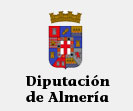 Informe Auditoria de Transparencia de fecha: 22/07/2022Informe Auditoria de Transparencia de fecha: 22/07/2022Informe Auditoria de Transparencia de fecha: 22/07/2022Informe Auditoria de Transparencia de fecha: 22/07/2022Informe Auditoria de Transparencia de fecha: 22/07/2022Informe Auditoria de Transparencia de fecha: 22/07/2022Informe Auditoria de Transparencia de fecha: 22/07/2022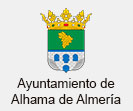 AYUNTAMIENTO DE ALHAMA DE ALMERÍAAYUNTAMIENTO DE ALHAMA DE ALMERÍAAYUNTAMIENTO DE ALHAMA DE ALMERÍAAYUNTAMIENTO DE ALHAMA DE ALMERÍAInforme de Auditoria de Transparencia de fecha: 22/07/2022Informe de Auditoria de Transparencia de fecha: 22/07/2022INDICE:


I.- Evolución Indicadores Publicados.


II.- Introducción.


III.- Resumen Resultados.


IV.- Resumen por Grupos de Indicadores Publicados.


V - Calidad de la información en Indicadores Publicados.


VI - Listado de Accesos a Indicadores.INDICE:


I.- Evolución Indicadores Publicados.


II.- Introducción.


III.- Resumen Resultados.


IV.- Resumen por Grupos de Indicadores Publicados.


V - Calidad de la información en Indicadores Publicados.


VI - Listado de Accesos a Indicadores.INDICE:


I.- Evolución Indicadores Publicados.


II.- Introducción.


III.- Resumen Resultados.


IV.- Resumen por Grupos de Indicadores Publicados.


V - Calidad de la información en Indicadores Publicados.


VI - Listado de Accesos a Indicadores.INDICE:


I.- Evolución Indicadores Publicados.


II.- Introducción.


III.- Resumen Resultados.


IV.- Resumen por Grupos de Indicadores Publicados.


V - Calidad de la información en Indicadores Publicados.


VI - Listado de Accesos a Indicadores.INDICE:


I.- Evolución Indicadores Publicados.


II.- Introducción.


III.- Resumen Resultados.


IV.- Resumen por Grupos de Indicadores Publicados.


V - Calidad de la información en Indicadores Publicados.


VI - Listado de Accesos a Indicadores.INDICE:


I.- Evolución Indicadores Publicados.


II.- Introducción.


III.- Resumen Resultados.


IV.- Resumen por Grupos de Indicadores Publicados.


V - Calidad de la información en Indicadores Publicados.


VI - Listado de Accesos a Indicadores.AYUNTAMIENTO DE ALHAMA DE ALMERÍAInforme Auditoria de Transparencia de fecha: 22/07/2022Informe Auditoria de Transparencia de fecha: 22/07/2022I- EVOLUCIÓN DE INDICADORES PUBLICADOSI- EVOLUCIÓN DE INDICADORES PUBLICADOSI- EVOLUCIÓN DE INDICADORES PUBLICADOSI- EVOLUCIÓN DE INDICADORES PUBLICADOSI- EVOLUCIÓN DE INDICADORES PUBLICADOSI- EVOLUCIÓN DE INDICADORES PUBLICADOSEn la siguiente grafica que muestra la evolucion en las distintas Auditorias realizadas, sobre los Indicadores que habia publicados por la Entidad en el momento de realizar cada Auditorias.En la siguiente grafica que muestra la evolucion en las distintas Auditorias realizadas, sobre los Indicadores que habia publicados por la Entidad en el momento de realizar cada Auditorias.En la siguiente grafica que muestra la evolucion en las distintas Auditorias realizadas, sobre los Indicadores que habia publicados por la Entidad en el momento de realizar cada Auditorias.En la siguiente grafica que muestra la evolucion en las distintas Auditorias realizadas, sobre los Indicadores que habia publicados por la Entidad en el momento de realizar cada Auditorias.En la siguiente grafica que muestra la evolucion en las distintas Auditorias realizadas, sobre los Indicadores que habia publicados por la Entidad en el momento de realizar cada Auditorias.En la siguiente grafica que muestra la evolucion en las distintas Auditorias realizadas, sobre los Indicadores que habia publicados por la Entidad en el momento de realizar cada Auditorias.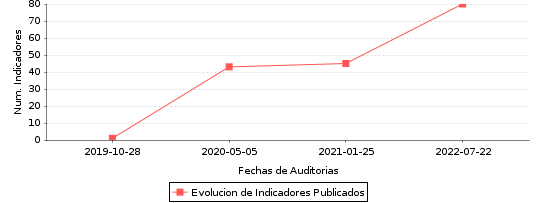 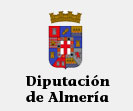 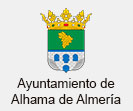 AYUNTAMIENTO DE ALHAMA DE ALMERÍAAuditoria de fecha: 22/07/2022
II- INTRODUCCIÓN:


 
Este documento ha sido elaborado por el Equipo Técnico de Transparencia, de la Diputación de Almería.
 
El principal objetivo de esta auditoría es realizar un análisis exhaustivo sobre cuál es la situación de AYUNTAMIENTO DE ALHAMA DE ALMERÍA, en materia de transparencia pública y respecto: al cumplimiento del ordenamiento jurídico vigente en nuestro país, concretamente la Ley 19/2013 de 9 de Diciembre de 2013 de Transparencia, Buen Gobierno y Acceso a la Información Pública, Ley 1/2014, de 24 de junio, de Transparencia Pública de Andalucía.
 
Para realizar este estudio, vamos a utilizar una metodología de análisis, que se divide en varias fases, y que nos permitirá una evaluación integral, tanto en materia de Publicidad activa, como en cuanto al Derecho de acceso a la información.
 
Las evaluaciones se desarrollan a través de la aplicación TRANSAUDI de la Diputación Provincial de Almería, que utiliza su propia metodología.
 
El cumplimiento de los indicadores se valora enlazando cada indicador con el enlace de la web institucional donde se recoge la información. De esta forma, todas las evaluaciones son abiertas y accesibles por cualquier usuario de modo que la información es contrastable y accesible desde la propia evaluación.
 
El nivel de transparencia de las instituciones se estima a través de una doble valoración de los indicadores de cada índice:
 
1.- Evaluación de número de Indicadores publicados, será el porcentaje entre el número de Indicadores que se tienen relacionados con la correspondiente información en la Web donde se publica y el número total de indicadores del índice que se está aplicando.
 
2.- Evaluación de la calidad de la Información, esta evaluación se realiza mediante la inspección por parte del auditor de la calidad de la información que se publica en el indicador, valorándolo con los siguientes valores:

    •   0 % - No se publica información en el enlace asignado al indicador.
    •  50 % - Hay información publicada pero  no se actualiza.
    •  100 % - Hay información publicada y se actualiza.
 
La puntuación total da lugar a un porcentaje que determina el nivel de transparencia de la entidad. Se dan dos porcentajes:
 
1.- Porcentaje de Indicadores publicados, este indicador determina el Rankings  de Transparencia.
 
2.- - Porcentaje de Calidad de la información, este indicador ofrece la calidad de la información.
 
Por tanto cuanto mayor sea el Porcentaje de calidad de la información más se cumplirá con las normativas de Transparencia. 
 
Además se realiza una evaluación del número de visitas realizadas a cada uno de los Indicadores que se publican, dando así la información que resulta más interesante para los ciudadanos.
 
II- INTRODUCCIÓN:


 
Este documento ha sido elaborado por el Equipo Técnico de Transparencia, de la Diputación de Almería.
 
El principal objetivo de esta auditoría es realizar un análisis exhaustivo sobre cuál es la situación de AYUNTAMIENTO DE ALHAMA DE ALMERÍA, en materia de transparencia pública y respecto: al cumplimiento del ordenamiento jurídico vigente en nuestro país, concretamente la Ley 19/2013 de 9 de Diciembre de 2013 de Transparencia, Buen Gobierno y Acceso a la Información Pública, Ley 1/2014, de 24 de junio, de Transparencia Pública de Andalucía.
 
Para realizar este estudio, vamos a utilizar una metodología de análisis, que se divide en varias fases, y que nos permitirá una evaluación integral, tanto en materia de Publicidad activa, como en cuanto al Derecho de acceso a la información.
 
Las evaluaciones se desarrollan a través de la aplicación TRANSAUDI de la Diputación Provincial de Almería, que utiliza su propia metodología.
 
El cumplimiento de los indicadores se valora enlazando cada indicador con el enlace de la web institucional donde se recoge la información. De esta forma, todas las evaluaciones son abiertas y accesibles por cualquier usuario de modo que la información es contrastable y accesible desde la propia evaluación.
 
El nivel de transparencia de las instituciones se estima a través de una doble valoración de los indicadores de cada índice:
 
1.- Evaluación de número de Indicadores publicados, será el porcentaje entre el número de Indicadores que se tienen relacionados con la correspondiente información en la Web donde se publica y el número total de indicadores del índice que se está aplicando.
 
2.- Evaluación de la calidad de la Información, esta evaluación se realiza mediante la inspección por parte del auditor de la calidad de la información que se publica en el indicador, valorándolo con los siguientes valores:

    •   0 % - No se publica información en el enlace asignado al indicador.
    •  50 % - Hay información publicada pero  no se actualiza.
    •  100 % - Hay información publicada y se actualiza.
 
La puntuación total da lugar a un porcentaje que determina el nivel de transparencia de la entidad. Se dan dos porcentajes:
 
1.- Porcentaje de Indicadores publicados, este indicador determina el Rankings  de Transparencia.
 
2.- - Porcentaje de Calidad de la información, este indicador ofrece la calidad de la información.
 
Por tanto cuanto mayor sea el Porcentaje de calidad de la información más se cumplirá con las normativas de Transparencia. 
 
Además se realiza una evaluación del número de visitas realizadas a cada uno de los Indicadores que se publican, dando así la información que resulta más interesante para los ciudadanos.
 
II- INTRODUCCIÓN:


 
Este documento ha sido elaborado por el Equipo Técnico de Transparencia, de la Diputación de Almería.
 
El principal objetivo de esta auditoría es realizar un análisis exhaustivo sobre cuál es la situación de AYUNTAMIENTO DE ALHAMA DE ALMERÍA, en materia de transparencia pública y respecto: al cumplimiento del ordenamiento jurídico vigente en nuestro país, concretamente la Ley 19/2013 de 9 de Diciembre de 2013 de Transparencia, Buen Gobierno y Acceso a la Información Pública, Ley 1/2014, de 24 de junio, de Transparencia Pública de Andalucía.
 
Para realizar este estudio, vamos a utilizar una metodología de análisis, que se divide en varias fases, y que nos permitirá una evaluación integral, tanto en materia de Publicidad activa, como en cuanto al Derecho de acceso a la información.
 
Las evaluaciones se desarrollan a través de la aplicación TRANSAUDI de la Diputación Provincial de Almería, que utiliza su propia metodología.
 
El cumplimiento de los indicadores se valora enlazando cada indicador con el enlace de la web institucional donde se recoge la información. De esta forma, todas las evaluaciones son abiertas y accesibles por cualquier usuario de modo que la información es contrastable y accesible desde la propia evaluación.
 
El nivel de transparencia de las instituciones se estima a través de una doble valoración de los indicadores de cada índice:
 
1.- Evaluación de número de Indicadores publicados, será el porcentaje entre el número de Indicadores que se tienen relacionados con la correspondiente información en la Web donde se publica y el número total de indicadores del índice que se está aplicando.
 
2.- Evaluación de la calidad de la Información, esta evaluación se realiza mediante la inspección por parte del auditor de la calidad de la información que se publica en el indicador, valorándolo con los siguientes valores:

    •   0 % - No se publica información en el enlace asignado al indicador.
    •  50 % - Hay información publicada pero  no se actualiza.
    •  100 % - Hay información publicada y se actualiza.
 
La puntuación total da lugar a un porcentaje que determina el nivel de transparencia de la entidad. Se dan dos porcentajes:
 
1.- Porcentaje de Indicadores publicados, este indicador determina el Rankings  de Transparencia.
 
2.- - Porcentaje de Calidad de la información, este indicador ofrece la calidad de la información.
 
Por tanto cuanto mayor sea el Porcentaje de calidad de la información más se cumplirá con las normativas de Transparencia. 
 
Además se realiza una evaluación del número de visitas realizadas a cada uno de los Indicadores que se publican, dando así la información que resulta más interesante para los ciudadanos.
 
II- INTRODUCCIÓN:


 
Este documento ha sido elaborado por el Equipo Técnico de Transparencia, de la Diputación de Almería.
 
El principal objetivo de esta auditoría es realizar un análisis exhaustivo sobre cuál es la situación de AYUNTAMIENTO DE ALHAMA DE ALMERÍA, en materia de transparencia pública y respecto: al cumplimiento del ordenamiento jurídico vigente en nuestro país, concretamente la Ley 19/2013 de 9 de Diciembre de 2013 de Transparencia, Buen Gobierno y Acceso a la Información Pública, Ley 1/2014, de 24 de junio, de Transparencia Pública de Andalucía.
 
Para realizar este estudio, vamos a utilizar una metodología de análisis, que se divide en varias fases, y que nos permitirá una evaluación integral, tanto en materia de Publicidad activa, como en cuanto al Derecho de acceso a la información.
 
Las evaluaciones se desarrollan a través de la aplicación TRANSAUDI de la Diputación Provincial de Almería, que utiliza su propia metodología.
 
El cumplimiento de los indicadores se valora enlazando cada indicador con el enlace de la web institucional donde se recoge la información. De esta forma, todas las evaluaciones son abiertas y accesibles por cualquier usuario de modo que la información es contrastable y accesible desde la propia evaluación.
 
El nivel de transparencia de las instituciones se estima a través de una doble valoración de los indicadores de cada índice:
 
1.- Evaluación de número de Indicadores publicados, será el porcentaje entre el número de Indicadores que se tienen relacionados con la correspondiente información en la Web donde se publica y el número total de indicadores del índice que se está aplicando.
 
2.- Evaluación de la calidad de la Información, esta evaluación se realiza mediante la inspección por parte del auditor de la calidad de la información que se publica en el indicador, valorándolo con los siguientes valores:

    •   0 % - No se publica información en el enlace asignado al indicador.
    •  50 % - Hay información publicada pero  no se actualiza.
    •  100 % - Hay información publicada y se actualiza.
 
La puntuación total da lugar a un porcentaje que determina el nivel de transparencia de la entidad. Se dan dos porcentajes:
 
1.- Porcentaje de Indicadores publicados, este indicador determina el Rankings  de Transparencia.
 
2.- - Porcentaje de Calidad de la información, este indicador ofrece la calidad de la información.
 
Por tanto cuanto mayor sea el Porcentaje de calidad de la información más se cumplirá con las normativas de Transparencia. 
 
Además se realiza una evaluación del número de visitas realizadas a cada uno de los Indicadores que se publican, dando así la información que resulta más interesante para los ciudadanos.
 
II- INTRODUCCIÓN:


 
Este documento ha sido elaborado por el Equipo Técnico de Transparencia, de la Diputación de Almería.
 
El principal objetivo de esta auditoría es realizar un análisis exhaustivo sobre cuál es la situación de AYUNTAMIENTO DE ALHAMA DE ALMERÍA, en materia de transparencia pública y respecto: al cumplimiento del ordenamiento jurídico vigente en nuestro país, concretamente la Ley 19/2013 de 9 de Diciembre de 2013 de Transparencia, Buen Gobierno y Acceso a la Información Pública, Ley 1/2014, de 24 de junio, de Transparencia Pública de Andalucía.
 
Para realizar este estudio, vamos a utilizar una metodología de análisis, que se divide en varias fases, y que nos permitirá una evaluación integral, tanto en materia de Publicidad activa, como en cuanto al Derecho de acceso a la información.
 
Las evaluaciones se desarrollan a través de la aplicación TRANSAUDI de la Diputación Provincial de Almería, que utiliza su propia metodología.
 
El cumplimiento de los indicadores se valora enlazando cada indicador con el enlace de la web institucional donde se recoge la información. De esta forma, todas las evaluaciones son abiertas y accesibles por cualquier usuario de modo que la información es contrastable y accesible desde la propia evaluación.
 
El nivel de transparencia de las instituciones se estima a través de una doble valoración de los indicadores de cada índice:
 
1.- Evaluación de número de Indicadores publicados, será el porcentaje entre el número de Indicadores que se tienen relacionados con la correspondiente información en la Web donde se publica y el número total de indicadores del índice que se está aplicando.
 
2.- Evaluación de la calidad de la Información, esta evaluación se realiza mediante la inspección por parte del auditor de la calidad de la información que se publica en el indicador, valorándolo con los siguientes valores:

    •   0 % - No se publica información en el enlace asignado al indicador.
    •  50 % - Hay información publicada pero  no se actualiza.
    •  100 % - Hay información publicada y se actualiza.
 
La puntuación total da lugar a un porcentaje que determina el nivel de transparencia de la entidad. Se dan dos porcentajes:
 
1.- Porcentaje de Indicadores publicados, este indicador determina el Rankings  de Transparencia.
 
2.- - Porcentaje de Calidad de la información, este indicador ofrece la calidad de la información.
 
Por tanto cuanto mayor sea el Porcentaje de calidad de la información más se cumplirá con las normativas de Transparencia. 
 
Además se realiza una evaluación del número de visitas realizadas a cada uno de los Indicadores que se publican, dando así la información que resulta más interesante para los ciudadanos.
 AYUNTAMIENTO DE ALHAMA DE ALMERÍAAYUNTAMIENTO DE ALHAMA DE ALMERÍAAYUNTAMIENTO DE ALHAMA DE ALMERÍAAYUNTAMIENTO DE ALHAMA DE ALMERÍAAYUNTAMIENTO DE ALHAMA DE ALMERÍAAYUNTAMIENTO DE ALHAMA DE ALMERÍAAYUNTAMIENTO DE ALHAMA DE ALMERÍAAYUNTAMIENTO DE ALHAMA DE ALMERÍAAYUNTAMIENTO DE ALHAMA DE ALMERÍAAYUNTAMIENTO DE ALHAMA DE ALMERÍAAYUNTAMIENTO DE ALHAMA DE ALMERÍAAYUNTAMIENTO DE ALHAMA DE ALMERÍAAYUNTAMIENTO DE ALHAMA DE ALMERÍAAYUNTAMIENTO DE ALHAMA DE ALMERÍAAYUNTAMIENTO DE ALHAMA DE ALMERÍAAYUNTAMIENTO DE ALHAMA DE ALMERÍAAYUNTAMIENTO DE ALHAMA DE ALMERÍAAuditoria de fecha: 22/07/2022Auditoria de fecha: 22/07/2022Auditoria de fecha: 22/07/2022Auditoria de fecha: 22/07/2022Auditoria de fecha: 22/07/2022Auditoria de fecha: 22/07/2022Auditoria de fecha: 22/07/2022Auditoria de fecha: 22/07/2022Auditoria de fecha: 22/07/2022Auditoria de fecha: 22/07/2022Auditoria de fecha: 22/07/2022Auditoria de fecha: 22/07/2022Auditoria de fecha: 22/07/2022Auditoria de fecha: 22/07/2022Auditoria de fecha: 22/07/2022Auditoria de fecha: 22/07/2022Auditoria de fecha: 22/07/2022Auditoria de fecha: 22/07/2022Auditoria de fecha: 22/07/2022Auditoria de fecha: 22/07/2022Auditoria de fecha: 22/07/2022Auditoria de fecha: 22/07/2022Auditoria de fecha: 22/07/2022Auditoria de fecha: 22/07/2022Auditoria de fecha: 22/07/2022Auditoria de fecha: 22/07/2022Auditoria de fecha: 22/07/2022Auditoria de fecha: 22/07/2022Auditoria de fecha: 22/07/2022Auditoria de fecha: 22/07/2022Auditoria de fecha: 22/07/2022Auditoria de fecha: 22/07/2022Auditoria de fecha: 22/07/2022Auditoria de fecha: 22/07/2022III- RESUMEN RESULTADOS:III- RESUMEN RESULTADOS:III- RESUMEN RESULTADOS:III- RESUMEN RESULTADOS:III- RESUMEN RESULTADOS:III- RESUMEN RESULTADOS:III- RESUMEN RESULTADOS:III- RESUMEN RESULTADOS:III- RESUMEN RESULTADOS:III- RESUMEN RESULTADOS:- Indice de indicadores utilizado: - Indice de indicadores utilizado: - Indice de indicadores utilizado: - Indice de indicadores utilizado: - Indice de indicadores utilizado: - Indice de indicadores utilizado: - Indice de indicadores utilizado: - Indice de indicadores utilizado: - Indice de indicadores utilizado: - Indice de indicadores utilizado: Ayuntamientos 2019Ayuntamientos 2019Ayuntamientos 2019Ayuntamientos 2019Ayuntamientos 2019Ayuntamientos 2019Ayuntamientos 2019Ayuntamientos 2019Ayuntamientos 2019Ayuntamientos 2019Ayuntamientos 2019Ayuntamientos 2019Ayuntamientos 2019Ayuntamientos 2019Ayuntamientos 2019Ayuntamientos 2019Ayuntamientos 2019Ayuntamientos 2019Ayuntamientos 2019Ayuntamientos 2019- Numero indicadores del indice:- Numero indicadores del indice:- Numero indicadores del indice:- Numero indicadores del indice:- Numero indicadores del indice:- Numero indicadores del indice:- Numero indicadores del indice:- Numero indicadores del indice:- Numero indicadores del indice:- Numero indicadores del indice:80808080808080808080- Numero indicadores con Información:- Numero indicadores con Información:- Numero indicadores con Información:- Numero indicadores con Información:- Numero indicadores con Información:808080808080- Numero indicadores con Información:- Numero indicadores con Información:- Numero indicadores con Información:- Numero indicadores con Información:- Numero indicadores con Información:- Numero indicadores con Información:- Numero indicadores con Información:- Numero indicadores con Información:- Numero indicadores con Información:- Numero indicadores con Información:100,00100,00100,00100,00100,00100,00100,00100,00100,00100,00100,00100,00- Porcentaje indicadores publicados:- Porcentaje indicadores publicados:- Porcentaje indicadores publicados:- Porcentaje indicadores publicados:- Porcentaje indicadores publicados:100,00100,00100,00100,00100,00100,00- Porcentaje indicadores publicados:- Porcentaje indicadores publicados:- Porcentaje indicadores publicados:- Porcentaje indicadores publicados:- Porcentaje indicadores publicados:- Porcentaje indicadores publicados:- Porcentaje indicadores publicados:- Porcentaje indicadores publicados:- Porcentaje indicadores publicados:- Porcentaje indicadores publicados:808080808080808080808080- Indicadores auditados en calidad de la información:- Indicadores auditados en calidad de la información:- Indicadores auditados en calidad de la información:- Indicadores auditados en calidad de la información:- Indicadores auditados en calidad de la información:808080808080- Indicadores auditados en calidad de la información:- Indicadores auditados en calidad de la información:- Indicadores auditados en calidad de la información:- Indicadores auditados en calidad de la información:- Indicadores auditados en calidad de la información:- Indicadores auditados en calidad de la información:- Indicadores auditados en calidad de la información:- Indicadores auditados en calidad de la información:- Indicadores auditados en calidad de la información:- Indicadores auditados en calidad de la información:93,1293,1293,1293,1293,1293,1293,1293,1293,1293,1293,1293,12- Porcentaje calidad información:- Porcentaje calidad información:- Porcentaje calidad información:- Porcentaje calidad información:- Porcentaje calidad información:93,1293,1293,1293,1293,1293,12- Porcentaje calidad información:- Porcentaje calidad información:- Porcentaje calidad información:- Porcentaje calidad información:- Porcentaje calidad información:Numero de Indicadores Publicados en 
Indice: Ayuntamientos 2019
80 de 80Numero de Indicadores Publicados en 
Indice: Ayuntamientos 2019
80 de 80Numero de Indicadores Publicados en 
Indice: Ayuntamientos 2019
80 de 80Numero de Indicadores Publicados en 
Indice: Ayuntamientos 2019
80 de 80Numero de Indicadores Publicados en 
Indice: Ayuntamientos 2019
80 de 80Numero de Indicadores Publicados en 
Indice: Ayuntamientos 2019
80 de 80Numero de Indicadores Publicados en 
Indice: Ayuntamientos 2019
80 de 80Numero de Indicadores Publicados en 
Indice: Ayuntamientos 2019
80 de 80Numero de Indicadores Publicados en 
Indice: Ayuntamientos 2019
80 de 80Numero de Indicadores Publicados en 
Indice: Ayuntamientos 2019
80 de 80Numero de Indicadores Publicados en 
Indice: Ayuntamientos 2019
80 de 80Numero de Indicadores Publicados en 
Indice: Ayuntamientos 2019
80 de 80Numero de Indicadores Publicados en 
Indice: Ayuntamientos 2019
80 de 80Numero de Indicadores Publicados en 
Indice: Ayuntamientos 2019
80 de 80Numero de Indicadores Publicados en 
Indice: Ayuntamientos 2019
80 de 80Numero de Indicadores Publicados en 
Indice: Ayuntamientos 2019
80 de 80Numero de Indicadores Publicados en 
Indice: Ayuntamientos 2019
80 de 80Numero de Indicadores Publicados en 
Indice: Ayuntamientos 2019
80 de 80Numero de Indicadores Publicados en 
Indice: Ayuntamientos 2019
80 de 80Numero de Indicadores Publicados en 
Indice: Ayuntamientos 2019
80 de 80Numero de Indicadores Publicados en 
Indice: Ayuntamientos 2019
80 de 80Numero de Indicadores Publicados en 
Indice: Ayuntamientos 2019
80 de 80100,00100,00100,00100,00100,00100,00100,00%%%%Numero de indicadores auditados sobre calidad de la información
Numero de indicadores auditados sobre calidad de la información
Numero de indicadores auditados sobre calidad de la información
Numero de indicadores auditados sobre calidad de la información
Numero de indicadores auditados sobre calidad de la información
Numero de indicadores auditados sobre calidad de la información
Numero de indicadores auditados sobre calidad de la información
Numero de indicadores auditados sobre calidad de la información
Numero de indicadores auditados sobre calidad de la información
Numero de indicadores auditados sobre calidad de la información
Numero de indicadores auditados sobre calidad de la información
Numero de indicadores auditados sobre calidad de la información
Numero de indicadores auditados sobre calidad de la información
Numero de indicadores auditados sobre calidad de la información
Numero de indicadores auditados sobre calidad de la información
Numero de indicadores auditados sobre calidad de la información
Numero de indicadores auditados sobre calidad de la información
Numero de indicadores auditados sobre calidad de la información
Numero de indicadores auditados sobre calidad de la información
Numero de indicadores auditados sobre calidad de la información
Numero de indicadores auditados sobre calidad de la información
Numero de indicadores auditados sobre calidad de la información
93,1293,1293,1293,1293,1293,1293,1293,1293,1293,1293,1293,1293,1293,1293,1293,12%%%CONCLUSIONES:CONCLUSIONES:CONCLUSIONES:CONCLUSIONES:CONCLUSIONES:CONCLUSIONES:CONCLUSIONES:CONCLUSIONES:CONCLUSIONES:CONCLUSIONES:CONCLUSIONES:CONCLUSIONES:CONCLUSIONES:CONCLUSIONES:CONCLUSIONES:CONCLUSIONES:CONCLUSIONES:CONCLUSIONES:CONCLUSIONES:CONCLUSIONES:CONCLUSIONES:CONCLUSIONES:CONCLUSIONES:CONCLUSIONES:CONCLUSIONES:CONCLUSIONES:CONCLUSIONES:CONCLUSIONES:Este ayuntamiento presenta un porcentaje de 80/80 de indicadores publicados, lo que representa el 100%.


Del total de indicadores publicados y analizando la calidad de la información de los que están publicados, en lo referente a calidad de la información el porcentaje es de 93,13% y desglosado es el siguiente:


    •  0 % - Indicadores en los que no se publica información en el enlace asignado al indicador, no tiene ningún indicador sin información o enlace, lo que representa el 0%
    •  50 % - Indicadores en los que hay información publicada pero no se actualiza. Son un total de 11/80 lo que representa un 13,75%%
    •  100 % - Indicadores en los que hay información publicada y se actualiza. Son un total de 69/80 lo que representa el 86,25%, pero con matices, ya que algunos habría que completarlos

Este ayuntamiento presenta un porcentaje de 80/80 de indicadores publicados, lo que representa el 100%.


Del total de indicadores publicados y analizando la calidad de la información de los que están publicados, en lo referente a calidad de la información el porcentaje es de 93,13% y desglosado es el siguiente:


    •  0 % - Indicadores en los que no se publica información en el enlace asignado al indicador, no tiene ningún indicador sin información o enlace, lo que representa el 0%
    •  50 % - Indicadores en los que hay información publicada pero no se actualiza. Son un total de 11/80 lo que representa un 13,75%%
    •  100 % - Indicadores en los que hay información publicada y se actualiza. Son un total de 69/80 lo que representa el 86,25%, pero con matices, ya que algunos habría que completarlos

Este ayuntamiento presenta un porcentaje de 80/80 de indicadores publicados, lo que representa el 100%.


Del total de indicadores publicados y analizando la calidad de la información de los que están publicados, en lo referente a calidad de la información el porcentaje es de 93,13% y desglosado es el siguiente:


    •  0 % - Indicadores en los que no se publica información en el enlace asignado al indicador, no tiene ningún indicador sin información o enlace, lo que representa el 0%
    •  50 % - Indicadores en los que hay información publicada pero no se actualiza. Son un total de 11/80 lo que representa un 13,75%%
    •  100 % - Indicadores en los que hay información publicada y se actualiza. Son un total de 69/80 lo que representa el 86,25%, pero con matices, ya que algunos habría que completarlos

Este ayuntamiento presenta un porcentaje de 80/80 de indicadores publicados, lo que representa el 100%.


Del total de indicadores publicados y analizando la calidad de la información de los que están publicados, en lo referente a calidad de la información el porcentaje es de 93,13% y desglosado es el siguiente:


    •  0 % - Indicadores en los que no se publica información en el enlace asignado al indicador, no tiene ningún indicador sin información o enlace, lo que representa el 0%
    •  50 % - Indicadores en los que hay información publicada pero no se actualiza. Son un total de 11/80 lo que representa un 13,75%%
    •  100 % - Indicadores en los que hay información publicada y se actualiza. Son un total de 69/80 lo que representa el 86,25%, pero con matices, ya que algunos habría que completarlos

Este ayuntamiento presenta un porcentaje de 80/80 de indicadores publicados, lo que representa el 100%.


Del total de indicadores publicados y analizando la calidad de la información de los que están publicados, en lo referente a calidad de la información el porcentaje es de 93,13% y desglosado es el siguiente:


    •  0 % - Indicadores en los que no se publica información en el enlace asignado al indicador, no tiene ningún indicador sin información o enlace, lo que representa el 0%
    •  50 % - Indicadores en los que hay información publicada pero no se actualiza. Son un total de 11/80 lo que representa un 13,75%%
    •  100 % - Indicadores en los que hay información publicada y se actualiza. Son un total de 69/80 lo que representa el 86,25%, pero con matices, ya que algunos habría que completarlos

Este ayuntamiento presenta un porcentaje de 80/80 de indicadores publicados, lo que representa el 100%.


Del total de indicadores publicados y analizando la calidad de la información de los que están publicados, en lo referente a calidad de la información el porcentaje es de 93,13% y desglosado es el siguiente:


    •  0 % - Indicadores en los que no se publica información en el enlace asignado al indicador, no tiene ningún indicador sin información o enlace, lo que representa el 0%
    •  50 % - Indicadores en los que hay información publicada pero no se actualiza. Son un total de 11/80 lo que representa un 13,75%%
    •  100 % - Indicadores en los que hay información publicada y se actualiza. Son un total de 69/80 lo que representa el 86,25%, pero con matices, ya que algunos habría que completarlos

Este ayuntamiento presenta un porcentaje de 80/80 de indicadores publicados, lo que representa el 100%.


Del total de indicadores publicados y analizando la calidad de la información de los que están publicados, en lo referente a calidad de la información el porcentaje es de 93,13% y desglosado es el siguiente:


    •  0 % - Indicadores en los que no se publica información en el enlace asignado al indicador, no tiene ningún indicador sin información o enlace, lo que representa el 0%
    •  50 % - Indicadores en los que hay información publicada pero no se actualiza. Son un total de 11/80 lo que representa un 13,75%%
    •  100 % - Indicadores en los que hay información publicada y se actualiza. Son un total de 69/80 lo que representa el 86,25%, pero con matices, ya que algunos habría que completarlos

Este ayuntamiento presenta un porcentaje de 80/80 de indicadores publicados, lo que representa el 100%.


Del total de indicadores publicados y analizando la calidad de la información de los que están publicados, en lo referente a calidad de la información el porcentaje es de 93,13% y desglosado es el siguiente:


    •  0 % - Indicadores en los que no se publica información en el enlace asignado al indicador, no tiene ningún indicador sin información o enlace, lo que representa el 0%
    •  50 % - Indicadores en los que hay información publicada pero no se actualiza. Son un total de 11/80 lo que representa un 13,75%%
    •  100 % - Indicadores en los que hay información publicada y se actualiza. Son un total de 69/80 lo que representa el 86,25%, pero con matices, ya que algunos habría que completarlos

Este ayuntamiento presenta un porcentaje de 80/80 de indicadores publicados, lo que representa el 100%.


Del total de indicadores publicados y analizando la calidad de la información de los que están publicados, en lo referente a calidad de la información el porcentaje es de 93,13% y desglosado es el siguiente:


    •  0 % - Indicadores en los que no se publica información en el enlace asignado al indicador, no tiene ningún indicador sin información o enlace, lo que representa el 0%
    •  50 % - Indicadores en los que hay información publicada pero no se actualiza. Son un total de 11/80 lo que representa un 13,75%%
    •  100 % - Indicadores en los que hay información publicada y se actualiza. Son un total de 69/80 lo que representa el 86,25%, pero con matices, ya que algunos habría que completarlos

Este ayuntamiento presenta un porcentaje de 80/80 de indicadores publicados, lo que representa el 100%.


Del total de indicadores publicados y analizando la calidad de la información de los que están publicados, en lo referente a calidad de la información el porcentaje es de 93,13% y desglosado es el siguiente:


    •  0 % - Indicadores en los que no se publica información en el enlace asignado al indicador, no tiene ningún indicador sin información o enlace, lo que representa el 0%
    •  50 % - Indicadores en los que hay información publicada pero no se actualiza. Son un total de 11/80 lo que representa un 13,75%%
    •  100 % - Indicadores en los que hay información publicada y se actualiza. Son un total de 69/80 lo que representa el 86,25%, pero con matices, ya que algunos habría que completarlos

Este ayuntamiento presenta un porcentaje de 80/80 de indicadores publicados, lo que representa el 100%.


Del total de indicadores publicados y analizando la calidad de la información de los que están publicados, en lo referente a calidad de la información el porcentaje es de 93,13% y desglosado es el siguiente:


    •  0 % - Indicadores en los que no se publica información en el enlace asignado al indicador, no tiene ningún indicador sin información o enlace, lo que representa el 0%
    •  50 % - Indicadores en los que hay información publicada pero no se actualiza. Son un total de 11/80 lo que representa un 13,75%%
    •  100 % - Indicadores en los que hay información publicada y se actualiza. Son un total de 69/80 lo que representa el 86,25%, pero con matices, ya que algunos habría que completarlos

Este ayuntamiento presenta un porcentaje de 80/80 de indicadores publicados, lo que representa el 100%.


Del total de indicadores publicados y analizando la calidad de la información de los que están publicados, en lo referente a calidad de la información el porcentaje es de 93,13% y desglosado es el siguiente:


    •  0 % - Indicadores en los que no se publica información en el enlace asignado al indicador, no tiene ningún indicador sin información o enlace, lo que representa el 0%
    •  50 % - Indicadores en los que hay información publicada pero no se actualiza. Son un total de 11/80 lo que representa un 13,75%%
    •  100 % - Indicadores en los que hay información publicada y se actualiza. Son un total de 69/80 lo que representa el 86,25%, pero con matices, ya que algunos habría que completarlos

Este ayuntamiento presenta un porcentaje de 80/80 de indicadores publicados, lo que representa el 100%.


Del total de indicadores publicados y analizando la calidad de la información de los que están publicados, en lo referente a calidad de la información el porcentaje es de 93,13% y desglosado es el siguiente:


    •  0 % - Indicadores en los que no se publica información en el enlace asignado al indicador, no tiene ningún indicador sin información o enlace, lo que representa el 0%
    •  50 % - Indicadores en los que hay información publicada pero no se actualiza. Son un total de 11/80 lo que representa un 13,75%%
    •  100 % - Indicadores en los que hay información publicada y se actualiza. Son un total de 69/80 lo que representa el 86,25%, pero con matices, ya que algunos habría que completarlos

Este ayuntamiento presenta un porcentaje de 80/80 de indicadores publicados, lo que representa el 100%.


Del total de indicadores publicados y analizando la calidad de la información de los que están publicados, en lo referente a calidad de la información el porcentaje es de 93,13% y desglosado es el siguiente:


    •  0 % - Indicadores en los que no se publica información en el enlace asignado al indicador, no tiene ningún indicador sin información o enlace, lo que representa el 0%
    •  50 % - Indicadores en los que hay información publicada pero no se actualiza. Son un total de 11/80 lo que representa un 13,75%%
    •  100 % - Indicadores en los que hay información publicada y se actualiza. Son un total de 69/80 lo que representa el 86,25%, pero con matices, ya que algunos habría que completarlos

Este ayuntamiento presenta un porcentaje de 80/80 de indicadores publicados, lo que representa el 100%.


Del total de indicadores publicados y analizando la calidad de la información de los que están publicados, en lo referente a calidad de la información el porcentaje es de 93,13% y desglosado es el siguiente:


    •  0 % - Indicadores en los que no se publica información en el enlace asignado al indicador, no tiene ningún indicador sin información o enlace, lo que representa el 0%
    •  50 % - Indicadores en los que hay información publicada pero no se actualiza. Son un total de 11/80 lo que representa un 13,75%%
    •  100 % - Indicadores en los que hay información publicada y se actualiza. Son un total de 69/80 lo que representa el 86,25%, pero con matices, ya que algunos habría que completarlos

Este ayuntamiento presenta un porcentaje de 80/80 de indicadores publicados, lo que representa el 100%.


Del total de indicadores publicados y analizando la calidad de la información de los que están publicados, en lo referente a calidad de la información el porcentaje es de 93,13% y desglosado es el siguiente:


    •  0 % - Indicadores en los que no se publica información en el enlace asignado al indicador, no tiene ningún indicador sin información o enlace, lo que representa el 0%
    •  50 % - Indicadores en los que hay información publicada pero no se actualiza. Son un total de 11/80 lo que representa un 13,75%%
    •  100 % - Indicadores en los que hay información publicada y se actualiza. Son un total de 69/80 lo que representa el 86,25%, pero con matices, ya que algunos habría que completarlos

Este ayuntamiento presenta un porcentaje de 80/80 de indicadores publicados, lo que representa el 100%.


Del total de indicadores publicados y analizando la calidad de la información de los que están publicados, en lo referente a calidad de la información el porcentaje es de 93,13% y desglosado es el siguiente:


    •  0 % - Indicadores en los que no se publica información en el enlace asignado al indicador, no tiene ningún indicador sin información o enlace, lo que representa el 0%
    •  50 % - Indicadores en los que hay información publicada pero no se actualiza. Son un total de 11/80 lo que representa un 13,75%%
    •  100 % - Indicadores en los que hay información publicada y se actualiza. Son un total de 69/80 lo que representa el 86,25%, pero con matices, ya que algunos habría que completarlos

Este ayuntamiento presenta un porcentaje de 80/80 de indicadores publicados, lo que representa el 100%.


Del total de indicadores publicados y analizando la calidad de la información de los que están publicados, en lo referente a calidad de la información el porcentaje es de 93,13% y desglosado es el siguiente:


    •  0 % - Indicadores en los que no se publica información en el enlace asignado al indicador, no tiene ningún indicador sin información o enlace, lo que representa el 0%
    •  50 % - Indicadores en los que hay información publicada pero no se actualiza. Son un total de 11/80 lo que representa un 13,75%%
    •  100 % - Indicadores en los que hay información publicada y se actualiza. Son un total de 69/80 lo que representa el 86,25%, pero con matices, ya que algunos habría que completarlos

Este ayuntamiento presenta un porcentaje de 80/80 de indicadores publicados, lo que representa el 100%.


Del total de indicadores publicados y analizando la calidad de la información de los que están publicados, en lo referente a calidad de la información el porcentaje es de 93,13% y desglosado es el siguiente:


    •  0 % - Indicadores en los que no se publica información en el enlace asignado al indicador, no tiene ningún indicador sin información o enlace, lo que representa el 0%
    •  50 % - Indicadores en los que hay información publicada pero no se actualiza. Son un total de 11/80 lo que representa un 13,75%%
    •  100 % - Indicadores en los que hay información publicada y se actualiza. Son un total de 69/80 lo que representa el 86,25%, pero con matices, ya que algunos habría que completarlos

Este ayuntamiento presenta un porcentaje de 80/80 de indicadores publicados, lo que representa el 100%.


Del total de indicadores publicados y analizando la calidad de la información de los que están publicados, en lo referente a calidad de la información el porcentaje es de 93,13% y desglosado es el siguiente:


    •  0 % - Indicadores en los que no se publica información en el enlace asignado al indicador, no tiene ningún indicador sin información o enlace, lo que representa el 0%
    •  50 % - Indicadores en los que hay información publicada pero no se actualiza. Son un total de 11/80 lo que representa un 13,75%%
    •  100 % - Indicadores en los que hay información publicada y se actualiza. Son un total de 69/80 lo que representa el 86,25%, pero con matices, ya que algunos habría que completarlos

Este ayuntamiento presenta un porcentaje de 80/80 de indicadores publicados, lo que representa el 100%.


Del total de indicadores publicados y analizando la calidad de la información de los que están publicados, en lo referente a calidad de la información el porcentaje es de 93,13% y desglosado es el siguiente:


    •  0 % - Indicadores en los que no se publica información en el enlace asignado al indicador, no tiene ningún indicador sin información o enlace, lo que representa el 0%
    •  50 % - Indicadores en los que hay información publicada pero no se actualiza. Son un total de 11/80 lo que representa un 13,75%%
    •  100 % - Indicadores en los que hay información publicada y se actualiza. Son un total de 69/80 lo que representa el 86,25%, pero con matices, ya que algunos habría que completarlos

Este ayuntamiento presenta un porcentaje de 80/80 de indicadores publicados, lo que representa el 100%.


Del total de indicadores publicados y analizando la calidad de la información de los que están publicados, en lo referente a calidad de la información el porcentaje es de 93,13% y desglosado es el siguiente:


    •  0 % - Indicadores en los que no se publica información en el enlace asignado al indicador, no tiene ningún indicador sin información o enlace, lo que representa el 0%
    •  50 % - Indicadores en los que hay información publicada pero no se actualiza. Son un total de 11/80 lo que representa un 13,75%%
    •  100 % - Indicadores en los que hay información publicada y se actualiza. Son un total de 69/80 lo que representa el 86,25%, pero con matices, ya que algunos habría que completarlos

Este ayuntamiento presenta un porcentaje de 80/80 de indicadores publicados, lo que representa el 100%.


Del total de indicadores publicados y analizando la calidad de la información de los que están publicados, en lo referente a calidad de la información el porcentaje es de 93,13% y desglosado es el siguiente:


    •  0 % - Indicadores en los que no se publica información en el enlace asignado al indicador, no tiene ningún indicador sin información o enlace, lo que representa el 0%
    •  50 % - Indicadores en los que hay información publicada pero no se actualiza. Son un total de 11/80 lo que representa un 13,75%%
    •  100 % - Indicadores en los que hay información publicada y se actualiza. Son un total de 69/80 lo que representa el 86,25%, pero con matices, ya que algunos habría que completarlos

Este ayuntamiento presenta un porcentaje de 80/80 de indicadores publicados, lo que representa el 100%.


Del total de indicadores publicados y analizando la calidad de la información de los que están publicados, en lo referente a calidad de la información el porcentaje es de 93,13% y desglosado es el siguiente:


    •  0 % - Indicadores en los que no se publica información en el enlace asignado al indicador, no tiene ningún indicador sin información o enlace, lo que representa el 0%
    •  50 % - Indicadores en los que hay información publicada pero no se actualiza. Son un total de 11/80 lo que representa un 13,75%%
    •  100 % - Indicadores en los que hay información publicada y se actualiza. Son un total de 69/80 lo que representa el 86,25%, pero con matices, ya que algunos habría que completarlos

Este ayuntamiento presenta un porcentaje de 80/80 de indicadores publicados, lo que representa el 100%.


Del total de indicadores publicados y analizando la calidad de la información de los que están publicados, en lo referente a calidad de la información el porcentaje es de 93,13% y desglosado es el siguiente:


    •  0 % - Indicadores en los que no se publica información en el enlace asignado al indicador, no tiene ningún indicador sin información o enlace, lo que representa el 0%
    •  50 % - Indicadores en los que hay información publicada pero no se actualiza. Son un total de 11/80 lo que representa un 13,75%%
    •  100 % - Indicadores en los que hay información publicada y se actualiza. Son un total de 69/80 lo que representa el 86,25%, pero con matices, ya que algunos habría que completarlos

Este ayuntamiento presenta un porcentaje de 80/80 de indicadores publicados, lo que representa el 100%.


Del total de indicadores publicados y analizando la calidad de la información de los que están publicados, en lo referente a calidad de la información el porcentaje es de 93,13% y desglosado es el siguiente:


    •  0 % - Indicadores en los que no se publica información en el enlace asignado al indicador, no tiene ningún indicador sin información o enlace, lo que representa el 0%
    •  50 % - Indicadores en los que hay información publicada pero no se actualiza. Son un total de 11/80 lo que representa un 13,75%%
    •  100 % - Indicadores en los que hay información publicada y se actualiza. Son un total de 69/80 lo que representa el 86,25%, pero con matices, ya que algunos habría que completarlos

Este ayuntamiento presenta un porcentaje de 80/80 de indicadores publicados, lo que representa el 100%.


Del total de indicadores publicados y analizando la calidad de la información de los que están publicados, en lo referente a calidad de la información el porcentaje es de 93,13% y desglosado es el siguiente:


    •  0 % - Indicadores en los que no se publica información en el enlace asignado al indicador, no tiene ningún indicador sin información o enlace, lo que representa el 0%
    •  50 % - Indicadores en los que hay información publicada pero no se actualiza. Son un total de 11/80 lo que representa un 13,75%%
    •  100 % - Indicadores en los que hay información publicada y se actualiza. Son un total de 69/80 lo que representa el 86,25%, pero con matices, ya que algunos habría que completarlos

Este ayuntamiento presenta un porcentaje de 80/80 de indicadores publicados, lo que representa el 100%.


Del total de indicadores publicados y analizando la calidad de la información de los que están publicados, en lo referente a calidad de la información el porcentaje es de 93,13% y desglosado es el siguiente:


    •  0 % - Indicadores en los que no se publica información en el enlace asignado al indicador, no tiene ningún indicador sin información o enlace, lo que representa el 0%
    •  50 % - Indicadores en los que hay información publicada pero no se actualiza. Son un total de 11/80 lo que representa un 13,75%%
    •  100 % - Indicadores en los que hay información publicada y se actualiza. Son un total de 69/80 lo que representa el 86,25%, pero con matices, ya que algunos habría que completarlos

PROPUESTAS:PROPUESTAS:PROPUESTAS:PROPUESTAS:PROPUESTAS:PROPUESTAS:PROPUESTAS:PROPUESTAS:PROPUESTAS:PROPUESTAS:PROPUESTAS:PROPUESTAS:PROPUESTAS:PROPUESTAS:PROPUESTAS:PROPUESTAS:PROPUESTAS:PROPUESTAS:PROPUESTAS:PROPUESTAS:PROPUESTAS:PROPUESTAS:PROPUESTAS:PROPUESTAS:PROPUESTAS:PROPUESTAS:PROPUESTAS:PROPUESTAS:PROPUESTAS:En base a los resultados obtenidos realizamos las siguientes propuestas para los indicadores que se citan a continuación:
Revisar los indicadores 1, 2, 3, 7, 11, 16, 21, 26, 29, 30, y 40; si bien los enlaces están realizados adecuadamente, tendrían que publicar la información concreta en el Tablón de Anuncios o en la base de datos correspondientes. Las indicaciones específicas de cada indicador se especifican el informe de calidad de la información.
Los resultados son satisfactorios, pero mejorables publicando la información en las bases de datos correspondientes, en la web del ayuntamiento y en su sede electrónica

En base a los resultados obtenidos realizamos las siguientes propuestas para los indicadores que se citan a continuación:
Revisar los indicadores 1, 2, 3, 7, 11, 16, 21, 26, 29, 30, y 40; si bien los enlaces están realizados adecuadamente, tendrían que publicar la información concreta en el Tablón de Anuncios o en la base de datos correspondientes. Las indicaciones específicas de cada indicador se especifican el informe de calidad de la información.
Los resultados son satisfactorios, pero mejorables publicando la información en las bases de datos correspondientes, en la web del ayuntamiento y en su sede electrónica

En base a los resultados obtenidos realizamos las siguientes propuestas para los indicadores que se citan a continuación:
Revisar los indicadores 1, 2, 3, 7, 11, 16, 21, 26, 29, 30, y 40; si bien los enlaces están realizados adecuadamente, tendrían que publicar la información concreta en el Tablón de Anuncios o en la base de datos correspondientes. Las indicaciones específicas de cada indicador se especifican el informe de calidad de la información.
Los resultados son satisfactorios, pero mejorables publicando la información en las bases de datos correspondientes, en la web del ayuntamiento y en su sede electrónica

En base a los resultados obtenidos realizamos las siguientes propuestas para los indicadores que se citan a continuación:
Revisar los indicadores 1, 2, 3, 7, 11, 16, 21, 26, 29, 30, y 40; si bien los enlaces están realizados adecuadamente, tendrían que publicar la información concreta en el Tablón de Anuncios o en la base de datos correspondientes. Las indicaciones específicas de cada indicador se especifican el informe de calidad de la información.
Los resultados son satisfactorios, pero mejorables publicando la información en las bases de datos correspondientes, en la web del ayuntamiento y en su sede electrónica

En base a los resultados obtenidos realizamos las siguientes propuestas para los indicadores que se citan a continuación:
Revisar los indicadores 1, 2, 3, 7, 11, 16, 21, 26, 29, 30, y 40; si bien los enlaces están realizados adecuadamente, tendrían que publicar la información concreta en el Tablón de Anuncios o en la base de datos correspondientes. Las indicaciones específicas de cada indicador se especifican el informe de calidad de la información.
Los resultados son satisfactorios, pero mejorables publicando la información en las bases de datos correspondientes, en la web del ayuntamiento y en su sede electrónica

En base a los resultados obtenidos realizamos las siguientes propuestas para los indicadores que se citan a continuación:
Revisar los indicadores 1, 2, 3, 7, 11, 16, 21, 26, 29, 30, y 40; si bien los enlaces están realizados adecuadamente, tendrían que publicar la información concreta en el Tablón de Anuncios o en la base de datos correspondientes. Las indicaciones específicas de cada indicador se especifican el informe de calidad de la información.
Los resultados son satisfactorios, pero mejorables publicando la información en las bases de datos correspondientes, en la web del ayuntamiento y en su sede electrónica

En base a los resultados obtenidos realizamos las siguientes propuestas para los indicadores que se citan a continuación:
Revisar los indicadores 1, 2, 3, 7, 11, 16, 21, 26, 29, 30, y 40; si bien los enlaces están realizados adecuadamente, tendrían que publicar la información concreta en el Tablón de Anuncios o en la base de datos correspondientes. Las indicaciones específicas de cada indicador se especifican el informe de calidad de la información.
Los resultados son satisfactorios, pero mejorables publicando la información en las bases de datos correspondientes, en la web del ayuntamiento y en su sede electrónica

En base a los resultados obtenidos realizamos las siguientes propuestas para los indicadores que se citan a continuación:
Revisar los indicadores 1, 2, 3, 7, 11, 16, 21, 26, 29, 30, y 40; si bien los enlaces están realizados adecuadamente, tendrían que publicar la información concreta en el Tablón de Anuncios o en la base de datos correspondientes. Las indicaciones específicas de cada indicador se especifican el informe de calidad de la información.
Los resultados son satisfactorios, pero mejorables publicando la información en las bases de datos correspondientes, en la web del ayuntamiento y en su sede electrónica

En base a los resultados obtenidos realizamos las siguientes propuestas para los indicadores que se citan a continuación:
Revisar los indicadores 1, 2, 3, 7, 11, 16, 21, 26, 29, 30, y 40; si bien los enlaces están realizados adecuadamente, tendrían que publicar la información concreta en el Tablón de Anuncios o en la base de datos correspondientes. Las indicaciones específicas de cada indicador se especifican el informe de calidad de la información.
Los resultados son satisfactorios, pero mejorables publicando la información en las bases de datos correspondientes, en la web del ayuntamiento y en su sede electrónica

En base a los resultados obtenidos realizamos las siguientes propuestas para los indicadores que se citan a continuación:
Revisar los indicadores 1, 2, 3, 7, 11, 16, 21, 26, 29, 30, y 40; si bien los enlaces están realizados adecuadamente, tendrían que publicar la información concreta en el Tablón de Anuncios o en la base de datos correspondientes. Las indicaciones específicas de cada indicador se especifican el informe de calidad de la información.
Los resultados son satisfactorios, pero mejorables publicando la información en las bases de datos correspondientes, en la web del ayuntamiento y en su sede electrónica

En base a los resultados obtenidos realizamos las siguientes propuestas para los indicadores que se citan a continuación:
Revisar los indicadores 1, 2, 3, 7, 11, 16, 21, 26, 29, 30, y 40; si bien los enlaces están realizados adecuadamente, tendrían que publicar la información concreta en el Tablón de Anuncios o en la base de datos correspondientes. Las indicaciones específicas de cada indicador se especifican el informe de calidad de la información.
Los resultados son satisfactorios, pero mejorables publicando la información en las bases de datos correspondientes, en la web del ayuntamiento y en su sede electrónica

En base a los resultados obtenidos realizamos las siguientes propuestas para los indicadores que se citan a continuación:
Revisar los indicadores 1, 2, 3, 7, 11, 16, 21, 26, 29, 30, y 40; si bien los enlaces están realizados adecuadamente, tendrían que publicar la información concreta en el Tablón de Anuncios o en la base de datos correspondientes. Las indicaciones específicas de cada indicador se especifican el informe de calidad de la información.
Los resultados son satisfactorios, pero mejorables publicando la información en las bases de datos correspondientes, en la web del ayuntamiento y en su sede electrónica

En base a los resultados obtenidos realizamos las siguientes propuestas para los indicadores que se citan a continuación:
Revisar los indicadores 1, 2, 3, 7, 11, 16, 21, 26, 29, 30, y 40; si bien los enlaces están realizados adecuadamente, tendrían que publicar la información concreta en el Tablón de Anuncios o en la base de datos correspondientes. Las indicaciones específicas de cada indicador se especifican el informe de calidad de la información.
Los resultados son satisfactorios, pero mejorables publicando la información en las bases de datos correspondientes, en la web del ayuntamiento y en su sede electrónica

En base a los resultados obtenidos realizamos las siguientes propuestas para los indicadores que se citan a continuación:
Revisar los indicadores 1, 2, 3, 7, 11, 16, 21, 26, 29, 30, y 40; si bien los enlaces están realizados adecuadamente, tendrían que publicar la información concreta en el Tablón de Anuncios o en la base de datos correspondientes. Las indicaciones específicas de cada indicador se especifican el informe de calidad de la información.
Los resultados son satisfactorios, pero mejorables publicando la información en las bases de datos correspondientes, en la web del ayuntamiento y en su sede electrónica

En base a los resultados obtenidos realizamos las siguientes propuestas para los indicadores que se citan a continuación:
Revisar los indicadores 1, 2, 3, 7, 11, 16, 21, 26, 29, 30, y 40; si bien los enlaces están realizados adecuadamente, tendrían que publicar la información concreta en el Tablón de Anuncios o en la base de datos correspondientes. Las indicaciones específicas de cada indicador se especifican el informe de calidad de la información.
Los resultados son satisfactorios, pero mejorables publicando la información en las bases de datos correspondientes, en la web del ayuntamiento y en su sede electrónica

En base a los resultados obtenidos realizamos las siguientes propuestas para los indicadores que se citan a continuación:
Revisar los indicadores 1, 2, 3, 7, 11, 16, 21, 26, 29, 30, y 40; si bien los enlaces están realizados adecuadamente, tendrían que publicar la información concreta en el Tablón de Anuncios o en la base de datos correspondientes. Las indicaciones específicas de cada indicador se especifican el informe de calidad de la información.
Los resultados son satisfactorios, pero mejorables publicando la información en las bases de datos correspondientes, en la web del ayuntamiento y en su sede electrónica

En base a los resultados obtenidos realizamos las siguientes propuestas para los indicadores que se citan a continuación:
Revisar los indicadores 1, 2, 3, 7, 11, 16, 21, 26, 29, 30, y 40; si bien los enlaces están realizados adecuadamente, tendrían que publicar la información concreta en el Tablón de Anuncios o en la base de datos correspondientes. Las indicaciones específicas de cada indicador se especifican el informe de calidad de la información.
Los resultados son satisfactorios, pero mejorables publicando la información en las bases de datos correspondientes, en la web del ayuntamiento y en su sede electrónica

En base a los resultados obtenidos realizamos las siguientes propuestas para los indicadores que se citan a continuación:
Revisar los indicadores 1, 2, 3, 7, 11, 16, 21, 26, 29, 30, y 40; si bien los enlaces están realizados adecuadamente, tendrían que publicar la información concreta en el Tablón de Anuncios o en la base de datos correspondientes. Las indicaciones específicas de cada indicador se especifican el informe de calidad de la información.
Los resultados son satisfactorios, pero mejorables publicando la información en las bases de datos correspondientes, en la web del ayuntamiento y en su sede electrónica

En base a los resultados obtenidos realizamos las siguientes propuestas para los indicadores que se citan a continuación:
Revisar los indicadores 1, 2, 3, 7, 11, 16, 21, 26, 29, 30, y 40; si bien los enlaces están realizados adecuadamente, tendrían que publicar la información concreta en el Tablón de Anuncios o en la base de datos correspondientes. Las indicaciones específicas de cada indicador se especifican el informe de calidad de la información.
Los resultados son satisfactorios, pero mejorables publicando la información en las bases de datos correspondientes, en la web del ayuntamiento y en su sede electrónica

En base a los resultados obtenidos realizamos las siguientes propuestas para los indicadores que se citan a continuación:
Revisar los indicadores 1, 2, 3, 7, 11, 16, 21, 26, 29, 30, y 40; si bien los enlaces están realizados adecuadamente, tendrían que publicar la información concreta en el Tablón de Anuncios o en la base de datos correspondientes. Las indicaciones específicas de cada indicador se especifican el informe de calidad de la información.
Los resultados son satisfactorios, pero mejorables publicando la información en las bases de datos correspondientes, en la web del ayuntamiento y en su sede electrónica

En base a los resultados obtenidos realizamos las siguientes propuestas para los indicadores que se citan a continuación:
Revisar los indicadores 1, 2, 3, 7, 11, 16, 21, 26, 29, 30, y 40; si bien los enlaces están realizados adecuadamente, tendrían que publicar la información concreta en el Tablón de Anuncios o en la base de datos correspondientes. Las indicaciones específicas de cada indicador se especifican el informe de calidad de la información.
Los resultados son satisfactorios, pero mejorables publicando la información en las bases de datos correspondientes, en la web del ayuntamiento y en su sede electrónica

En base a los resultados obtenidos realizamos las siguientes propuestas para los indicadores que se citan a continuación:
Revisar los indicadores 1, 2, 3, 7, 11, 16, 21, 26, 29, 30, y 40; si bien los enlaces están realizados adecuadamente, tendrían que publicar la información concreta en el Tablón de Anuncios o en la base de datos correspondientes. Las indicaciones específicas de cada indicador se especifican el informe de calidad de la información.
Los resultados son satisfactorios, pero mejorables publicando la información en las bases de datos correspondientes, en la web del ayuntamiento y en su sede electrónica

En base a los resultados obtenidos realizamos las siguientes propuestas para los indicadores que se citan a continuación:
Revisar los indicadores 1, 2, 3, 7, 11, 16, 21, 26, 29, 30, y 40; si bien los enlaces están realizados adecuadamente, tendrían que publicar la información concreta en el Tablón de Anuncios o en la base de datos correspondientes. Las indicaciones específicas de cada indicador se especifican el informe de calidad de la información.
Los resultados son satisfactorios, pero mejorables publicando la información en las bases de datos correspondientes, en la web del ayuntamiento y en su sede electrónica

En base a los resultados obtenidos realizamos las siguientes propuestas para los indicadores que se citan a continuación:
Revisar los indicadores 1, 2, 3, 7, 11, 16, 21, 26, 29, 30, y 40; si bien los enlaces están realizados adecuadamente, tendrían que publicar la información concreta en el Tablón de Anuncios o en la base de datos correspondientes. Las indicaciones específicas de cada indicador se especifican el informe de calidad de la información.
Los resultados son satisfactorios, pero mejorables publicando la información en las bases de datos correspondientes, en la web del ayuntamiento y en su sede electrónica

En base a los resultados obtenidos realizamos las siguientes propuestas para los indicadores que se citan a continuación:
Revisar los indicadores 1, 2, 3, 7, 11, 16, 21, 26, 29, 30, y 40; si bien los enlaces están realizados adecuadamente, tendrían que publicar la información concreta en el Tablón de Anuncios o en la base de datos correspondientes. Las indicaciones específicas de cada indicador se especifican el informe de calidad de la información.
Los resultados son satisfactorios, pero mejorables publicando la información en las bases de datos correspondientes, en la web del ayuntamiento y en su sede electrónica

En base a los resultados obtenidos realizamos las siguientes propuestas para los indicadores que se citan a continuación:
Revisar los indicadores 1, 2, 3, 7, 11, 16, 21, 26, 29, 30, y 40; si bien los enlaces están realizados adecuadamente, tendrían que publicar la información concreta en el Tablón de Anuncios o en la base de datos correspondientes. Las indicaciones específicas de cada indicador se especifican el informe de calidad de la información.
Los resultados son satisfactorios, pero mejorables publicando la información en las bases de datos correspondientes, en la web del ayuntamiento y en su sede electrónica

En base a los resultados obtenidos realizamos las siguientes propuestas para los indicadores que se citan a continuación:
Revisar los indicadores 1, 2, 3, 7, 11, 16, 21, 26, 29, 30, y 40; si bien los enlaces están realizados adecuadamente, tendrían que publicar la información concreta en el Tablón de Anuncios o en la base de datos correspondientes. Las indicaciones específicas de cada indicador se especifican el informe de calidad de la información.
Los resultados son satisfactorios, pero mejorables publicando la información en las bases de datos correspondientes, en la web del ayuntamiento y en su sede electrónica

En base a los resultados obtenidos realizamos las siguientes propuestas para los indicadores que se citan a continuación:
Revisar los indicadores 1, 2, 3, 7, 11, 16, 21, 26, 29, 30, y 40; si bien los enlaces están realizados adecuadamente, tendrían que publicar la información concreta en el Tablón de Anuncios o en la base de datos correspondientes. Las indicaciones específicas de cada indicador se especifican el informe de calidad de la información.
Los resultados son satisfactorios, pero mejorables publicando la información en las bases de datos correspondientes, en la web del ayuntamiento y en su sede electrónica

AYUNTAMIENTO DE ALHAMA DE ALMERÍAAYUNTAMIENTO DE ALHAMA DE ALMERÍAAYUNTAMIENTO DE ALHAMA DE ALMERÍAAYUNTAMIENTO DE ALHAMA DE ALMERÍAAYUNTAMIENTO DE ALHAMA DE ALMERÍAAYUNTAMIENTO DE ALHAMA DE ALMERÍAAYUNTAMIENTO DE ALHAMA DE ALMERÍAAYUNTAMIENTO DE ALHAMA DE ALMERÍAAYUNTAMIENTO DE ALHAMA DE ALMERÍAAYUNTAMIENTO DE ALHAMA DE ALMERÍAAuditoria de fecha: 22/07/2022Auditoria de fecha: 22/07/2022Auditoria de fecha: 22/07/2022Auditoria de fecha: 22/07/2022Auditoria de fecha: 22/07/2022Auditoria de fecha: 22/07/2022Auditoria de fecha: 22/07/2022Auditoria de fecha: 22/07/2022Auditoria de fecha: 22/07/2022Auditoria de fecha: 22/07/2022III- RESUMEN POR GRUPOS DE INDICADORES III- RESUMEN POR GRUPOS DE INDICADORES III- RESUMEN POR GRUPOS DE INDICADORES III- RESUMEN POR GRUPOS DE INDICADORES III- RESUMEN POR GRUPOS DE INDICADORES III- RESUMEN POR GRUPOS DE INDICADORES III- RESUMEN POR GRUPOS DE INDICADORES III- RESUMEN POR GRUPOS DE INDICADORES III- RESUMEN POR GRUPOS DE INDICADORES III- RESUMEN POR GRUPOS DE INDICADORES AreaGrupoGrupoGrupoGrupoIndicadores PublicadosIndicadores PublicadosIndicadores PublicadosIndicadores PublicadosIndicadores PublicadosIndicadores PublicadosIndicadores PublicadosIndicadores PublicadosAuditoria Calidad Informacion (%)Auditoria Calidad Informacion (%)Auditoria Calidad Informacion (%)Auditoria Calidad Informacion (%)AreaGrupoGrupoGrupoGrupoAuditoria Calidad Informacion (%)Auditoria Calidad Informacion (%)Auditoria Calidad Informacion (%)Auditoria Calidad Informacion (%)AreaGrupoGrupoGrupoGrupoNumeroNumeroNumero%%%%%Auditoria Calidad Informacion (%)Auditoria Calidad Informacion (%)Auditoria Calidad Informacion (%)Auditoria Calidad Informacion (%)NumeroNumeroNumero%%%%%A - TRANSPARENCIA MUNICIPALA - TRANSPARENCIA MUNICIPALA - TRANSPARENCIA MUNICIPALA - TRANSPARENCIA MUNICIPALA - TRANSPARENCIA MUNICIPALA - TRANSPARENCIA MUNICIPALA - TRANSPARENCIA MUNICIPALA - TRANSPARENCIA MUNICIPALA - TRANSPARENCIA MUNICIPALA - TRANSPARENCIA MUNICIPALA - TRANSPARENCIA MUNICIPALA - TRANSPARENCIA MUNICIPALA - TRANSPARENCIA MUNICIPALA - TRANSPARENCIA MUNICIPALA - TRANSPARENCIA MUNICIPALA - TRANSPARENCIA MUNICIPALA - TRANSPARENCIA MUNICIPALA - TRANSPARENCIA MUNICIPALA - TRANSPARENCIA MUNICIPALA - TRANSPARENCIA MUNICIPALA - TRANSPARENCIA MUNICIPALA - TRANSPARENCIA MUNICIPALA - TRANSPARENCIA MUNICIPALA1 - Información sobre los cargos electos y el personal del Ayuntamiento A1 - Información sobre los cargos electos y el personal del Ayuntamiento A1 - Información sobre los cargos electos y el personal del Ayuntamiento A1 - Información sobre los cargos electos y el personal del Ayuntamiento A1 - Información sobre los cargos electos y el personal del Ayuntamiento 12 de 1212 de 1212 de 12100,00100,00100,00100,0079,1779,17A1 - Información sobre los cargos electos y el personal del Ayuntamiento A1 - Información sobre los cargos electos y el personal del Ayuntamiento A1 - Información sobre los cargos electos y el personal del Ayuntamiento A1 - Información sobre los cargos electos y el personal del Ayuntamiento A1 - Información sobre los cargos electos y el personal del Ayuntamiento A2 - Información sobre la organización y el patrimonio del Ayuntamiento A2 - Información sobre la organización y el patrimonio del Ayuntamiento A2 - Información sobre la organización y el patrimonio del Ayuntamiento A2 - Información sobre la organización y el patrimonio del Ayuntamiento A2 - Información sobre la organización y el patrimonio del Ayuntamiento 4 de 44 de 44 de 4100,00100,00100,00100,0087,5087,50A2 - Información sobre la organización y el patrimonio del Ayuntamiento A2 - Información sobre la organización y el patrimonio del Ayuntamiento A2 - Información sobre la organización y el patrimonio del Ayuntamiento A2 - Información sobre la organización y el patrimonio del Ayuntamiento A2 - Información sobre la organización y el patrimonio del Ayuntamiento A3 - Información sobre normas e instituciones municipalesA3 - Información sobre normas e instituciones municipalesA3 - Información sobre normas e instituciones municipalesA3 - Información sobre normas e instituciones municipalesA3 - Información sobre normas e instituciones municipales12 de 1212 de 1212 de 12100,00100,00100,00100,0091,6791,67A4 - Planificación y organización del Ayuntamiento A4 - Planificación y organización del Ayuntamiento A4 - Planificación y organización del Ayuntamiento A4 - Planificación y organización del Ayuntamiento A4 - Planificación y organización del Ayuntamiento 8 de 88 de 88 de 8100,00100,00100,00100,0087,5087,50Totales de A - TRANSPARENCIA MUNICIPAL36 de 36100,00100,00100,0086,11B - COMUNICACIÓN PÚBLICAB - COMUNICACIÓN PÚBLICAB - COMUNICACIÓN PÚBLICAB - COMUNICACIÓN PÚBLICAB - COMUNICACIÓN PÚBLICAB - COMUNICACIÓN PÚBLICAB - COMUNICACIÓN PÚBLICAB - COMUNICACIÓN PÚBLICAB - COMUNICACIÓN PÚBLICAB - COMUNICACIÓN PÚBLICAB - COMUNICACIÓN PÚBLICAB - COMUNICACIÓN PÚBLICAB - COMUNICACIÓN PÚBLICAB - COMUNICACIÓN PÚBLICAB - COMUNICACIÓN PÚBLICAB - COMUNICACIÓN PÚBLICAB - COMUNICACIÓN PÚBLICAB - COMUNICACIÓN PÚBLICAB - COMUNICACIÓN PÚBLICAB - COMUNICACIÓN PÚBLICAB - COMUNICACIÓN PÚBLICAB - COMUNICACIÓN PÚBLICAB - COMUNICACIÓN PÚBLICAB1 - Procedimientos y Servicios B1 - Procedimientos y Servicios B1 - Procedimientos y Servicios B1 - Procedimientos y Servicios B1 - Procedimientos y Servicios 5 de 55 de 55 de 5100,00100,00100,00100,0090,0090,00B2 - Comunicación PúblicaB2 - Comunicación PúblicaB2 - Comunicación PúblicaB2 - Comunicación PúblicaB2 - Comunicación Pública6 de 66 de 66 de 6100,00100,00100,00100,00100,00100,00B3 - Open DataB3 - Open DataB3 - Open DataB3 - Open DataB3 - Open Data2 de 22 de 22 de 2100,00100,00100,00100,00100,00100,00Totales de B - COMUNICACIÓN PÚBLICA13 de 13100,00100,00100,0096,15C - ECONÓMICO FINANCIERAC - ECONÓMICO FINANCIERAC - ECONÓMICO FINANCIERAC - ECONÓMICO FINANCIERAC - ECONÓMICO FINANCIERAC - ECONÓMICO FINANCIERAC - ECONÓMICO FINANCIERAC - ECONÓMICO FINANCIERAC - ECONÓMICO FINANCIERAC - ECONÓMICO FINANCIERAC - ECONÓMICO FINANCIERAC - ECONÓMICO FINANCIERAC - ECONÓMICO FINANCIERAC - ECONÓMICO FINANCIERAC - ECONÓMICO FINANCIERAC - ECONÓMICO FINANCIERAC - ECONÓMICO FINANCIERAC - ECONÓMICO FINANCIERAC - ECONÓMICO FINANCIERAC - ECONÓMICO FINANCIERAC - ECONÓMICO FINANCIERAC - ECONÓMICO FINANCIERAC - ECONÓMICO FINANCIERAC1 - Información Económica y Presupuestaria C1 - Información Económica y Presupuestaria C1 - Información Económica y Presupuestaria C1 - Información Económica y Presupuestaria C1 - Información Económica y Presupuestaria 6 de 66 de 66 de 6100,00100,00100,00100,00100,00100,00C2 - Transparencia en las deudas municipales C2 - Transparencia en las deudas municipales C2 - Transparencia en las deudas municipales C2 - Transparencia en las deudas municipales C2 - Transparencia en las deudas municipales 4 de 44 de 44 de 4100,00100,00100,00100,00100,00100,00C3 - Información Económica y Presupuestaria de los Organismos Descentralizados y Sociedades MunicipalesC3 - Información Económica y Presupuestaria de los Organismos Descentralizados y Sociedades MunicipalesC3 - Información Económica y Presupuestaria de los Organismos Descentralizados y Sociedades MunicipalesC3 - Información Económica y Presupuestaria de los Organismos Descentralizados y Sociedades MunicipalesC3 - Información Económica y Presupuestaria de los Organismos Descentralizados y Sociedades Municipales2 de 22 de 22 de 2100,00100,00100,00100,00100,00100,00C3 - Información Económica y Presupuestaria de los Organismos Descentralizados y Sociedades MunicipalesC3 - Información Económica y Presupuestaria de los Organismos Descentralizados y Sociedades MunicipalesC3 - Información Económica y Presupuestaria de los Organismos Descentralizados y Sociedades MunicipalesC3 - Información Económica y Presupuestaria de los Organismos Descentralizados y Sociedades MunicipalesC3 - Información Económica y Presupuestaria de los Organismos Descentralizados y Sociedades MunicipalesTotales de C - ECONÓMICO FINANCIERA12 de 12100,00100,00100,00100,00D - CONTRATACIONES DE SERVICIOSD - CONTRATACIONES DE SERVICIOSD - CONTRATACIONES DE SERVICIOSD - CONTRATACIONES DE SERVICIOSD - CONTRATACIONES DE SERVICIOSD - CONTRATACIONES DE SERVICIOSD - CONTRATACIONES DE SERVICIOSD - CONTRATACIONES DE SERVICIOSD - CONTRATACIONES DE SERVICIOSD - CONTRATACIONES DE SERVICIOSD - CONTRATACIONES DE SERVICIOSD - CONTRATACIONES DE SERVICIOSD - CONTRATACIONES DE SERVICIOSD - CONTRATACIONES DE SERVICIOSD - CONTRATACIONES DE SERVICIOSD - CONTRATACIONES DE SERVICIOSD - CONTRATACIONES DE SERVICIOSD - CONTRATACIONES DE SERVICIOSD - CONTRATACIONES DE SERVICIOSD - CONTRATACIONES DE SERVICIOSD - CONTRATACIONES DE SERVICIOSD - CONTRATACIONES DE SERVICIOSD - CONTRATACIONES DE SERVICIOSD1 - ContratosD1 - ContratosD1 - ContratosD1 - ContratosD1 - Contratos11 de 1111 de 1111 de 11100,00100,00100,00100,00100,00100,00D2 - Convenios y Encomiendas de GestiónD2 - Convenios y Encomiendas de GestiónD2 - Convenios y Encomiendas de GestiónD2 - Convenios y Encomiendas de GestiónD2 - Convenios y Encomiendas de Gestión2 de 22 de 22 de 2100,00100,00100,00100,00100,00100,00D3 - Subvenciones y ayudas públicasD3 - Subvenciones y ayudas públicasD3 - Subvenciones y ayudas públicasD3 - Subvenciones y ayudas públicasD3 - Subvenciones y ayudas públicas1 de 11 de 11 de 1100,00100,00100,00100,00100,00100,00Totales de D - CONTRATACIONES DE 14 de 14100,00100,00100,00100,00E - URBANISMO Y OBRAS PÚBLICASE - URBANISMO Y OBRAS PÚBLICASE - URBANISMO Y OBRAS PÚBLICASE - URBANISMO Y OBRAS PÚBLICASE - URBANISMO Y OBRAS PÚBLICASE - URBANISMO Y OBRAS PÚBLICASE - URBANISMO Y OBRAS PÚBLICASE - URBANISMO Y OBRAS PÚBLICASE - URBANISMO Y OBRAS PÚBLICASE - URBANISMO Y OBRAS PÚBLICASE - URBANISMO Y OBRAS PÚBLICASE - URBANISMO Y OBRAS PÚBLICASE - URBANISMO Y OBRAS PÚBLICASE - URBANISMO Y OBRAS PÚBLICASE - URBANISMO Y OBRAS PÚBLICASE - URBANISMO Y OBRAS PÚBLICASE - URBANISMO Y OBRAS PÚBLICASE - URBANISMO Y OBRAS PÚBLICASE - URBANISMO Y OBRAS PÚBLICASE - URBANISMO Y OBRAS PÚBLICASE - URBANISMO Y OBRAS PÚBLICASE - URBANISMO Y OBRAS PÚBLICASE - URBANISMO Y OBRAS PÚBLICASE1 - Planes de Ordenación Urbana y Convenios Urbanísticos E1 - Planes de Ordenación Urbana y Convenios Urbanísticos E1 - Planes de Ordenación Urbana y Convenios Urbanísticos E1 - Planes de Ordenación Urbana y Convenios Urbanísticos E1 - Planes de Ordenación Urbana y Convenios Urbanísticos 3 de 33 de 33 de 3100,00100,00100,00100,00100,00100,00E2 - Anuncios y Licitaciones de Obras PúblicasE2 - Anuncios y Licitaciones de Obras PúblicasE2 - Anuncios y Licitaciones de Obras PúblicasE2 - Anuncios y Licitaciones de Obras PúblicasE2 - Anuncios y Licitaciones de Obras Públicas2 de 22 de 22 de 2100,00100,00100,00100,00100,00100,00Totales de E - URBANISMO Y OBRAS 5 de 5100,00100,00100,00100,00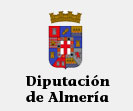 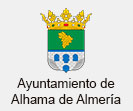 AYUNTAMIENTO DE ALHAMA DE ALMERÍAAYUNTAMIENTO DE ALHAMA DE ALMERÍAAYUNTAMIENTO DE ALHAMA DE ALMERÍAAYUNTAMIENTO DE ALHAMA DE ALMERÍAAYUNTAMIENTO DE ALHAMA DE ALMERÍAAYUNTAMIENTO DE ALHAMA DE ALMERÍAAYUNTAMIENTO DE ALHAMA DE ALMERÍAAYUNTAMIENTO DE ALHAMA DE ALMERÍAAYUNTAMIENTO DE ALHAMA DE ALMERÍAAYUNTAMIENTO DE ALHAMA DE ALMERÍAAYUNTAMIENTO DE ALHAMA DE ALMERÍAAYUNTAMIENTO DE ALHAMA DE ALMERÍAAYUNTAMIENTO DE ALHAMA DE ALMERÍAAuditoria de fecha: 22/07/2022Auditoria de fecha: 22/07/2022Auditoria de fecha: 22/07/2022Auditoria de fecha: 22/07/2022Auditoria de fecha: 22/07/2022Auditoria de fecha: 22/07/2022Auditoria de fecha: 22/07/2022Auditoria de fecha: 22/07/2022Auditoria de fecha: 22/07/2022Auditoria de fecha: 22/07/2022Auditoria de fecha: 22/07/2022Auditoria de fecha: 22/07/2022Auditoria de fecha: 22/07/2022V- CALIDAD DE LA INFORMACIÓN EN INDICADORES PUBLICADOSV- CALIDAD DE LA INFORMACIÓN EN INDICADORES PUBLICADOSV- CALIDAD DE LA INFORMACIÓN EN INDICADORES PUBLICADOSV- CALIDAD DE LA INFORMACIÓN EN INDICADORES PUBLICADOSV- CALIDAD DE LA INFORMACIÓN EN INDICADORES PUBLICADOSV- CALIDAD DE LA INFORMACIÓN EN INDICADORES PUBLICADOSV- CALIDAD DE LA INFORMACIÓN EN INDICADORES PUBLICADOSV- CALIDAD DE LA INFORMACIÓN EN INDICADORES PUBLICADOSV- CALIDAD DE LA INFORMACIÓN EN INDICADORES PUBLICADOSV- CALIDAD DE LA INFORMACIÓN EN INDICADORES PUBLICADOSV- CALIDAD DE LA INFORMACIÓN EN INDICADORES PUBLICADOSV- CALIDAD DE LA INFORMACIÓN EN INDICADORES PUBLICADOSV- CALIDAD DE LA INFORMACIÓN EN INDICADORES PUBLICADOSV- CALIDAD DE LA INFORMACIÓN EN INDICADORES PUBLICADOSV- CALIDAD DE LA INFORMACIÓN EN INDICADORES PUBLICADOSV- CALIDAD DE LA INFORMACIÓN EN INDICADORES PUBLICADOSV- CALIDAD DE LA INFORMACIÓN EN INDICADORES PUBLICADOSV- CALIDAD DE LA INFORMACIÓN EN INDICADORES PUBLICADOSV- CALIDAD DE LA INFORMACIÓN EN INDICADORES PUBLICADOSV- CALIDAD DE LA INFORMACIÓN EN INDICADORES PUBLICADOSV- CALIDAD DE LA INFORMACIÓN EN INDICADORES PUBLICADOS- Indice de indicadores utilizado: - Indice de indicadores utilizado: - Indice de indicadores utilizado: - Indice de indicadores utilizado: - Indice de indicadores utilizado: Ayuntamientos 2019Ayuntamientos 2019Ayuntamientos 2019Ayuntamientos 2019Ayuntamientos 2019Ayuntamientos 2019Ayuntamientos 2019Ayuntamientos 2019Ayuntamientos 2019Ayuntamientos 20198080- Numero total de indicadores del indice:- Numero total de indicadores del indice:- Numero total de indicadores del indice:- Numero total de indicadores del indice:- Numero total de indicadores del indice:8080- Numero total de indicadores del indice:- Numero total de indicadores del indice:- Numero total de indicadores del indice:- Numero total de indicadores del indice:- Numero total de indicadores del indice:- Numero total de indicadores del indice:- Numero total de indicadores del indice:- Numero total de indicadores del indice:- Numero total de indicadores del indice:- Numero total de indicadores del indice:8080- Indicadores auditados en calidad de la información:- Indicadores auditados en calidad de la información:- Indicadores auditados en calidad de la información:- Indicadores auditados en calidad de la información:80- Indicadores auditados en calidad de la información:- Indicadores auditados en calidad de la información:- Indicadores auditados en calidad de la información:- Indicadores auditados en calidad de la información:- Indicadores auditados en calidad de la información:- Indicadores auditados en calidad de la información:- Indicadores auditados en calidad de la información:- Indicadores auditados en calidad de la información:93,1293,1293,1293,12- Porcentaje calidad información:- Porcentaje calidad información:- Porcentaje calidad información:- Porcentaje calidad información:- Porcentaje calidad información:93,1293,12- Porcentaje calidad información:- Porcentaje calidad información:- Porcentaje calidad información:- Porcentaje calidad información:- Porcentaje calidad información:Numero de Indicadores Auditados sobre
Calidad de la información publicada en indicadores del
Indice: Ayuntamientos 2019
80 de 80Numero de Indicadores Auditados sobre
Calidad de la información publicada en indicadores del
Indice: Ayuntamientos 2019
80 de 80Numero de Indicadores Auditados sobre
Calidad de la información publicada en indicadores del
Indice: Ayuntamientos 2019
80 de 80Numero de Indicadores Auditados sobre
Calidad de la información publicada en indicadores del
Indice: Ayuntamientos 2019
80 de 80Numero de Indicadores Auditados sobre
Calidad de la información publicada en indicadores del
Indice: Ayuntamientos 2019
80 de 80Numero de Indicadores Auditados sobre
Calidad de la información publicada en indicadores del
Indice: Ayuntamientos 2019
80 de 80Numero de Indicadores Auditados sobre
Calidad de la información publicada en indicadores del
Indice: Ayuntamientos 2019
80 de 80Numero de Indicadores Auditados sobre
Calidad de la información publicada en indicadores del
Indice: Ayuntamientos 2019
80 de 80Numero de Indicadores Auditados sobre
Calidad de la información publicada en indicadores del
Indice: Ayuntamientos 2019
80 de 80Numero de Indicadores Auditados sobre
Calidad de la información publicada en indicadores del
Indice: Ayuntamientos 2019
80 de 80Numero de Indicadores Auditados sobre
Calidad de la información publicada en indicadores del
Indice: Ayuntamientos 2019
80 de 80Numero de Indicadores Auditados sobre
Calidad de la información publicada en indicadores del
Indice: Ayuntamientos 2019
80 de 80Numero de Indicadores Auditados sobre
Calidad de la información publicada en indicadores del
Indice: Ayuntamientos 2019
80 de 80Numero de Indicadores Auditados sobre
Calidad de la información publicada en indicadores del
Indice: Ayuntamientos 2019
80 de 80Numero de Indicadores Auditados sobre
Calidad de la información publicada en indicadores del
Indice: Ayuntamientos 2019
80 de 80Numero de Indicadores Auditados sobre
Calidad de la información publicada en indicadores del
Indice: Ayuntamientos 2019
80 de 80Numero de Indicadores Auditados sobre
Calidad de la información publicada en indicadores del
Indice: Ayuntamientos 2019
80 de 8093,1293,12%%%%%%%AYUNTAMIENTO DE ALHAMA DE ALMERÍAAYUNTAMIENTO DE ALHAMA DE ALMERÍAAYUNTAMIENTO DE ALHAMA DE ALMERÍAAYUNTAMIENTO DE ALHAMA DE ALMERÍAAuditoria de fecha: 22/07/2022Auditoria de fecha: 22/07/2022Auditoria de fecha: 22/07/2022Auditoria de fecha: 22/07/2022V- CALIDAD DE LA INFORMACIÓN EN INDICADORES V- CALIDAD DE LA INFORMACIÓN EN INDICADORES V- CALIDAD DE LA INFORMACIÓN EN INDICADORES AreaGrupoGrupoGrupoGrupoGrupoGrupoUsu.
AuditaUsu.
AuditaUsu.
AuditaUsu.
AuditaFecha AuditadaFecha AuditadaPorcen. CalidadPorcen. CalidadUsu.
AuditaUsu.
AuditaUsu.
AuditaUsu.
AuditaFecha AuditadaFecha AuditadaPorcen. CalidadPorcen. CalidadIndicadorIndicadorIndicadorIndicadorIndicadorIndicadorIndicadorIndicadorUsu.
AuditaUsu.
AuditaUsu.
AuditaUsu.
AuditaFecha AuditadaFecha AuditadaPorcen. CalidadPorcen. CalidadA - TRANSPARENCIA MUNICIPALA - TRANSPARENCIA MUNICIPALA - TRANSPARENCIA MUNICIPALA - TRANSPARENCIA MUNICIPALA - TRANSPARENCIA MUNICIPALA - TRANSPARENCIA MUNICIPALA - TRANSPARENCIA MUNICIPALA - TRANSPARENCIA MUNICIPALA - TRANSPARENCIA MUNICIPALA - TRANSPARENCIA MUNICIPALA - TRANSPARENCIA MUNICIPALA - TRANSPARENCIA MUNICIPALA - TRANSPARENCIA MUNICIPALA - TRANSPARENCIA MUNICIPALA - TRANSPARENCIA MUNICIPALA - TRANSPARENCIA MUNICIPALA - TRANSPARENCIA MUNICIPALA - TRANSPARENCIA MUNICIPALA - TRANSPARENCIA MUNICIPALA - TRANSPARENCIA MUNICIPALA - TRANSPARENCIA MUNICIPALA - TRANSPARENCIA MUNICIPALA - TRANSPARENCIA MUNICIPALA - TRANSPARENCIA MUNICIPALA1 - Información sobre los cargos electos y el personal del Ayuntamiento A1 - Información sobre los cargos electos y el personal del Ayuntamiento A1 - Información sobre los cargos electos y el personal del Ayuntamiento A1 - Información sobre los cargos electos y el personal del Ayuntamiento A1 - Información sobre los cargos electos y el personal del Ayuntamiento A1 - Información sobre los cargos electos y el personal del Ayuntamiento A1 - Información sobre los cargos electos y el personal del Ayuntamiento A1 - Información sobre los cargos electos y el personal del Ayuntamiento A1 - Información sobre los cargos electos y el personal del Ayuntamiento A1 - Información sobre los cargos electos y el personal del Ayuntamiento A1 - Información sobre los cargos electos y el personal del Ayuntamiento A1 - Información sobre los cargos electos y el personal del Ayuntamiento A1 - Información sobre los cargos electos y el personal del Ayuntamiento A1 - Información sobre los cargos electos y el personal del Ayuntamiento A1 - Información sobre los cargos electos y el personal del Ayuntamiento A1 - Información sobre los cargos electos y el personal del Ayuntamiento A1 - Información sobre los cargos electos y el personal del Ayuntamiento A1 - Información sobre los cargos electos y el personal del Ayuntamiento A1 - Información sobre los cargos electos y el personal del Ayuntamiento A1 - Información sobre los cargos electos y el personal del Ayuntamiento 50,0050,0001 - Organigrama del Ayuntamiento.01 - Organigrama del Ayuntamiento.01 - Organigrama del Ayuntamiento.01 - Organigrama del Ayuntamiento.01 - Organigrama del Ayuntamiento.01 - Organigrama del Ayuntamiento.01 - Organigrama del Ayuntamiento.01 - Organigrama del Ayuntamiento.fvalenzufvalenzufvalenzu07/22/202207/22/202250,0050,0001 - Organigrama del Ayuntamiento.01 - Organigrama del Ayuntamiento.01 - Organigrama del Ayuntamiento.01 - Organigrama del Ayuntamiento.01 - Organigrama del Ayuntamiento.01 - Organigrama del Ayuntamiento.01 - Organigrama del Ayuntamiento.01 - Organigrama del Ayuntamiento.fvalenzufvalenzufvalenzu07/22/202207/22/2022Conclusiones:Conclusiones:Conclusiones:Conclusiones:Conclusiones:Conclusiones:Conclusiones:Conclusiones:Conclusiones:Conclusiones:Conclusiones:Conclusiones:Conclusiones:Conclusiones:Conclusiones:Conclusiones:Se utiliza la Informacion de Tablas comunes, que no hay garantia de su actualizacionSe utiliza la Informacion de Tablas comunes, que no hay garantia de su actualizacionSe utiliza la Informacion de Tablas comunes, que no hay garantia de su actualizacionSe utiliza la Informacion de Tablas comunes, que no hay garantia de su actualizacionSe utiliza la Informacion de Tablas comunes, que no hay garantia de su actualizacionSe utiliza la Informacion de Tablas comunes, que no hay garantia de su actualizacionSe utiliza la Informacion de Tablas comunes, que no hay garantia de su actualizacionSe utiliza la Informacion de Tablas comunes, que no hay garantia de su actualizacionSe utiliza la Informacion de Tablas comunes, que no hay garantia de su actualizacionSe utiliza la Informacion de Tablas comunes, que no hay garantia de su actualizacionSe utiliza la Informacion de Tablas comunes, que no hay garantia de su actualizacionSe utiliza la Informacion de Tablas comunes, que no hay garantia de su actualizacionSe utiliza la Informacion de Tablas comunes, que no hay garantia de su actualizacionSe utiliza la Informacion de Tablas comunes, que no hay garantia de su actualizacionSe utiliza la Informacion de Tablas comunes, que no hay garantia de su actualizacionSe utiliza la Informacion de Tablas comunes, que no hay garantia de su actualizacionPropuestas:Propuestas:Propuestas:Propuestas:Propuestas:Propuestas:Propuestas:Propuestas:Propuestas:Propuestas:Propuestas:Propuestas:Propuestas:Propuestas:Propuestas:Propuestas:Es necesario que la Entidad realice un documento oi pagina Web con el Organigrama actializado y con imagenes.Es necesario que la Entidad realice un documento oi pagina Web con el Organigrama actializado y con imagenes.Es necesario que la Entidad realice un documento oi pagina Web con el Organigrama actializado y con imagenes.Es necesario que la Entidad realice un documento oi pagina Web con el Organigrama actializado y con imagenes.Es necesario que la Entidad realice un documento oi pagina Web con el Organigrama actializado y con imagenes.Es necesario que la Entidad realice un documento oi pagina Web con el Organigrama actializado y con imagenes.Es necesario que la Entidad realice un documento oi pagina Web con el Organigrama actializado y con imagenes.Es necesario que la Entidad realice un documento oi pagina Web con el Organigrama actializado y con imagenes.Es necesario que la Entidad realice un documento oi pagina Web con el Organigrama actializado y con imagenes.Es necesario que la Entidad realice un documento oi pagina Web con el Organigrama actializado y con imagenes.Es necesario que la Entidad realice un documento oi pagina Web con el Organigrama actializado y con imagenes.Es necesario que la Entidad realice un documento oi pagina Web con el Organigrama actializado y con imagenes.Es necesario que la Entidad realice un documento oi pagina Web con el Organigrama actializado y con imagenes.Es necesario que la Entidad realice un documento oi pagina Web con el Organigrama actializado y con imagenes.Es necesario que la Entidad realice un documento oi pagina Web con el Organigrama actializado y con imagenes.Es necesario que la Entidad realice un documento oi pagina Web con el Organigrama actializado y con imagenes.50,0050,0002 - Perfil y trayectoria profesional del Alcalde y los Concejales y Composición política de la Corporación.02 - Perfil y trayectoria profesional del Alcalde y los Concejales y Composición política de la Corporación.02 - Perfil y trayectoria profesional del Alcalde y los Concejales y Composición política de la Corporación.02 - Perfil y trayectoria profesional del Alcalde y los Concejales y Composición política de la Corporación.02 - Perfil y trayectoria profesional del Alcalde y los Concejales y Composición política de la Corporación.02 - Perfil y trayectoria profesional del Alcalde y los Concejales y Composición política de la Corporación.02 - Perfil y trayectoria profesional del Alcalde y los Concejales y Composición política de la Corporación.02 - Perfil y trayectoria profesional del Alcalde y los Concejales y Composición política de la Corporación.fvalenzufvalenzufvalenzu07/22/202207/22/202250,0050,0002 - Perfil y trayectoria profesional del Alcalde y los Concejales y Composición política de la Corporación.02 - Perfil y trayectoria profesional del Alcalde y los Concejales y Composición política de la Corporación.02 - Perfil y trayectoria profesional del Alcalde y los Concejales y Composición política de la Corporación.02 - Perfil y trayectoria profesional del Alcalde y los Concejales y Composición política de la Corporación.02 - Perfil y trayectoria profesional del Alcalde y los Concejales y Composición política de la Corporación.02 - Perfil y trayectoria profesional del Alcalde y los Concejales y Composición política de la Corporación.02 - Perfil y trayectoria profesional del Alcalde y los Concejales y Composición política de la Corporación.02 - Perfil y trayectoria profesional del Alcalde y los Concejales y Composición política de la Corporación.fvalenzufvalenzufvalenzu07/22/202207/22/202202 - Perfil y trayectoria profesional del Alcalde y los Concejales y Composición política de la Corporación.02 - Perfil y trayectoria profesional del Alcalde y los Concejales y Composición política de la Corporación.02 - Perfil y trayectoria profesional del Alcalde y los Concejales y Composición política de la Corporación.02 - Perfil y trayectoria profesional del Alcalde y los Concejales y Composición política de la Corporación.02 - Perfil y trayectoria profesional del Alcalde y los Concejales y Composición política de la Corporación.02 - Perfil y trayectoria profesional del Alcalde y los Concejales y Composición política de la Corporación.02 - Perfil y trayectoria profesional del Alcalde y los Concejales y Composición política de la Corporación.02 - Perfil y trayectoria profesional del Alcalde y los Concejales y Composición política de la Corporación.Conclusiones:Conclusiones:Conclusiones:Conclusiones:Conclusiones:Conclusiones:Conclusiones:Conclusiones:Conclusiones:Conclusiones:Conclusiones:Conclusiones:Conclusiones:Conclusiones:Conclusiones:Conclusiones:Propuestas:Propuestas:Propuestas:Propuestas:Propuestas:Propuestas:Propuestas:Propuestas:Propuestas:Propuestas:Propuestas:Propuestas:Propuestas:Propuestas:Propuestas:Propuestas:50,0050,0003 - Agendas Institucionales del gobierno local.03 - Agendas Institucionales del gobierno local.03 - Agendas Institucionales del gobierno local.03 - Agendas Institucionales del gobierno local.03 - Agendas Institucionales del gobierno local.03 - Agendas Institucionales del gobierno local.03 - Agendas Institucionales del gobierno local.03 - Agendas Institucionales del gobierno local.fvalenzufvalenzufvalenzu07/22/202207/22/202250,0050,0003 - Agendas Institucionales del gobierno local.03 - Agendas Institucionales del gobierno local.03 - Agendas Institucionales del gobierno local.03 - Agendas Institucionales del gobierno local.03 - Agendas Institucionales del gobierno local.03 - Agendas Institucionales del gobierno local.03 - Agendas Institucionales del gobierno local.03 - Agendas Institucionales del gobierno local.fvalenzufvalenzufvalenzu07/22/202207/22/2022Conclusiones:Conclusiones:Conclusiones:Conclusiones:Conclusiones:Conclusiones:Conclusiones:Conclusiones:Conclusiones:Conclusiones:Conclusiones:Conclusiones:Conclusiones:Conclusiones:Conclusiones:Conclusiones:Propuestas:Propuestas:Propuestas:Propuestas:Propuestas:Propuestas:Propuestas:Propuestas:Propuestas:Propuestas:Propuestas:Propuestas:Propuestas:Propuestas:Propuestas:Propuestas:100,0100,004 - Declaraciones anuales de bienes y actividades de las personas representantes locales04 - Declaraciones anuales de bienes y actividades de las personas representantes locales04 - Declaraciones anuales de bienes y actividades de las personas representantes locales04 - Declaraciones anuales de bienes y actividades de las personas representantes locales04 - Declaraciones anuales de bienes y actividades de las personas representantes locales04 - Declaraciones anuales de bienes y actividades de las personas representantes locales04 - Declaraciones anuales de bienes y actividades de las personas representantes locales04 - Declaraciones anuales de bienes y actividades de las personas representantes localesfvalenzufvalenzufvalenzu07/22/202207/22/2022100,0100,004 - Declaraciones anuales de bienes y actividades de las personas representantes locales04 - Declaraciones anuales de bienes y actividades de las personas representantes locales04 - Declaraciones anuales de bienes y actividades de las personas representantes locales04 - Declaraciones anuales de bienes y actividades de las personas representantes locales04 - Declaraciones anuales de bienes y actividades de las personas representantes locales04 - Declaraciones anuales de bienes y actividades de las personas representantes locales04 - Declaraciones anuales de bienes y actividades de las personas representantes locales04 - Declaraciones anuales de bienes y actividades de las personas representantes localesfvalenzufvalenzufvalenzu07/22/202207/22/202204 - Declaraciones anuales de bienes y actividades de las personas representantes locales04 - Declaraciones anuales de bienes y actividades de las personas representantes locales04 - Declaraciones anuales de bienes y actividades de las personas representantes locales04 - Declaraciones anuales de bienes y actividades de las personas representantes locales04 - Declaraciones anuales de bienes y actividades de las personas representantes locales04 - Declaraciones anuales de bienes y actividades de las personas representantes locales04 - Declaraciones anuales de bienes y actividades de las personas representantes locales04 - Declaraciones anuales de bienes y actividades de las personas representantes localesConclusiones:Conclusiones:Conclusiones:Conclusiones:Conclusiones:Conclusiones:Conclusiones:Conclusiones:Conclusiones:Conclusiones:Conclusiones:Conclusiones:Conclusiones:Conclusiones:Conclusiones:Conclusiones:Propuestas:Propuestas:Propuestas:Propuestas:Propuestas:Propuestas:Propuestas:Propuestas:Propuestas:Propuestas:Propuestas:Propuestas:Propuestas:Propuestas:Propuestas:Propuestas:100,0100,005 - Indemnizaciones percibidas con ocasión del abandono de los cargos.05 - Indemnizaciones percibidas con ocasión del abandono de los cargos.05 - Indemnizaciones percibidas con ocasión del abandono de los cargos.05 - Indemnizaciones percibidas con ocasión del abandono de los cargos.05 - Indemnizaciones percibidas con ocasión del abandono de los cargos.05 - Indemnizaciones percibidas con ocasión del abandono de los cargos.05 - Indemnizaciones percibidas con ocasión del abandono de los cargos.05 - Indemnizaciones percibidas con ocasión del abandono de los cargos.fvalenzufvalenzufvalenzu07/22/202207/22/2022100,0100,005 - Indemnizaciones percibidas con ocasión del abandono de los cargos.05 - Indemnizaciones percibidas con ocasión del abandono de los cargos.05 - Indemnizaciones percibidas con ocasión del abandono de los cargos.05 - Indemnizaciones percibidas con ocasión del abandono de los cargos.05 - Indemnizaciones percibidas con ocasión del abandono de los cargos.05 - Indemnizaciones percibidas con ocasión del abandono de los cargos.05 - Indemnizaciones percibidas con ocasión del abandono de los cargos.05 - Indemnizaciones percibidas con ocasión del abandono de los cargos.fvalenzufvalenzufvalenzu07/22/202207/22/2022Conclusiones:Conclusiones:Conclusiones:Conclusiones:Conclusiones:Conclusiones:Conclusiones:Conclusiones:Conclusiones:Conclusiones:Conclusiones:Conclusiones:Conclusiones:Conclusiones:Conclusiones:Conclusiones:Propuestas:Propuestas:Propuestas:Propuestas:Propuestas:Propuestas:Propuestas:Propuestas:Propuestas:Propuestas:Propuestas:Propuestas:Propuestas:Propuestas:Propuestas:Propuestas:100,0100,006 - Retribuciones de cualquier naturaleza percibidas anualmente de cargos electos, personal directivo y eventual.06 - Retribuciones de cualquier naturaleza percibidas anualmente de cargos electos, personal directivo y eventual.06 - Retribuciones de cualquier naturaleza percibidas anualmente de cargos electos, personal directivo y eventual.06 - Retribuciones de cualquier naturaleza percibidas anualmente de cargos electos, personal directivo y eventual.06 - Retribuciones de cualquier naturaleza percibidas anualmente de cargos electos, personal directivo y eventual.06 - Retribuciones de cualquier naturaleza percibidas anualmente de cargos electos, personal directivo y eventual.06 - Retribuciones de cualquier naturaleza percibidas anualmente de cargos electos, personal directivo y eventual.06 - Retribuciones de cualquier naturaleza percibidas anualmente de cargos electos, personal directivo y eventual.fvalenzufvalenzufvalenzu07/22/202207/22/2022100,0100,006 - Retribuciones de cualquier naturaleza percibidas anualmente de cargos electos, personal directivo y eventual.06 - Retribuciones de cualquier naturaleza percibidas anualmente de cargos electos, personal directivo y eventual.06 - Retribuciones de cualquier naturaleza percibidas anualmente de cargos electos, personal directivo y eventual.06 - Retribuciones de cualquier naturaleza percibidas anualmente de cargos electos, personal directivo y eventual.06 - Retribuciones de cualquier naturaleza percibidas anualmente de cargos electos, personal directivo y eventual.06 - Retribuciones de cualquier naturaleza percibidas anualmente de cargos electos, personal directivo y eventual.06 - Retribuciones de cualquier naturaleza percibidas anualmente de cargos electos, personal directivo y eventual.06 - Retribuciones de cualquier naturaleza percibidas anualmente de cargos electos, personal directivo y eventual.fvalenzufvalenzufvalenzu07/22/202207/22/202206 - Retribuciones de cualquier naturaleza percibidas anualmente de cargos electos, personal directivo y eventual.06 - Retribuciones de cualquier naturaleza percibidas anualmente de cargos electos, personal directivo y eventual.06 - Retribuciones de cualquier naturaleza percibidas anualmente de cargos electos, personal directivo y eventual.06 - Retribuciones de cualquier naturaleza percibidas anualmente de cargos electos, personal directivo y eventual.06 - Retribuciones de cualquier naturaleza percibidas anualmente de cargos electos, personal directivo y eventual.06 - Retribuciones de cualquier naturaleza percibidas anualmente de cargos electos, personal directivo y eventual.06 - Retribuciones de cualquier naturaleza percibidas anualmente de cargos electos, personal directivo y eventual.06 - Retribuciones de cualquier naturaleza percibidas anualmente de cargos electos, personal directivo y eventual.Conclusiones:Conclusiones:Conclusiones:Conclusiones:Conclusiones:Conclusiones:Conclusiones:Conclusiones:Conclusiones:Conclusiones:Conclusiones:Conclusiones:Conclusiones:Conclusiones:Conclusiones:Conclusiones:Propuestas:Propuestas:Propuestas:Propuestas:Propuestas:Propuestas:Propuestas:Propuestas:Propuestas:Propuestas:Propuestas:Propuestas:Propuestas:Propuestas:Propuestas:Propuestas:50,0050,0007 - Identificación de las personas responsables de las unidades administrativas.07 - Identificación de las personas responsables de las unidades administrativas.07 - Identificación de las personas responsables de las unidades administrativas.07 - Identificación de las personas responsables de las unidades administrativas.07 - Identificación de las personas responsables de las unidades administrativas.07 - Identificación de las personas responsables de las unidades administrativas.07 - Identificación de las personas responsables de las unidades administrativas.07 - Identificación de las personas responsables de las unidades administrativas.fvalenzufvalenzufvalenzu07/22/202207/22/202250,0050,0007 - Identificación de las personas responsables de las unidades administrativas.07 - Identificación de las personas responsables de las unidades administrativas.07 - Identificación de las personas responsables de las unidades administrativas.07 - Identificación de las personas responsables de las unidades administrativas.07 - Identificación de las personas responsables de las unidades administrativas.07 - Identificación de las personas responsables de las unidades administrativas.07 - Identificación de las personas responsables de las unidades administrativas.07 - Identificación de las personas responsables de las unidades administrativas.fvalenzufvalenzufvalenzu07/22/202207/22/2022Conclusiones:Conclusiones:Conclusiones:Conclusiones:Conclusiones:Conclusiones:Conclusiones:Conclusiones:Conclusiones:Conclusiones:Conclusiones:Conclusiones:Conclusiones:Conclusiones:Conclusiones:Conclusiones:Se publica una página para solicitar la informaciónSe publica una página para solicitar la informaciónSe publica una página para solicitar la informaciónSe publica una página para solicitar la informaciónSe publica una página para solicitar la informaciónSe publica una página para solicitar la informaciónSe publica una página para solicitar la informaciónSe publica una página para solicitar la informaciónSe publica una página para solicitar la informaciónSe publica una página para solicitar la informaciónSe publica una página para solicitar la informaciónSe publica una página para solicitar la informaciónSe publica una página para solicitar la informaciónSe publica una página para solicitar la informaciónSe publica una página para solicitar la informaciónSe publica una página para solicitar la informaciónPropuestas:Propuestas:Propuestas:Propuestas:Propuestas:Propuestas:Propuestas:Propuestas:Propuestas:Propuestas:Propuestas:Propuestas:Propuestas:Propuestas:Propuestas:Propuestas:Se debería publicar la relación en la web o en la base de datos correspondienteSe debería publicar la relación en la web o en la base de datos correspondienteSe debería publicar la relación en la web o en la base de datos correspondienteSe debería publicar la relación en la web o en la base de datos correspondienteSe debería publicar la relación en la web o en la base de datos correspondienteSe debería publicar la relación en la web o en la base de datos correspondienteSe debería publicar la relación en la web o en la base de datos correspondienteSe debería publicar la relación en la web o en la base de datos correspondienteSe debería publicar la relación en la web o en la base de datos correspondienteSe debería publicar la relación en la web o en la base de datos correspondienteSe debería publicar la relación en la web o en la base de datos correspondienteSe debería publicar la relación en la web o en la base de datos correspondienteSe debería publicar la relación en la web o en la base de datos correspondienteSe debería publicar la relación en la web o en la base de datos correspondienteSe debería publicar la relación en la web o en la base de datos correspondienteSe debería publicar la relación en la web o en la base de datos correspondienteAYUNTAMIENTO DE ALHAMA DE ALMERÍAAYUNTAMIENTO DE ALHAMA DE ALMERÍAAYUNTAMIENTO DE ALHAMA DE ALMERÍAAYUNTAMIENTO DE ALHAMA DE ALMERÍAAuditoria de fecha: 22/07/2022Auditoria de fecha: 22/07/2022Auditoria de fecha: 22/07/2022Auditoria de fecha: 22/07/2022V- CALIDAD DE LA INFORMACIÓN EN INDICADORES V- CALIDAD DE LA INFORMACIÓN EN INDICADORES V- CALIDAD DE LA INFORMACIÓN EN INDICADORES AreaGrupoGrupoGrupoGrupoGrupoGrupoUsu.
AuditaUsu.
AuditaUsu.
AuditaUsu.
AuditaFecha AuditadaFecha AuditadaFecha AuditadaFecha AuditadaPorcen. CalidadPorcen. CalidadUsu.
AuditaUsu.
AuditaUsu.
AuditaUsu.
AuditaFecha AuditadaFecha AuditadaFecha AuditadaFecha AuditadaPorcen. CalidadPorcen. CalidadIndicadorIndicadorIndicadorIndicadorIndicadorIndicadorIndicadorIndicadorUsu.
AuditaUsu.
AuditaUsu.
AuditaUsu.
AuditaFecha AuditadaFecha AuditadaFecha AuditadaFecha AuditadaPorcen. CalidadPorcen. Calidad100,0100,008 - Relación de Puestos de Trabajo (RPT) del Ayuntamiento con identificacion de las retribuciones anuales. 08 - Relación de Puestos de Trabajo (RPT) del Ayuntamiento con identificacion de las retribuciones anuales. 08 - Relación de Puestos de Trabajo (RPT) del Ayuntamiento con identificacion de las retribuciones anuales. 08 - Relación de Puestos de Trabajo (RPT) del Ayuntamiento con identificacion de las retribuciones anuales. 08 - Relación de Puestos de Trabajo (RPT) del Ayuntamiento con identificacion de las retribuciones anuales. 08 - Relación de Puestos de Trabajo (RPT) del Ayuntamiento con identificacion de las retribuciones anuales. 08 - Relación de Puestos de Trabajo (RPT) del Ayuntamiento con identificacion de las retribuciones anuales. 08 - Relación de Puestos de Trabajo (RPT) del Ayuntamiento con identificacion de las retribuciones anuales. fvalenzufvalenzufvalenzu07/22/202207/22/202207/22/202207/22/2022100,0100,008 - Relación de Puestos de Trabajo (RPT) del Ayuntamiento con identificacion de las retribuciones anuales. 08 - Relación de Puestos de Trabajo (RPT) del Ayuntamiento con identificacion de las retribuciones anuales. 08 - Relación de Puestos de Trabajo (RPT) del Ayuntamiento con identificacion de las retribuciones anuales. 08 - Relación de Puestos de Trabajo (RPT) del Ayuntamiento con identificacion de las retribuciones anuales. 08 - Relación de Puestos de Trabajo (RPT) del Ayuntamiento con identificacion de las retribuciones anuales. 08 - Relación de Puestos de Trabajo (RPT) del Ayuntamiento con identificacion de las retribuciones anuales. 08 - Relación de Puestos de Trabajo (RPT) del Ayuntamiento con identificacion de las retribuciones anuales. 08 - Relación de Puestos de Trabajo (RPT) del Ayuntamiento con identificacion de las retribuciones anuales. fvalenzufvalenzufvalenzu07/22/202207/22/202207/22/202207/22/202208 - Relación de Puestos de Trabajo (RPT) del Ayuntamiento con identificacion de las retribuciones anuales. 08 - Relación de Puestos de Trabajo (RPT) del Ayuntamiento con identificacion de las retribuciones anuales. 08 - Relación de Puestos de Trabajo (RPT) del Ayuntamiento con identificacion de las retribuciones anuales. 08 - Relación de Puestos de Trabajo (RPT) del Ayuntamiento con identificacion de las retribuciones anuales. 08 - Relación de Puestos de Trabajo (RPT) del Ayuntamiento con identificacion de las retribuciones anuales. 08 - Relación de Puestos de Trabajo (RPT) del Ayuntamiento con identificacion de las retribuciones anuales. 08 - Relación de Puestos de Trabajo (RPT) del Ayuntamiento con identificacion de las retribuciones anuales. 08 - Relación de Puestos de Trabajo (RPT) del Ayuntamiento con identificacion de las retribuciones anuales. Conclusiones:Conclusiones:Conclusiones:Conclusiones:Conclusiones:Conclusiones:Conclusiones:Conclusiones:Conclusiones:Conclusiones:Conclusiones:Conclusiones:Conclusiones:Conclusiones:Conclusiones:Conclusiones:Conclusiones:Conclusiones:Propuestas:Propuestas:Propuestas:Propuestas:Propuestas:Propuestas:Propuestas:Propuestas:Propuestas:Propuestas:Propuestas:Propuestas:Propuestas:Propuestas:Propuestas:Propuestas:Propuestas:Propuestas:100,0100,009 - Resoluciones dictadas por el órgano competente sobre la compatibilidad de las actividades privadas a realizar por los cargos públicos 09 - Resoluciones dictadas por el órgano competente sobre la compatibilidad de las actividades privadas a realizar por los cargos públicos 09 - Resoluciones dictadas por el órgano competente sobre la compatibilidad de las actividades privadas a realizar por los cargos públicos 09 - Resoluciones dictadas por el órgano competente sobre la compatibilidad de las actividades privadas a realizar por los cargos públicos 09 - Resoluciones dictadas por el órgano competente sobre la compatibilidad de las actividades privadas a realizar por los cargos públicos 09 - Resoluciones dictadas por el órgano competente sobre la compatibilidad de las actividades privadas a realizar por los cargos públicos 09 - Resoluciones dictadas por el órgano competente sobre la compatibilidad de las actividades privadas a realizar por los cargos públicos 09 - Resoluciones dictadas por el órgano competente sobre la compatibilidad de las actividades privadas a realizar por los cargos públicos fvalenzufvalenzufvalenzu07/22/202207/22/202207/22/202207/22/2022100,0100,009 - Resoluciones dictadas por el órgano competente sobre la compatibilidad de las actividades privadas a realizar por los cargos públicos 09 - Resoluciones dictadas por el órgano competente sobre la compatibilidad de las actividades privadas a realizar por los cargos públicos 09 - Resoluciones dictadas por el órgano competente sobre la compatibilidad de las actividades privadas a realizar por los cargos públicos 09 - Resoluciones dictadas por el órgano competente sobre la compatibilidad de las actividades privadas a realizar por los cargos públicos 09 - Resoluciones dictadas por el órgano competente sobre la compatibilidad de las actividades privadas a realizar por los cargos públicos 09 - Resoluciones dictadas por el órgano competente sobre la compatibilidad de las actividades privadas a realizar por los cargos públicos 09 - Resoluciones dictadas por el órgano competente sobre la compatibilidad de las actividades privadas a realizar por los cargos públicos 09 - Resoluciones dictadas por el órgano competente sobre la compatibilidad de las actividades privadas a realizar por los cargos públicos fvalenzufvalenzufvalenzu07/22/202207/22/202207/22/202207/22/202209 - Resoluciones dictadas por el órgano competente sobre la compatibilidad de las actividades privadas a realizar por los cargos públicos 09 - Resoluciones dictadas por el órgano competente sobre la compatibilidad de las actividades privadas a realizar por los cargos públicos 09 - Resoluciones dictadas por el órgano competente sobre la compatibilidad de las actividades privadas a realizar por los cargos públicos 09 - Resoluciones dictadas por el órgano competente sobre la compatibilidad de las actividades privadas a realizar por los cargos públicos 09 - Resoluciones dictadas por el órgano competente sobre la compatibilidad de las actividades privadas a realizar por los cargos públicos 09 - Resoluciones dictadas por el órgano competente sobre la compatibilidad de las actividades privadas a realizar por los cargos públicos 09 - Resoluciones dictadas por el órgano competente sobre la compatibilidad de las actividades privadas a realizar por los cargos públicos 09 - Resoluciones dictadas por el órgano competente sobre la compatibilidad de las actividades privadas a realizar por los cargos públicos Conclusiones:Conclusiones:Conclusiones:Conclusiones:Conclusiones:Conclusiones:Conclusiones:Conclusiones:Conclusiones:Conclusiones:Conclusiones:Conclusiones:Conclusiones:Conclusiones:Conclusiones:Conclusiones:Conclusiones:Conclusiones:Propuestas:Propuestas:Propuestas:Propuestas:Propuestas:Propuestas:Propuestas:Propuestas:Propuestas:Propuestas:Propuestas:Propuestas:Propuestas:Propuestas:Propuestas:Propuestas:Propuestas:Propuestas:100,0100,010 - Identificación de los altos cargos del Ayuntamiento y de las organismos publicos, entes instrumentales y sociedades municipales10 - Identificación de los altos cargos del Ayuntamiento y de las organismos publicos, entes instrumentales y sociedades municipales10 - Identificación de los altos cargos del Ayuntamiento y de las organismos publicos, entes instrumentales y sociedades municipales10 - Identificación de los altos cargos del Ayuntamiento y de las organismos publicos, entes instrumentales y sociedades municipales10 - Identificación de los altos cargos del Ayuntamiento y de las organismos publicos, entes instrumentales y sociedades municipales10 - Identificación de los altos cargos del Ayuntamiento y de las organismos publicos, entes instrumentales y sociedades municipales10 - Identificación de los altos cargos del Ayuntamiento y de las organismos publicos, entes instrumentales y sociedades municipales10 - Identificación de los altos cargos del Ayuntamiento y de las organismos publicos, entes instrumentales y sociedades municipalesfvalenzufvalenzufvalenzu07/22/202207/22/202207/22/202207/22/2022100,0100,010 - Identificación de los altos cargos del Ayuntamiento y de las organismos publicos, entes instrumentales y sociedades municipales10 - Identificación de los altos cargos del Ayuntamiento y de las organismos publicos, entes instrumentales y sociedades municipales10 - Identificación de los altos cargos del Ayuntamiento y de las organismos publicos, entes instrumentales y sociedades municipales10 - Identificación de los altos cargos del Ayuntamiento y de las organismos publicos, entes instrumentales y sociedades municipales10 - Identificación de los altos cargos del Ayuntamiento y de las organismos publicos, entes instrumentales y sociedades municipales10 - Identificación de los altos cargos del Ayuntamiento y de las organismos publicos, entes instrumentales y sociedades municipales10 - Identificación de los altos cargos del Ayuntamiento y de las organismos publicos, entes instrumentales y sociedades municipales10 - Identificación de los altos cargos del Ayuntamiento y de las organismos publicos, entes instrumentales y sociedades municipalesfvalenzufvalenzufvalenzu07/22/202207/22/202207/22/202207/22/202210 - Identificación de los altos cargos del Ayuntamiento y de las organismos publicos, entes instrumentales y sociedades municipales10 - Identificación de los altos cargos del Ayuntamiento y de las organismos publicos, entes instrumentales y sociedades municipales10 - Identificación de los altos cargos del Ayuntamiento y de las organismos publicos, entes instrumentales y sociedades municipales10 - Identificación de los altos cargos del Ayuntamiento y de las organismos publicos, entes instrumentales y sociedades municipales10 - Identificación de los altos cargos del Ayuntamiento y de las organismos publicos, entes instrumentales y sociedades municipales10 - Identificación de los altos cargos del Ayuntamiento y de las organismos publicos, entes instrumentales y sociedades municipales10 - Identificación de los altos cargos del Ayuntamiento y de las organismos publicos, entes instrumentales y sociedades municipales10 - Identificación de los altos cargos del Ayuntamiento y de las organismos publicos, entes instrumentales y sociedades municipalesConclusiones:Conclusiones:Conclusiones:Conclusiones:Conclusiones:Conclusiones:Conclusiones:Conclusiones:Conclusiones:Conclusiones:Conclusiones:Conclusiones:Conclusiones:Conclusiones:Conclusiones:Conclusiones:Conclusiones:Conclusiones:Propuestas:Propuestas:Propuestas:Propuestas:Propuestas:Propuestas:Propuestas:Propuestas:Propuestas:Propuestas:Propuestas:Propuestas:Propuestas:Propuestas:Propuestas:Propuestas:Propuestas:Propuestas:50,0050,0011 - Trayectoria profesional de los altos cargos y maximos responsables del Ayuntamiento y de las organismos publicos, entes instrumentales y sociedades municipales11 - Trayectoria profesional de los altos cargos y maximos responsables del Ayuntamiento y de las organismos publicos, entes instrumentales y sociedades municipales11 - Trayectoria profesional de los altos cargos y maximos responsables del Ayuntamiento y de las organismos publicos, entes instrumentales y sociedades municipales11 - Trayectoria profesional de los altos cargos y maximos responsables del Ayuntamiento y de las organismos publicos, entes instrumentales y sociedades municipales11 - Trayectoria profesional de los altos cargos y maximos responsables del Ayuntamiento y de las organismos publicos, entes instrumentales y sociedades municipales11 - Trayectoria profesional de los altos cargos y maximos responsables del Ayuntamiento y de las organismos publicos, entes instrumentales y sociedades municipales11 - Trayectoria profesional de los altos cargos y maximos responsables del Ayuntamiento y de las organismos publicos, entes instrumentales y sociedades municipales11 - Trayectoria profesional de los altos cargos y maximos responsables del Ayuntamiento y de las organismos publicos, entes instrumentales y sociedades municipalesfvalenzufvalenzufvalenzu07/22/202207/22/202207/22/202207/22/202250,0050,0011 - Trayectoria profesional de los altos cargos y maximos responsables del Ayuntamiento y de las organismos publicos, entes instrumentales y sociedades municipales11 - Trayectoria profesional de los altos cargos y maximos responsables del Ayuntamiento y de las organismos publicos, entes instrumentales y sociedades municipales11 - Trayectoria profesional de los altos cargos y maximos responsables del Ayuntamiento y de las organismos publicos, entes instrumentales y sociedades municipales11 - Trayectoria profesional de los altos cargos y maximos responsables del Ayuntamiento y de las organismos publicos, entes instrumentales y sociedades municipales11 - Trayectoria profesional de los altos cargos y maximos responsables del Ayuntamiento y de las organismos publicos, entes instrumentales y sociedades municipales11 - Trayectoria profesional de los altos cargos y maximos responsables del Ayuntamiento y de las organismos publicos, entes instrumentales y sociedades municipales11 - Trayectoria profesional de los altos cargos y maximos responsables del Ayuntamiento y de las organismos publicos, entes instrumentales y sociedades municipales11 - Trayectoria profesional de los altos cargos y maximos responsables del Ayuntamiento y de las organismos publicos, entes instrumentales y sociedades municipalesfvalenzufvalenzufvalenzu07/22/202207/22/202207/22/202207/22/202211 - Trayectoria profesional de los altos cargos y maximos responsables del Ayuntamiento y de las organismos publicos, entes instrumentales y sociedades municipales11 - Trayectoria profesional de los altos cargos y maximos responsables del Ayuntamiento y de las organismos publicos, entes instrumentales y sociedades municipales11 - Trayectoria profesional de los altos cargos y maximos responsables del Ayuntamiento y de las organismos publicos, entes instrumentales y sociedades municipales11 - Trayectoria profesional de los altos cargos y maximos responsables del Ayuntamiento y de las organismos publicos, entes instrumentales y sociedades municipales11 - Trayectoria profesional de los altos cargos y maximos responsables del Ayuntamiento y de las organismos publicos, entes instrumentales y sociedades municipales11 - Trayectoria profesional de los altos cargos y maximos responsables del Ayuntamiento y de las organismos publicos, entes instrumentales y sociedades municipales11 - Trayectoria profesional de los altos cargos y maximos responsables del Ayuntamiento y de las organismos publicos, entes instrumentales y sociedades municipales11 - Trayectoria profesional de los altos cargos y maximos responsables del Ayuntamiento y de las organismos publicos, entes instrumentales y sociedades municipalesConclusiones:Conclusiones:Conclusiones:Conclusiones:Conclusiones:Conclusiones:Conclusiones:Conclusiones:Conclusiones:Conclusiones:Conclusiones:Conclusiones:Conclusiones:Conclusiones:Conclusiones:Conclusiones:Conclusiones:Conclusiones:No hay informaciónNo hay informaciónNo hay informaciónNo hay informaciónNo hay informaciónNo hay informaciónNo hay informaciónNo hay informaciónNo hay informaciónNo hay informaciónNo hay informaciónNo hay informaciónNo hay informaciónNo hay informaciónNo hay informaciónNo hay informaciónNo hay informaciónNo hay informaciónPropuestas:Propuestas:Propuestas:Propuestas:Propuestas:Propuestas:Propuestas:Propuestas:Propuestas:Propuestas:Propuestas:Propuestas:Propuestas:Propuestas:Propuestas:Propuestas:Propuestas:Propuestas:hay que rellenar los curriculums en la base de datos de corporacioneshay que rellenar los curriculums en la base de datos de corporacioneshay que rellenar los curriculums en la base de datos de corporacioneshay que rellenar los curriculums en la base de datos de corporacioneshay que rellenar los curriculums en la base de datos de corporacioneshay que rellenar los curriculums en la base de datos de corporacioneshay que rellenar los curriculums en la base de datos de corporacioneshay que rellenar los curriculums en la base de datos de corporacioneshay que rellenar los curriculums en la base de datos de corporacioneshay que rellenar los curriculums en la base de datos de corporacioneshay que rellenar los curriculums en la base de datos de corporacioneshay que rellenar los curriculums en la base de datos de corporacioneshay que rellenar los curriculums en la base de datos de corporacioneshay que rellenar los curriculums en la base de datos de corporacioneshay que rellenar los curriculums en la base de datos de corporacioneshay que rellenar los curriculums en la base de datos de corporacioneshay que rellenar los curriculums en la base de datos de corporacioneshay que rellenar los curriculums en la base de datos de corporaciones100,0100,012 - Retribuciones percibidas anualmente de los altos cargos y máximos responsables del Ayuntamiento y de las organismos publicos, entes instrumentales y sociedades municipales12 - Retribuciones percibidas anualmente de los altos cargos y máximos responsables del Ayuntamiento y de las organismos publicos, entes instrumentales y sociedades municipales12 - Retribuciones percibidas anualmente de los altos cargos y máximos responsables del Ayuntamiento y de las organismos publicos, entes instrumentales y sociedades municipales12 - Retribuciones percibidas anualmente de los altos cargos y máximos responsables del Ayuntamiento y de las organismos publicos, entes instrumentales y sociedades municipales12 - Retribuciones percibidas anualmente de los altos cargos y máximos responsables del Ayuntamiento y de las organismos publicos, entes instrumentales y sociedades municipales12 - Retribuciones percibidas anualmente de los altos cargos y máximos responsables del Ayuntamiento y de las organismos publicos, entes instrumentales y sociedades municipales12 - Retribuciones percibidas anualmente de los altos cargos y máximos responsables del Ayuntamiento y de las organismos publicos, entes instrumentales y sociedades municipales12 - Retribuciones percibidas anualmente de los altos cargos y máximos responsables del Ayuntamiento y de las organismos publicos, entes instrumentales y sociedades municipalesfvalenzufvalenzufvalenzu07/22/202207/22/202207/22/202207/22/2022100,0100,012 - Retribuciones percibidas anualmente de los altos cargos y máximos responsables del Ayuntamiento y de las organismos publicos, entes instrumentales y sociedades municipales12 - Retribuciones percibidas anualmente de los altos cargos y máximos responsables del Ayuntamiento y de las organismos publicos, entes instrumentales y sociedades municipales12 - Retribuciones percibidas anualmente de los altos cargos y máximos responsables del Ayuntamiento y de las organismos publicos, entes instrumentales y sociedades municipales12 - Retribuciones percibidas anualmente de los altos cargos y máximos responsables del Ayuntamiento y de las organismos publicos, entes instrumentales y sociedades municipales12 - Retribuciones percibidas anualmente de los altos cargos y máximos responsables del Ayuntamiento y de las organismos publicos, entes instrumentales y sociedades municipales12 - Retribuciones percibidas anualmente de los altos cargos y máximos responsables del Ayuntamiento y de las organismos publicos, entes instrumentales y sociedades municipales12 - Retribuciones percibidas anualmente de los altos cargos y máximos responsables del Ayuntamiento y de las organismos publicos, entes instrumentales y sociedades municipales12 - Retribuciones percibidas anualmente de los altos cargos y máximos responsables del Ayuntamiento y de las organismos publicos, entes instrumentales y sociedades municipalesfvalenzufvalenzufvalenzu07/22/202207/22/202207/22/202207/22/202212 - Retribuciones percibidas anualmente de los altos cargos y máximos responsables del Ayuntamiento y de las organismos publicos, entes instrumentales y sociedades municipales12 - Retribuciones percibidas anualmente de los altos cargos y máximos responsables del Ayuntamiento y de las organismos publicos, entes instrumentales y sociedades municipales12 - Retribuciones percibidas anualmente de los altos cargos y máximos responsables del Ayuntamiento y de las organismos publicos, entes instrumentales y sociedades municipales12 - Retribuciones percibidas anualmente de los altos cargos y máximos responsables del Ayuntamiento y de las organismos publicos, entes instrumentales y sociedades municipales12 - Retribuciones percibidas anualmente de los altos cargos y máximos responsables del Ayuntamiento y de las organismos publicos, entes instrumentales y sociedades municipales12 - Retribuciones percibidas anualmente de los altos cargos y máximos responsables del Ayuntamiento y de las organismos publicos, entes instrumentales y sociedades municipales12 - Retribuciones percibidas anualmente de los altos cargos y máximos responsables del Ayuntamiento y de las organismos publicos, entes instrumentales y sociedades municipales12 - Retribuciones percibidas anualmente de los altos cargos y máximos responsables del Ayuntamiento y de las organismos publicos, entes instrumentales y sociedades municipalesConclusiones:Conclusiones:Conclusiones:Conclusiones:Conclusiones:Conclusiones:Conclusiones:Conclusiones:Conclusiones:Conclusiones:Conclusiones:Conclusiones:Conclusiones:Conclusiones:Conclusiones:Conclusiones:Conclusiones:Conclusiones:Propuestas:Propuestas:Propuestas:Propuestas:Propuestas:Propuestas:Propuestas:Propuestas:Propuestas:Propuestas:Propuestas:Propuestas:Propuestas:Propuestas:Propuestas:Propuestas:Propuestas:Propuestas:- Numero de indicadores Auditados para GRUPO A1: 12 de 12 ..- Numero de indicadores Auditados para GRUPO A1: 12 de 12 ..- Numero de indicadores Auditados para GRUPO A1: 12 de 12 ..- Numero de indicadores Auditados para GRUPO A1: 12 de 12 ..- Numero de indicadores Auditados para GRUPO A1: 12 de 12 ..- Numero de indicadores Auditados para GRUPO A1: 12 de 12 ..- Numero de indicadores Auditados para GRUPO A1: 12 de 12 ..- Numero de indicadores Auditados para GRUPO A1: 12 de 12 ..- Numero de indicadores Auditados para GRUPO A1: 12 de 12 ..- Numero de indicadores Auditados para GRUPO A1: 12 de 12 ..- Numero de indicadores Auditados para GRUPO A1: 12 de 12 ..- Numero de indicadores Auditados para GRUPO A1: 12 de 12 ..- Numero de indicadores Auditados para GRUPO A1: 12 de 12 ..- Numero de indicadores Auditados para GRUPO A1: 12 de 12 ..79,1779,1779,1779,1779,1779,1779,1779,17A2 - Información sobre la organización y el patrimonio del Ayuntamiento A2 - Información sobre la organización y el patrimonio del Ayuntamiento A2 - Información sobre la organización y el patrimonio del Ayuntamiento A2 - Información sobre la organización y el patrimonio del Ayuntamiento A2 - Información sobre la organización y el patrimonio del Ayuntamiento A2 - Información sobre la organización y el patrimonio del Ayuntamiento A2 - Información sobre la organización y el patrimonio del Ayuntamiento A2 - Información sobre la organización y el patrimonio del Ayuntamiento A2 - Información sobre la organización y el patrimonio del Ayuntamiento A2 - Información sobre la organización y el patrimonio del Ayuntamiento A2 - Información sobre la organización y el patrimonio del Ayuntamiento A2 - Información sobre la organización y el patrimonio del Ayuntamiento A2 - Información sobre la organización y el patrimonio del Ayuntamiento A2 - Información sobre la organización y el patrimonio del Ayuntamiento A2 - Información sobre la organización y el patrimonio del Ayuntamiento A2 - Información sobre la organización y el patrimonio del Ayuntamiento A2 - Información sobre la organización y el patrimonio del Ayuntamiento A2 - Información sobre la organización y el patrimonio del Ayuntamiento A2 - Información sobre la organización y el patrimonio del Ayuntamiento A2 - Información sobre la organización y el patrimonio del Ayuntamiento A2 - Información sobre la organización y el patrimonio del Ayuntamiento A2 - Información sobre la organización y el patrimonio del Ayuntamiento 100,0100,013 - Órganos de Gobierno y sus funciones.13 - Órganos de Gobierno y sus funciones.13 - Órganos de Gobierno y sus funciones.13 - Órganos de Gobierno y sus funciones.13 - Órganos de Gobierno y sus funciones.13 - Órganos de Gobierno y sus funciones.13 - Órganos de Gobierno y sus funciones.13 - Órganos de Gobierno y sus funciones.fvalenzufvalenzufvalenzu07/22/202207/22/202207/22/202207/22/2022100,0100,013 - Órganos de Gobierno y sus funciones.13 - Órganos de Gobierno y sus funciones.13 - Órganos de Gobierno y sus funciones.13 - Órganos de Gobierno y sus funciones.13 - Órganos de Gobierno y sus funciones.13 - Órganos de Gobierno y sus funciones.13 - Órganos de Gobierno y sus funciones.13 - Órganos de Gobierno y sus funciones.fvalenzufvalenzufvalenzu07/22/202207/22/202207/22/202207/22/2022Conclusiones:Conclusiones:Conclusiones:Conclusiones:Conclusiones:Conclusiones:Conclusiones:Conclusiones:Conclusiones:Conclusiones:Conclusiones:Conclusiones:Conclusiones:Conclusiones:Conclusiones:Conclusiones:Conclusiones:Conclusiones:Propuestas:Propuestas:Propuestas:Propuestas:Propuestas:Propuestas:Propuestas:Propuestas:Propuestas:Propuestas:Propuestas:Propuestas:Propuestas:Propuestas:Propuestas:Propuestas:Propuestas:Propuestas:100,0100,014 - La relación de órganos colegiados adscritos y normas por las que se rigen.14 - La relación de órganos colegiados adscritos y normas por las que se rigen.14 - La relación de órganos colegiados adscritos y normas por las que se rigen.14 - La relación de órganos colegiados adscritos y normas por las que se rigen.14 - La relación de órganos colegiados adscritos y normas por las que se rigen.14 - La relación de órganos colegiados adscritos y normas por las que se rigen.14 - La relación de órganos colegiados adscritos y normas por las que se rigen.14 - La relación de órganos colegiados adscritos y normas por las que se rigen.fvalenzufvalenzufvalenzu07/22/202207/22/202207/22/202207/22/2022100,0100,014 - La relación de órganos colegiados adscritos y normas por las que se rigen.14 - La relación de órganos colegiados adscritos y normas por las que se rigen.14 - La relación de órganos colegiados adscritos y normas por las que se rigen.14 - La relación de órganos colegiados adscritos y normas por las que se rigen.14 - La relación de órganos colegiados adscritos y normas por las que se rigen.14 - La relación de órganos colegiados adscritos y normas por las que se rigen.14 - La relación de órganos colegiados adscritos y normas por las que se rigen.14 - La relación de órganos colegiados adscritos y normas por las que se rigen.fvalenzufvalenzufvalenzu07/22/202207/22/202207/22/202207/22/2022Conclusiones:Conclusiones:Conclusiones:Conclusiones:Conclusiones:Conclusiones:Conclusiones:Conclusiones:Conclusiones:Conclusiones:Conclusiones:Conclusiones:Conclusiones:Conclusiones:Conclusiones:Conclusiones:Conclusiones:Conclusiones:Propuestas:Propuestas:Propuestas:Propuestas:Propuestas:Propuestas:Propuestas:Propuestas:Propuestas:Propuestas:Propuestas:Propuestas:Propuestas:Propuestas:Propuestas:Propuestas:Propuestas:Propuestas:AYUNTAMIENTO DE ALHAMA DE ALMERÍAAYUNTAMIENTO DE ALHAMA DE ALMERÍAAYUNTAMIENTO DE ALHAMA DE ALMERÍAAYUNTAMIENTO DE ALHAMA DE ALMERÍAAuditoria de fecha: 22/07/2022Auditoria de fecha: 22/07/2022Auditoria de fecha: 22/07/2022Auditoria de fecha: 22/07/2022V- CALIDAD DE LA INFORMACIÓN EN INDICADORES V- CALIDAD DE LA INFORMACIÓN EN INDICADORES V- CALIDAD DE LA INFORMACIÓN EN INDICADORES AreaGrupoGrupoGrupoGrupoGrupoGrupoUsu.
AuditaUsu.
AuditaUsu.
AuditaUsu.
AuditaFecha AuditadaFecha AuditadaFecha AuditadaFecha AuditadaPorcen. CalidadPorcen. CalidadUsu.
AuditaUsu.
AuditaUsu.
AuditaUsu.
AuditaFecha AuditadaFecha AuditadaFecha AuditadaFecha AuditadaPorcen. CalidadPorcen. CalidadIndicadorIndicadorIndicadorIndicadorIndicadorIndicadorIndicadorIndicadorUsu.
AuditaUsu.
AuditaUsu.
AuditaUsu.
AuditaFecha AuditadaFecha AuditadaFecha AuditadaFecha AuditadaPorcen. CalidadPorcen. Calidad100,0100,015 - Datos básicos de organismos descentralizados, entes instrumentales y sociedades municipales, así como enlaces a las webs de los mismos.15 - Datos básicos de organismos descentralizados, entes instrumentales y sociedades municipales, así como enlaces a las webs de los mismos.15 - Datos básicos de organismos descentralizados, entes instrumentales y sociedades municipales, así como enlaces a las webs de los mismos.15 - Datos básicos de organismos descentralizados, entes instrumentales y sociedades municipales, así como enlaces a las webs de los mismos.15 - Datos básicos de organismos descentralizados, entes instrumentales y sociedades municipales, así como enlaces a las webs de los mismos.15 - Datos básicos de organismos descentralizados, entes instrumentales y sociedades municipales, así como enlaces a las webs de los mismos.15 - Datos básicos de organismos descentralizados, entes instrumentales y sociedades municipales, así como enlaces a las webs de los mismos.15 - Datos básicos de organismos descentralizados, entes instrumentales y sociedades municipales, así como enlaces a las webs de los mismos.fvalenzufvalenzufvalenzu07/22/202207/22/202207/22/202207/22/2022100,0100,015 - Datos básicos de organismos descentralizados, entes instrumentales y sociedades municipales, así como enlaces a las webs de los mismos.15 - Datos básicos de organismos descentralizados, entes instrumentales y sociedades municipales, así como enlaces a las webs de los mismos.15 - Datos básicos de organismos descentralizados, entes instrumentales y sociedades municipales, así como enlaces a las webs de los mismos.15 - Datos básicos de organismos descentralizados, entes instrumentales y sociedades municipales, así como enlaces a las webs de los mismos.15 - Datos básicos de organismos descentralizados, entes instrumentales y sociedades municipales, así como enlaces a las webs de los mismos.15 - Datos básicos de organismos descentralizados, entes instrumentales y sociedades municipales, así como enlaces a las webs de los mismos.15 - Datos básicos de organismos descentralizados, entes instrumentales y sociedades municipales, así como enlaces a las webs de los mismos.15 - Datos básicos de organismos descentralizados, entes instrumentales y sociedades municipales, así como enlaces a las webs de los mismos.fvalenzufvalenzufvalenzu07/22/202207/22/202207/22/202207/22/202215 - Datos básicos de organismos descentralizados, entes instrumentales y sociedades municipales, así como enlaces a las webs de los mismos.15 - Datos básicos de organismos descentralizados, entes instrumentales y sociedades municipales, así como enlaces a las webs de los mismos.15 - Datos básicos de organismos descentralizados, entes instrumentales y sociedades municipales, así como enlaces a las webs de los mismos.15 - Datos básicos de organismos descentralizados, entes instrumentales y sociedades municipales, así como enlaces a las webs de los mismos.15 - Datos básicos de organismos descentralizados, entes instrumentales y sociedades municipales, así como enlaces a las webs de los mismos.15 - Datos básicos de organismos descentralizados, entes instrumentales y sociedades municipales, así como enlaces a las webs de los mismos.15 - Datos básicos de organismos descentralizados, entes instrumentales y sociedades municipales, así como enlaces a las webs de los mismos.15 - Datos básicos de organismos descentralizados, entes instrumentales y sociedades municipales, así como enlaces a las webs de los mismos.Conclusiones:Conclusiones:Conclusiones:Conclusiones:Conclusiones:Conclusiones:Conclusiones:Conclusiones:Conclusiones:Conclusiones:Conclusiones:Conclusiones:Conclusiones:Conclusiones:Conclusiones:Conclusiones:Conclusiones:Conclusiones:Propuestas:Propuestas:Propuestas:Propuestas:Propuestas:Propuestas:Propuestas:Propuestas:Propuestas:Propuestas:Propuestas:Propuestas:Propuestas:Propuestas:Propuestas:Propuestas:Propuestas:Propuestas:50,0050,0016 - Relación de Inmuebles tanto propios como sobre los que ostente un derecho real, así como  La relación detallada de todos los vehículos oficiales (propios, alquilados, o cedidos)  adscritos al Ayuntamiento (incluyendo en su  caso los dedicados a servicios públicos). 16 - Relación de Inmuebles tanto propios como sobre los que ostente un derecho real, así como  La relación detallada de todos los vehículos oficiales (propios, alquilados, o cedidos)  adscritos al Ayuntamiento (incluyendo en su  caso los dedicados a servicios públicos). 16 - Relación de Inmuebles tanto propios como sobre los que ostente un derecho real, así como  La relación detallada de todos los vehículos oficiales (propios, alquilados, o cedidos)  adscritos al Ayuntamiento (incluyendo en su  caso los dedicados a servicios públicos). 16 - Relación de Inmuebles tanto propios como sobre los que ostente un derecho real, así como  La relación detallada de todos los vehículos oficiales (propios, alquilados, o cedidos)  adscritos al Ayuntamiento (incluyendo en su  caso los dedicados a servicios públicos). 16 - Relación de Inmuebles tanto propios como sobre los que ostente un derecho real, así como  La relación detallada de todos los vehículos oficiales (propios, alquilados, o cedidos)  adscritos al Ayuntamiento (incluyendo en su  caso los dedicados a servicios públicos). 16 - Relación de Inmuebles tanto propios como sobre los que ostente un derecho real, así como  La relación detallada de todos los vehículos oficiales (propios, alquilados, o cedidos)  adscritos al Ayuntamiento (incluyendo en su  caso los dedicados a servicios públicos). 16 - Relación de Inmuebles tanto propios como sobre los que ostente un derecho real, así como  La relación detallada de todos los vehículos oficiales (propios, alquilados, o cedidos)  adscritos al Ayuntamiento (incluyendo en su  caso los dedicados a servicios públicos). 16 - Relación de Inmuebles tanto propios como sobre los que ostente un derecho real, así como  La relación detallada de todos los vehículos oficiales (propios, alquilados, o cedidos)  adscritos al Ayuntamiento (incluyendo en su  caso los dedicados a servicios públicos). fvalenzufvalenzufvalenzu07/22/202207/22/202207/22/202207/22/202250,0050,0016 - Relación de Inmuebles tanto propios como sobre los que ostente un derecho real, así como  La relación detallada de todos los vehículos oficiales (propios, alquilados, o cedidos)  adscritos al Ayuntamiento (incluyendo en su  caso los dedicados a servicios públicos). 16 - Relación de Inmuebles tanto propios como sobre los que ostente un derecho real, así como  La relación detallada de todos los vehículos oficiales (propios, alquilados, o cedidos)  adscritos al Ayuntamiento (incluyendo en su  caso los dedicados a servicios públicos). 16 - Relación de Inmuebles tanto propios como sobre los que ostente un derecho real, así como  La relación detallada de todos los vehículos oficiales (propios, alquilados, o cedidos)  adscritos al Ayuntamiento (incluyendo en su  caso los dedicados a servicios públicos). 16 - Relación de Inmuebles tanto propios como sobre los que ostente un derecho real, así como  La relación detallada de todos los vehículos oficiales (propios, alquilados, o cedidos)  adscritos al Ayuntamiento (incluyendo en su  caso los dedicados a servicios públicos). 16 - Relación de Inmuebles tanto propios como sobre los que ostente un derecho real, así como  La relación detallada de todos los vehículos oficiales (propios, alquilados, o cedidos)  adscritos al Ayuntamiento (incluyendo en su  caso los dedicados a servicios públicos). 16 - Relación de Inmuebles tanto propios como sobre los que ostente un derecho real, así como  La relación detallada de todos los vehículos oficiales (propios, alquilados, o cedidos)  adscritos al Ayuntamiento (incluyendo en su  caso los dedicados a servicios públicos). 16 - Relación de Inmuebles tanto propios como sobre los que ostente un derecho real, así como  La relación detallada de todos los vehículos oficiales (propios, alquilados, o cedidos)  adscritos al Ayuntamiento (incluyendo en su  caso los dedicados a servicios públicos). 16 - Relación de Inmuebles tanto propios como sobre los que ostente un derecho real, así como  La relación detallada de todos los vehículos oficiales (propios, alquilados, o cedidos)  adscritos al Ayuntamiento (incluyendo en su  caso los dedicados a servicios públicos). fvalenzufvalenzufvalenzu07/22/202207/22/202207/22/202207/22/202216 - Relación de Inmuebles tanto propios como sobre los que ostente un derecho real, así como  La relación detallada de todos los vehículos oficiales (propios, alquilados, o cedidos)  adscritos al Ayuntamiento (incluyendo en su  caso los dedicados a servicios públicos). 16 - Relación de Inmuebles tanto propios como sobre los que ostente un derecho real, así como  La relación detallada de todos los vehículos oficiales (propios, alquilados, o cedidos)  adscritos al Ayuntamiento (incluyendo en su  caso los dedicados a servicios públicos). 16 - Relación de Inmuebles tanto propios como sobre los que ostente un derecho real, así como  La relación detallada de todos los vehículos oficiales (propios, alquilados, o cedidos)  adscritos al Ayuntamiento (incluyendo en su  caso los dedicados a servicios públicos). 16 - Relación de Inmuebles tanto propios como sobre los que ostente un derecho real, así como  La relación detallada de todos los vehículos oficiales (propios, alquilados, o cedidos)  adscritos al Ayuntamiento (incluyendo en su  caso los dedicados a servicios públicos). 16 - Relación de Inmuebles tanto propios como sobre los que ostente un derecho real, así como  La relación detallada de todos los vehículos oficiales (propios, alquilados, o cedidos)  adscritos al Ayuntamiento (incluyendo en su  caso los dedicados a servicios públicos). 16 - Relación de Inmuebles tanto propios como sobre los que ostente un derecho real, así como  La relación detallada de todos los vehículos oficiales (propios, alquilados, o cedidos)  adscritos al Ayuntamiento (incluyendo en su  caso los dedicados a servicios públicos). 16 - Relación de Inmuebles tanto propios como sobre los que ostente un derecho real, así como  La relación detallada de todos los vehículos oficiales (propios, alquilados, o cedidos)  adscritos al Ayuntamiento (incluyendo en su  caso los dedicados a servicios públicos). 16 - Relación de Inmuebles tanto propios como sobre los que ostente un derecho real, así como  La relación detallada de todos los vehículos oficiales (propios, alquilados, o cedidos)  adscritos al Ayuntamiento (incluyendo en su  caso los dedicados a servicios públicos). Conclusiones:Conclusiones:Conclusiones:Conclusiones:Conclusiones:Conclusiones:Conclusiones:Conclusiones:Conclusiones:Conclusiones:Conclusiones:Conclusiones:Conclusiones:Conclusiones:Conclusiones:Conclusiones:Conclusiones:Conclusiones:Está la llamada al Tablón de Anuncios, pero no hay informaciónEstá la llamada al Tablón de Anuncios, pero no hay informaciónEstá la llamada al Tablón de Anuncios, pero no hay informaciónEstá la llamada al Tablón de Anuncios, pero no hay informaciónEstá la llamada al Tablón de Anuncios, pero no hay informaciónEstá la llamada al Tablón de Anuncios, pero no hay informaciónEstá la llamada al Tablón de Anuncios, pero no hay informaciónEstá la llamada al Tablón de Anuncios, pero no hay informaciónEstá la llamada al Tablón de Anuncios, pero no hay informaciónEstá la llamada al Tablón de Anuncios, pero no hay informaciónEstá la llamada al Tablón de Anuncios, pero no hay informaciónEstá la llamada al Tablón de Anuncios, pero no hay informaciónEstá la llamada al Tablón de Anuncios, pero no hay informaciónEstá la llamada al Tablón de Anuncios, pero no hay informaciónEstá la llamada al Tablón de Anuncios, pero no hay informaciónEstá la llamada al Tablón de Anuncios, pero no hay informaciónEstá la llamada al Tablón de Anuncios, pero no hay informaciónEstá la llamada al Tablón de Anuncios, pero no hay informaciónPropuestas:Propuestas:Propuestas:Propuestas:Propuestas:Propuestas:Propuestas:Propuestas:Propuestas:Propuestas:Propuestas:Propuestas:Propuestas:Propuestas:Propuestas:Propuestas:Propuestas:Propuestas:Hay que publicar en el Tablón el inventarioHay que publicar en el Tablón el inventarioHay que publicar en el Tablón el inventarioHay que publicar en el Tablón el inventarioHay que publicar en el Tablón el inventarioHay que publicar en el Tablón el inventarioHay que publicar en el Tablón el inventarioHay que publicar en el Tablón el inventarioHay que publicar en el Tablón el inventarioHay que publicar en el Tablón el inventarioHay que publicar en el Tablón el inventarioHay que publicar en el Tablón el inventarioHay que publicar en el Tablón el inventarioHay que publicar en el Tablón el inventarioHay que publicar en el Tablón el inventarioHay que publicar en el Tablón el inventarioHay que publicar en el Tablón el inventarioHay que publicar en el Tablón el inventario- Numero de indicadores Auditados para GRUPO A2: 4 de 4 ..- Numero de indicadores Auditados para GRUPO A2: 4 de 4 ..- Numero de indicadores Auditados para GRUPO A2: 4 de 4 ..- Numero de indicadores Auditados para GRUPO A2: 4 de 4 ..- Numero de indicadores Auditados para GRUPO A2: 4 de 4 ..- Numero de indicadores Auditados para GRUPO A2: 4 de 4 ..- Numero de indicadores Auditados para GRUPO A2: 4 de 4 ..- Numero de indicadores Auditados para GRUPO A2: 4 de 4 ..- Numero de indicadores Auditados para GRUPO A2: 4 de 4 ..- Numero de indicadores Auditados para GRUPO A2: 4 de 4 ..- Numero de indicadores Auditados para GRUPO A2: 4 de 4 ..- Numero de indicadores Auditados para GRUPO A2: 4 de 4 ..- Numero de indicadores Auditados para GRUPO A2: 4 de 4 ..- Numero de indicadores Auditados para GRUPO A2: 4 de 4 ..87,5087,5087,5087,5087,5087,5087,5087,50A3 - Información sobre normas e instituciones municipalesA3 - Información sobre normas e instituciones municipalesA3 - Información sobre normas e instituciones municipalesA3 - Información sobre normas e instituciones municipalesA3 - Información sobre normas e instituciones municipalesA3 - Información sobre normas e instituciones municipalesA3 - Información sobre normas e instituciones municipalesA3 - Información sobre normas e instituciones municipalesA3 - Información sobre normas e instituciones municipalesA3 - Información sobre normas e instituciones municipalesA3 - Información sobre normas e instituciones municipalesA3 - Información sobre normas e instituciones municipalesA3 - Información sobre normas e instituciones municipalesA3 - Información sobre normas e instituciones municipalesA3 - Información sobre normas e instituciones municipalesA3 - Información sobre normas e instituciones municipalesA3 - Información sobre normas e instituciones municipalesA3 - Información sobre normas e instituciones municipalesA3 - Información sobre normas e instituciones municipalesA3 - Información sobre normas e instituciones municipalesA3 - Información sobre normas e instituciones municipalesA3 - Información sobre normas e instituciones municipales100,0100,017 - Funciones que desarrolla el Ayuntamiento 17 - Funciones que desarrolla el Ayuntamiento 17 - Funciones que desarrolla el Ayuntamiento 17 - Funciones que desarrolla el Ayuntamiento 17 - Funciones que desarrolla el Ayuntamiento 17 - Funciones que desarrolla el Ayuntamiento 17 - Funciones que desarrolla el Ayuntamiento 17 - Funciones que desarrolla el Ayuntamiento fvalenzufvalenzufvalenzu07/22/202207/22/202207/22/202207/22/2022100,0100,017 - Funciones que desarrolla el Ayuntamiento 17 - Funciones que desarrolla el Ayuntamiento 17 - Funciones que desarrolla el Ayuntamiento 17 - Funciones que desarrolla el Ayuntamiento 17 - Funciones que desarrolla el Ayuntamiento 17 - Funciones que desarrolla el Ayuntamiento 17 - Funciones que desarrolla el Ayuntamiento 17 - Funciones que desarrolla el Ayuntamiento fvalenzufvalenzufvalenzu07/22/202207/22/202207/22/202207/22/2022Conclusiones:Conclusiones:Conclusiones:Conclusiones:Conclusiones:Conclusiones:Conclusiones:Conclusiones:Conclusiones:Conclusiones:Conclusiones:Conclusiones:Conclusiones:Conclusiones:Conclusiones:Conclusiones:Conclusiones:Conclusiones:Propuestas:Propuestas:Propuestas:Propuestas:Propuestas:Propuestas:Propuestas:Propuestas:Propuestas:Propuestas:Propuestas:Propuestas:Propuestas:Propuestas:Propuestas:Propuestas:Propuestas:Propuestas:100,0100,018 - Delegaciones de competencias vigentes en el ayuntamiento18 - Delegaciones de competencias vigentes en el ayuntamiento18 - Delegaciones de competencias vigentes en el ayuntamiento18 - Delegaciones de competencias vigentes en el ayuntamiento18 - Delegaciones de competencias vigentes en el ayuntamiento18 - Delegaciones de competencias vigentes en el ayuntamiento18 - Delegaciones de competencias vigentes en el ayuntamiento18 - Delegaciones de competencias vigentes en el ayuntamientofvalenzufvalenzufvalenzu07/22/202207/22/202207/22/202207/22/2022100,0100,018 - Delegaciones de competencias vigentes en el ayuntamiento18 - Delegaciones de competencias vigentes en el ayuntamiento18 - Delegaciones de competencias vigentes en el ayuntamiento18 - Delegaciones de competencias vigentes en el ayuntamiento18 - Delegaciones de competencias vigentes en el ayuntamiento18 - Delegaciones de competencias vigentes en el ayuntamiento18 - Delegaciones de competencias vigentes en el ayuntamiento18 - Delegaciones de competencias vigentes en el ayuntamientofvalenzufvalenzufvalenzu07/22/202207/22/202207/22/202207/22/2022Conclusiones:Conclusiones:Conclusiones:Conclusiones:Conclusiones:Conclusiones:Conclusiones:Conclusiones:Conclusiones:Conclusiones:Conclusiones:Conclusiones:Conclusiones:Conclusiones:Conclusiones:Conclusiones:Conclusiones:Conclusiones:Propuestas:Propuestas:Propuestas:Propuestas:Propuestas:Propuestas:Propuestas:Propuestas:Propuestas:Propuestas:Propuestas:Propuestas:Propuestas:Propuestas:Propuestas:Propuestas:Propuestas:Propuestas:100,0100,019 - Normativa de aplicación, las ordenanzas y los reglamentos municipales.19 - Normativa de aplicación, las ordenanzas y los reglamentos municipales.19 - Normativa de aplicación, las ordenanzas y los reglamentos municipales.19 - Normativa de aplicación, las ordenanzas y los reglamentos municipales.19 - Normativa de aplicación, las ordenanzas y los reglamentos municipales.19 - Normativa de aplicación, las ordenanzas y los reglamentos municipales.19 - Normativa de aplicación, las ordenanzas y los reglamentos municipales.19 - Normativa de aplicación, las ordenanzas y los reglamentos municipales.fvalenzufvalenzufvalenzu07/22/202207/22/202207/22/202207/22/2022100,0100,019 - Normativa de aplicación, las ordenanzas y los reglamentos municipales.19 - Normativa de aplicación, las ordenanzas y los reglamentos municipales.19 - Normativa de aplicación, las ordenanzas y los reglamentos municipales.19 - Normativa de aplicación, las ordenanzas y los reglamentos municipales.19 - Normativa de aplicación, las ordenanzas y los reglamentos municipales.19 - Normativa de aplicación, las ordenanzas y los reglamentos municipales.19 - Normativa de aplicación, las ordenanzas y los reglamentos municipales.19 - Normativa de aplicación, las ordenanzas y los reglamentos municipales.fvalenzufvalenzufvalenzu07/22/202207/22/202207/22/202207/22/2022Conclusiones:Conclusiones:Conclusiones:Conclusiones:Conclusiones:Conclusiones:Conclusiones:Conclusiones:Conclusiones:Conclusiones:Conclusiones:Conclusiones:Conclusiones:Conclusiones:Conclusiones:Conclusiones:Conclusiones:Conclusiones:Propuestas:Propuestas:Propuestas:Propuestas:Propuestas:Propuestas:Propuestas:Propuestas:Propuestas:Propuestas:Propuestas:Propuestas:Propuestas:Propuestas:Propuestas:Propuestas:Propuestas:Propuestas:100,0100,020 - Normas de organización y funcionamiento de los entes instrumentales.20 - Normas de organización y funcionamiento de los entes instrumentales.20 - Normas de organización y funcionamiento de los entes instrumentales.20 - Normas de organización y funcionamiento de los entes instrumentales.20 - Normas de organización y funcionamiento de los entes instrumentales.20 - Normas de organización y funcionamiento de los entes instrumentales.20 - Normas de organización y funcionamiento de los entes instrumentales.20 - Normas de organización y funcionamiento de los entes instrumentales.fvalenzufvalenzufvalenzu07/22/202207/22/202207/22/202207/22/2022100,0100,020 - Normas de organización y funcionamiento de los entes instrumentales.20 - Normas de organización y funcionamiento de los entes instrumentales.20 - Normas de organización y funcionamiento de los entes instrumentales.20 - Normas de organización y funcionamiento de los entes instrumentales.20 - Normas de organización y funcionamiento de los entes instrumentales.20 - Normas de organización y funcionamiento de los entes instrumentales.20 - Normas de organización y funcionamiento de los entes instrumentales.20 - Normas de organización y funcionamiento de los entes instrumentales.fvalenzufvalenzufvalenzu07/22/202207/22/202207/22/202207/22/2022Conclusiones:Conclusiones:Conclusiones:Conclusiones:Conclusiones:Conclusiones:Conclusiones:Conclusiones:Conclusiones:Conclusiones:Conclusiones:Conclusiones:Conclusiones:Conclusiones:Conclusiones:Conclusiones:Conclusiones:Conclusiones:Propuestas:Propuestas:Propuestas:Propuestas:Propuestas:Propuestas:Propuestas:Propuestas:Propuestas:Propuestas:Propuestas:Propuestas:Propuestas:Propuestas:Propuestas:Propuestas:Propuestas:Propuestas:50,0050,0021 - Orden del día de los plenos con caracter previo a su celebración 21 - Orden del día de los plenos con caracter previo a su celebración 21 - Orden del día de los plenos con caracter previo a su celebración 21 - Orden del día de los plenos con caracter previo a su celebración 21 - Orden del día de los plenos con caracter previo a su celebración 21 - Orden del día de los plenos con caracter previo a su celebración 21 - Orden del día de los plenos con caracter previo a su celebración 21 - Orden del día de los plenos con caracter previo a su celebración fvalenzufvalenzufvalenzu07/22/202207/22/202207/22/202207/22/202250,0050,0021 - Orden del día de los plenos con caracter previo a su celebración 21 - Orden del día de los plenos con caracter previo a su celebración 21 - Orden del día de los plenos con caracter previo a su celebración 21 - Orden del día de los plenos con caracter previo a su celebración 21 - Orden del día de los plenos con caracter previo a su celebración 21 - Orden del día de los plenos con caracter previo a su celebración 21 - Orden del día de los plenos con caracter previo a su celebración 21 - Orden del día de los plenos con caracter previo a su celebración fvalenzufvalenzufvalenzu07/22/202207/22/202207/22/202207/22/2022Conclusiones:Conclusiones:Conclusiones:Conclusiones:Conclusiones:Conclusiones:Conclusiones:Conclusiones:Conclusiones:Conclusiones:Conclusiones:Conclusiones:Conclusiones:Conclusiones:Conclusiones:Conclusiones:Conclusiones:Conclusiones:Hay una llamada al Tablón de anuncios, pero no hay informaciónHay una llamada al Tablón de anuncios, pero no hay informaciónHay una llamada al Tablón de anuncios, pero no hay informaciónHay una llamada al Tablón de anuncios, pero no hay informaciónHay una llamada al Tablón de anuncios, pero no hay informaciónHay una llamada al Tablón de anuncios, pero no hay informaciónHay una llamada al Tablón de anuncios, pero no hay informaciónHay una llamada al Tablón de anuncios, pero no hay informaciónHay una llamada al Tablón de anuncios, pero no hay informaciónHay una llamada al Tablón de anuncios, pero no hay informaciónHay una llamada al Tablón de anuncios, pero no hay informaciónHay una llamada al Tablón de anuncios, pero no hay informaciónHay una llamada al Tablón de anuncios, pero no hay informaciónHay una llamada al Tablón de anuncios, pero no hay informaciónHay una llamada al Tablón de anuncios, pero no hay informaciónHay una llamada al Tablón de anuncios, pero no hay informaciónHay una llamada al Tablón de anuncios, pero no hay informaciónHay una llamada al Tablón de anuncios, pero no hay informaciónPropuestas:Propuestas:Propuestas:Propuestas:Propuestas:Propuestas:Propuestas:Propuestas:Propuestas:Propuestas:Propuestas:Propuestas:Propuestas:Propuestas:Propuestas:Propuestas:Propuestas:Propuestas:Publicar en Tablón de Anuncios la convocatoría y Orden del Día de las sesiones plenariasPublicar en Tablón de Anuncios la convocatoría y Orden del Día de las sesiones plenariasPublicar en Tablón de Anuncios la convocatoría y Orden del Día de las sesiones plenariasPublicar en Tablón de Anuncios la convocatoría y Orden del Día de las sesiones plenariasPublicar en Tablón de Anuncios la convocatoría y Orden del Día de las sesiones plenariasPublicar en Tablón de Anuncios la convocatoría y Orden del Día de las sesiones plenariasPublicar en Tablón de Anuncios la convocatoría y Orden del Día de las sesiones plenariasPublicar en Tablón de Anuncios la convocatoría y Orden del Día de las sesiones plenariasPublicar en Tablón de Anuncios la convocatoría y Orden del Día de las sesiones plenariasPublicar en Tablón de Anuncios la convocatoría y Orden del Día de las sesiones plenariasPublicar en Tablón de Anuncios la convocatoría y Orden del Día de las sesiones plenariasPublicar en Tablón de Anuncios la convocatoría y Orden del Día de las sesiones plenariasPublicar en Tablón de Anuncios la convocatoría y Orden del Día de las sesiones plenariasPublicar en Tablón de Anuncios la convocatoría y Orden del Día de las sesiones plenariasPublicar en Tablón de Anuncios la convocatoría y Orden del Día de las sesiones plenariasPublicar en Tablón de Anuncios la convocatoría y Orden del Día de las sesiones plenariasPublicar en Tablón de Anuncios la convocatoría y Orden del Día de las sesiones plenariasPublicar en Tablón de Anuncios la convocatoría y Orden del Día de las sesiones plenariasAYUNTAMIENTO DE ALHAMA DE ALMERÍAAYUNTAMIENTO DE ALHAMA DE ALMERÍAAYUNTAMIENTO DE ALHAMA DE ALMERÍAAYUNTAMIENTO DE ALHAMA DE ALMERÍAAuditoria de fecha: 22/07/2022Auditoria de fecha: 22/07/2022Auditoria de fecha: 22/07/2022Auditoria de fecha: 22/07/2022V- CALIDAD DE LA INFORMACIÓN EN INDICADORES V- CALIDAD DE LA INFORMACIÓN EN INDICADORES V- CALIDAD DE LA INFORMACIÓN EN INDICADORES AreaGrupoGrupoGrupoGrupoGrupoGrupoUsu.
AuditaUsu.
AuditaUsu.
AuditaUsu.
AuditaFecha AuditadaFecha AuditadaFecha AuditadaFecha AuditadaPorcen. CalidadPorcen. CalidadUsu.
AuditaUsu.
AuditaUsu.
AuditaUsu.
AuditaFecha AuditadaFecha AuditadaFecha AuditadaFecha AuditadaPorcen. CalidadPorcen. CalidadIndicadorIndicadorIndicadorIndicadorIndicadorIndicadorIndicadorIndicadorUsu.
AuditaUsu.
AuditaUsu.
AuditaUsu.
AuditaFecha AuditadaFecha AuditadaFecha AuditadaFecha AuditadaPorcen. CalidadPorcen. Calidad100,0100,022 - Relación actualizada de las normas que estén en curso, indicando su objeto y estado de tramitación.22 - Relación actualizada de las normas que estén en curso, indicando su objeto y estado de tramitación.22 - Relación actualizada de las normas que estén en curso, indicando su objeto y estado de tramitación.22 - Relación actualizada de las normas que estén en curso, indicando su objeto y estado de tramitación.22 - Relación actualizada de las normas que estén en curso, indicando su objeto y estado de tramitación.22 - Relación actualizada de las normas que estén en curso, indicando su objeto y estado de tramitación.22 - Relación actualizada de las normas que estén en curso, indicando su objeto y estado de tramitación.22 - Relación actualizada de las normas que estén en curso, indicando su objeto y estado de tramitación.fvalenzufvalenzufvalenzu07/22/202207/22/202207/22/202207/22/2022100,0100,022 - Relación actualizada de las normas que estén en curso, indicando su objeto y estado de tramitación.22 - Relación actualizada de las normas que estén en curso, indicando su objeto y estado de tramitación.22 - Relación actualizada de las normas que estén en curso, indicando su objeto y estado de tramitación.22 - Relación actualizada de las normas que estén en curso, indicando su objeto y estado de tramitación.22 - Relación actualizada de las normas que estén en curso, indicando su objeto y estado de tramitación.22 - Relación actualizada de las normas que estén en curso, indicando su objeto y estado de tramitación.22 - Relación actualizada de las normas que estén en curso, indicando su objeto y estado de tramitación.22 - Relación actualizada de las normas que estén en curso, indicando su objeto y estado de tramitación.fvalenzufvalenzufvalenzu07/22/202207/22/202207/22/202207/22/202222 - Relación actualizada de las normas que estén en curso, indicando su objeto y estado de tramitación.22 - Relación actualizada de las normas que estén en curso, indicando su objeto y estado de tramitación.22 - Relación actualizada de las normas que estén en curso, indicando su objeto y estado de tramitación.22 - Relación actualizada de las normas que estén en curso, indicando su objeto y estado de tramitación.22 - Relación actualizada de las normas que estén en curso, indicando su objeto y estado de tramitación.22 - Relación actualizada de las normas que estén en curso, indicando su objeto y estado de tramitación.22 - Relación actualizada de las normas que estén en curso, indicando su objeto y estado de tramitación.22 - Relación actualizada de las normas que estén en curso, indicando su objeto y estado de tramitación.Conclusiones:Conclusiones:Conclusiones:Conclusiones:Conclusiones:Conclusiones:Conclusiones:Conclusiones:Conclusiones:Conclusiones:Conclusiones:Conclusiones:Conclusiones:Conclusiones:Conclusiones:Conclusiones:Conclusiones:Conclusiones:Propuestas:Propuestas:Propuestas:Propuestas:Propuestas:Propuestas:Propuestas:Propuestas:Propuestas:Propuestas:Propuestas:Propuestas:Propuestas:Propuestas:Propuestas:Propuestas:Propuestas:Propuestas:100,0100,023 - Directrices, instrucciones, acuerdos, circulares o respuestas a consultas planteadas por los particulares u otros órganos, en la medida en que supongan una interpretación del Derecho o tengan efectos jurídicos.23 - Directrices, instrucciones, acuerdos, circulares o respuestas a consultas planteadas por los particulares u otros órganos, en la medida en que supongan una interpretación del Derecho o tengan efectos jurídicos.23 - Directrices, instrucciones, acuerdos, circulares o respuestas a consultas planteadas por los particulares u otros órganos, en la medida en que supongan una interpretación del Derecho o tengan efectos jurídicos.23 - Directrices, instrucciones, acuerdos, circulares o respuestas a consultas planteadas por los particulares u otros órganos, en la medida en que supongan una interpretación del Derecho o tengan efectos jurídicos.23 - Directrices, instrucciones, acuerdos, circulares o respuestas a consultas planteadas por los particulares u otros órganos, en la medida en que supongan una interpretación del Derecho o tengan efectos jurídicos.23 - Directrices, instrucciones, acuerdos, circulares o respuestas a consultas planteadas por los particulares u otros órganos, en la medida en que supongan una interpretación del Derecho o tengan efectos jurídicos.23 - Directrices, instrucciones, acuerdos, circulares o respuestas a consultas planteadas por los particulares u otros órganos, en la medida en que supongan una interpretación del Derecho o tengan efectos jurídicos.23 - Directrices, instrucciones, acuerdos, circulares o respuestas a consultas planteadas por los particulares u otros órganos, en la medida en que supongan una interpretación del Derecho o tengan efectos jurídicos.fvalenzufvalenzufvalenzu07/22/202207/22/202207/22/202207/22/2022100,0100,023 - Directrices, instrucciones, acuerdos, circulares o respuestas a consultas planteadas por los particulares u otros órganos, en la medida en que supongan una interpretación del Derecho o tengan efectos jurídicos.23 - Directrices, instrucciones, acuerdos, circulares o respuestas a consultas planteadas por los particulares u otros órganos, en la medida en que supongan una interpretación del Derecho o tengan efectos jurídicos.23 - Directrices, instrucciones, acuerdos, circulares o respuestas a consultas planteadas por los particulares u otros órganos, en la medida en que supongan una interpretación del Derecho o tengan efectos jurídicos.23 - Directrices, instrucciones, acuerdos, circulares o respuestas a consultas planteadas por los particulares u otros órganos, en la medida en que supongan una interpretación del Derecho o tengan efectos jurídicos.23 - Directrices, instrucciones, acuerdos, circulares o respuestas a consultas planteadas por los particulares u otros órganos, en la medida en que supongan una interpretación del Derecho o tengan efectos jurídicos.23 - Directrices, instrucciones, acuerdos, circulares o respuestas a consultas planteadas por los particulares u otros órganos, en la medida en que supongan una interpretación del Derecho o tengan efectos jurídicos.23 - Directrices, instrucciones, acuerdos, circulares o respuestas a consultas planteadas por los particulares u otros órganos, en la medida en que supongan una interpretación del Derecho o tengan efectos jurídicos.23 - Directrices, instrucciones, acuerdos, circulares o respuestas a consultas planteadas por los particulares u otros órganos, en la medida en que supongan una interpretación del Derecho o tengan efectos jurídicos.fvalenzufvalenzufvalenzu07/22/202207/22/202207/22/202207/22/202223 - Directrices, instrucciones, acuerdos, circulares o respuestas a consultas planteadas por los particulares u otros órganos, en la medida en que supongan una interpretación del Derecho o tengan efectos jurídicos.23 - Directrices, instrucciones, acuerdos, circulares o respuestas a consultas planteadas por los particulares u otros órganos, en la medida en que supongan una interpretación del Derecho o tengan efectos jurídicos.23 - Directrices, instrucciones, acuerdos, circulares o respuestas a consultas planteadas por los particulares u otros órganos, en la medida en que supongan una interpretación del Derecho o tengan efectos jurídicos.23 - Directrices, instrucciones, acuerdos, circulares o respuestas a consultas planteadas por los particulares u otros órganos, en la medida en que supongan una interpretación del Derecho o tengan efectos jurídicos.23 - Directrices, instrucciones, acuerdos, circulares o respuestas a consultas planteadas por los particulares u otros órganos, en la medida en que supongan una interpretación del Derecho o tengan efectos jurídicos.23 - Directrices, instrucciones, acuerdos, circulares o respuestas a consultas planteadas por los particulares u otros órganos, en la medida en que supongan una interpretación del Derecho o tengan efectos jurídicos.23 - Directrices, instrucciones, acuerdos, circulares o respuestas a consultas planteadas por los particulares u otros órganos, en la medida en que supongan una interpretación del Derecho o tengan efectos jurídicos.23 - Directrices, instrucciones, acuerdos, circulares o respuestas a consultas planteadas por los particulares u otros órganos, en la medida en que supongan una interpretación del Derecho o tengan efectos jurídicos.Conclusiones:Conclusiones:Conclusiones:Conclusiones:Conclusiones:Conclusiones:Conclusiones:Conclusiones:Conclusiones:Conclusiones:Conclusiones:Conclusiones:Conclusiones:Conclusiones:Conclusiones:Conclusiones:Conclusiones:Conclusiones:Propuestas:Propuestas:Propuestas:Propuestas:Propuestas:Propuestas:Propuestas:Propuestas:Propuestas:Propuestas:Propuestas:Propuestas:Propuestas:Propuestas:Propuestas:Propuestas:Propuestas:Propuestas:100,0100,024 - Documentos que, conforme a la legislación vigente, deban ser sometidos a información pública durante su tramitación.24 - Documentos que, conforme a la legislación vigente, deban ser sometidos a información pública durante su tramitación.24 - Documentos que, conforme a la legislación vigente, deban ser sometidos a información pública durante su tramitación.24 - Documentos que, conforme a la legislación vigente, deban ser sometidos a información pública durante su tramitación.24 - Documentos que, conforme a la legislación vigente, deban ser sometidos a información pública durante su tramitación.24 - Documentos que, conforme a la legislación vigente, deban ser sometidos a información pública durante su tramitación.24 - Documentos que, conforme a la legislación vigente, deban ser sometidos a información pública durante su tramitación.24 - Documentos que, conforme a la legislación vigente, deban ser sometidos a información pública durante su tramitación.fvalenzufvalenzufvalenzu07/22/202207/22/202207/22/202207/22/2022100,0100,024 - Documentos que, conforme a la legislación vigente, deban ser sometidos a información pública durante su tramitación.24 - Documentos que, conforme a la legislación vigente, deban ser sometidos a información pública durante su tramitación.24 - Documentos que, conforme a la legislación vigente, deban ser sometidos a información pública durante su tramitación.24 - Documentos que, conforme a la legislación vigente, deban ser sometidos a información pública durante su tramitación.24 - Documentos que, conforme a la legislación vigente, deban ser sometidos a información pública durante su tramitación.24 - Documentos que, conforme a la legislación vigente, deban ser sometidos a información pública durante su tramitación.24 - Documentos que, conforme a la legislación vigente, deban ser sometidos a información pública durante su tramitación.24 - Documentos que, conforme a la legislación vigente, deban ser sometidos a información pública durante su tramitación.fvalenzufvalenzufvalenzu07/22/202207/22/202207/22/202207/22/202224 - Documentos que, conforme a la legislación vigente, deban ser sometidos a información pública durante su tramitación.24 - Documentos que, conforme a la legislación vigente, deban ser sometidos a información pública durante su tramitación.24 - Documentos que, conforme a la legislación vigente, deban ser sometidos a información pública durante su tramitación.24 - Documentos que, conforme a la legislación vigente, deban ser sometidos a información pública durante su tramitación.24 - Documentos que, conforme a la legislación vigente, deban ser sometidos a información pública durante su tramitación.24 - Documentos que, conforme a la legislación vigente, deban ser sometidos a información pública durante su tramitación.24 - Documentos que, conforme a la legislación vigente, deban ser sometidos a información pública durante su tramitación.24 - Documentos que, conforme a la legislación vigente, deban ser sometidos a información pública durante su tramitación.Conclusiones:Conclusiones:Conclusiones:Conclusiones:Conclusiones:Conclusiones:Conclusiones:Conclusiones:Conclusiones:Conclusiones:Conclusiones:Conclusiones:Conclusiones:Conclusiones:Conclusiones:Conclusiones:Conclusiones:Conclusiones:Propuestas:Propuestas:Propuestas:Propuestas:Propuestas:Propuestas:Propuestas:Propuestas:Propuestas:Propuestas:Propuestas:Propuestas:Propuestas:Propuestas:Propuestas:Propuestas:Propuestas:Propuestas:100,0100,025 - Actas de las sesiones plenarias 25 - Actas de las sesiones plenarias 25 - Actas de las sesiones plenarias 25 - Actas de las sesiones plenarias 25 - Actas de las sesiones plenarias 25 - Actas de las sesiones plenarias 25 - Actas de las sesiones plenarias 25 - Actas de las sesiones plenarias fvalenzufvalenzufvalenzu07/22/202207/22/202207/22/202207/22/2022100,0100,025 - Actas de las sesiones plenarias 25 - Actas de las sesiones plenarias 25 - Actas de las sesiones plenarias 25 - Actas de las sesiones plenarias 25 - Actas de las sesiones plenarias 25 - Actas de las sesiones plenarias 25 - Actas de las sesiones plenarias 25 - Actas de las sesiones plenarias fvalenzufvalenzufvalenzu07/22/202207/22/202207/22/202207/22/2022Conclusiones:Conclusiones:Conclusiones:Conclusiones:Conclusiones:Conclusiones:Conclusiones:Conclusiones:Conclusiones:Conclusiones:Conclusiones:Conclusiones:Conclusiones:Conclusiones:Conclusiones:Conclusiones:Conclusiones:Conclusiones:Propuestas:Propuestas:Propuestas:Propuestas:Propuestas:Propuestas:Propuestas:Propuestas:Propuestas:Propuestas:Propuestas:Propuestas:Propuestas:Propuestas:Propuestas:Propuestas:Propuestas:Propuestas:50,0050,0026 - Orden del día de las reuniones del Gobierno y los órganos colegiados con anterioridad a la celebración de las mismas.26 - Orden del día de las reuniones del Gobierno y los órganos colegiados con anterioridad a la celebración de las mismas.26 - Orden del día de las reuniones del Gobierno y los órganos colegiados con anterioridad a la celebración de las mismas.26 - Orden del día de las reuniones del Gobierno y los órganos colegiados con anterioridad a la celebración de las mismas.26 - Orden del día de las reuniones del Gobierno y los órganos colegiados con anterioridad a la celebración de las mismas.26 - Orden del día de las reuniones del Gobierno y los órganos colegiados con anterioridad a la celebración de las mismas.26 - Orden del día de las reuniones del Gobierno y los órganos colegiados con anterioridad a la celebración de las mismas.26 - Orden del día de las reuniones del Gobierno y los órganos colegiados con anterioridad a la celebración de las mismas.fvalenzufvalenzufvalenzu07/22/202207/22/202207/22/202207/22/202250,0050,0026 - Orden del día de las reuniones del Gobierno y los órganos colegiados con anterioridad a la celebración de las mismas.26 - Orden del día de las reuniones del Gobierno y los órganos colegiados con anterioridad a la celebración de las mismas.26 - Orden del día de las reuniones del Gobierno y los órganos colegiados con anterioridad a la celebración de las mismas.26 - Orden del día de las reuniones del Gobierno y los órganos colegiados con anterioridad a la celebración de las mismas.26 - Orden del día de las reuniones del Gobierno y los órganos colegiados con anterioridad a la celebración de las mismas.26 - Orden del día de las reuniones del Gobierno y los órganos colegiados con anterioridad a la celebración de las mismas.26 - Orden del día de las reuniones del Gobierno y los órganos colegiados con anterioridad a la celebración de las mismas.26 - Orden del día de las reuniones del Gobierno y los órganos colegiados con anterioridad a la celebración de las mismas.fvalenzufvalenzufvalenzu07/22/202207/22/202207/22/202207/22/202226 - Orden del día de las reuniones del Gobierno y los órganos colegiados con anterioridad a la celebración de las mismas.26 - Orden del día de las reuniones del Gobierno y los órganos colegiados con anterioridad a la celebración de las mismas.26 - Orden del día de las reuniones del Gobierno y los órganos colegiados con anterioridad a la celebración de las mismas.26 - Orden del día de las reuniones del Gobierno y los órganos colegiados con anterioridad a la celebración de las mismas.26 - Orden del día de las reuniones del Gobierno y los órganos colegiados con anterioridad a la celebración de las mismas.26 - Orden del día de las reuniones del Gobierno y los órganos colegiados con anterioridad a la celebración de las mismas.26 - Orden del día de las reuniones del Gobierno y los órganos colegiados con anterioridad a la celebración de las mismas.26 - Orden del día de las reuniones del Gobierno y los órganos colegiados con anterioridad a la celebración de las mismas.Conclusiones:Conclusiones:Conclusiones:Conclusiones:Conclusiones:Conclusiones:Conclusiones:Conclusiones:Conclusiones:Conclusiones:Conclusiones:Conclusiones:Conclusiones:Conclusiones:Conclusiones:Conclusiones:Conclusiones:Conclusiones:Hay una llamada al Tablón de anuncios, pero no hay informaciónHay una llamada al Tablón de anuncios, pero no hay informaciónHay una llamada al Tablón de anuncios, pero no hay informaciónHay una llamada al Tablón de anuncios, pero no hay informaciónHay una llamada al Tablón de anuncios, pero no hay informaciónHay una llamada al Tablón de anuncios, pero no hay informaciónHay una llamada al Tablón de anuncios, pero no hay informaciónHay una llamada al Tablón de anuncios, pero no hay informaciónHay una llamada al Tablón de anuncios, pero no hay informaciónHay una llamada al Tablón de anuncios, pero no hay informaciónHay una llamada al Tablón de anuncios, pero no hay informaciónHay una llamada al Tablón de anuncios, pero no hay informaciónHay una llamada al Tablón de anuncios, pero no hay informaciónHay una llamada al Tablón de anuncios, pero no hay informaciónHay una llamada al Tablón de anuncios, pero no hay informaciónHay una llamada al Tablón de anuncios, pero no hay informaciónHay una llamada al Tablón de anuncios, pero no hay informaciónHay una llamada al Tablón de anuncios, pero no hay informaciónPropuestas:Propuestas:Propuestas:Propuestas:Propuestas:Propuestas:Propuestas:Propuestas:Propuestas:Propuestas:Propuestas:Propuestas:Propuestas:Propuestas:Propuestas:Propuestas:Propuestas:Propuestas:Publicar en Tablón de Anuncios la convocatoría y Orden del Día de las sesiones de los órganos de gobiernoPublicar en Tablón de Anuncios la convocatoría y Orden del Día de las sesiones de los órganos de gobiernoPublicar en Tablón de Anuncios la convocatoría y Orden del Día de las sesiones de los órganos de gobiernoPublicar en Tablón de Anuncios la convocatoría y Orden del Día de las sesiones de los órganos de gobiernoPublicar en Tablón de Anuncios la convocatoría y Orden del Día de las sesiones de los órganos de gobiernoPublicar en Tablón de Anuncios la convocatoría y Orden del Día de las sesiones de los órganos de gobiernoPublicar en Tablón de Anuncios la convocatoría y Orden del Día de las sesiones de los órganos de gobiernoPublicar en Tablón de Anuncios la convocatoría y Orden del Día de las sesiones de los órganos de gobiernoPublicar en Tablón de Anuncios la convocatoría y Orden del Día de las sesiones de los órganos de gobiernoPublicar en Tablón de Anuncios la convocatoría y Orden del Día de las sesiones de los órganos de gobiernoPublicar en Tablón de Anuncios la convocatoría y Orden del Día de las sesiones de los órganos de gobiernoPublicar en Tablón de Anuncios la convocatoría y Orden del Día de las sesiones de los órganos de gobiernoPublicar en Tablón de Anuncios la convocatoría y Orden del Día de las sesiones de los órganos de gobiernoPublicar en Tablón de Anuncios la convocatoría y Orden del Día de las sesiones de los órganos de gobiernoPublicar en Tablón de Anuncios la convocatoría y Orden del Día de las sesiones de los órganos de gobiernoPublicar en Tablón de Anuncios la convocatoría y Orden del Día de las sesiones de los órganos de gobiernoPublicar en Tablón de Anuncios la convocatoría y Orden del Día de las sesiones de los órganos de gobiernoPublicar en Tablón de Anuncios la convocatoría y Orden del Día de las sesiones de los órganos de gobierno100,0100,027 - Acuerdos que se hayan aprobado por el Gobierno y los órganos colegiados así como la información contenida en el expediente que se haya sometido a su consideración.27 - Acuerdos que se hayan aprobado por el Gobierno y los órganos colegiados así como la información contenida en el expediente que se haya sometido a su consideración.27 - Acuerdos que se hayan aprobado por el Gobierno y los órganos colegiados así como la información contenida en el expediente que se haya sometido a su consideración.27 - Acuerdos que se hayan aprobado por el Gobierno y los órganos colegiados así como la información contenida en el expediente que se haya sometido a su consideración.27 - Acuerdos que se hayan aprobado por el Gobierno y los órganos colegiados así como la información contenida en el expediente que se haya sometido a su consideración.27 - Acuerdos que se hayan aprobado por el Gobierno y los órganos colegiados así como la información contenida en el expediente que se haya sometido a su consideración.27 - Acuerdos que se hayan aprobado por el Gobierno y los órganos colegiados así como la información contenida en el expediente que se haya sometido a su consideración.27 - Acuerdos que se hayan aprobado por el Gobierno y los órganos colegiados así como la información contenida en el expediente que se haya sometido a su consideración.fvalenzufvalenzufvalenzu07/22/202207/22/202207/22/202207/22/2022100,0100,027 - Acuerdos que se hayan aprobado por el Gobierno y los órganos colegiados así como la información contenida en el expediente que se haya sometido a su consideración.27 - Acuerdos que se hayan aprobado por el Gobierno y los órganos colegiados así como la información contenida en el expediente que se haya sometido a su consideración.27 - Acuerdos que se hayan aprobado por el Gobierno y los órganos colegiados así como la información contenida en el expediente que se haya sometido a su consideración.27 - Acuerdos que se hayan aprobado por el Gobierno y los órganos colegiados así como la información contenida en el expediente que se haya sometido a su consideración.27 - Acuerdos que se hayan aprobado por el Gobierno y los órganos colegiados así como la información contenida en el expediente que se haya sometido a su consideración.27 - Acuerdos que se hayan aprobado por el Gobierno y los órganos colegiados así como la información contenida en el expediente que se haya sometido a su consideración.27 - Acuerdos que se hayan aprobado por el Gobierno y los órganos colegiados así como la información contenida en el expediente que se haya sometido a su consideración.27 - Acuerdos que se hayan aprobado por el Gobierno y los órganos colegiados así como la información contenida en el expediente que se haya sometido a su consideración.fvalenzufvalenzufvalenzu07/22/202207/22/202207/22/202207/22/202227 - Acuerdos que se hayan aprobado por el Gobierno y los órganos colegiados así como la información contenida en el expediente que se haya sometido a su consideración.27 - Acuerdos que se hayan aprobado por el Gobierno y los órganos colegiados así como la información contenida en el expediente que se haya sometido a su consideración.27 - Acuerdos que se hayan aprobado por el Gobierno y los órganos colegiados así como la información contenida en el expediente que se haya sometido a su consideración.27 - Acuerdos que se hayan aprobado por el Gobierno y los órganos colegiados así como la información contenida en el expediente que se haya sometido a su consideración.27 - Acuerdos que se hayan aprobado por el Gobierno y los órganos colegiados así como la información contenida en el expediente que se haya sometido a su consideración.27 - Acuerdos que se hayan aprobado por el Gobierno y los órganos colegiados así como la información contenida en el expediente que se haya sometido a su consideración.27 - Acuerdos que se hayan aprobado por el Gobierno y los órganos colegiados así como la información contenida en el expediente que se haya sometido a su consideración.27 - Acuerdos que se hayan aprobado por el Gobierno y los órganos colegiados así como la información contenida en el expediente que se haya sometido a su consideración.Conclusiones:Conclusiones:Conclusiones:Conclusiones:Conclusiones:Conclusiones:Conclusiones:Conclusiones:Conclusiones:Conclusiones:Conclusiones:Conclusiones:Conclusiones:Conclusiones:Conclusiones:Conclusiones:Conclusiones:Conclusiones:Propuestas:Propuestas:Propuestas:Propuestas:Propuestas:Propuestas:Propuestas:Propuestas:Propuestas:Propuestas:Propuestas:Propuestas:Propuestas:Propuestas:Propuestas:Propuestas:Propuestas:Propuestas:100,0100,028 - Retrasmision los plenos a través de internet y/o a traves de un archivo audiovisual histórico online en de los mismos. 28 - Retrasmision los plenos a través de internet y/o a traves de un archivo audiovisual histórico online en de los mismos. 28 - Retrasmision los plenos a través de internet y/o a traves de un archivo audiovisual histórico online en de los mismos. 28 - Retrasmision los plenos a través de internet y/o a traves de un archivo audiovisual histórico online en de los mismos. 28 - Retrasmision los plenos a través de internet y/o a traves de un archivo audiovisual histórico online en de los mismos. 28 - Retrasmision los plenos a través de internet y/o a traves de un archivo audiovisual histórico online en de los mismos. 28 - Retrasmision los plenos a través de internet y/o a traves de un archivo audiovisual histórico online en de los mismos. 28 - Retrasmision los plenos a través de internet y/o a traves de un archivo audiovisual histórico online en de los mismos. fvalenzufvalenzufvalenzu07/22/202207/22/202207/22/202207/22/2022100,0100,028 - Retrasmision los plenos a través de internet y/o a traves de un archivo audiovisual histórico online en de los mismos. 28 - Retrasmision los plenos a través de internet y/o a traves de un archivo audiovisual histórico online en de los mismos. 28 - Retrasmision los plenos a través de internet y/o a traves de un archivo audiovisual histórico online en de los mismos. 28 - Retrasmision los plenos a través de internet y/o a traves de un archivo audiovisual histórico online en de los mismos. 28 - Retrasmision los plenos a través de internet y/o a traves de un archivo audiovisual histórico online en de los mismos. 28 - Retrasmision los plenos a través de internet y/o a traves de un archivo audiovisual histórico online en de los mismos. 28 - Retrasmision los plenos a través de internet y/o a traves de un archivo audiovisual histórico online en de los mismos. 28 - Retrasmision los plenos a través de internet y/o a traves de un archivo audiovisual histórico online en de los mismos. fvalenzufvalenzufvalenzu07/22/202207/22/202207/22/202207/22/202228 - Retrasmision los plenos a través de internet y/o a traves de un archivo audiovisual histórico online en de los mismos. 28 - Retrasmision los plenos a través de internet y/o a traves de un archivo audiovisual histórico online en de los mismos. 28 - Retrasmision los plenos a través de internet y/o a traves de un archivo audiovisual histórico online en de los mismos. 28 - Retrasmision los plenos a través de internet y/o a traves de un archivo audiovisual histórico online en de los mismos. 28 - Retrasmision los plenos a través de internet y/o a traves de un archivo audiovisual histórico online en de los mismos. 28 - Retrasmision los plenos a través de internet y/o a traves de un archivo audiovisual histórico online en de los mismos. 28 - Retrasmision los plenos a través de internet y/o a traves de un archivo audiovisual histórico online en de los mismos. 28 - Retrasmision los plenos a través de internet y/o a traves de un archivo audiovisual histórico online en de los mismos. Conclusiones:Conclusiones:Conclusiones:Conclusiones:Conclusiones:Conclusiones:Conclusiones:Conclusiones:Conclusiones:Conclusiones:Conclusiones:Conclusiones:Conclusiones:Conclusiones:Conclusiones:Conclusiones:Conclusiones:Conclusiones:Propuestas:Propuestas:Propuestas:Propuestas:Propuestas:Propuestas:Propuestas:Propuestas:Propuestas:Propuestas:Propuestas:Propuestas:Propuestas:Propuestas:Propuestas:Propuestas:Propuestas:Propuestas:- Numero de indicadores Auditados para GRUPO A3: 12 de 12 ..- Numero de indicadores Auditados para GRUPO A3: 12 de 12 ..- Numero de indicadores Auditados para GRUPO A3: 12 de 12 ..- Numero de indicadores Auditados para GRUPO A3: 12 de 12 ..- Numero de indicadores Auditados para GRUPO A3: 12 de 12 ..- Numero de indicadores Auditados para GRUPO A3: 12 de 12 ..- Numero de indicadores Auditados para GRUPO A3: 12 de 12 ..- Numero de indicadores Auditados para GRUPO A3: 12 de 12 ..- Numero de indicadores Auditados para GRUPO A3: 12 de 12 ..- Numero de indicadores Auditados para GRUPO A3: 12 de 12 ..- Numero de indicadores Auditados para GRUPO A3: 12 de 12 ..- Numero de indicadores Auditados para GRUPO A3: 12 de 12 ..- Numero de indicadores Auditados para GRUPO A3: 12 de 12 ..- Numero de indicadores Auditados para GRUPO A3: 12 de 12 ..91,6791,6791,6791,6791,6791,6791,6791,67A4 - Planificación y organización del Ayuntamiento A4 - Planificación y organización del Ayuntamiento A4 - Planificación y organización del Ayuntamiento A4 - Planificación y organización del Ayuntamiento A4 - Planificación y organización del Ayuntamiento A4 - Planificación y organización del Ayuntamiento A4 - Planificación y organización del Ayuntamiento A4 - Planificación y organización del Ayuntamiento A4 - Planificación y organización del Ayuntamiento A4 - Planificación y organización del Ayuntamiento A4 - Planificación y organización del Ayuntamiento A4 - Planificación y organización del Ayuntamiento A4 - Planificación y organización del Ayuntamiento A4 - Planificación y organización del Ayuntamiento A4 - Planificación y organización del Ayuntamiento A4 - Planificación y organización del Ayuntamiento A4 - Planificación y organización del Ayuntamiento A4 - Planificación y organización del Ayuntamiento A4 - Planificación y organización del Ayuntamiento A4 - Planificación y organización del Ayuntamiento A4 - Planificación y organización del Ayuntamiento A4 - Planificación y organización del Ayuntamiento AYUNTAMIENTO DE ALHAMA DE ALMERÍAAYUNTAMIENTO DE ALHAMA DE ALMERÍAAYUNTAMIENTO DE ALHAMA DE ALMERÍAAYUNTAMIENTO DE ALHAMA DE ALMERÍAAuditoria de fecha: 22/07/2022Auditoria de fecha: 22/07/2022Auditoria de fecha: 22/07/2022Auditoria de fecha: 22/07/2022V- CALIDAD DE LA INFORMACIÓN EN INDICADORES V- CALIDAD DE LA INFORMACIÓN EN INDICADORES V- CALIDAD DE LA INFORMACIÓN EN INDICADORES AreaGrupoGrupoGrupoGrupoGrupoGrupoUsu.
AuditaUsu.
AuditaUsu.
AuditaUsu.
AuditaFecha AuditadaFecha AuditadaFecha AuditadaFecha AuditadaFecha AuditadaPorcen. CalidadPorcen. CalidadUsu.
AuditaUsu.
AuditaUsu.
AuditaUsu.
AuditaFecha AuditadaFecha AuditadaFecha AuditadaFecha AuditadaFecha AuditadaPorcen. CalidadPorcen. CalidadIndicadorIndicadorIndicadorIndicadorIndicadorIndicadorIndicadorIndicadorUsu.
AuditaUsu.
AuditaUsu.
AuditaUsu.
AuditaFecha AuditadaFecha AuditadaFecha AuditadaFecha AuditadaFecha AuditadaPorcen. CalidadPorcen. Calidad50,0050,0029 - Planes y Programas anuales y plurianuales en los que se fijan objetivos concretos, así como las actividades, medios y tiempo previsto para su consecución.29 - Planes y Programas anuales y plurianuales en los que se fijan objetivos concretos, así como las actividades, medios y tiempo previsto para su consecución.29 - Planes y Programas anuales y plurianuales en los que se fijan objetivos concretos, así como las actividades, medios y tiempo previsto para su consecución.29 - Planes y Programas anuales y plurianuales en los que se fijan objetivos concretos, así como las actividades, medios y tiempo previsto para su consecución.29 - Planes y Programas anuales y plurianuales en los que se fijan objetivos concretos, así como las actividades, medios y tiempo previsto para su consecución.29 - Planes y Programas anuales y plurianuales en los que se fijan objetivos concretos, así como las actividades, medios y tiempo previsto para su consecución.29 - Planes y Programas anuales y plurianuales en los que se fijan objetivos concretos, así como las actividades, medios y tiempo previsto para su consecución.29 - Planes y Programas anuales y plurianuales en los que se fijan objetivos concretos, así como las actividades, medios y tiempo previsto para su consecución.fvalenzufvalenzufvalenzu07/22/202207/22/202207/22/202207/22/202207/22/202250,0050,0029 - Planes y Programas anuales y plurianuales en los que se fijan objetivos concretos, así como las actividades, medios y tiempo previsto para su consecución.29 - Planes y Programas anuales y plurianuales en los que se fijan objetivos concretos, así como las actividades, medios y tiempo previsto para su consecución.29 - Planes y Programas anuales y plurianuales en los que se fijan objetivos concretos, así como las actividades, medios y tiempo previsto para su consecución.29 - Planes y Programas anuales y plurianuales en los que se fijan objetivos concretos, así como las actividades, medios y tiempo previsto para su consecución.29 - Planes y Programas anuales y plurianuales en los que se fijan objetivos concretos, así como las actividades, medios y tiempo previsto para su consecución.29 - Planes y Programas anuales y plurianuales en los que se fijan objetivos concretos, así como las actividades, medios y tiempo previsto para su consecución.29 - Planes y Programas anuales y plurianuales en los que se fijan objetivos concretos, así como las actividades, medios y tiempo previsto para su consecución.29 - Planes y Programas anuales y plurianuales en los que se fijan objetivos concretos, así como las actividades, medios y tiempo previsto para su consecución.fvalenzufvalenzufvalenzu07/22/202207/22/202207/22/202207/22/202207/22/202229 - Planes y Programas anuales y plurianuales en los que se fijan objetivos concretos, así como las actividades, medios y tiempo previsto para su consecución.29 - Planes y Programas anuales y plurianuales en los que se fijan objetivos concretos, así como las actividades, medios y tiempo previsto para su consecución.29 - Planes y Programas anuales y plurianuales en los que se fijan objetivos concretos, así como las actividades, medios y tiempo previsto para su consecución.29 - Planes y Programas anuales y plurianuales en los que se fijan objetivos concretos, así como las actividades, medios y tiempo previsto para su consecución.29 - Planes y Programas anuales y plurianuales en los que se fijan objetivos concretos, así como las actividades, medios y tiempo previsto para su consecución.29 - Planes y Programas anuales y plurianuales en los que se fijan objetivos concretos, así como las actividades, medios y tiempo previsto para su consecución.29 - Planes y Programas anuales y plurianuales en los que se fijan objetivos concretos, así como las actividades, medios y tiempo previsto para su consecución.29 - Planes y Programas anuales y plurianuales en los que se fijan objetivos concretos, así como las actividades, medios y tiempo previsto para su consecución.Conclusiones:Conclusiones:Conclusiones:Conclusiones:Conclusiones:Conclusiones:Conclusiones:Conclusiones:Conclusiones:Conclusiones:Conclusiones:Conclusiones:Conclusiones:Conclusiones:Conclusiones:Conclusiones:Conclusiones:Conclusiones:Conclusiones:se ve la lladada al Tablón de anuncios, pero no hay informaciónse ve la lladada al Tablón de anuncios, pero no hay informaciónse ve la lladada al Tablón de anuncios, pero no hay informaciónse ve la lladada al Tablón de anuncios, pero no hay informaciónse ve la lladada al Tablón de anuncios, pero no hay informaciónse ve la lladada al Tablón de anuncios, pero no hay informaciónse ve la lladada al Tablón de anuncios, pero no hay informaciónse ve la lladada al Tablón de anuncios, pero no hay informaciónse ve la lladada al Tablón de anuncios, pero no hay informaciónse ve la lladada al Tablón de anuncios, pero no hay informaciónse ve la lladada al Tablón de anuncios, pero no hay informaciónse ve la lladada al Tablón de anuncios, pero no hay informaciónse ve la lladada al Tablón de anuncios, pero no hay informaciónse ve la lladada al Tablón de anuncios, pero no hay informaciónse ve la lladada al Tablón de anuncios, pero no hay informaciónse ve la lladada al Tablón de anuncios, pero no hay informaciónse ve la lladada al Tablón de anuncios, pero no hay informaciónse ve la lladada al Tablón de anuncios, pero no hay informaciónse ve la lladada al Tablón de anuncios, pero no hay informaciónPropuestas:Propuestas:Propuestas:Propuestas:Propuestas:Propuestas:Propuestas:Propuestas:Propuestas:Propuestas:Propuestas:Propuestas:Propuestas:Propuestas:Propuestas:Propuestas:Propuestas:Propuestas:Propuestas:Publicar los Planes y Programas en Tablón de anunciosPublicar los Planes y Programas en Tablón de anunciosPublicar los Planes y Programas en Tablón de anunciosPublicar los Planes y Programas en Tablón de anunciosPublicar los Planes y Programas en Tablón de anunciosPublicar los Planes y Programas en Tablón de anunciosPublicar los Planes y Programas en Tablón de anunciosPublicar los Planes y Programas en Tablón de anunciosPublicar los Planes y Programas en Tablón de anunciosPublicar los Planes y Programas en Tablón de anunciosPublicar los Planes y Programas en Tablón de anunciosPublicar los Planes y Programas en Tablón de anunciosPublicar los Planes y Programas en Tablón de anunciosPublicar los Planes y Programas en Tablón de anunciosPublicar los Planes y Programas en Tablón de anunciosPublicar los Planes y Programas en Tablón de anunciosPublicar los Planes y Programas en Tablón de anunciosPublicar los Planes y Programas en Tablón de anunciosPublicar los Planes y Programas en Tablón de anuncios50,0050,0030 - Evaluación del grado de cumplimiento de los planes y programas 30 - Evaluación del grado de cumplimiento de los planes y programas 30 - Evaluación del grado de cumplimiento de los planes y programas 30 - Evaluación del grado de cumplimiento de los planes y programas 30 - Evaluación del grado de cumplimiento de los planes y programas 30 - Evaluación del grado de cumplimiento de los planes y programas 30 - Evaluación del grado de cumplimiento de los planes y programas 30 - Evaluación del grado de cumplimiento de los planes y programas fvalenzufvalenzufvalenzu07/22/202207/22/202207/22/202207/22/202207/22/202250,0050,0030 - Evaluación del grado de cumplimiento de los planes y programas 30 - Evaluación del grado de cumplimiento de los planes y programas 30 - Evaluación del grado de cumplimiento de los planes y programas 30 - Evaluación del grado de cumplimiento de los planes y programas 30 - Evaluación del grado de cumplimiento de los planes y programas 30 - Evaluación del grado de cumplimiento de los planes y programas 30 - Evaluación del grado de cumplimiento de los planes y programas 30 - Evaluación del grado de cumplimiento de los planes y programas fvalenzufvalenzufvalenzu07/22/202207/22/202207/22/202207/22/202207/22/2022Conclusiones:Conclusiones:Conclusiones:Conclusiones:Conclusiones:Conclusiones:Conclusiones:Conclusiones:Conclusiones:Conclusiones:Conclusiones:Conclusiones:Conclusiones:Conclusiones:Conclusiones:Conclusiones:Conclusiones:Conclusiones:Conclusiones:Propuestas:Propuestas:Propuestas:Propuestas:Propuestas:Propuestas:Propuestas:Propuestas:Propuestas:Propuestas:Propuestas:Propuestas:Propuestas:Propuestas:Propuestas:Propuestas:Propuestas:Propuestas:Propuestas:100,0100,031 - Oferta pública de empleo u otro instrumento similar de gestión de la provisión de necesidades de personal31 - Oferta pública de empleo u otro instrumento similar de gestión de la provisión de necesidades de personal31 - Oferta pública de empleo u otro instrumento similar de gestión de la provisión de necesidades de personal31 - Oferta pública de empleo u otro instrumento similar de gestión de la provisión de necesidades de personal31 - Oferta pública de empleo u otro instrumento similar de gestión de la provisión de necesidades de personal31 - Oferta pública de empleo u otro instrumento similar de gestión de la provisión de necesidades de personal31 - Oferta pública de empleo u otro instrumento similar de gestión de la provisión de necesidades de personal31 - Oferta pública de empleo u otro instrumento similar de gestión de la provisión de necesidades de personalfvalenzufvalenzufvalenzu07/22/202207/22/202207/22/202207/22/202207/22/2022100,0100,031 - Oferta pública de empleo u otro instrumento similar de gestión de la provisión de necesidades de personal31 - Oferta pública de empleo u otro instrumento similar de gestión de la provisión de necesidades de personal31 - Oferta pública de empleo u otro instrumento similar de gestión de la provisión de necesidades de personal31 - Oferta pública de empleo u otro instrumento similar de gestión de la provisión de necesidades de personal31 - Oferta pública de empleo u otro instrumento similar de gestión de la provisión de necesidades de personal31 - Oferta pública de empleo u otro instrumento similar de gestión de la provisión de necesidades de personal31 - Oferta pública de empleo u otro instrumento similar de gestión de la provisión de necesidades de personal31 - Oferta pública de empleo u otro instrumento similar de gestión de la provisión de necesidades de personalfvalenzufvalenzufvalenzu07/22/202207/22/202207/22/202207/22/202207/22/202231 - Oferta pública de empleo u otro instrumento similar de gestión de la provisión de necesidades de personal31 - Oferta pública de empleo u otro instrumento similar de gestión de la provisión de necesidades de personal31 - Oferta pública de empleo u otro instrumento similar de gestión de la provisión de necesidades de personal31 - Oferta pública de empleo u otro instrumento similar de gestión de la provisión de necesidades de personal31 - Oferta pública de empleo u otro instrumento similar de gestión de la provisión de necesidades de personal31 - Oferta pública de empleo u otro instrumento similar de gestión de la provisión de necesidades de personal31 - Oferta pública de empleo u otro instrumento similar de gestión de la provisión de necesidades de personal31 - Oferta pública de empleo u otro instrumento similar de gestión de la provisión de necesidades de personalConclusiones:Conclusiones:Conclusiones:Conclusiones:Conclusiones:Conclusiones:Conclusiones:Conclusiones:Conclusiones:Conclusiones:Conclusiones:Conclusiones:Conclusiones:Conclusiones:Conclusiones:Conclusiones:Conclusiones:Conclusiones:Conclusiones:Propuestas:Propuestas:Propuestas:Propuestas:Propuestas:Propuestas:Propuestas:Propuestas:Propuestas:Propuestas:Propuestas:Propuestas:Propuestas:Propuestas:Propuestas:Propuestas:Propuestas:Propuestas:Propuestas:100,0100,032 - Procesos de selección de personal.32 - Procesos de selección de personal.32 - Procesos de selección de personal.32 - Procesos de selección de personal.32 - Procesos de selección de personal.32 - Procesos de selección de personal.32 - Procesos de selección de personal.32 - Procesos de selección de personal.fvalenzufvalenzufvalenzu07/22/202207/22/202207/22/202207/22/202207/22/2022100,0100,032 - Procesos de selección de personal.32 - Procesos de selección de personal.32 - Procesos de selección de personal.32 - Procesos de selección de personal.32 - Procesos de selección de personal.32 - Procesos de selección de personal.32 - Procesos de selección de personal.32 - Procesos de selección de personal.fvalenzufvalenzufvalenzu07/22/202207/22/202207/22/202207/22/202207/22/2022Conclusiones:Conclusiones:Conclusiones:Conclusiones:Conclusiones:Conclusiones:Conclusiones:Conclusiones:Conclusiones:Conclusiones:Conclusiones:Conclusiones:Conclusiones:Conclusiones:Conclusiones:Conclusiones:Conclusiones:Conclusiones:Conclusiones:Propuestas:Propuestas:Propuestas:Propuestas:Propuestas:Propuestas:Propuestas:Propuestas:Propuestas:Propuestas:Propuestas:Propuestas:Propuestas:Propuestas:Propuestas:Propuestas:Propuestas:Propuestas:Propuestas:100,0100,033 - Resoluciones de autorización o reconocimiento de compatibilidad que afecten a los empleados.33 - Resoluciones de autorización o reconocimiento de compatibilidad que afecten a los empleados.33 - Resoluciones de autorización o reconocimiento de compatibilidad que afecten a los empleados.33 - Resoluciones de autorización o reconocimiento de compatibilidad que afecten a los empleados.33 - Resoluciones de autorización o reconocimiento de compatibilidad que afecten a los empleados.33 - Resoluciones de autorización o reconocimiento de compatibilidad que afecten a los empleados.33 - Resoluciones de autorización o reconocimiento de compatibilidad que afecten a los empleados.33 - Resoluciones de autorización o reconocimiento de compatibilidad que afecten a los empleados.fvalenzufvalenzufvalenzu07/22/202207/22/202207/22/202207/22/202207/22/2022100,0100,033 - Resoluciones de autorización o reconocimiento de compatibilidad que afecten a los empleados.33 - Resoluciones de autorización o reconocimiento de compatibilidad que afecten a los empleados.33 - Resoluciones de autorización o reconocimiento de compatibilidad que afecten a los empleados.33 - Resoluciones de autorización o reconocimiento de compatibilidad que afecten a los empleados.33 - Resoluciones de autorización o reconocimiento de compatibilidad que afecten a los empleados.33 - Resoluciones de autorización o reconocimiento de compatibilidad que afecten a los empleados.33 - Resoluciones de autorización o reconocimiento de compatibilidad que afecten a los empleados.33 - Resoluciones de autorización o reconocimiento de compatibilidad que afecten a los empleados.fvalenzufvalenzufvalenzu07/22/202207/22/202207/22/202207/22/202207/22/202233 - Resoluciones de autorización o reconocimiento de compatibilidad que afecten a los empleados.33 - Resoluciones de autorización o reconocimiento de compatibilidad que afecten a los empleados.33 - Resoluciones de autorización o reconocimiento de compatibilidad que afecten a los empleados.33 - Resoluciones de autorización o reconocimiento de compatibilidad que afecten a los empleados.33 - Resoluciones de autorización o reconocimiento de compatibilidad que afecten a los empleados.33 - Resoluciones de autorización o reconocimiento de compatibilidad que afecten a los empleados.33 - Resoluciones de autorización o reconocimiento de compatibilidad que afecten a los empleados.33 - Resoluciones de autorización o reconocimiento de compatibilidad que afecten a los empleados.Conclusiones:Conclusiones:Conclusiones:Conclusiones:Conclusiones:Conclusiones:Conclusiones:Conclusiones:Conclusiones:Conclusiones:Conclusiones:Conclusiones:Conclusiones:Conclusiones:Conclusiones:Conclusiones:Conclusiones:Conclusiones:Conclusiones:Propuestas:Propuestas:Propuestas:Propuestas:Propuestas:Propuestas:Propuestas:Propuestas:Propuestas:Propuestas:Propuestas:Propuestas:Propuestas:Propuestas:Propuestas:Propuestas:Propuestas:Propuestas:Propuestas:100,0100,034 - Identificación de las personas que forman parte de los órganos de representación del personal34 - Identificación de las personas que forman parte de los órganos de representación del personal34 - Identificación de las personas que forman parte de los órganos de representación del personal34 - Identificación de las personas que forman parte de los órganos de representación del personal34 - Identificación de las personas que forman parte de los órganos de representación del personal34 - Identificación de las personas que forman parte de los órganos de representación del personal34 - Identificación de las personas que forman parte de los órganos de representación del personal34 - Identificación de las personas que forman parte de los órganos de representación del personalfvalenzufvalenzufvalenzu07/22/202207/22/202207/22/202207/22/202207/22/2022100,0100,034 - Identificación de las personas que forman parte de los órganos de representación del personal34 - Identificación de las personas que forman parte de los órganos de representación del personal34 - Identificación de las personas que forman parte de los órganos de representación del personal34 - Identificación de las personas que forman parte de los órganos de representación del personal34 - Identificación de las personas que forman parte de los órganos de representación del personal34 - Identificación de las personas que forman parte de los órganos de representación del personal34 - Identificación de las personas que forman parte de los órganos de representación del personal34 - Identificación de las personas que forman parte de los órganos de representación del personalfvalenzufvalenzufvalenzu07/22/202207/22/202207/22/202207/22/202207/22/202234 - Identificación de las personas que forman parte de los órganos de representación del personal34 - Identificación de las personas que forman parte de los órganos de representación del personal34 - Identificación de las personas que forman parte de los órganos de representación del personal34 - Identificación de las personas que forman parte de los órganos de representación del personal34 - Identificación de las personas que forman parte de los órganos de representación del personal34 - Identificación de las personas que forman parte de los órganos de representación del personal34 - Identificación de las personas que forman parte de los órganos de representación del personal34 - Identificación de las personas que forman parte de los órganos de representación del personalConclusiones:Conclusiones:Conclusiones:Conclusiones:Conclusiones:Conclusiones:Conclusiones:Conclusiones:Conclusiones:Conclusiones:Conclusiones:Conclusiones:Conclusiones:Conclusiones:Conclusiones:Conclusiones:Conclusiones:Conclusiones:Conclusiones:Propuestas:Propuestas:Propuestas:Propuestas:Propuestas:Propuestas:Propuestas:Propuestas:Propuestas:Propuestas:Propuestas:Propuestas:Propuestas:Propuestas:Propuestas:Propuestas:Propuestas:Propuestas:Propuestas:100,0100,035 - Número de personas que gozan de dispensa total de asistencia al trabajo.35 - Número de personas que gozan de dispensa total de asistencia al trabajo.35 - Número de personas que gozan de dispensa total de asistencia al trabajo.35 - Número de personas que gozan de dispensa total de asistencia al trabajo.35 - Número de personas que gozan de dispensa total de asistencia al trabajo.35 - Número de personas que gozan de dispensa total de asistencia al trabajo.35 - Número de personas que gozan de dispensa total de asistencia al trabajo.35 - Número de personas que gozan de dispensa total de asistencia al trabajo.fvalenzufvalenzufvalenzu07/22/202207/22/202207/22/202207/22/202207/22/2022100,0100,035 - Número de personas que gozan de dispensa total de asistencia al trabajo.35 - Número de personas que gozan de dispensa total de asistencia al trabajo.35 - Número de personas que gozan de dispensa total de asistencia al trabajo.35 - Número de personas que gozan de dispensa total de asistencia al trabajo.35 - Número de personas que gozan de dispensa total de asistencia al trabajo.35 - Número de personas que gozan de dispensa total de asistencia al trabajo.35 - Número de personas que gozan de dispensa total de asistencia al trabajo.35 - Número de personas que gozan de dispensa total de asistencia al trabajo.fvalenzufvalenzufvalenzu07/22/202207/22/202207/22/202207/22/202207/22/2022Conclusiones:Conclusiones:Conclusiones:Conclusiones:Conclusiones:Conclusiones:Conclusiones:Conclusiones:Conclusiones:Conclusiones:Conclusiones:Conclusiones:Conclusiones:Conclusiones:Conclusiones:Conclusiones:Conclusiones:Conclusiones:Conclusiones:Propuestas:Propuestas:Propuestas:Propuestas:Propuestas:Propuestas:Propuestas:Propuestas:Propuestas:Propuestas:Propuestas:Propuestas:Propuestas:Propuestas:Propuestas:Propuestas:Propuestas:Propuestas:Propuestas:100,0100,036 - Acuerdos o pactos reguladores de las condiciones de trabajo  y convenios colectivos vigentes 36 - Acuerdos o pactos reguladores de las condiciones de trabajo  y convenios colectivos vigentes 36 - Acuerdos o pactos reguladores de las condiciones de trabajo  y convenios colectivos vigentes 36 - Acuerdos o pactos reguladores de las condiciones de trabajo  y convenios colectivos vigentes 36 - Acuerdos o pactos reguladores de las condiciones de trabajo  y convenios colectivos vigentes 36 - Acuerdos o pactos reguladores de las condiciones de trabajo  y convenios colectivos vigentes 36 - Acuerdos o pactos reguladores de las condiciones de trabajo  y convenios colectivos vigentes 36 - Acuerdos o pactos reguladores de las condiciones de trabajo  y convenios colectivos vigentes fvalenzufvalenzufvalenzu07/22/202207/22/202207/22/202207/22/202207/22/2022100,0100,036 - Acuerdos o pactos reguladores de las condiciones de trabajo  y convenios colectivos vigentes 36 - Acuerdos o pactos reguladores de las condiciones de trabajo  y convenios colectivos vigentes 36 - Acuerdos o pactos reguladores de las condiciones de trabajo  y convenios colectivos vigentes 36 - Acuerdos o pactos reguladores de las condiciones de trabajo  y convenios colectivos vigentes 36 - Acuerdos o pactos reguladores de las condiciones de trabajo  y convenios colectivos vigentes 36 - Acuerdos o pactos reguladores de las condiciones de trabajo  y convenios colectivos vigentes 36 - Acuerdos o pactos reguladores de las condiciones de trabajo  y convenios colectivos vigentes 36 - Acuerdos o pactos reguladores de las condiciones de trabajo  y convenios colectivos vigentes fvalenzufvalenzufvalenzu07/22/202207/22/202207/22/202207/22/202207/22/202236 - Acuerdos o pactos reguladores de las condiciones de trabajo  y convenios colectivos vigentes 36 - Acuerdos o pactos reguladores de las condiciones de trabajo  y convenios colectivos vigentes 36 - Acuerdos o pactos reguladores de las condiciones de trabajo  y convenios colectivos vigentes 36 - Acuerdos o pactos reguladores de las condiciones de trabajo  y convenios colectivos vigentes 36 - Acuerdos o pactos reguladores de las condiciones de trabajo  y convenios colectivos vigentes 36 - Acuerdos o pactos reguladores de las condiciones de trabajo  y convenios colectivos vigentes 36 - Acuerdos o pactos reguladores de las condiciones de trabajo  y convenios colectivos vigentes 36 - Acuerdos o pactos reguladores de las condiciones de trabajo  y convenios colectivos vigentes Conclusiones:Conclusiones:Conclusiones:Conclusiones:Conclusiones:Conclusiones:Conclusiones:Conclusiones:Conclusiones:Conclusiones:Conclusiones:Conclusiones:Conclusiones:Conclusiones:Conclusiones:Conclusiones:Conclusiones:Conclusiones:Conclusiones:Propuestas:Propuestas:Propuestas:Propuestas:Propuestas:Propuestas:Propuestas:Propuestas:Propuestas:Propuestas:Propuestas:Propuestas:Propuestas:Propuestas:Propuestas:Propuestas:Propuestas:Propuestas:Propuestas:- Numero de indicadores Auditados para GRUPO A4: 8 de 8 ..- Numero de indicadores Auditados para GRUPO A4: 8 de 8 ..- Numero de indicadores Auditados para GRUPO A4: 8 de 8 ..- Numero de indicadores Auditados para GRUPO A4: 8 de 8 ..- Numero de indicadores Auditados para GRUPO A4: 8 de 8 ..- Numero de indicadores Auditados para GRUPO A4: 8 de 8 ..- Numero de indicadores Auditados para GRUPO A4: 8 de 8 ..- Numero de indicadores Auditados para GRUPO A4: 8 de 8 ..- Numero de indicadores Auditados para GRUPO A4: 8 de 8 ..- Numero de indicadores Auditados para GRUPO A4: 8 de 8 ..- Numero de indicadores Auditados para GRUPO A4: 8 de 8 ..- Numero de indicadores Auditados para GRUPO A4: 8 de 8 ..- Numero de indicadores Auditados para GRUPO A4: 8 de 8 ..- Numero de indicadores Auditados para GRUPO A4: 8 de 8 ..87,5087,5087,5087,5087,5087,5087,5087,5087,5087,50- Numero de indicadores Auditados para AREA A: 36 de 36 ..- Numero de indicadores Auditados para AREA A: 36 de 36 ..- Numero de indicadores Auditados para AREA A: 36 de 36 ..- Numero de indicadores Auditados para AREA A: 36 de 36 ..- Numero de indicadores Auditados para AREA A: 36 de 36 ..- Numero de indicadores Auditados para AREA A: 36 de 36 ..- Numero de indicadores Auditados para AREA A: 36 de 36 ..- Numero de indicadores Auditados para AREA A: 36 de 36 ..- Numero de indicadores Auditados para AREA A: 36 de 36 ..- Numero de indicadores Auditados para AREA A: 36 de 36 ..- Numero de indicadores Auditados para AREA A: 36 de 36 ..- Numero de indicadores Auditados para AREA A: 36 de 36 ..- Numero de indicadores Auditados para AREA A: 36 de 36 ..- Numero de indicadores Auditados para AREA A: 36 de 36 ..- Numero de indicadores Auditados para AREA A: 36 de 36 ..- Numero de indicadores Auditados para AREA A: 36 de 36 ..86,1186,1186,1186,1186,1186,1186,1186,1186,1186,1186,1186,11B - COMUNICACIÓN PÚBLICAB - COMUNICACIÓN PÚBLICAB - COMUNICACIÓN PÚBLICAB - COMUNICACIÓN PÚBLICAB - COMUNICACIÓN PÚBLICAB - COMUNICACIÓN PÚBLICAB - COMUNICACIÓN PÚBLICAB - COMUNICACIÓN PÚBLICAB - COMUNICACIÓN PÚBLICAB - COMUNICACIÓN PÚBLICAB - COMUNICACIÓN PÚBLICAB - COMUNICACIÓN PÚBLICAB - COMUNICACIÓN PÚBLICAB - COMUNICACIÓN PÚBLICAB - COMUNICACIÓN PÚBLICAB - COMUNICACIÓN PÚBLICAB - COMUNICACIÓN PÚBLICAB - COMUNICACIÓN PÚBLICAB - COMUNICACIÓN PÚBLICAB - COMUNICACIÓN PÚBLICAB - COMUNICACIÓN PÚBLICAB - COMUNICACIÓN PÚBLICAB - COMUNICACIÓN PÚBLICAB - COMUNICACIÓN PÚBLICAB - COMUNICACIÓN PÚBLICAB - COMUNICACIÓN PÚBLICAAYUNTAMIENTO DE ALHAMA DE ALMERÍAAYUNTAMIENTO DE ALHAMA DE ALMERÍAAYUNTAMIENTO DE ALHAMA DE ALMERÍAAYUNTAMIENTO DE ALHAMA DE ALMERÍAAuditoria de fecha: 22/07/2022Auditoria de fecha: 22/07/2022Auditoria de fecha: 22/07/2022Auditoria de fecha: 22/07/2022V- CALIDAD DE LA INFORMACIÓN EN INDICADORES V- CALIDAD DE LA INFORMACIÓN EN INDICADORES V- CALIDAD DE LA INFORMACIÓN EN INDICADORES AreaGrupoGrupoGrupoGrupoGrupoGrupoUsu.
AuditaUsu.
AuditaUsu.
AuditaUsu.
AuditaFecha AuditadaFecha AuditadaFecha AuditadaFecha AuditadaPorcen. CalidadPorcen. CalidadUsu.
AuditaUsu.
AuditaUsu.
AuditaUsu.
AuditaFecha AuditadaFecha AuditadaFecha AuditadaFecha AuditadaPorcen. CalidadPorcen. CalidadIndicadorIndicadorIndicadorIndicadorIndicadorIndicadorIndicadorIndicadorUsu.
AuditaUsu.
AuditaUsu.
AuditaUsu.
AuditaFecha AuditadaFecha AuditadaFecha AuditadaFecha AuditadaPorcen. CalidadPorcen. CalidadB1 - Procedimientos y Servicios B1 - Procedimientos y Servicios B1 - Procedimientos y Servicios B1 - Procedimientos y Servicios B1 - Procedimientos y Servicios B1 - Procedimientos y Servicios B1 - Procedimientos y Servicios B1 - Procedimientos y Servicios B1 - Procedimientos y Servicios B1 - Procedimientos y Servicios B1 - Procedimientos y Servicios B1 - Procedimientos y Servicios B1 - Procedimientos y Servicios B1 - Procedimientos y Servicios B1 - Procedimientos y Servicios B1 - Procedimientos y Servicios B1 - Procedimientos y Servicios B1 - Procedimientos y Servicios B1 - Procedimientos y Servicios B1 - Procedimientos y Servicios B1 - Procedimientos y Servicios B1 - Procedimientos y Servicios 100,0100,037 - Sede física, horarios de atención al público, teléfono y dirección de correo electrónico del Ayuntamiento37 - Sede física, horarios de atención al público, teléfono y dirección de correo electrónico del Ayuntamiento37 - Sede física, horarios de atención al público, teléfono y dirección de correo electrónico del Ayuntamiento37 - Sede física, horarios de atención al público, teléfono y dirección de correo electrónico del Ayuntamiento37 - Sede física, horarios de atención al público, teléfono y dirección de correo electrónico del Ayuntamiento37 - Sede física, horarios de atención al público, teléfono y dirección de correo electrónico del Ayuntamiento37 - Sede física, horarios de atención al público, teléfono y dirección de correo electrónico del Ayuntamiento37 - Sede física, horarios de atención al público, teléfono y dirección de correo electrónico del Ayuntamientofvalenzufvalenzufvalenzu07/22/202207/22/202207/22/202207/22/2022100,0100,037 - Sede física, horarios de atención al público, teléfono y dirección de correo electrónico del Ayuntamiento37 - Sede física, horarios de atención al público, teléfono y dirección de correo electrónico del Ayuntamiento37 - Sede física, horarios de atención al público, teléfono y dirección de correo electrónico del Ayuntamiento37 - Sede física, horarios de atención al público, teléfono y dirección de correo electrónico del Ayuntamiento37 - Sede física, horarios de atención al público, teléfono y dirección de correo electrónico del Ayuntamiento37 - Sede física, horarios de atención al público, teléfono y dirección de correo electrónico del Ayuntamiento37 - Sede física, horarios de atención al público, teléfono y dirección de correo electrónico del Ayuntamiento37 - Sede física, horarios de atención al público, teléfono y dirección de correo electrónico del Ayuntamientofvalenzufvalenzufvalenzu07/22/202207/22/202207/22/202207/22/202237 - Sede física, horarios de atención al público, teléfono y dirección de correo electrónico del Ayuntamiento37 - Sede física, horarios de atención al público, teléfono y dirección de correo electrónico del Ayuntamiento37 - Sede física, horarios de atención al público, teléfono y dirección de correo electrónico del Ayuntamiento37 - Sede física, horarios de atención al público, teléfono y dirección de correo electrónico del Ayuntamiento37 - Sede física, horarios de atención al público, teléfono y dirección de correo electrónico del Ayuntamiento37 - Sede física, horarios de atención al público, teléfono y dirección de correo electrónico del Ayuntamiento37 - Sede física, horarios de atención al público, teléfono y dirección de correo electrónico del Ayuntamiento37 - Sede física, horarios de atención al público, teléfono y dirección de correo electrónico del AyuntamientoConclusiones:Conclusiones:Conclusiones:Conclusiones:Conclusiones:Conclusiones:Conclusiones:Conclusiones:Conclusiones:Conclusiones:Conclusiones:Conclusiones:Conclusiones:Conclusiones:Conclusiones:Conclusiones:Conclusiones:Conclusiones:Propuestas:Propuestas:Propuestas:Propuestas:Propuestas:Propuestas:Propuestas:Propuestas:Propuestas:Propuestas:Propuestas:Propuestas:Propuestas:Propuestas:Propuestas:Propuestas:Propuestas:Propuestas:100,0100,038 - Catálogo actualizado de los procedimientos administrativos de su competencia, con indicación de su objeto, trámites y plazos, así como en su caso, los formularios que tengan asociados indicando aquellos procedimientos que admitan, total o parcialmente, tramitación electrónica.38 - Catálogo actualizado de los procedimientos administrativos de su competencia, con indicación de su objeto, trámites y plazos, así como en su caso, los formularios que tengan asociados indicando aquellos procedimientos que admitan, total o parcialmente, tramitación electrónica.38 - Catálogo actualizado de los procedimientos administrativos de su competencia, con indicación de su objeto, trámites y plazos, así como en su caso, los formularios que tengan asociados indicando aquellos procedimientos que admitan, total o parcialmente, tramitación electrónica.38 - Catálogo actualizado de los procedimientos administrativos de su competencia, con indicación de su objeto, trámites y plazos, así como en su caso, los formularios que tengan asociados indicando aquellos procedimientos que admitan, total o parcialmente, tramitación electrónica.38 - Catálogo actualizado de los procedimientos administrativos de su competencia, con indicación de su objeto, trámites y plazos, así como en su caso, los formularios que tengan asociados indicando aquellos procedimientos que admitan, total o parcialmente, tramitación electrónica.38 - Catálogo actualizado de los procedimientos administrativos de su competencia, con indicación de su objeto, trámites y plazos, así como en su caso, los formularios que tengan asociados indicando aquellos procedimientos que admitan, total o parcialmente, tramitación electrónica.38 - Catálogo actualizado de los procedimientos administrativos de su competencia, con indicación de su objeto, trámites y plazos, así como en su caso, los formularios que tengan asociados indicando aquellos procedimientos que admitan, total o parcialmente, tramitación electrónica.38 - Catálogo actualizado de los procedimientos administrativos de su competencia, con indicación de su objeto, trámites y plazos, así como en su caso, los formularios que tengan asociados indicando aquellos procedimientos que admitan, total o parcialmente, tramitación electrónica.fvalenzufvalenzufvalenzu07/22/202207/22/202207/22/202207/22/2022100,0100,038 - Catálogo actualizado de los procedimientos administrativos de su competencia, con indicación de su objeto, trámites y plazos, así como en su caso, los formularios que tengan asociados indicando aquellos procedimientos que admitan, total o parcialmente, tramitación electrónica.38 - Catálogo actualizado de los procedimientos administrativos de su competencia, con indicación de su objeto, trámites y plazos, así como en su caso, los formularios que tengan asociados indicando aquellos procedimientos que admitan, total o parcialmente, tramitación electrónica.38 - Catálogo actualizado de los procedimientos administrativos de su competencia, con indicación de su objeto, trámites y plazos, así como en su caso, los formularios que tengan asociados indicando aquellos procedimientos que admitan, total o parcialmente, tramitación electrónica.38 - Catálogo actualizado de los procedimientos administrativos de su competencia, con indicación de su objeto, trámites y plazos, así como en su caso, los formularios que tengan asociados indicando aquellos procedimientos que admitan, total o parcialmente, tramitación electrónica.38 - Catálogo actualizado de los procedimientos administrativos de su competencia, con indicación de su objeto, trámites y plazos, así como en su caso, los formularios que tengan asociados indicando aquellos procedimientos que admitan, total o parcialmente, tramitación electrónica.38 - Catálogo actualizado de los procedimientos administrativos de su competencia, con indicación de su objeto, trámites y plazos, así como en su caso, los formularios que tengan asociados indicando aquellos procedimientos que admitan, total o parcialmente, tramitación electrónica.38 - Catálogo actualizado de los procedimientos administrativos de su competencia, con indicación de su objeto, trámites y plazos, así como en su caso, los formularios que tengan asociados indicando aquellos procedimientos que admitan, total o parcialmente, tramitación electrónica.38 - Catálogo actualizado de los procedimientos administrativos de su competencia, con indicación de su objeto, trámites y plazos, así como en su caso, los formularios que tengan asociados indicando aquellos procedimientos que admitan, total o parcialmente, tramitación electrónica.fvalenzufvalenzufvalenzu07/22/202207/22/202207/22/202207/22/202238 - Catálogo actualizado de los procedimientos administrativos de su competencia, con indicación de su objeto, trámites y plazos, así como en su caso, los formularios que tengan asociados indicando aquellos procedimientos que admitan, total o parcialmente, tramitación electrónica.38 - Catálogo actualizado de los procedimientos administrativos de su competencia, con indicación de su objeto, trámites y plazos, así como en su caso, los formularios que tengan asociados indicando aquellos procedimientos que admitan, total o parcialmente, tramitación electrónica.38 - Catálogo actualizado de los procedimientos administrativos de su competencia, con indicación de su objeto, trámites y plazos, así como en su caso, los formularios que tengan asociados indicando aquellos procedimientos que admitan, total o parcialmente, tramitación electrónica.38 - Catálogo actualizado de los procedimientos administrativos de su competencia, con indicación de su objeto, trámites y plazos, así como en su caso, los formularios que tengan asociados indicando aquellos procedimientos que admitan, total o parcialmente, tramitación electrónica.38 - Catálogo actualizado de los procedimientos administrativos de su competencia, con indicación de su objeto, trámites y plazos, así como en su caso, los formularios que tengan asociados indicando aquellos procedimientos que admitan, total o parcialmente, tramitación electrónica.38 - Catálogo actualizado de los procedimientos administrativos de su competencia, con indicación de su objeto, trámites y plazos, así como en su caso, los formularios que tengan asociados indicando aquellos procedimientos que admitan, total o parcialmente, tramitación electrónica.38 - Catálogo actualizado de los procedimientos administrativos de su competencia, con indicación de su objeto, trámites y plazos, así como en su caso, los formularios que tengan asociados indicando aquellos procedimientos que admitan, total o parcialmente, tramitación electrónica.38 - Catálogo actualizado de los procedimientos administrativos de su competencia, con indicación de su objeto, trámites y plazos, así como en su caso, los formularios que tengan asociados indicando aquellos procedimientos que admitan, total o parcialmente, tramitación electrónica.Conclusiones:Conclusiones:Conclusiones:Conclusiones:Conclusiones:Conclusiones:Conclusiones:Conclusiones:Conclusiones:Conclusiones:Conclusiones:Conclusiones:Conclusiones:Conclusiones:Conclusiones:Conclusiones:Conclusiones:Conclusiones:Propuestas:Propuestas:Propuestas:Propuestas:Propuestas:Propuestas:Propuestas:Propuestas:Propuestas:Propuestas:Propuestas:Propuestas:Propuestas:Propuestas:Propuestas:Propuestas:Propuestas:Propuestas:100,0100,039 - Relación de los procedimientos en los que sea posible la participación de la ciudadanía mientras se encuentren en trámite.39 - Relación de los procedimientos en los que sea posible la participación de la ciudadanía mientras se encuentren en trámite.39 - Relación de los procedimientos en los que sea posible la participación de la ciudadanía mientras se encuentren en trámite.39 - Relación de los procedimientos en los que sea posible la participación de la ciudadanía mientras se encuentren en trámite.39 - Relación de los procedimientos en los que sea posible la participación de la ciudadanía mientras se encuentren en trámite.39 - Relación de los procedimientos en los que sea posible la participación de la ciudadanía mientras se encuentren en trámite.39 - Relación de los procedimientos en los que sea posible la participación de la ciudadanía mientras se encuentren en trámite.39 - Relación de los procedimientos en los que sea posible la participación de la ciudadanía mientras se encuentren en trámite.fvalenzufvalenzufvalenzu07/22/202207/22/202207/22/202207/22/2022100,0100,039 - Relación de los procedimientos en los que sea posible la participación de la ciudadanía mientras se encuentren en trámite.39 - Relación de los procedimientos en los que sea posible la participación de la ciudadanía mientras se encuentren en trámite.39 - Relación de los procedimientos en los que sea posible la participación de la ciudadanía mientras se encuentren en trámite.39 - Relación de los procedimientos en los que sea posible la participación de la ciudadanía mientras se encuentren en trámite.39 - Relación de los procedimientos en los que sea posible la participación de la ciudadanía mientras se encuentren en trámite.39 - Relación de los procedimientos en los que sea posible la participación de la ciudadanía mientras se encuentren en trámite.39 - Relación de los procedimientos en los que sea posible la participación de la ciudadanía mientras se encuentren en trámite.39 - Relación de los procedimientos en los que sea posible la participación de la ciudadanía mientras se encuentren en trámite.fvalenzufvalenzufvalenzu07/22/202207/22/202207/22/202207/22/202239 - Relación de los procedimientos en los que sea posible la participación de la ciudadanía mientras se encuentren en trámite.39 - Relación de los procedimientos en los que sea posible la participación de la ciudadanía mientras se encuentren en trámite.39 - Relación de los procedimientos en los que sea posible la participación de la ciudadanía mientras se encuentren en trámite.39 - Relación de los procedimientos en los que sea posible la participación de la ciudadanía mientras se encuentren en trámite.39 - Relación de los procedimientos en los que sea posible la participación de la ciudadanía mientras se encuentren en trámite.39 - Relación de los procedimientos en los que sea posible la participación de la ciudadanía mientras se encuentren en trámite.39 - Relación de los procedimientos en los que sea posible la participación de la ciudadanía mientras se encuentren en trámite.39 - Relación de los procedimientos en los que sea posible la participación de la ciudadanía mientras se encuentren en trámite.Conclusiones:Conclusiones:Conclusiones:Conclusiones:Conclusiones:Conclusiones:Conclusiones:Conclusiones:Conclusiones:Conclusiones:Conclusiones:Conclusiones:Conclusiones:Conclusiones:Conclusiones:Conclusiones:Conclusiones:Conclusiones:Propuestas:Propuestas:Propuestas:Propuestas:Propuestas:Propuestas:Propuestas:Propuestas:Propuestas:Propuestas:Propuestas:Propuestas:Propuestas:Propuestas:Propuestas:Propuestas:Propuestas:Propuestas:50,0050,0040 - Cartas de servicio elaboradas con la información sobre los servicios públicos que gestiona40 - Cartas de servicio elaboradas con la información sobre los servicios públicos que gestiona40 - Cartas de servicio elaboradas con la información sobre los servicios públicos que gestiona40 - Cartas de servicio elaboradas con la información sobre los servicios públicos que gestiona40 - Cartas de servicio elaboradas con la información sobre los servicios públicos que gestiona40 - Cartas de servicio elaboradas con la información sobre los servicios públicos que gestiona40 - Cartas de servicio elaboradas con la información sobre los servicios públicos que gestiona40 - Cartas de servicio elaboradas con la información sobre los servicios públicos que gestionafvalenzufvalenzufvalenzu07/22/202207/22/202207/22/202207/22/202250,0050,0040 - Cartas de servicio elaboradas con la información sobre los servicios públicos que gestiona40 - Cartas de servicio elaboradas con la información sobre los servicios públicos que gestiona40 - Cartas de servicio elaboradas con la información sobre los servicios públicos que gestiona40 - Cartas de servicio elaboradas con la información sobre los servicios públicos que gestiona40 - Cartas de servicio elaboradas con la información sobre los servicios públicos que gestiona40 - Cartas de servicio elaboradas con la información sobre los servicios públicos que gestiona40 - Cartas de servicio elaboradas con la información sobre los servicios públicos que gestiona40 - Cartas de servicio elaboradas con la información sobre los servicios públicos que gestionafvalenzufvalenzufvalenzu07/22/202207/22/202207/22/202207/22/202240 - Cartas de servicio elaboradas con la información sobre los servicios públicos que gestiona40 - Cartas de servicio elaboradas con la información sobre los servicios públicos que gestiona40 - Cartas de servicio elaboradas con la información sobre los servicios públicos que gestiona40 - Cartas de servicio elaboradas con la información sobre los servicios públicos que gestiona40 - Cartas de servicio elaboradas con la información sobre los servicios públicos que gestiona40 - Cartas de servicio elaboradas con la información sobre los servicios públicos que gestiona40 - Cartas de servicio elaboradas con la información sobre los servicios públicos que gestiona40 - Cartas de servicio elaboradas con la información sobre los servicios públicos que gestionaConclusiones:Conclusiones:Conclusiones:Conclusiones:Conclusiones:Conclusiones:Conclusiones:Conclusiones:Conclusiones:Conclusiones:Conclusiones:Conclusiones:Conclusiones:Conclusiones:Conclusiones:Conclusiones:Conclusiones:Conclusiones:se publica la guia de servicios, pero no las cartasse publica la guia de servicios, pero no las cartasse publica la guia de servicios, pero no las cartasse publica la guia de servicios, pero no las cartasse publica la guia de servicios, pero no las cartasse publica la guia de servicios, pero no las cartasse publica la guia de servicios, pero no las cartasse publica la guia de servicios, pero no las cartasse publica la guia de servicios, pero no las cartasse publica la guia de servicios, pero no las cartasse publica la guia de servicios, pero no las cartasse publica la guia de servicios, pero no las cartasse publica la guia de servicios, pero no las cartasse publica la guia de servicios, pero no las cartasse publica la guia de servicios, pero no las cartasse publica la guia de servicios, pero no las cartasse publica la guia de servicios, pero no las cartasse publica la guia de servicios, pero no las cartasPropuestas:Propuestas:Propuestas:Propuestas:Propuestas:Propuestas:Propuestas:Propuestas:Propuestas:Propuestas:Propuestas:Propuestas:Propuestas:Propuestas:Propuestas:Propuestas:Propuestas:Propuestas:hay que elaborar las Cartas de Servicios e incluirlas en lka Guía de Servicioshay que elaborar las Cartas de Servicios e incluirlas en lka Guía de Servicioshay que elaborar las Cartas de Servicios e incluirlas en lka Guía de Servicioshay que elaborar las Cartas de Servicios e incluirlas en lka Guía de Servicioshay que elaborar las Cartas de Servicios e incluirlas en lka Guía de Servicioshay que elaborar las Cartas de Servicios e incluirlas en lka Guía de Servicioshay que elaborar las Cartas de Servicios e incluirlas en lka Guía de Servicioshay que elaborar las Cartas de Servicios e incluirlas en lka Guía de Servicioshay que elaborar las Cartas de Servicios e incluirlas en lka Guía de Servicioshay que elaborar las Cartas de Servicios e incluirlas en lka Guía de Servicioshay que elaborar las Cartas de Servicios e incluirlas en lka Guía de Servicioshay que elaborar las Cartas de Servicios e incluirlas en lka Guía de Servicioshay que elaborar las Cartas de Servicios e incluirlas en lka Guía de Servicioshay que elaborar las Cartas de Servicios e incluirlas en lka Guía de Servicioshay que elaborar las Cartas de Servicios e incluirlas en lka Guía de Servicioshay que elaborar las Cartas de Servicios e incluirlas en lka Guía de Servicioshay que elaborar las Cartas de Servicios e incluirlas en lka Guía de Servicioshay que elaborar las Cartas de Servicios e incluirlas en lka Guía de Servicios100,0100,041 - Informes sobre el grado de cumplimiento y calidad de los servicios públicos, así como la información disponible que permita su valoración.41 - Informes sobre el grado de cumplimiento y calidad de los servicios públicos, así como la información disponible que permita su valoración.41 - Informes sobre el grado de cumplimiento y calidad de los servicios públicos, así como la información disponible que permita su valoración.41 - Informes sobre el grado de cumplimiento y calidad de los servicios públicos, así como la información disponible que permita su valoración.41 - Informes sobre el grado de cumplimiento y calidad de los servicios públicos, así como la información disponible que permita su valoración.41 - Informes sobre el grado de cumplimiento y calidad de los servicios públicos, así como la información disponible que permita su valoración.41 - Informes sobre el grado de cumplimiento y calidad de los servicios públicos, así como la información disponible que permita su valoración.41 - Informes sobre el grado de cumplimiento y calidad de los servicios públicos, así como la información disponible que permita su valoración.fvalenzufvalenzufvalenzu07/22/202207/22/202207/22/202207/22/2022100,0100,041 - Informes sobre el grado de cumplimiento y calidad de los servicios públicos, así como la información disponible que permita su valoración.41 - Informes sobre el grado de cumplimiento y calidad de los servicios públicos, así como la información disponible que permita su valoración.41 - Informes sobre el grado de cumplimiento y calidad de los servicios públicos, así como la información disponible que permita su valoración.41 - Informes sobre el grado de cumplimiento y calidad de los servicios públicos, así como la información disponible que permita su valoración.41 - Informes sobre el grado de cumplimiento y calidad de los servicios públicos, así como la información disponible que permita su valoración.41 - Informes sobre el grado de cumplimiento y calidad de los servicios públicos, así como la información disponible que permita su valoración.41 - Informes sobre el grado de cumplimiento y calidad de los servicios públicos, así como la información disponible que permita su valoración.41 - Informes sobre el grado de cumplimiento y calidad de los servicios públicos, así como la información disponible que permita su valoración.fvalenzufvalenzufvalenzu07/22/202207/22/202207/22/202207/22/202241 - Informes sobre el grado de cumplimiento y calidad de los servicios públicos, así como la información disponible que permita su valoración.41 - Informes sobre el grado de cumplimiento y calidad de los servicios públicos, así como la información disponible que permita su valoración.41 - Informes sobre el grado de cumplimiento y calidad de los servicios públicos, así como la información disponible que permita su valoración.41 - Informes sobre el grado de cumplimiento y calidad de los servicios públicos, así como la información disponible que permita su valoración.41 - Informes sobre el grado de cumplimiento y calidad de los servicios públicos, así como la información disponible que permita su valoración.41 - Informes sobre el grado de cumplimiento y calidad de los servicios públicos, así como la información disponible que permita su valoración.41 - Informes sobre el grado de cumplimiento y calidad de los servicios públicos, así como la información disponible que permita su valoración.41 - Informes sobre el grado de cumplimiento y calidad de los servicios públicos, así como la información disponible que permita su valoración.Conclusiones:Conclusiones:Conclusiones:Conclusiones:Conclusiones:Conclusiones:Conclusiones:Conclusiones:Conclusiones:Conclusiones:Conclusiones:Conclusiones:Conclusiones:Conclusiones:Conclusiones:Conclusiones:Conclusiones:Conclusiones:Propuestas:Propuestas:Propuestas:Propuestas:Propuestas:Propuestas:Propuestas:Propuestas:Propuestas:Propuestas:Propuestas:Propuestas:Propuestas:Propuestas:Propuestas:Propuestas:Propuestas:Propuestas:- Numero de indicadores Auditados para GRUPO B1: 5 de 5 ..- Numero de indicadores Auditados para GRUPO B1: 5 de 5 ..- Numero de indicadores Auditados para GRUPO B1: 5 de 5 ..- Numero de indicadores Auditados para GRUPO B1: 5 de 5 ..- Numero de indicadores Auditados para GRUPO B1: 5 de 5 ..- Numero de indicadores Auditados para GRUPO B1: 5 de 5 ..- Numero de indicadores Auditados para GRUPO B1: 5 de 5 ..- Numero de indicadores Auditados para GRUPO B1: 5 de 5 ..- Numero de indicadores Auditados para GRUPO B1: 5 de 5 ..- Numero de indicadores Auditados para GRUPO B1: 5 de 5 ..- Numero de indicadores Auditados para GRUPO B1: 5 de 5 ..- Numero de indicadores Auditados para GRUPO B1: 5 de 5 ..- Numero de indicadores Auditados para GRUPO B1: 5 de 5 ..- Numero de indicadores Auditados para GRUPO B1: 5 de 5 ..90,0090,0090,0090,0090,0090,0090,0090,00B2 - Comunicación PúblicaB2 - Comunicación PúblicaB2 - Comunicación PúblicaB2 - Comunicación PúblicaB2 - Comunicación PúblicaB2 - Comunicación PúblicaB2 - Comunicación PúblicaB2 - Comunicación PúblicaB2 - Comunicación PúblicaB2 - Comunicación PúblicaB2 - Comunicación PúblicaB2 - Comunicación PúblicaB2 - Comunicación PúblicaB2 - Comunicación PúblicaB2 - Comunicación PúblicaB2 - Comunicación PúblicaB2 - Comunicación PúblicaB2 - Comunicación PúblicaB2 - Comunicación PúblicaB2 - Comunicación PúblicaB2 - Comunicación PúblicaB2 - Comunicación Pública100,0100,042 - Web 2.042 - Web 2.042 - Web 2.042 - Web 2.042 - Web 2.042 - Web 2.042 - Web 2.042 - Web 2.0fvalenzufvalenzufvalenzu07/22/202207/22/202207/22/202207/22/2022100,0100,042 - Web 2.042 - Web 2.042 - Web 2.042 - Web 2.042 - Web 2.042 - Web 2.042 - Web 2.042 - Web 2.0fvalenzufvalenzufvalenzu07/22/202207/22/202207/22/202207/22/2022Conclusiones:Conclusiones:Conclusiones:Conclusiones:Conclusiones:Conclusiones:Conclusiones:Conclusiones:Conclusiones:Conclusiones:Conclusiones:Conclusiones:Conclusiones:Conclusiones:Conclusiones:Conclusiones:Conclusiones:Conclusiones:Propuestas:Propuestas:Propuestas:Propuestas:Propuestas:Propuestas:Propuestas:Propuestas:Propuestas:Propuestas:Propuestas:Propuestas:Propuestas:Propuestas:Propuestas:Propuestas:Propuestas:Propuestas:100,0100,043 - Portal de transparencia o se encuentra la información de transparencia de forma estructurada dentro de la web institucional.43 - Portal de transparencia o se encuentra la información de transparencia de forma estructurada dentro de la web institucional.43 - Portal de transparencia o se encuentra la información de transparencia de forma estructurada dentro de la web institucional.43 - Portal de transparencia o se encuentra la información de transparencia de forma estructurada dentro de la web institucional.43 - Portal de transparencia o se encuentra la información de transparencia de forma estructurada dentro de la web institucional.43 - Portal de transparencia o se encuentra la información de transparencia de forma estructurada dentro de la web institucional.43 - Portal de transparencia o se encuentra la información de transparencia de forma estructurada dentro de la web institucional.43 - Portal de transparencia o se encuentra la información de transparencia de forma estructurada dentro de la web institucional.fvalenzufvalenzufvalenzu07/22/202207/22/202207/22/202207/22/2022100,0100,043 - Portal de transparencia o se encuentra la información de transparencia de forma estructurada dentro de la web institucional.43 - Portal de transparencia o se encuentra la información de transparencia de forma estructurada dentro de la web institucional.43 - Portal de transparencia o se encuentra la información de transparencia de forma estructurada dentro de la web institucional.43 - Portal de transparencia o se encuentra la información de transparencia de forma estructurada dentro de la web institucional.43 - Portal de transparencia o se encuentra la información de transparencia de forma estructurada dentro de la web institucional.43 - Portal de transparencia o se encuentra la información de transparencia de forma estructurada dentro de la web institucional.43 - Portal de transparencia o se encuentra la información de transparencia de forma estructurada dentro de la web institucional.43 - Portal de transparencia o se encuentra la información de transparencia de forma estructurada dentro de la web institucional.fvalenzufvalenzufvalenzu07/22/202207/22/202207/22/202207/22/202243 - Portal de transparencia o se encuentra la información de transparencia de forma estructurada dentro de la web institucional.43 - Portal de transparencia o se encuentra la información de transparencia de forma estructurada dentro de la web institucional.43 - Portal de transparencia o se encuentra la información de transparencia de forma estructurada dentro de la web institucional.43 - Portal de transparencia o se encuentra la información de transparencia de forma estructurada dentro de la web institucional.43 - Portal de transparencia o se encuentra la información de transparencia de forma estructurada dentro de la web institucional.43 - Portal de transparencia o se encuentra la información de transparencia de forma estructurada dentro de la web institucional.43 - Portal de transparencia o se encuentra la información de transparencia de forma estructurada dentro de la web institucional.43 - Portal de transparencia o se encuentra la información de transparencia de forma estructurada dentro de la web institucional.Conclusiones:Conclusiones:Conclusiones:Conclusiones:Conclusiones:Conclusiones:Conclusiones:Conclusiones:Conclusiones:Conclusiones:Conclusiones:Conclusiones:Conclusiones:Conclusiones:Conclusiones:Conclusiones:Conclusiones:Conclusiones:Propuestas:Propuestas:Propuestas:Propuestas:Propuestas:Propuestas:Propuestas:Propuestas:Propuestas:Propuestas:Propuestas:Propuestas:Propuestas:Propuestas:Propuestas:Propuestas:Propuestas:Propuestas:AYUNTAMIENTO DE ALHAMA DE ALMERÍAAYUNTAMIENTO DE ALHAMA DE ALMERÍAAYUNTAMIENTO DE ALHAMA DE ALMERÍAAYUNTAMIENTO DE ALHAMA DE ALMERÍAAuditoria de fecha: 22/07/2022Auditoria de fecha: 22/07/2022Auditoria de fecha: 22/07/2022Auditoria de fecha: 22/07/2022V- CALIDAD DE LA INFORMACIÓN EN INDICADORES V- CALIDAD DE LA INFORMACIÓN EN INDICADORES V- CALIDAD DE LA INFORMACIÓN EN INDICADORES AreaGrupoGrupoGrupoGrupoGrupoGrupoUsu.
AuditaUsu.
AuditaUsu.
AuditaUsu.
AuditaFecha AuditadaFecha AuditadaFecha AuditadaFecha AuditadaFecha AuditadaPorcen. CalidadPorcen. CalidadUsu.
AuditaUsu.
AuditaUsu.
AuditaUsu.
AuditaFecha AuditadaFecha AuditadaFecha AuditadaFecha AuditadaFecha AuditadaPorcen. CalidadPorcen. CalidadIndicadorIndicadorIndicadorIndicadorIndicadorIndicadorIndicadorIndicadorUsu.
AuditaUsu.
AuditaUsu.
AuditaUsu.
AuditaFecha AuditadaFecha AuditadaFecha AuditadaFecha AuditadaFecha AuditadaPorcen. CalidadPorcen. Calidad100,0100,044 - La información del portal de transparencia se ofrece en formatos electrónicos que permiten su redistribución, reutilización y aprovechamiento44 - La información del portal de transparencia se ofrece en formatos electrónicos que permiten su redistribución, reutilización y aprovechamiento44 - La información del portal de transparencia se ofrece en formatos electrónicos que permiten su redistribución, reutilización y aprovechamiento44 - La información del portal de transparencia se ofrece en formatos electrónicos que permiten su redistribución, reutilización y aprovechamiento44 - La información del portal de transparencia se ofrece en formatos electrónicos que permiten su redistribución, reutilización y aprovechamiento44 - La información del portal de transparencia se ofrece en formatos electrónicos que permiten su redistribución, reutilización y aprovechamiento44 - La información del portal de transparencia se ofrece en formatos electrónicos que permiten su redistribución, reutilización y aprovechamiento44 - La información del portal de transparencia se ofrece en formatos electrónicos que permiten su redistribución, reutilización y aprovechamientofvalenzufvalenzufvalenzu07/22/202207/22/202207/22/202207/22/202207/22/2022100,0100,044 - La información del portal de transparencia se ofrece en formatos electrónicos que permiten su redistribución, reutilización y aprovechamiento44 - La información del portal de transparencia se ofrece en formatos electrónicos que permiten su redistribución, reutilización y aprovechamiento44 - La información del portal de transparencia se ofrece en formatos electrónicos que permiten su redistribución, reutilización y aprovechamiento44 - La información del portal de transparencia se ofrece en formatos electrónicos que permiten su redistribución, reutilización y aprovechamiento44 - La información del portal de transparencia se ofrece en formatos electrónicos que permiten su redistribución, reutilización y aprovechamiento44 - La información del portal de transparencia se ofrece en formatos electrónicos que permiten su redistribución, reutilización y aprovechamiento44 - La información del portal de transparencia se ofrece en formatos electrónicos que permiten su redistribución, reutilización y aprovechamiento44 - La información del portal de transparencia se ofrece en formatos electrónicos que permiten su redistribución, reutilización y aprovechamientofvalenzufvalenzufvalenzu07/22/202207/22/202207/22/202207/22/202207/22/202244 - La información del portal de transparencia se ofrece en formatos electrónicos que permiten su redistribución, reutilización y aprovechamiento44 - La información del portal de transparencia se ofrece en formatos electrónicos que permiten su redistribución, reutilización y aprovechamiento44 - La información del portal de transparencia se ofrece en formatos electrónicos que permiten su redistribución, reutilización y aprovechamiento44 - La información del portal de transparencia se ofrece en formatos electrónicos que permiten su redistribución, reutilización y aprovechamiento44 - La información del portal de transparencia se ofrece en formatos electrónicos que permiten su redistribución, reutilización y aprovechamiento44 - La información del portal de transparencia se ofrece en formatos electrónicos que permiten su redistribución, reutilización y aprovechamiento44 - La información del portal de transparencia se ofrece en formatos electrónicos que permiten su redistribución, reutilización y aprovechamiento44 - La información del portal de transparencia se ofrece en formatos electrónicos que permiten su redistribución, reutilización y aprovechamientoConclusiones:Conclusiones:Conclusiones:Conclusiones:Conclusiones:Conclusiones:Conclusiones:Conclusiones:Conclusiones:Conclusiones:Conclusiones:Conclusiones:Conclusiones:Conclusiones:Conclusiones:Conclusiones:Conclusiones:Conclusiones:Conclusiones:Propuestas:Propuestas:Propuestas:Propuestas:Propuestas:Propuestas:Propuestas:Propuestas:Propuestas:Propuestas:Propuestas:Propuestas:Propuestas:Propuestas:Propuestas:Propuestas:Propuestas:Propuestas:Propuestas:100,0100,045 - Existe un módulo que permita la accesibilidad universal a la información publicada. 45 - Existe un módulo que permita la accesibilidad universal a la información publicada. 45 - Existe un módulo que permita la accesibilidad universal a la información publicada. 45 - Existe un módulo que permita la accesibilidad universal a la información publicada. 45 - Existe un módulo que permita la accesibilidad universal a la información publicada. 45 - Existe un módulo que permita la accesibilidad universal a la información publicada. 45 - Existe un módulo que permita la accesibilidad universal a la información publicada. 45 - Existe un módulo que permita la accesibilidad universal a la información publicada. fvalenzufvalenzufvalenzu07/22/202207/22/202207/22/202207/22/202207/22/2022100,0100,045 - Existe un módulo que permita la accesibilidad universal a la información publicada. 45 - Existe un módulo que permita la accesibilidad universal a la información publicada. 45 - Existe un módulo que permita la accesibilidad universal a la información publicada. 45 - Existe un módulo que permita la accesibilidad universal a la información publicada. 45 - Existe un módulo que permita la accesibilidad universal a la información publicada. 45 - Existe un módulo que permita la accesibilidad universal a la información publicada. 45 - Existe un módulo que permita la accesibilidad universal a la información publicada. 45 - Existe un módulo que permita la accesibilidad universal a la información publicada. fvalenzufvalenzufvalenzu07/22/202207/22/202207/22/202207/22/202207/22/202245 - Existe un módulo que permita la accesibilidad universal a la información publicada. 45 - Existe un módulo que permita la accesibilidad universal a la información publicada. 45 - Existe un módulo que permita la accesibilidad universal a la información publicada. 45 - Existe un módulo que permita la accesibilidad universal a la información publicada. 45 - Existe un módulo que permita la accesibilidad universal a la información publicada. 45 - Existe un módulo que permita la accesibilidad universal a la información publicada. 45 - Existe un módulo que permita la accesibilidad universal a la información publicada. 45 - Existe un módulo que permita la accesibilidad universal a la información publicada. Conclusiones:Conclusiones:Conclusiones:Conclusiones:Conclusiones:Conclusiones:Conclusiones:Conclusiones:Conclusiones:Conclusiones:Conclusiones:Conclusiones:Conclusiones:Conclusiones:Conclusiones:Conclusiones:Conclusiones:Conclusiones:Conclusiones:Propuestas:Propuestas:Propuestas:Propuestas:Propuestas:Propuestas:Propuestas:Propuestas:Propuestas:Propuestas:Propuestas:Propuestas:Propuestas:Propuestas:Propuestas:Propuestas:Propuestas:Propuestas:Propuestas:100,0100,046 - Existe alguna herramienta o formulario online que permita solicitar información pública a los ciudadanos. 46 - Existe alguna herramienta o formulario online que permita solicitar información pública a los ciudadanos. 46 - Existe alguna herramienta o formulario online que permita solicitar información pública a los ciudadanos. 46 - Existe alguna herramienta o formulario online que permita solicitar información pública a los ciudadanos. 46 - Existe alguna herramienta o formulario online que permita solicitar información pública a los ciudadanos. 46 - Existe alguna herramienta o formulario online que permita solicitar información pública a los ciudadanos. 46 - Existe alguna herramienta o formulario online que permita solicitar información pública a los ciudadanos. 46 - Existe alguna herramienta o formulario online que permita solicitar información pública a los ciudadanos. fvalenzufvalenzufvalenzu07/22/202207/22/202207/22/202207/22/202207/22/2022100,0100,046 - Existe alguna herramienta o formulario online que permita solicitar información pública a los ciudadanos. 46 - Existe alguna herramienta o formulario online que permita solicitar información pública a los ciudadanos. 46 - Existe alguna herramienta o formulario online que permita solicitar información pública a los ciudadanos. 46 - Existe alguna herramienta o formulario online que permita solicitar información pública a los ciudadanos. 46 - Existe alguna herramienta o formulario online que permita solicitar información pública a los ciudadanos. 46 - Existe alguna herramienta o formulario online que permita solicitar información pública a los ciudadanos. 46 - Existe alguna herramienta o formulario online que permita solicitar información pública a los ciudadanos. 46 - Existe alguna herramienta o formulario online que permita solicitar información pública a los ciudadanos. fvalenzufvalenzufvalenzu07/22/202207/22/202207/22/202207/22/202207/22/202246 - Existe alguna herramienta o formulario online que permita solicitar información pública a los ciudadanos. 46 - Existe alguna herramienta o formulario online que permita solicitar información pública a los ciudadanos. 46 - Existe alguna herramienta o formulario online que permita solicitar información pública a los ciudadanos. 46 - Existe alguna herramienta o formulario online que permita solicitar información pública a los ciudadanos. 46 - Existe alguna herramienta o formulario online que permita solicitar información pública a los ciudadanos. 46 - Existe alguna herramienta o formulario online que permita solicitar información pública a los ciudadanos. 46 - Existe alguna herramienta o formulario online que permita solicitar información pública a los ciudadanos. 46 - Existe alguna herramienta o formulario online que permita solicitar información pública a los ciudadanos. Conclusiones:Conclusiones:Conclusiones:Conclusiones:Conclusiones:Conclusiones:Conclusiones:Conclusiones:Conclusiones:Conclusiones:Conclusiones:Conclusiones:Conclusiones:Conclusiones:Conclusiones:Conclusiones:Conclusiones:Conclusiones:Conclusiones:Propuestas:Propuestas:Propuestas:Propuestas:Propuestas:Propuestas:Propuestas:Propuestas:Propuestas:Propuestas:Propuestas:Propuestas:Propuestas:Propuestas:Propuestas:Propuestas:Propuestas:Propuestas:Propuestas:100,0100,046B - Registro de Actividades de Tratamiento de Datos Personales aprobados por la Entidad46B - Registro de Actividades de Tratamiento de Datos Personales aprobados por la Entidad46B - Registro de Actividades de Tratamiento de Datos Personales aprobados por la Entidad46B - Registro de Actividades de Tratamiento de Datos Personales aprobados por la Entidad46B - Registro de Actividades de Tratamiento de Datos Personales aprobados por la Entidad46B - Registro de Actividades de Tratamiento de Datos Personales aprobados por la Entidad46B - Registro de Actividades de Tratamiento de Datos Personales aprobados por la Entidad46B - Registro de Actividades de Tratamiento de Datos Personales aprobados por la Entidadfvalenzufvalenzufvalenzu07/22/202207/22/202207/22/202207/22/202207/22/2022100,0100,046B - Registro de Actividades de Tratamiento de Datos Personales aprobados por la Entidad46B - Registro de Actividades de Tratamiento de Datos Personales aprobados por la Entidad46B - Registro de Actividades de Tratamiento de Datos Personales aprobados por la Entidad46B - Registro de Actividades de Tratamiento de Datos Personales aprobados por la Entidad46B - Registro de Actividades de Tratamiento de Datos Personales aprobados por la Entidad46B - Registro de Actividades de Tratamiento de Datos Personales aprobados por la Entidad46B - Registro de Actividades de Tratamiento de Datos Personales aprobados por la Entidad46B - Registro de Actividades de Tratamiento de Datos Personales aprobados por la Entidadfvalenzufvalenzufvalenzu07/22/202207/22/202207/22/202207/22/202207/22/202246B - Registro de Actividades de Tratamiento de Datos Personales aprobados por la Entidad46B - Registro de Actividades de Tratamiento de Datos Personales aprobados por la Entidad46B - Registro de Actividades de Tratamiento de Datos Personales aprobados por la Entidad46B - Registro de Actividades de Tratamiento de Datos Personales aprobados por la Entidad46B - Registro de Actividades de Tratamiento de Datos Personales aprobados por la Entidad46B - Registro de Actividades de Tratamiento de Datos Personales aprobados por la Entidad46B - Registro de Actividades de Tratamiento de Datos Personales aprobados por la Entidad46B - Registro de Actividades de Tratamiento de Datos Personales aprobados por la EntidadConclusiones:Conclusiones:Conclusiones:Conclusiones:Conclusiones:Conclusiones:Conclusiones:Conclusiones:Conclusiones:Conclusiones:Conclusiones:Conclusiones:Conclusiones:Conclusiones:Conclusiones:Conclusiones:Conclusiones:Conclusiones:Conclusiones:Propuestas:Propuestas:Propuestas:Propuestas:Propuestas:Propuestas:Propuestas:Propuestas:Propuestas:Propuestas:Propuestas:Propuestas:Propuestas:Propuestas:Propuestas:Propuestas:Propuestas:Propuestas:Propuestas:- Numero de indicadores Auditados para GRUPO B2: 6 de 6 ..- Numero de indicadores Auditados para GRUPO B2: 6 de 6 ..- Numero de indicadores Auditados para GRUPO B2: 6 de 6 ..- Numero de indicadores Auditados para GRUPO B2: 6 de 6 ..- Numero de indicadores Auditados para GRUPO B2: 6 de 6 ..- Numero de indicadores Auditados para GRUPO B2: 6 de 6 ..- Numero de indicadores Auditados para GRUPO B2: 6 de 6 ..- Numero de indicadores Auditados para GRUPO B2: 6 de 6 ..- Numero de indicadores Auditados para GRUPO B2: 6 de 6 ..- Numero de indicadores Auditados para GRUPO B2: 6 de 6 ..- Numero de indicadores Auditados para GRUPO B2: 6 de 6 ..- Numero de indicadores Auditados para GRUPO B2: 6 de 6 ..- Numero de indicadores Auditados para GRUPO B2: 6 de 6 ..- Numero de indicadores Auditados para GRUPO B2: 6 de 6 ..100,00100,00100,00100,00100,00100,00100,00100,00100,00100,00B3 - Open DataB3 - Open DataB3 - Open DataB3 - Open DataB3 - Open DataB3 - Open DataB3 - Open DataB3 - Open DataB3 - Open DataB3 - Open DataB3 - Open DataB3 - Open DataB3 - Open DataB3 - Open DataB3 - Open DataB3 - Open DataB3 - Open DataB3 - Open DataB3 - Open DataB3 - Open DataB3 - Open DataB3 - Open DataB3 - Open Data100,0100,047 - Existe un portal Open Data.47 - Existe un portal Open Data.47 - Existe un portal Open Data.47 - Existe un portal Open Data.47 - Existe un portal Open Data.47 - Existe un portal Open Data.47 - Existe un portal Open Data.47 - Existe un portal Open Data.fvalenzufvalenzufvalenzu07/22/202207/22/202207/22/202207/22/202207/22/2022100,0100,047 - Existe un portal Open Data.47 - Existe un portal Open Data.47 - Existe un portal Open Data.47 - Existe un portal Open Data.47 - Existe un portal Open Data.47 - Existe un portal Open Data.47 - Existe un portal Open Data.47 - Existe un portal Open Data.fvalenzufvalenzufvalenzu07/22/202207/22/202207/22/202207/22/202207/22/2022Conclusiones:Conclusiones:Conclusiones:Conclusiones:Conclusiones:Conclusiones:Conclusiones:Conclusiones:Conclusiones:Conclusiones:Conclusiones:Conclusiones:Conclusiones:Conclusiones:Conclusiones:Conclusiones:Conclusiones:Conclusiones:Conclusiones:Propuestas:Propuestas:Propuestas:Propuestas:Propuestas:Propuestas:Propuestas:Propuestas:Propuestas:Propuestas:Propuestas:Propuestas:Propuestas:Propuestas:Propuestas:Propuestas:Propuestas:Propuestas:Propuestas:100,0100,048 - Existe un catálogo de datos abiertos relacionados con las competencias y áreas de actividades de la entidad. 48 - Existe un catálogo de datos abiertos relacionados con las competencias y áreas de actividades de la entidad. 48 - Existe un catálogo de datos abiertos relacionados con las competencias y áreas de actividades de la entidad. 48 - Existe un catálogo de datos abiertos relacionados con las competencias y áreas de actividades de la entidad. 48 - Existe un catálogo de datos abiertos relacionados con las competencias y áreas de actividades de la entidad. 48 - Existe un catálogo de datos abiertos relacionados con las competencias y áreas de actividades de la entidad. 48 - Existe un catálogo de datos abiertos relacionados con las competencias y áreas de actividades de la entidad. 48 - Existe un catálogo de datos abiertos relacionados con las competencias y áreas de actividades de la entidad. fvalenzufvalenzufvalenzu07/22/202207/22/202207/22/202207/22/202207/22/2022100,0100,048 - Existe un catálogo de datos abiertos relacionados con las competencias y áreas de actividades de la entidad. 48 - Existe un catálogo de datos abiertos relacionados con las competencias y áreas de actividades de la entidad. 48 - Existe un catálogo de datos abiertos relacionados con las competencias y áreas de actividades de la entidad. 48 - Existe un catálogo de datos abiertos relacionados con las competencias y áreas de actividades de la entidad. 48 - Existe un catálogo de datos abiertos relacionados con las competencias y áreas de actividades de la entidad. 48 - Existe un catálogo de datos abiertos relacionados con las competencias y áreas de actividades de la entidad. 48 - Existe un catálogo de datos abiertos relacionados con las competencias y áreas de actividades de la entidad. 48 - Existe un catálogo de datos abiertos relacionados con las competencias y áreas de actividades de la entidad. fvalenzufvalenzufvalenzu07/22/202207/22/202207/22/202207/22/202207/22/202248 - Existe un catálogo de datos abiertos relacionados con las competencias y áreas de actividades de la entidad. 48 - Existe un catálogo de datos abiertos relacionados con las competencias y áreas de actividades de la entidad. 48 - Existe un catálogo de datos abiertos relacionados con las competencias y áreas de actividades de la entidad. 48 - Existe un catálogo de datos abiertos relacionados con las competencias y áreas de actividades de la entidad. 48 - Existe un catálogo de datos abiertos relacionados con las competencias y áreas de actividades de la entidad. 48 - Existe un catálogo de datos abiertos relacionados con las competencias y áreas de actividades de la entidad. 48 - Existe un catálogo de datos abiertos relacionados con las competencias y áreas de actividades de la entidad. 48 - Existe un catálogo de datos abiertos relacionados con las competencias y áreas de actividades de la entidad. Conclusiones:Conclusiones:Conclusiones:Conclusiones:Conclusiones:Conclusiones:Conclusiones:Conclusiones:Conclusiones:Conclusiones:Conclusiones:Conclusiones:Conclusiones:Conclusiones:Conclusiones:Conclusiones:Conclusiones:Conclusiones:Conclusiones:Propuestas:Propuestas:Propuestas:Propuestas:Propuestas:Propuestas:Propuestas:Propuestas:Propuestas:Propuestas:Propuestas:Propuestas:Propuestas:Propuestas:Propuestas:Propuestas:Propuestas:Propuestas:Propuestas:- Numero de indicadores Auditados para GRUPO B3: 2 de 2 ..- Numero de indicadores Auditados para GRUPO B3: 2 de 2 ..- Numero de indicadores Auditados para GRUPO B3: 2 de 2 ..- Numero de indicadores Auditados para GRUPO B3: 2 de 2 ..- Numero de indicadores Auditados para GRUPO B3: 2 de 2 ..- Numero de indicadores Auditados para GRUPO B3: 2 de 2 ..- Numero de indicadores Auditados para GRUPO B3: 2 de 2 ..- Numero de indicadores Auditados para GRUPO B3: 2 de 2 ..- Numero de indicadores Auditados para GRUPO B3: 2 de 2 ..- Numero de indicadores Auditados para GRUPO B3: 2 de 2 ..- Numero de indicadores Auditados para GRUPO B3: 2 de 2 ..- Numero de indicadores Auditados para GRUPO B3: 2 de 2 ..- Numero de indicadores Auditados para GRUPO B3: 2 de 2 ..- Numero de indicadores Auditados para GRUPO B3: 2 de 2 ..100,00100,00100,00100,00100,00100,00100,00100,00100,00100,00- Numero de indicadores Auditados para AREA B: 13 de 13 ..- Numero de indicadores Auditados para AREA B: 13 de 13 ..- Numero de indicadores Auditados para AREA B: 13 de 13 ..- Numero de indicadores Auditados para AREA B: 13 de 13 ..- Numero de indicadores Auditados para AREA B: 13 de 13 ..- Numero de indicadores Auditados para AREA B: 13 de 13 ..- Numero de indicadores Auditados para AREA B: 13 de 13 ..- Numero de indicadores Auditados para AREA B: 13 de 13 ..- Numero de indicadores Auditados para AREA B: 13 de 13 ..- Numero de indicadores Auditados para AREA B: 13 de 13 ..- Numero de indicadores Auditados para AREA B: 13 de 13 ..- Numero de indicadores Auditados para AREA B: 13 de 13 ..- Numero de indicadores Auditados para AREA B: 13 de 13 ..- Numero de indicadores Auditados para AREA B: 13 de 13 ..- Numero de indicadores Auditados para AREA B: 13 de 13 ..- Numero de indicadores Auditados para AREA B: 13 de 13 ..96,1596,1596,1596,1596,1596,1596,1596,1596,1596,1596,1596,15C - ECONÓMICO FINANCIERAC - ECONÓMICO FINANCIERAC - ECONÓMICO FINANCIERAC - ECONÓMICO FINANCIERAC - ECONÓMICO FINANCIERAC - ECONÓMICO FINANCIERAC - ECONÓMICO FINANCIERAC - ECONÓMICO FINANCIERAC - ECONÓMICO FINANCIERAC - ECONÓMICO FINANCIERAC - ECONÓMICO FINANCIERAC - ECONÓMICO FINANCIERAC - ECONÓMICO FINANCIERAC - ECONÓMICO FINANCIERAC - ECONÓMICO FINANCIERAC - ECONÓMICO FINANCIERAC - ECONÓMICO FINANCIERAC - ECONÓMICO FINANCIERAC - ECONÓMICO FINANCIERAC - ECONÓMICO FINANCIERAC - ECONÓMICO FINANCIERAC - ECONÓMICO FINANCIERAC - ECONÓMICO FINANCIERAC - ECONÓMICO FINANCIERAC - ECONÓMICO FINANCIERAC - ECONÓMICO FINANCIERAC - ECONÓMICO FINANCIERAC1 - Información Económica y Presupuestaria C1 - Información Económica y Presupuestaria C1 - Información Económica y Presupuestaria C1 - Información Económica y Presupuestaria C1 - Información Económica y Presupuestaria C1 - Información Económica y Presupuestaria C1 - Información Económica y Presupuestaria C1 - Información Económica y Presupuestaria C1 - Información Económica y Presupuestaria C1 - Información Económica y Presupuestaria C1 - Información Económica y Presupuestaria C1 - Información Económica y Presupuestaria C1 - Información Económica y Presupuestaria C1 - Información Económica y Presupuestaria C1 - Información Económica y Presupuestaria C1 - Información Económica y Presupuestaria C1 - Información Económica y Presupuestaria C1 - Información Económica y Presupuestaria C1 - Información Económica y Presupuestaria C1 - Información Económica y Presupuestaria C1 - Información Económica y Presupuestaria C1 - Información Económica y Presupuestaria C1 - Información Económica y Presupuestaria 100,0100,049 - Presupuestos anuales , con descripción de las principales partidas, del Ayuntamiento 49 - Presupuestos anuales , con descripción de las principales partidas, del Ayuntamiento 49 - Presupuestos anuales , con descripción de las principales partidas, del Ayuntamiento 49 - Presupuestos anuales , con descripción de las principales partidas, del Ayuntamiento 49 - Presupuestos anuales , con descripción de las principales partidas, del Ayuntamiento 49 - Presupuestos anuales , con descripción de las principales partidas, del Ayuntamiento 49 - Presupuestos anuales , con descripción de las principales partidas, del Ayuntamiento 49 - Presupuestos anuales , con descripción de las principales partidas, del Ayuntamiento fvalenzufvalenzufvalenzu07/22/202207/22/202207/22/202207/22/202207/22/2022100,0100,049 - Presupuestos anuales , con descripción de las principales partidas, del Ayuntamiento 49 - Presupuestos anuales , con descripción de las principales partidas, del Ayuntamiento 49 - Presupuestos anuales , con descripción de las principales partidas, del Ayuntamiento 49 - Presupuestos anuales , con descripción de las principales partidas, del Ayuntamiento 49 - Presupuestos anuales , con descripción de las principales partidas, del Ayuntamiento 49 - Presupuestos anuales , con descripción de las principales partidas, del Ayuntamiento 49 - Presupuestos anuales , con descripción de las principales partidas, del Ayuntamiento 49 - Presupuestos anuales , con descripción de las principales partidas, del Ayuntamiento fvalenzufvalenzufvalenzu07/22/202207/22/202207/22/202207/22/202207/22/202249 - Presupuestos anuales , con descripción de las principales partidas, del Ayuntamiento 49 - Presupuestos anuales , con descripción de las principales partidas, del Ayuntamiento 49 - Presupuestos anuales , con descripción de las principales partidas, del Ayuntamiento 49 - Presupuestos anuales , con descripción de las principales partidas, del Ayuntamiento 49 - Presupuestos anuales , con descripción de las principales partidas, del Ayuntamiento 49 - Presupuestos anuales , con descripción de las principales partidas, del Ayuntamiento 49 - Presupuestos anuales , con descripción de las principales partidas, del Ayuntamiento 49 - Presupuestos anuales , con descripción de las principales partidas, del Ayuntamiento Conclusiones:Conclusiones:Conclusiones:Conclusiones:Conclusiones:Conclusiones:Conclusiones:Conclusiones:Conclusiones:Conclusiones:Conclusiones:Conclusiones:Conclusiones:Conclusiones:Conclusiones:Conclusiones:Conclusiones:Conclusiones:Conclusiones:Propuestas:Propuestas:Propuestas:Propuestas:Propuestas:Propuestas:Propuestas:Propuestas:Propuestas:Propuestas:Propuestas:Propuestas:Propuestas:Propuestas:Propuestas:Propuestas:Propuestas:Propuestas:Propuestas:AYUNTAMIENTO DE ALHAMA DE ALMERÍAAYUNTAMIENTO DE ALHAMA DE ALMERÍAAYUNTAMIENTO DE ALHAMA DE ALMERÍAAYUNTAMIENTO DE ALHAMA DE ALMERÍAAuditoria de fecha: 22/07/2022Auditoria de fecha: 22/07/2022Auditoria de fecha: 22/07/2022Auditoria de fecha: 22/07/2022V- CALIDAD DE LA INFORMACIÓN EN INDICADORES V- CALIDAD DE LA INFORMACIÓN EN INDICADORES V- CALIDAD DE LA INFORMACIÓN EN INDICADORES AreaGrupoGrupoGrupoGrupoGrupoGrupoUsu.
AuditaUsu.
AuditaUsu.
AuditaUsu.
AuditaFecha AuditadaFecha AuditadaFecha AuditadaFecha AuditadaPorcen. CalidadPorcen. CalidadUsu.
AuditaUsu.
AuditaUsu.
AuditaUsu.
AuditaFecha AuditadaFecha AuditadaFecha AuditadaFecha AuditadaPorcen. CalidadPorcen. CalidadIndicadorIndicadorIndicadorIndicadorIndicadorIndicadorIndicadorIndicadorUsu.
AuditaUsu.
AuditaUsu.
AuditaUsu.
AuditaFecha AuditadaFecha AuditadaFecha AuditadaFecha AuditadaPorcen. CalidadPorcen. Calidad100,0100,050 - Cuentas Anuales/Cuenta General del Ayuntamiento (Balance, Cuenta de Resultado económico-patrimonial, Memoria, y liquidación del Presupuesto).50 - Cuentas Anuales/Cuenta General del Ayuntamiento (Balance, Cuenta de Resultado económico-patrimonial, Memoria, y liquidación del Presupuesto).50 - Cuentas Anuales/Cuenta General del Ayuntamiento (Balance, Cuenta de Resultado económico-patrimonial, Memoria, y liquidación del Presupuesto).50 - Cuentas Anuales/Cuenta General del Ayuntamiento (Balance, Cuenta de Resultado económico-patrimonial, Memoria, y liquidación del Presupuesto).50 - Cuentas Anuales/Cuenta General del Ayuntamiento (Balance, Cuenta de Resultado económico-patrimonial, Memoria, y liquidación del Presupuesto).50 - Cuentas Anuales/Cuenta General del Ayuntamiento (Balance, Cuenta de Resultado económico-patrimonial, Memoria, y liquidación del Presupuesto).50 - Cuentas Anuales/Cuenta General del Ayuntamiento (Balance, Cuenta de Resultado económico-patrimonial, Memoria, y liquidación del Presupuesto).50 - Cuentas Anuales/Cuenta General del Ayuntamiento (Balance, Cuenta de Resultado económico-patrimonial, Memoria, y liquidación del Presupuesto).fvalenzufvalenzufvalenzu07/22/202207/22/202207/22/202207/22/2022100,0100,050 - Cuentas Anuales/Cuenta General del Ayuntamiento (Balance, Cuenta de Resultado económico-patrimonial, Memoria, y liquidación del Presupuesto).50 - Cuentas Anuales/Cuenta General del Ayuntamiento (Balance, Cuenta de Resultado económico-patrimonial, Memoria, y liquidación del Presupuesto).50 - Cuentas Anuales/Cuenta General del Ayuntamiento (Balance, Cuenta de Resultado económico-patrimonial, Memoria, y liquidación del Presupuesto).50 - Cuentas Anuales/Cuenta General del Ayuntamiento (Balance, Cuenta de Resultado económico-patrimonial, Memoria, y liquidación del Presupuesto).50 - Cuentas Anuales/Cuenta General del Ayuntamiento (Balance, Cuenta de Resultado económico-patrimonial, Memoria, y liquidación del Presupuesto).50 - Cuentas Anuales/Cuenta General del Ayuntamiento (Balance, Cuenta de Resultado económico-patrimonial, Memoria, y liquidación del Presupuesto).50 - Cuentas Anuales/Cuenta General del Ayuntamiento (Balance, Cuenta de Resultado económico-patrimonial, Memoria, y liquidación del Presupuesto).50 - Cuentas Anuales/Cuenta General del Ayuntamiento (Balance, Cuenta de Resultado económico-patrimonial, Memoria, y liquidación del Presupuesto).fvalenzufvalenzufvalenzu07/22/202207/22/202207/22/202207/22/202250 - Cuentas Anuales/Cuenta General del Ayuntamiento (Balance, Cuenta de Resultado económico-patrimonial, Memoria, y liquidación del Presupuesto).50 - Cuentas Anuales/Cuenta General del Ayuntamiento (Balance, Cuenta de Resultado económico-patrimonial, Memoria, y liquidación del Presupuesto).50 - Cuentas Anuales/Cuenta General del Ayuntamiento (Balance, Cuenta de Resultado económico-patrimonial, Memoria, y liquidación del Presupuesto).50 - Cuentas Anuales/Cuenta General del Ayuntamiento (Balance, Cuenta de Resultado económico-patrimonial, Memoria, y liquidación del Presupuesto).50 - Cuentas Anuales/Cuenta General del Ayuntamiento (Balance, Cuenta de Resultado económico-patrimonial, Memoria, y liquidación del Presupuesto).50 - Cuentas Anuales/Cuenta General del Ayuntamiento (Balance, Cuenta de Resultado económico-patrimonial, Memoria, y liquidación del Presupuesto).50 - Cuentas Anuales/Cuenta General del Ayuntamiento (Balance, Cuenta de Resultado económico-patrimonial, Memoria, y liquidación del Presupuesto).50 - Cuentas Anuales/Cuenta General del Ayuntamiento (Balance, Cuenta de Resultado económico-patrimonial, Memoria, y liquidación del Presupuesto).Conclusiones:Conclusiones:Conclusiones:Conclusiones:Conclusiones:Conclusiones:Conclusiones:Conclusiones:Conclusiones:Conclusiones:Conclusiones:Conclusiones:Conclusiones:Conclusiones:Conclusiones:Conclusiones:Conclusiones:Conclusiones:Propuestas:Propuestas:Propuestas:Propuestas:Propuestas:Propuestas:Propuestas:Propuestas:Propuestas:Propuestas:Propuestas:Propuestas:Propuestas:Propuestas:Propuestas:Propuestas:Propuestas:Propuestas:100,0100,051 - Informes de Auditoría de cuentas y los de Fiscalización por parte de los órganos de control externo (Cámara o Tribunal de Cuentas), del Ayuntamiento y de las entidades del sector público municipal.51 - Informes de Auditoría de cuentas y los de Fiscalización por parte de los órganos de control externo (Cámara o Tribunal de Cuentas), del Ayuntamiento y de las entidades del sector público municipal.51 - Informes de Auditoría de cuentas y los de Fiscalización por parte de los órganos de control externo (Cámara o Tribunal de Cuentas), del Ayuntamiento y de las entidades del sector público municipal.51 - Informes de Auditoría de cuentas y los de Fiscalización por parte de los órganos de control externo (Cámara o Tribunal de Cuentas), del Ayuntamiento y de las entidades del sector público municipal.51 - Informes de Auditoría de cuentas y los de Fiscalización por parte de los órganos de control externo (Cámara o Tribunal de Cuentas), del Ayuntamiento y de las entidades del sector público municipal.51 - Informes de Auditoría de cuentas y los de Fiscalización por parte de los órganos de control externo (Cámara o Tribunal de Cuentas), del Ayuntamiento y de las entidades del sector público municipal.51 - Informes de Auditoría de cuentas y los de Fiscalización por parte de los órganos de control externo (Cámara o Tribunal de Cuentas), del Ayuntamiento y de las entidades del sector público municipal.51 - Informes de Auditoría de cuentas y los de Fiscalización por parte de los órganos de control externo (Cámara o Tribunal de Cuentas), del Ayuntamiento y de las entidades del sector público municipal.fvalenzufvalenzufvalenzu07/22/202207/22/202207/22/202207/22/2022100,0100,051 - Informes de Auditoría de cuentas y los de Fiscalización por parte de los órganos de control externo (Cámara o Tribunal de Cuentas), del Ayuntamiento y de las entidades del sector público municipal.51 - Informes de Auditoría de cuentas y los de Fiscalización por parte de los órganos de control externo (Cámara o Tribunal de Cuentas), del Ayuntamiento y de las entidades del sector público municipal.51 - Informes de Auditoría de cuentas y los de Fiscalización por parte de los órganos de control externo (Cámara o Tribunal de Cuentas), del Ayuntamiento y de las entidades del sector público municipal.51 - Informes de Auditoría de cuentas y los de Fiscalización por parte de los órganos de control externo (Cámara o Tribunal de Cuentas), del Ayuntamiento y de las entidades del sector público municipal.51 - Informes de Auditoría de cuentas y los de Fiscalización por parte de los órganos de control externo (Cámara o Tribunal de Cuentas), del Ayuntamiento y de las entidades del sector público municipal.51 - Informes de Auditoría de cuentas y los de Fiscalización por parte de los órganos de control externo (Cámara o Tribunal de Cuentas), del Ayuntamiento y de las entidades del sector público municipal.51 - Informes de Auditoría de cuentas y los de Fiscalización por parte de los órganos de control externo (Cámara o Tribunal de Cuentas), del Ayuntamiento y de las entidades del sector público municipal.51 - Informes de Auditoría de cuentas y los de Fiscalización por parte de los órganos de control externo (Cámara o Tribunal de Cuentas), del Ayuntamiento y de las entidades del sector público municipal.fvalenzufvalenzufvalenzu07/22/202207/22/202207/22/202207/22/202251 - Informes de Auditoría de cuentas y los de Fiscalización por parte de los órganos de control externo (Cámara o Tribunal de Cuentas), del Ayuntamiento y de las entidades del sector público municipal.51 - Informes de Auditoría de cuentas y los de Fiscalización por parte de los órganos de control externo (Cámara o Tribunal de Cuentas), del Ayuntamiento y de las entidades del sector público municipal.51 - Informes de Auditoría de cuentas y los de Fiscalización por parte de los órganos de control externo (Cámara o Tribunal de Cuentas), del Ayuntamiento y de las entidades del sector público municipal.51 - Informes de Auditoría de cuentas y los de Fiscalización por parte de los órganos de control externo (Cámara o Tribunal de Cuentas), del Ayuntamiento y de las entidades del sector público municipal.51 - Informes de Auditoría de cuentas y los de Fiscalización por parte de los órganos de control externo (Cámara o Tribunal de Cuentas), del Ayuntamiento y de las entidades del sector público municipal.51 - Informes de Auditoría de cuentas y los de Fiscalización por parte de los órganos de control externo (Cámara o Tribunal de Cuentas), del Ayuntamiento y de las entidades del sector público municipal.51 - Informes de Auditoría de cuentas y los de Fiscalización por parte de los órganos de control externo (Cámara o Tribunal de Cuentas), del Ayuntamiento y de las entidades del sector público municipal.51 - Informes de Auditoría de cuentas y los de Fiscalización por parte de los órganos de control externo (Cámara o Tribunal de Cuentas), del Ayuntamiento y de las entidades del sector público municipal.Conclusiones:Conclusiones:Conclusiones:Conclusiones:Conclusiones:Conclusiones:Conclusiones:Conclusiones:Conclusiones:Conclusiones:Conclusiones:Conclusiones:Conclusiones:Conclusiones:Conclusiones:Conclusiones:Conclusiones:Conclusiones:Propuestas:Propuestas:Propuestas:Propuestas:Propuestas:Propuestas:Propuestas:Propuestas:Propuestas:Propuestas:Propuestas:Propuestas:Propuestas:Propuestas:Propuestas:Propuestas:Propuestas:Propuestas:100,0100,052 - Información sobre el estado de ejecución presupuestaria.52 - Información sobre el estado de ejecución presupuestaria.52 - Información sobre el estado de ejecución presupuestaria.52 - Información sobre el estado de ejecución presupuestaria.52 - Información sobre el estado de ejecución presupuestaria.52 - Información sobre el estado de ejecución presupuestaria.52 - Información sobre el estado de ejecución presupuestaria.52 - Información sobre el estado de ejecución presupuestaria.fvalenzufvalenzufvalenzu07/22/202207/22/202207/22/202207/22/2022100,0100,052 - Información sobre el estado de ejecución presupuestaria.52 - Información sobre el estado de ejecución presupuestaria.52 - Información sobre el estado de ejecución presupuestaria.52 - Información sobre el estado de ejecución presupuestaria.52 - Información sobre el estado de ejecución presupuestaria.52 - Información sobre el estado de ejecución presupuestaria.52 - Información sobre el estado de ejecución presupuestaria.52 - Información sobre el estado de ejecución presupuestaria.fvalenzufvalenzufvalenzu07/22/202207/22/202207/22/202207/22/2022Conclusiones:Conclusiones:Conclusiones:Conclusiones:Conclusiones:Conclusiones:Conclusiones:Conclusiones:Conclusiones:Conclusiones:Conclusiones:Conclusiones:Conclusiones:Conclusiones:Conclusiones:Conclusiones:Conclusiones:Conclusiones:Propuestas:Propuestas:Propuestas:Propuestas:Propuestas:Propuestas:Propuestas:Propuestas:Propuestas:Propuestas:Propuestas:Propuestas:Propuestas:Propuestas:Propuestas:Propuestas:Propuestas:Propuestas:100,0100,052A - Periodo medio de pago a proveedores52A - Periodo medio de pago a proveedores52A - Periodo medio de pago a proveedores52A - Periodo medio de pago a proveedores52A - Periodo medio de pago a proveedores52A - Periodo medio de pago a proveedores52A - Periodo medio de pago a proveedores52A - Periodo medio de pago a proveedoresfvalenzufvalenzufvalenzu07/22/202207/22/202207/22/202207/22/2022100,0100,052A - Periodo medio de pago a proveedores52A - Periodo medio de pago a proveedores52A - Periodo medio de pago a proveedores52A - Periodo medio de pago a proveedores52A - Periodo medio de pago a proveedores52A - Periodo medio de pago a proveedores52A - Periodo medio de pago a proveedores52A - Periodo medio de pago a proveedoresfvalenzufvalenzufvalenzu07/22/202207/22/202207/22/202207/22/2022Conclusiones:Conclusiones:Conclusiones:Conclusiones:Conclusiones:Conclusiones:Conclusiones:Conclusiones:Conclusiones:Conclusiones:Conclusiones:Conclusiones:Conclusiones:Conclusiones:Conclusiones:Conclusiones:Conclusiones:Conclusiones:Propuestas:Propuestas:Propuestas:Propuestas:Propuestas:Propuestas:Propuestas:Propuestas:Propuestas:Propuestas:Propuestas:Propuestas:Propuestas:Propuestas:Propuestas:Propuestas:Propuestas:Propuestas:100,0100,053 - Información sobre la estabilidad presupuestaria y sostenibilidad financiera.53 - Información sobre la estabilidad presupuestaria y sostenibilidad financiera.53 - Información sobre la estabilidad presupuestaria y sostenibilidad financiera.53 - Información sobre la estabilidad presupuestaria y sostenibilidad financiera.53 - Información sobre la estabilidad presupuestaria y sostenibilidad financiera.53 - Información sobre la estabilidad presupuestaria y sostenibilidad financiera.53 - Información sobre la estabilidad presupuestaria y sostenibilidad financiera.53 - Información sobre la estabilidad presupuestaria y sostenibilidad financiera.fvalenzufvalenzufvalenzu07/22/202207/22/202207/22/202207/22/2022100,0100,053 - Información sobre la estabilidad presupuestaria y sostenibilidad financiera.53 - Información sobre la estabilidad presupuestaria y sostenibilidad financiera.53 - Información sobre la estabilidad presupuestaria y sostenibilidad financiera.53 - Información sobre la estabilidad presupuestaria y sostenibilidad financiera.53 - Información sobre la estabilidad presupuestaria y sostenibilidad financiera.53 - Información sobre la estabilidad presupuestaria y sostenibilidad financiera.53 - Información sobre la estabilidad presupuestaria y sostenibilidad financiera.53 - Información sobre la estabilidad presupuestaria y sostenibilidad financiera.fvalenzufvalenzufvalenzu07/22/202207/22/202207/22/202207/22/2022Conclusiones:Conclusiones:Conclusiones:Conclusiones:Conclusiones:Conclusiones:Conclusiones:Conclusiones:Conclusiones:Conclusiones:Conclusiones:Conclusiones:Conclusiones:Conclusiones:Conclusiones:Conclusiones:Conclusiones:Conclusiones:Propuestas:Propuestas:Propuestas:Propuestas:Propuestas:Propuestas:Propuestas:Propuestas:Propuestas:Propuestas:Propuestas:Propuestas:Propuestas:Propuestas:Propuestas:Propuestas:Propuestas:Propuestas:- Numero de indicadores Auditados para GRUPO C1: 6 de 6 ..- Numero de indicadores Auditados para GRUPO C1: 6 de 6 ..- Numero de indicadores Auditados para GRUPO C1: 6 de 6 ..- Numero de indicadores Auditados para GRUPO C1: 6 de 6 ..- Numero de indicadores Auditados para GRUPO C1: 6 de 6 ..- Numero de indicadores Auditados para GRUPO C1: 6 de 6 ..- Numero de indicadores Auditados para GRUPO C1: 6 de 6 ..- Numero de indicadores Auditados para GRUPO C1: 6 de 6 ..- Numero de indicadores Auditados para GRUPO C1: 6 de 6 ..- Numero de indicadores Auditados para GRUPO C1: 6 de 6 ..- Numero de indicadores Auditados para GRUPO C1: 6 de 6 ..- Numero de indicadores Auditados para GRUPO C1: 6 de 6 ..- Numero de indicadores Auditados para GRUPO C1: 6 de 6 ..- Numero de indicadores Auditados para GRUPO C1: 6 de 6 ..100,00100,00100,00100,00100,00100,00100,00100,00C2 - Transparencia en las deudas municipales C2 - Transparencia en las deudas municipales C2 - Transparencia en las deudas municipales C2 - Transparencia en las deudas municipales C2 - Transparencia en las deudas municipales C2 - Transparencia en las deudas municipales C2 - Transparencia en las deudas municipales C2 - Transparencia en las deudas municipales C2 - Transparencia en las deudas municipales C2 - Transparencia en las deudas municipales C2 - Transparencia en las deudas municipales C2 - Transparencia en las deudas municipales C2 - Transparencia en las deudas municipales C2 - Transparencia en las deudas municipales C2 - Transparencia en las deudas municipales C2 - Transparencia en las deudas municipales C2 - Transparencia en las deudas municipales C2 - Transparencia en las deudas municipales C2 - Transparencia en las deudas municipales C2 - Transparencia en las deudas municipales C2 - Transparencia en las deudas municipales C2 - Transparencia en las deudas municipales 100,0100,054 - Importe de la deuda publica municipal 54 - Importe de la deuda publica municipal 54 - Importe de la deuda publica municipal 54 - Importe de la deuda publica municipal 54 - Importe de la deuda publica municipal 54 - Importe de la deuda publica municipal 54 - Importe de la deuda publica municipal 54 - Importe de la deuda publica municipal fvalenzufvalenzufvalenzu07/22/202207/22/202207/22/202207/22/2022100,0100,054 - Importe de la deuda publica municipal 54 - Importe de la deuda publica municipal 54 - Importe de la deuda publica municipal 54 - Importe de la deuda publica municipal 54 - Importe de la deuda publica municipal 54 - Importe de la deuda publica municipal 54 - Importe de la deuda publica municipal 54 - Importe de la deuda publica municipal fvalenzufvalenzufvalenzu07/22/202207/22/202207/22/202207/22/2022Conclusiones:Conclusiones:Conclusiones:Conclusiones:Conclusiones:Conclusiones:Conclusiones:Conclusiones:Conclusiones:Conclusiones:Conclusiones:Conclusiones:Conclusiones:Conclusiones:Conclusiones:Conclusiones:Conclusiones:Conclusiones:Propuestas:Propuestas:Propuestas:Propuestas:Propuestas:Propuestas:Propuestas:Propuestas:Propuestas:Propuestas:Propuestas:Propuestas:Propuestas:Propuestas:Propuestas:Propuestas:Propuestas:Propuestas:100,0100,055 - Datos acerca de la evolución de la deuda en comparación con ejercicios anteriores.55 - Datos acerca de la evolución de la deuda en comparación con ejercicios anteriores.55 - Datos acerca de la evolución de la deuda en comparación con ejercicios anteriores.55 - Datos acerca de la evolución de la deuda en comparación con ejercicios anteriores.55 - Datos acerca de la evolución de la deuda en comparación con ejercicios anteriores.55 - Datos acerca de la evolución de la deuda en comparación con ejercicios anteriores.55 - Datos acerca de la evolución de la deuda en comparación con ejercicios anteriores.55 - Datos acerca de la evolución de la deuda en comparación con ejercicios anteriores.fvalenzufvalenzufvalenzu07/22/202207/22/202207/22/202207/22/2022100,0100,055 - Datos acerca de la evolución de la deuda en comparación con ejercicios anteriores.55 - Datos acerca de la evolución de la deuda en comparación con ejercicios anteriores.55 - Datos acerca de la evolución de la deuda en comparación con ejercicios anteriores.55 - Datos acerca de la evolución de la deuda en comparación con ejercicios anteriores.55 - Datos acerca de la evolución de la deuda en comparación con ejercicios anteriores.55 - Datos acerca de la evolución de la deuda en comparación con ejercicios anteriores.55 - Datos acerca de la evolución de la deuda en comparación con ejercicios anteriores.55 - Datos acerca de la evolución de la deuda en comparación con ejercicios anteriores.fvalenzufvalenzufvalenzu07/22/202207/22/202207/22/202207/22/202255 - Datos acerca de la evolución de la deuda en comparación con ejercicios anteriores.55 - Datos acerca de la evolución de la deuda en comparación con ejercicios anteriores.55 - Datos acerca de la evolución de la deuda en comparación con ejercicios anteriores.55 - Datos acerca de la evolución de la deuda en comparación con ejercicios anteriores.55 - Datos acerca de la evolución de la deuda en comparación con ejercicios anteriores.55 - Datos acerca de la evolución de la deuda en comparación con ejercicios anteriores.55 - Datos acerca de la evolución de la deuda en comparación con ejercicios anteriores.55 - Datos acerca de la evolución de la deuda en comparación con ejercicios anteriores.Conclusiones:Conclusiones:Conclusiones:Conclusiones:Conclusiones:Conclusiones:Conclusiones:Conclusiones:Conclusiones:Conclusiones:Conclusiones:Conclusiones:Conclusiones:Conclusiones:Conclusiones:Conclusiones:Conclusiones:Conclusiones:Propuestas:Propuestas:Propuestas:Propuestas:Propuestas:Propuestas:Propuestas:Propuestas:Propuestas:Propuestas:Propuestas:Propuestas:Propuestas:Propuestas:Propuestas:Propuestas:Propuestas:Propuestas:100,0100,056 - Datos del endeudamiento por habitante 56 - Datos del endeudamiento por habitante 56 - Datos del endeudamiento por habitante 56 - Datos del endeudamiento por habitante 56 - Datos del endeudamiento por habitante 56 - Datos del endeudamiento por habitante 56 - Datos del endeudamiento por habitante 56 - Datos del endeudamiento por habitante fvalenzufvalenzufvalenzu07/22/202207/22/202207/22/202207/22/2022100,0100,056 - Datos del endeudamiento por habitante 56 - Datos del endeudamiento por habitante 56 - Datos del endeudamiento por habitante 56 - Datos del endeudamiento por habitante 56 - Datos del endeudamiento por habitante 56 - Datos del endeudamiento por habitante 56 - Datos del endeudamiento por habitante 56 - Datos del endeudamiento por habitante fvalenzufvalenzufvalenzu07/22/202207/22/202207/22/202207/22/2022Conclusiones:Conclusiones:Conclusiones:Conclusiones:Conclusiones:Conclusiones:Conclusiones:Conclusiones:Conclusiones:Conclusiones:Conclusiones:Conclusiones:Conclusiones:Conclusiones:Conclusiones:Conclusiones:Conclusiones:Conclusiones:Propuestas:Propuestas:Propuestas:Propuestas:Propuestas:Propuestas:Propuestas:Propuestas:Propuestas:Propuestas:Propuestas:Propuestas:Propuestas:Propuestas:Propuestas:Propuestas:Propuestas:Propuestas:AYUNTAMIENTO DE ALHAMA DE ALMERÍAAYUNTAMIENTO DE ALHAMA DE ALMERÍAAYUNTAMIENTO DE ALHAMA DE ALMERÍAAYUNTAMIENTO DE ALHAMA DE ALMERÍAAuditoria de fecha: 22/07/2022Auditoria de fecha: 22/07/2022Auditoria de fecha: 22/07/2022Auditoria de fecha: 22/07/2022V- CALIDAD DE LA INFORMACIÓN EN INDICADORES V- CALIDAD DE LA INFORMACIÓN EN INDICADORES V- CALIDAD DE LA INFORMACIÓN EN INDICADORES AreaGrupoGrupoGrupoGrupoGrupoGrupoUsu.
AuditaUsu.
AuditaUsu.
AuditaUsu.
AuditaFecha AuditadaFecha AuditadaFecha AuditadaFecha AuditadaFecha AuditadaPorcen. CalidadPorcen. CalidadUsu.
AuditaUsu.
AuditaUsu.
AuditaUsu.
AuditaFecha AuditadaFecha AuditadaFecha AuditadaFecha AuditadaFecha AuditadaPorcen. CalidadPorcen. CalidadIndicadorIndicadorIndicadorIndicadorIndicadorIndicadorIndicadorIndicadorUsu.
AuditaUsu.
AuditaUsu.
AuditaUsu.
AuditaFecha AuditadaFecha AuditadaFecha AuditadaFecha AuditadaFecha AuditadaPorcen. CalidadPorcen. Calidad100,0100,057 - Datos del endeudamiento relativo.57 - Datos del endeudamiento relativo.57 - Datos del endeudamiento relativo.57 - Datos del endeudamiento relativo.57 - Datos del endeudamiento relativo.57 - Datos del endeudamiento relativo.57 - Datos del endeudamiento relativo.57 - Datos del endeudamiento relativo.fvalenzufvalenzufvalenzu07/22/202207/22/202207/22/202207/22/202207/22/2022100,0100,057 - Datos del endeudamiento relativo.57 - Datos del endeudamiento relativo.57 - Datos del endeudamiento relativo.57 - Datos del endeudamiento relativo.57 - Datos del endeudamiento relativo.57 - Datos del endeudamiento relativo.57 - Datos del endeudamiento relativo.57 - Datos del endeudamiento relativo.fvalenzufvalenzufvalenzu07/22/202207/22/202207/22/202207/22/202207/22/2022Conclusiones:Conclusiones:Conclusiones:Conclusiones:Conclusiones:Conclusiones:Conclusiones:Conclusiones:Conclusiones:Conclusiones:Conclusiones:Conclusiones:Conclusiones:Conclusiones:Conclusiones:Conclusiones:Conclusiones:Conclusiones:Conclusiones:Propuestas:Propuestas:Propuestas:Propuestas:Propuestas:Propuestas:Propuestas:Propuestas:Propuestas:Propuestas:Propuestas:Propuestas:Propuestas:Propuestas:Propuestas:Propuestas:Propuestas:Propuestas:Propuestas:- Numero de indicadores Auditados para GRUPO C2: 4 de 4 ..- Numero de indicadores Auditados para GRUPO C2: 4 de 4 ..- Numero de indicadores Auditados para GRUPO C2: 4 de 4 ..- Numero de indicadores Auditados para GRUPO C2: 4 de 4 ..- Numero de indicadores Auditados para GRUPO C2: 4 de 4 ..- Numero de indicadores Auditados para GRUPO C2: 4 de 4 ..- Numero de indicadores Auditados para GRUPO C2: 4 de 4 ..- Numero de indicadores Auditados para GRUPO C2: 4 de 4 ..- Numero de indicadores Auditados para GRUPO C2: 4 de 4 ..- Numero de indicadores Auditados para GRUPO C2: 4 de 4 ..- Numero de indicadores Auditados para GRUPO C2: 4 de 4 ..- Numero de indicadores Auditados para GRUPO C2: 4 de 4 ..- Numero de indicadores Auditados para GRUPO C2: 4 de 4 ..- Numero de indicadores Auditados para GRUPO C2: 4 de 4 ..100,00100,00100,00100,00100,00100,00100,00100,00100,00100,00C3 - Información Económica y Presupuestaria de los Organismos C3 - Información Económica y Presupuestaria de los Organismos C3 - Información Económica y Presupuestaria de los Organismos C3 - Información Económica y Presupuestaria de los Organismos C3 - Información Económica y Presupuestaria de los Organismos C3 - Información Económica y Presupuestaria de los Organismos C3 - Información Económica y Presupuestaria de los Organismos C3 - Información Económica y Presupuestaria de los Organismos C3 - Información Económica y Presupuestaria de los Organismos C3 - Información Económica y Presupuestaria de los Organismos C3 - Información Económica y Presupuestaria de los Organismos C3 - Información Económica y Presupuestaria de los Organismos C3 - Información Económica y Presupuestaria de los Organismos C3 - Información Económica y Presupuestaria de los Organismos C3 - Información Económica y Presupuestaria de los Organismos C3 - Información Económica y Presupuestaria de los Organismos C3 - Información Económica y Presupuestaria de los Organismos C3 - Información Económica y Presupuestaria de los Organismos C3 - Información Económica y Presupuestaria de los Organismos C3 - Información Económica y Presupuestaria de los Organismos C3 - Información Económica y Presupuestaria de los Organismos C3 - Información Económica y Presupuestaria de los Organismos C3 - Información Económica y Presupuestaria de los Organismos 100,0100,058 - Presupuestos, con descripción de las principales partidas, de organismos descentralizados, entes instrumentales y sociedades municipales. datos del endeudamiento relativo.58 - Presupuestos, con descripción de las principales partidas, de organismos descentralizados, entes instrumentales y sociedades municipales. datos del endeudamiento relativo.58 - Presupuestos, con descripción de las principales partidas, de organismos descentralizados, entes instrumentales y sociedades municipales. datos del endeudamiento relativo.58 - Presupuestos, con descripción de las principales partidas, de organismos descentralizados, entes instrumentales y sociedades municipales. datos del endeudamiento relativo.58 - Presupuestos, con descripción de las principales partidas, de organismos descentralizados, entes instrumentales y sociedades municipales. datos del endeudamiento relativo.58 - Presupuestos, con descripción de las principales partidas, de organismos descentralizados, entes instrumentales y sociedades municipales. datos del endeudamiento relativo.58 - Presupuestos, con descripción de las principales partidas, de organismos descentralizados, entes instrumentales y sociedades municipales. datos del endeudamiento relativo.58 - Presupuestos, con descripción de las principales partidas, de organismos descentralizados, entes instrumentales y sociedades municipales. datos del endeudamiento relativo.fvalenzufvalenzufvalenzu07/22/202207/22/202207/22/202207/22/202207/22/2022100,0100,058 - Presupuestos, con descripción de las principales partidas, de organismos descentralizados, entes instrumentales y sociedades municipales. datos del endeudamiento relativo.58 - Presupuestos, con descripción de las principales partidas, de organismos descentralizados, entes instrumentales y sociedades municipales. datos del endeudamiento relativo.58 - Presupuestos, con descripción de las principales partidas, de organismos descentralizados, entes instrumentales y sociedades municipales. datos del endeudamiento relativo.58 - Presupuestos, con descripción de las principales partidas, de organismos descentralizados, entes instrumentales y sociedades municipales. datos del endeudamiento relativo.58 - Presupuestos, con descripción de las principales partidas, de organismos descentralizados, entes instrumentales y sociedades municipales. datos del endeudamiento relativo.58 - Presupuestos, con descripción de las principales partidas, de organismos descentralizados, entes instrumentales y sociedades municipales. datos del endeudamiento relativo.58 - Presupuestos, con descripción de las principales partidas, de organismos descentralizados, entes instrumentales y sociedades municipales. datos del endeudamiento relativo.58 - Presupuestos, con descripción de las principales partidas, de organismos descentralizados, entes instrumentales y sociedades municipales. datos del endeudamiento relativo.fvalenzufvalenzufvalenzu07/22/202207/22/202207/22/202207/22/202207/22/202258 - Presupuestos, con descripción de las principales partidas, de organismos descentralizados, entes instrumentales y sociedades municipales. datos del endeudamiento relativo.58 - Presupuestos, con descripción de las principales partidas, de organismos descentralizados, entes instrumentales y sociedades municipales. datos del endeudamiento relativo.58 - Presupuestos, con descripción de las principales partidas, de organismos descentralizados, entes instrumentales y sociedades municipales. datos del endeudamiento relativo.58 - Presupuestos, con descripción de las principales partidas, de organismos descentralizados, entes instrumentales y sociedades municipales. datos del endeudamiento relativo.58 - Presupuestos, con descripción de las principales partidas, de organismos descentralizados, entes instrumentales y sociedades municipales. datos del endeudamiento relativo.58 - Presupuestos, con descripción de las principales partidas, de organismos descentralizados, entes instrumentales y sociedades municipales. datos del endeudamiento relativo.58 - Presupuestos, con descripción de las principales partidas, de organismos descentralizados, entes instrumentales y sociedades municipales. datos del endeudamiento relativo.58 - Presupuestos, con descripción de las principales partidas, de organismos descentralizados, entes instrumentales y sociedades municipales. datos del endeudamiento relativo.Conclusiones:Conclusiones:Conclusiones:Conclusiones:Conclusiones:Conclusiones:Conclusiones:Conclusiones:Conclusiones:Conclusiones:Conclusiones:Conclusiones:Conclusiones:Conclusiones:Conclusiones:Conclusiones:Conclusiones:Conclusiones:Conclusiones:Propuestas:Propuestas:Propuestas:Propuestas:Propuestas:Propuestas:Propuestas:Propuestas:Propuestas:Propuestas:Propuestas:Propuestas:Propuestas:Propuestas:Propuestas:Propuestas:Propuestas:Propuestas:Propuestas:100,0100,059 - Cuentas anuales de los organismos descentralizados, entes instrumentales y sociedades municipales..59 - Cuentas anuales de los organismos descentralizados, entes instrumentales y sociedades municipales..59 - Cuentas anuales de los organismos descentralizados, entes instrumentales y sociedades municipales..59 - Cuentas anuales de los organismos descentralizados, entes instrumentales y sociedades municipales..59 - Cuentas anuales de los organismos descentralizados, entes instrumentales y sociedades municipales..59 - Cuentas anuales de los organismos descentralizados, entes instrumentales y sociedades municipales..59 - Cuentas anuales de los organismos descentralizados, entes instrumentales y sociedades municipales..59 - Cuentas anuales de los organismos descentralizados, entes instrumentales y sociedades municipales..fvalenzufvalenzufvalenzu07/22/202207/22/202207/22/202207/22/202207/22/2022100,0100,059 - Cuentas anuales de los organismos descentralizados, entes instrumentales y sociedades municipales..59 - Cuentas anuales de los organismos descentralizados, entes instrumentales y sociedades municipales..59 - Cuentas anuales de los organismos descentralizados, entes instrumentales y sociedades municipales..59 - Cuentas anuales de los organismos descentralizados, entes instrumentales y sociedades municipales..59 - Cuentas anuales de los organismos descentralizados, entes instrumentales y sociedades municipales..59 - Cuentas anuales de los organismos descentralizados, entes instrumentales y sociedades municipales..59 - Cuentas anuales de los organismos descentralizados, entes instrumentales y sociedades municipales..59 - Cuentas anuales de los organismos descentralizados, entes instrumentales y sociedades municipales..fvalenzufvalenzufvalenzu07/22/202207/22/202207/22/202207/22/202207/22/202259 - Cuentas anuales de los organismos descentralizados, entes instrumentales y sociedades municipales..59 - Cuentas anuales de los organismos descentralizados, entes instrumentales y sociedades municipales..59 - Cuentas anuales de los organismos descentralizados, entes instrumentales y sociedades municipales..59 - Cuentas anuales de los organismos descentralizados, entes instrumentales y sociedades municipales..59 - Cuentas anuales de los organismos descentralizados, entes instrumentales y sociedades municipales..59 - Cuentas anuales de los organismos descentralizados, entes instrumentales y sociedades municipales..59 - Cuentas anuales de los organismos descentralizados, entes instrumentales y sociedades municipales..59 - Cuentas anuales de los organismos descentralizados, entes instrumentales y sociedades municipales..Conclusiones:Conclusiones:Conclusiones:Conclusiones:Conclusiones:Conclusiones:Conclusiones:Conclusiones:Conclusiones:Conclusiones:Conclusiones:Conclusiones:Conclusiones:Conclusiones:Conclusiones:Conclusiones:Conclusiones:Conclusiones:Conclusiones:Propuestas:Propuestas:Propuestas:Propuestas:Propuestas:Propuestas:Propuestas:Propuestas:Propuestas:Propuestas:Propuestas:Propuestas:Propuestas:Propuestas:Propuestas:Propuestas:Propuestas:Propuestas:Propuestas:- Numero de indicadores Auditados para GRUPO C3: 2 de 2 ..- Numero de indicadores Auditados para GRUPO C3: 2 de 2 ..- Numero de indicadores Auditados para GRUPO C3: 2 de 2 ..- Numero de indicadores Auditados para GRUPO C3: 2 de 2 ..- Numero de indicadores Auditados para GRUPO C3: 2 de 2 ..- Numero de indicadores Auditados para GRUPO C3: 2 de 2 ..- Numero de indicadores Auditados para GRUPO C3: 2 de 2 ..- Numero de indicadores Auditados para GRUPO C3: 2 de 2 ..- Numero de indicadores Auditados para GRUPO C3: 2 de 2 ..- Numero de indicadores Auditados para GRUPO C3: 2 de 2 ..- Numero de indicadores Auditados para GRUPO C3: 2 de 2 ..- Numero de indicadores Auditados para GRUPO C3: 2 de 2 ..- Numero de indicadores Auditados para GRUPO C3: 2 de 2 ..- Numero de indicadores Auditados para GRUPO C3: 2 de 2 ..100,00100,00100,00100,00100,00100,00100,00100,00100,00100,00- Numero de indicadores Auditados para AREA C: 12 de 12 ..- Numero de indicadores Auditados para AREA C: 12 de 12 ..- Numero de indicadores Auditados para AREA C: 12 de 12 ..- Numero de indicadores Auditados para AREA C: 12 de 12 ..- Numero de indicadores Auditados para AREA C: 12 de 12 ..- Numero de indicadores Auditados para AREA C: 12 de 12 ..- Numero de indicadores Auditados para AREA C: 12 de 12 ..- Numero de indicadores Auditados para AREA C: 12 de 12 ..- Numero de indicadores Auditados para AREA C: 12 de 12 ..- Numero de indicadores Auditados para AREA C: 12 de 12 ..- Numero de indicadores Auditados para AREA C: 12 de 12 ..- Numero de indicadores Auditados para AREA C: 12 de 12 ..- Numero de indicadores Auditados para AREA C: 12 de 12 ..- Numero de indicadores Auditados para AREA C: 12 de 12 ..- Numero de indicadores Auditados para AREA C: 12 de 12 ..- Numero de indicadores Auditados para AREA C: 12 de 12 ..100,00100,00100,00100,00100,00100,00100,00100,00100,00100,00100,00100,00D - CONTRATACIONES DE SERVICIOSD - CONTRATACIONES DE SERVICIOSD - CONTRATACIONES DE SERVICIOSD - CONTRATACIONES DE SERVICIOSD - CONTRATACIONES DE SERVICIOSD - CONTRATACIONES DE SERVICIOSD - CONTRATACIONES DE SERVICIOSD - CONTRATACIONES DE SERVICIOSD - CONTRATACIONES DE SERVICIOSD - CONTRATACIONES DE SERVICIOSD - CONTRATACIONES DE SERVICIOSD - CONTRATACIONES DE SERVICIOSD - CONTRATACIONES DE SERVICIOSD - CONTRATACIONES DE SERVICIOSD - CONTRATACIONES DE SERVICIOSD - CONTRATACIONES DE SERVICIOSD - CONTRATACIONES DE SERVICIOSD - CONTRATACIONES DE SERVICIOSD - CONTRATACIONES DE SERVICIOSD - CONTRATACIONES DE SERVICIOSD - CONTRATACIONES DE SERVICIOSD - CONTRATACIONES DE SERVICIOSD - CONTRATACIONES DE SERVICIOSD - CONTRATACIONES DE SERVICIOSD - CONTRATACIONES DE SERVICIOSD - CONTRATACIONES DE SERVICIOSD - CONTRATACIONES DE SERVICIOSD1 - ContratosD1 - ContratosD1 - ContratosD1 - ContratosD1 - ContratosD1 - ContratosD1 - ContratosD1 - ContratosD1 - ContratosD1 - ContratosD1 - ContratosD1 - ContratosD1 - ContratosD1 - ContratosD1 - ContratosD1 - ContratosD1 - ContratosD1 - ContratosD1 - ContratosD1 - ContratosD1 - ContratosD1 - ContratosD1 - Contratos100,0100,060 - Contratos formalizados, con indicación del objeto, el importe de licitación y de adjudicación, el procedimiento utilizado, los instrumentos a través de los que en su caso se haya publicitado, el número de licitadores participantes en el procedimiento y la identidad de los adjudicatarios.60 - Contratos formalizados, con indicación del objeto, el importe de licitación y de adjudicación, el procedimiento utilizado, los instrumentos a través de los que en su caso se haya publicitado, el número de licitadores participantes en el procedimiento y la identidad de los adjudicatarios.60 - Contratos formalizados, con indicación del objeto, el importe de licitación y de adjudicación, el procedimiento utilizado, los instrumentos a través de los que en su caso se haya publicitado, el número de licitadores participantes en el procedimiento y la identidad de los adjudicatarios.60 - Contratos formalizados, con indicación del objeto, el importe de licitación y de adjudicación, el procedimiento utilizado, los instrumentos a través de los que en su caso se haya publicitado, el número de licitadores participantes en el procedimiento y la identidad de los adjudicatarios.60 - Contratos formalizados, con indicación del objeto, el importe de licitación y de adjudicación, el procedimiento utilizado, los instrumentos a través de los que en su caso se haya publicitado, el número de licitadores participantes en el procedimiento y la identidad de los adjudicatarios.60 - Contratos formalizados, con indicación del objeto, el importe de licitación y de adjudicación, el procedimiento utilizado, los instrumentos a través de los que en su caso se haya publicitado, el número de licitadores participantes en el procedimiento y la identidad de los adjudicatarios.60 - Contratos formalizados, con indicación del objeto, el importe de licitación y de adjudicación, el procedimiento utilizado, los instrumentos a través de los que en su caso se haya publicitado, el número de licitadores participantes en el procedimiento y la identidad de los adjudicatarios.60 - Contratos formalizados, con indicación del objeto, el importe de licitación y de adjudicación, el procedimiento utilizado, los instrumentos a través de los que en su caso se haya publicitado, el número de licitadores participantes en el procedimiento y la identidad de los adjudicatarios.fvalenzufvalenzufvalenzu07/22/202207/22/202207/22/202207/22/202207/22/2022100,0100,060 - Contratos formalizados, con indicación del objeto, el importe de licitación y de adjudicación, el procedimiento utilizado, los instrumentos a través de los que en su caso se haya publicitado, el número de licitadores participantes en el procedimiento y la identidad de los adjudicatarios.60 - Contratos formalizados, con indicación del objeto, el importe de licitación y de adjudicación, el procedimiento utilizado, los instrumentos a través de los que en su caso se haya publicitado, el número de licitadores participantes en el procedimiento y la identidad de los adjudicatarios.60 - Contratos formalizados, con indicación del objeto, el importe de licitación y de adjudicación, el procedimiento utilizado, los instrumentos a través de los que en su caso se haya publicitado, el número de licitadores participantes en el procedimiento y la identidad de los adjudicatarios.60 - Contratos formalizados, con indicación del objeto, el importe de licitación y de adjudicación, el procedimiento utilizado, los instrumentos a través de los que en su caso se haya publicitado, el número de licitadores participantes en el procedimiento y la identidad de los adjudicatarios.60 - Contratos formalizados, con indicación del objeto, el importe de licitación y de adjudicación, el procedimiento utilizado, los instrumentos a través de los que en su caso se haya publicitado, el número de licitadores participantes en el procedimiento y la identidad de los adjudicatarios.60 - Contratos formalizados, con indicación del objeto, el importe de licitación y de adjudicación, el procedimiento utilizado, los instrumentos a través de los que en su caso se haya publicitado, el número de licitadores participantes en el procedimiento y la identidad de los adjudicatarios.60 - Contratos formalizados, con indicación del objeto, el importe de licitación y de adjudicación, el procedimiento utilizado, los instrumentos a través de los que en su caso se haya publicitado, el número de licitadores participantes en el procedimiento y la identidad de los adjudicatarios.60 - Contratos formalizados, con indicación del objeto, el importe de licitación y de adjudicación, el procedimiento utilizado, los instrumentos a través de los que en su caso se haya publicitado, el número de licitadores participantes en el procedimiento y la identidad de los adjudicatarios.fvalenzufvalenzufvalenzu07/22/202207/22/202207/22/202207/22/202207/22/202260 - Contratos formalizados, con indicación del objeto, el importe de licitación y de adjudicación, el procedimiento utilizado, los instrumentos a través de los que en su caso se haya publicitado, el número de licitadores participantes en el procedimiento y la identidad de los adjudicatarios.60 - Contratos formalizados, con indicación del objeto, el importe de licitación y de adjudicación, el procedimiento utilizado, los instrumentos a través de los que en su caso se haya publicitado, el número de licitadores participantes en el procedimiento y la identidad de los adjudicatarios.60 - Contratos formalizados, con indicación del objeto, el importe de licitación y de adjudicación, el procedimiento utilizado, los instrumentos a través de los que en su caso se haya publicitado, el número de licitadores participantes en el procedimiento y la identidad de los adjudicatarios.60 - Contratos formalizados, con indicación del objeto, el importe de licitación y de adjudicación, el procedimiento utilizado, los instrumentos a través de los que en su caso se haya publicitado, el número de licitadores participantes en el procedimiento y la identidad de los adjudicatarios.60 - Contratos formalizados, con indicación del objeto, el importe de licitación y de adjudicación, el procedimiento utilizado, los instrumentos a través de los que en su caso se haya publicitado, el número de licitadores participantes en el procedimiento y la identidad de los adjudicatarios.60 - Contratos formalizados, con indicación del objeto, el importe de licitación y de adjudicación, el procedimiento utilizado, los instrumentos a través de los que en su caso se haya publicitado, el número de licitadores participantes en el procedimiento y la identidad de los adjudicatarios.60 - Contratos formalizados, con indicación del objeto, el importe de licitación y de adjudicación, el procedimiento utilizado, los instrumentos a través de los que en su caso se haya publicitado, el número de licitadores participantes en el procedimiento y la identidad de los adjudicatarios.60 - Contratos formalizados, con indicación del objeto, el importe de licitación y de adjudicación, el procedimiento utilizado, los instrumentos a través de los que en su caso se haya publicitado, el número de licitadores participantes en el procedimiento y la identidad de los adjudicatarios.Conclusiones:Conclusiones:Conclusiones:Conclusiones:Conclusiones:Conclusiones:Conclusiones:Conclusiones:Conclusiones:Conclusiones:Conclusiones:Conclusiones:Conclusiones:Conclusiones:Conclusiones:Conclusiones:Conclusiones:Conclusiones:Conclusiones:Propuestas:Propuestas:Propuestas:Propuestas:Propuestas:Propuestas:Propuestas:Propuestas:Propuestas:Propuestas:Propuestas:Propuestas:Propuestas:Propuestas:Propuestas:Propuestas:Propuestas:Propuestas:Propuestas:100,0100,061 - Modificaciones de los contratos formalizados.61 - Modificaciones de los contratos formalizados.61 - Modificaciones de los contratos formalizados.61 - Modificaciones de los contratos formalizados.61 - Modificaciones de los contratos formalizados.61 - Modificaciones de los contratos formalizados.61 - Modificaciones de los contratos formalizados.61 - Modificaciones de los contratos formalizados.fvalenzufvalenzufvalenzu07/22/202207/22/202207/22/202207/22/202207/22/2022100,0100,061 - Modificaciones de los contratos formalizados.61 - Modificaciones de los contratos formalizados.61 - Modificaciones de los contratos formalizados.61 - Modificaciones de los contratos formalizados.61 - Modificaciones de los contratos formalizados.61 - Modificaciones de los contratos formalizados.61 - Modificaciones de los contratos formalizados.61 - Modificaciones de los contratos formalizados.fvalenzufvalenzufvalenzu07/22/202207/22/202207/22/202207/22/202207/22/2022Conclusiones:Conclusiones:Conclusiones:Conclusiones:Conclusiones:Conclusiones:Conclusiones:Conclusiones:Conclusiones:Conclusiones:Conclusiones:Conclusiones:Conclusiones:Conclusiones:Conclusiones:Conclusiones:Conclusiones:Conclusiones:Conclusiones:Propuestas:Propuestas:Propuestas:Propuestas:Propuestas:Propuestas:Propuestas:Propuestas:Propuestas:Propuestas:Propuestas:Propuestas:Propuestas:Propuestas:Propuestas:Propuestas:Propuestas:Propuestas:Propuestas:100,0100,062 - Procedimientos que han quedado desiertos,62 - Procedimientos que han quedado desiertos,62 - Procedimientos que han quedado desiertos,62 - Procedimientos que han quedado desiertos,62 - Procedimientos que han quedado desiertos,62 - Procedimientos que han quedado desiertos,62 - Procedimientos que han quedado desiertos,62 - Procedimientos que han quedado desiertos,fvalenzufvalenzufvalenzu07/22/202207/22/202207/22/202207/22/202207/22/2022100,0100,062 - Procedimientos que han quedado desiertos,62 - Procedimientos que han quedado desiertos,62 - Procedimientos que han quedado desiertos,62 - Procedimientos que han quedado desiertos,62 - Procedimientos que han quedado desiertos,62 - Procedimientos que han quedado desiertos,62 - Procedimientos que han quedado desiertos,62 - Procedimientos que han quedado desiertos,fvalenzufvalenzufvalenzu07/22/202207/22/202207/22/202207/22/202207/22/2022Conclusiones:Conclusiones:Conclusiones:Conclusiones:Conclusiones:Conclusiones:Conclusiones:Conclusiones:Conclusiones:Conclusiones:Conclusiones:Conclusiones:Conclusiones:Conclusiones:Conclusiones:Conclusiones:Conclusiones:Conclusiones:Conclusiones:Propuestas:Propuestas:Propuestas:Propuestas:Propuestas:Propuestas:Propuestas:Propuestas:Propuestas:Propuestas:Propuestas:Propuestas:Propuestas:Propuestas:Propuestas:Propuestas:Propuestas:Propuestas:Propuestas:100,0100,063 - Supuestos de resolución de contrato o declaración de nulidad,63 - Supuestos de resolución de contrato o declaración de nulidad,63 - Supuestos de resolución de contrato o declaración de nulidad,63 - Supuestos de resolución de contrato o declaración de nulidad,63 - Supuestos de resolución de contrato o declaración de nulidad,63 - Supuestos de resolución de contrato o declaración de nulidad,63 - Supuestos de resolución de contrato o declaración de nulidad,63 - Supuestos de resolución de contrato o declaración de nulidad,fvalenzufvalenzufvalenzu07/22/202207/22/202207/22/202207/22/202207/22/2022100,0100,063 - Supuestos de resolución de contrato o declaración de nulidad,63 - Supuestos de resolución de contrato o declaración de nulidad,63 - Supuestos de resolución de contrato o declaración de nulidad,63 - Supuestos de resolución de contrato o declaración de nulidad,63 - Supuestos de resolución de contrato o declaración de nulidad,63 - Supuestos de resolución de contrato o declaración de nulidad,63 - Supuestos de resolución de contrato o declaración de nulidad,63 - Supuestos de resolución de contrato o declaración de nulidad,fvalenzufvalenzufvalenzu07/22/202207/22/202207/22/202207/22/202207/22/2022Conclusiones:Conclusiones:Conclusiones:Conclusiones:Conclusiones:Conclusiones:Conclusiones:Conclusiones:Conclusiones:Conclusiones:Conclusiones:Conclusiones:Conclusiones:Conclusiones:Conclusiones:Conclusiones:Conclusiones:Conclusiones:Conclusiones:Propuestas:Propuestas:Propuestas:Propuestas:Propuestas:Propuestas:Propuestas:Propuestas:Propuestas:Propuestas:Propuestas:Propuestas:Propuestas:Propuestas:Propuestas:Propuestas:Propuestas:Propuestas:Propuestas:AYUNTAMIENTO DE ALHAMA DE ALMERÍAAYUNTAMIENTO DE ALHAMA DE ALMERÍAAYUNTAMIENTO DE ALHAMA DE ALMERÍAAYUNTAMIENTO DE ALHAMA DE ALMERÍAAuditoria de fecha: 22/07/2022Auditoria de fecha: 22/07/2022Auditoria de fecha: 22/07/2022Auditoria de fecha: 22/07/2022V- CALIDAD DE LA INFORMACIÓN EN INDICADORES V- CALIDAD DE LA INFORMACIÓN EN INDICADORES V- CALIDAD DE LA INFORMACIÓN EN INDICADORES AreaGrupoGrupoGrupoGrupoGrupoGrupoUsu.
AuditaUsu.
AuditaUsu.
AuditaUsu.
AuditaFecha AuditadaFecha AuditadaFecha AuditadaFecha AuditadaPorcen. CalidadPorcen. CalidadUsu.
AuditaUsu.
AuditaUsu.
AuditaUsu.
AuditaFecha AuditadaFecha AuditadaFecha AuditadaFecha AuditadaPorcen. CalidadPorcen. CalidadIndicadorIndicadorIndicadorIndicadorIndicadorIndicadorIndicadorIndicadorUsu.
AuditaUsu.
AuditaUsu.
AuditaUsu.
AuditaFecha AuditadaFecha AuditadaFecha AuditadaFecha AuditadaPorcen. CalidadPorcen. Calidad100,0100,064 - Casos de posibles revisiones de precios y cesión de contratos64 - Casos de posibles revisiones de precios y cesión de contratos64 - Casos de posibles revisiones de precios y cesión de contratos64 - Casos de posibles revisiones de precios y cesión de contratos64 - Casos de posibles revisiones de precios y cesión de contratos64 - Casos de posibles revisiones de precios y cesión de contratos64 - Casos de posibles revisiones de precios y cesión de contratos64 - Casos de posibles revisiones de precios y cesión de contratosfvalenzufvalenzufvalenzu07/22/202207/22/202207/22/202207/22/2022100,0100,064 - Casos de posibles revisiones de precios y cesión de contratos64 - Casos de posibles revisiones de precios y cesión de contratos64 - Casos de posibles revisiones de precios y cesión de contratos64 - Casos de posibles revisiones de precios y cesión de contratos64 - Casos de posibles revisiones de precios y cesión de contratos64 - Casos de posibles revisiones de precios y cesión de contratos64 - Casos de posibles revisiones de precios y cesión de contratos64 - Casos de posibles revisiones de precios y cesión de contratosfvalenzufvalenzufvalenzu07/22/202207/22/202207/22/202207/22/2022Conclusiones:Conclusiones:Conclusiones:Conclusiones:Conclusiones:Conclusiones:Conclusiones:Conclusiones:Conclusiones:Conclusiones:Conclusiones:Conclusiones:Conclusiones:Conclusiones:Conclusiones:Conclusiones:Conclusiones:Conclusiones:Propuestas:Propuestas:Propuestas:Propuestas:Propuestas:Propuestas:Propuestas:Propuestas:Propuestas:Propuestas:Propuestas:Propuestas:Propuestas:Propuestas:Propuestas:Propuestas:Propuestas:Propuestas:100,0100,065 - Decisiones de desistimiento y renuncia de los contratos.65 - Decisiones de desistimiento y renuncia de los contratos.65 - Decisiones de desistimiento y renuncia de los contratos.65 - Decisiones de desistimiento y renuncia de los contratos.65 - Decisiones de desistimiento y renuncia de los contratos.65 - Decisiones de desistimiento y renuncia de los contratos.65 - Decisiones de desistimiento y renuncia de los contratos.65 - Decisiones de desistimiento y renuncia de los contratos.fvalenzufvalenzufvalenzu07/22/202207/22/202207/22/202207/22/2022100,0100,065 - Decisiones de desistimiento y renuncia de los contratos.65 - Decisiones de desistimiento y renuncia de los contratos.65 - Decisiones de desistimiento y renuncia de los contratos.65 - Decisiones de desistimiento y renuncia de los contratos.65 - Decisiones de desistimiento y renuncia de los contratos.65 - Decisiones de desistimiento y renuncia de los contratos.65 - Decisiones de desistimiento y renuncia de los contratos.65 - Decisiones de desistimiento y renuncia de los contratos.fvalenzufvalenzufvalenzu07/22/202207/22/202207/22/202207/22/2022Conclusiones:Conclusiones:Conclusiones:Conclusiones:Conclusiones:Conclusiones:Conclusiones:Conclusiones:Conclusiones:Conclusiones:Conclusiones:Conclusiones:Conclusiones:Conclusiones:Conclusiones:Conclusiones:Conclusiones:Conclusiones:Propuestas:Propuestas:Propuestas:Propuestas:Propuestas:Propuestas:Propuestas:Propuestas:Propuestas:Propuestas:Propuestas:Propuestas:Propuestas:Propuestas:Propuestas:Propuestas:Propuestas:Propuestas:100,0100,066 - Subcontrataciones que se realicen con mención de las personas adjudicatarias.66 - Subcontrataciones que se realicen con mención de las personas adjudicatarias.66 - Subcontrataciones que se realicen con mención de las personas adjudicatarias.66 - Subcontrataciones que se realicen con mención de las personas adjudicatarias.66 - Subcontrataciones que se realicen con mención de las personas adjudicatarias.66 - Subcontrataciones que se realicen con mención de las personas adjudicatarias.66 - Subcontrataciones que se realicen con mención de las personas adjudicatarias.66 - Subcontrataciones que se realicen con mención de las personas adjudicatarias.fvalenzufvalenzufvalenzu07/22/202207/22/202207/22/202207/22/2022100,0100,066 - Subcontrataciones que se realicen con mención de las personas adjudicatarias.66 - Subcontrataciones que se realicen con mención de las personas adjudicatarias.66 - Subcontrataciones que se realicen con mención de las personas adjudicatarias.66 - Subcontrataciones que se realicen con mención de las personas adjudicatarias.66 - Subcontrataciones que se realicen con mención de las personas adjudicatarias.66 - Subcontrataciones que se realicen con mención de las personas adjudicatarias.66 - Subcontrataciones que se realicen con mención de las personas adjudicatarias.66 - Subcontrataciones que se realicen con mención de las personas adjudicatarias.fvalenzufvalenzufvalenzu07/22/202207/22/202207/22/202207/22/202266 - Subcontrataciones que se realicen con mención de las personas adjudicatarias.66 - Subcontrataciones que se realicen con mención de las personas adjudicatarias.66 - Subcontrataciones que se realicen con mención de las personas adjudicatarias.66 - Subcontrataciones que se realicen con mención de las personas adjudicatarias.66 - Subcontrataciones que se realicen con mención de las personas adjudicatarias.66 - Subcontrataciones que se realicen con mención de las personas adjudicatarias.66 - Subcontrataciones que se realicen con mención de las personas adjudicatarias.66 - Subcontrataciones que se realicen con mención de las personas adjudicatarias.Conclusiones:Conclusiones:Conclusiones:Conclusiones:Conclusiones:Conclusiones:Conclusiones:Conclusiones:Conclusiones:Conclusiones:Conclusiones:Conclusiones:Conclusiones:Conclusiones:Conclusiones:Conclusiones:Conclusiones:Conclusiones:Propuestas:Propuestas:Propuestas:Propuestas:Propuestas:Propuestas:Propuestas:Propuestas:Propuestas:Propuestas:Propuestas:Propuestas:Propuestas:Propuestas:Propuestas:Propuestas:Propuestas:Propuestas:100,0100,067 - Contratos menores, al menos trimestralmente. 67 - Contratos menores, al menos trimestralmente. 67 - Contratos menores, al menos trimestralmente. 67 - Contratos menores, al menos trimestralmente. 67 - Contratos menores, al menos trimestralmente. 67 - Contratos menores, al menos trimestralmente. 67 - Contratos menores, al menos trimestralmente. 67 - Contratos menores, al menos trimestralmente. fvalenzufvalenzufvalenzu07/22/202207/22/202207/22/202207/22/2022100,0100,067 - Contratos menores, al menos trimestralmente. 67 - Contratos menores, al menos trimestralmente. 67 - Contratos menores, al menos trimestralmente. 67 - Contratos menores, al menos trimestralmente. 67 - Contratos menores, al menos trimestralmente. 67 - Contratos menores, al menos trimestralmente. 67 - Contratos menores, al menos trimestralmente. 67 - Contratos menores, al menos trimestralmente. fvalenzufvalenzufvalenzu07/22/202207/22/202207/22/202207/22/2022Conclusiones:Conclusiones:Conclusiones:Conclusiones:Conclusiones:Conclusiones:Conclusiones:Conclusiones:Conclusiones:Conclusiones:Conclusiones:Conclusiones:Conclusiones:Conclusiones:Conclusiones:Conclusiones:Conclusiones:Conclusiones:Propuestas:Propuestas:Propuestas:Propuestas:Propuestas:Propuestas:Propuestas:Propuestas:Propuestas:Propuestas:Propuestas:Propuestas:Propuestas:Propuestas:Propuestas:Propuestas:Propuestas:Propuestas:100,0100,068 - Datos estadísticos sobre el porcentaje en volumen presupuestario de contratos adjudicados a través de cada uno de los procedimientos previstos.68 - Datos estadísticos sobre el porcentaje en volumen presupuestario de contratos adjudicados a través de cada uno de los procedimientos previstos.68 - Datos estadísticos sobre el porcentaje en volumen presupuestario de contratos adjudicados a través de cada uno de los procedimientos previstos.68 - Datos estadísticos sobre el porcentaje en volumen presupuestario de contratos adjudicados a través de cada uno de los procedimientos previstos.68 - Datos estadísticos sobre el porcentaje en volumen presupuestario de contratos adjudicados a través de cada uno de los procedimientos previstos.68 - Datos estadísticos sobre el porcentaje en volumen presupuestario de contratos adjudicados a través de cada uno de los procedimientos previstos.68 - Datos estadísticos sobre el porcentaje en volumen presupuestario de contratos adjudicados a través de cada uno de los procedimientos previstos.68 - Datos estadísticos sobre el porcentaje en volumen presupuestario de contratos adjudicados a través de cada uno de los procedimientos previstos.fvalenzufvalenzufvalenzu07/22/202207/22/202207/22/202207/22/2022100,0100,068 - Datos estadísticos sobre el porcentaje en volumen presupuestario de contratos adjudicados a través de cada uno de los procedimientos previstos.68 - Datos estadísticos sobre el porcentaje en volumen presupuestario de contratos adjudicados a través de cada uno de los procedimientos previstos.68 - Datos estadísticos sobre el porcentaje en volumen presupuestario de contratos adjudicados a través de cada uno de los procedimientos previstos.68 - Datos estadísticos sobre el porcentaje en volumen presupuestario de contratos adjudicados a través de cada uno de los procedimientos previstos.68 - Datos estadísticos sobre el porcentaje en volumen presupuestario de contratos adjudicados a través de cada uno de los procedimientos previstos.68 - Datos estadísticos sobre el porcentaje en volumen presupuestario de contratos adjudicados a través de cada uno de los procedimientos previstos.68 - Datos estadísticos sobre el porcentaje en volumen presupuestario de contratos adjudicados a través de cada uno de los procedimientos previstos.68 - Datos estadísticos sobre el porcentaje en volumen presupuestario de contratos adjudicados a través de cada uno de los procedimientos previstos.fvalenzufvalenzufvalenzu07/22/202207/22/202207/22/202207/22/202268 - Datos estadísticos sobre el porcentaje en volumen presupuestario de contratos adjudicados a través de cada uno de los procedimientos previstos.68 - Datos estadísticos sobre el porcentaje en volumen presupuestario de contratos adjudicados a través de cada uno de los procedimientos previstos.68 - Datos estadísticos sobre el porcentaje en volumen presupuestario de contratos adjudicados a través de cada uno de los procedimientos previstos.68 - Datos estadísticos sobre el porcentaje en volumen presupuestario de contratos adjudicados a través de cada uno de los procedimientos previstos.68 - Datos estadísticos sobre el porcentaje en volumen presupuestario de contratos adjudicados a través de cada uno de los procedimientos previstos.68 - Datos estadísticos sobre el porcentaje en volumen presupuestario de contratos adjudicados a través de cada uno de los procedimientos previstos.68 - Datos estadísticos sobre el porcentaje en volumen presupuestario de contratos adjudicados a través de cada uno de los procedimientos previstos.68 - Datos estadísticos sobre el porcentaje en volumen presupuestario de contratos adjudicados a través de cada uno de los procedimientos previstos.Conclusiones:Conclusiones:Conclusiones:Conclusiones:Conclusiones:Conclusiones:Conclusiones:Conclusiones:Conclusiones:Conclusiones:Conclusiones:Conclusiones:Conclusiones:Conclusiones:Conclusiones:Conclusiones:Conclusiones:Conclusiones:Propuestas:Propuestas:Propuestas:Propuestas:Propuestas:Propuestas:Propuestas:Propuestas:Propuestas:Propuestas:Propuestas:Propuestas:Propuestas:Propuestas:Propuestas:Propuestas:Propuestas:Propuestas:100,0100,069 - Datos estadísticos sobre el porcentaje en volumen presupuestario de contratos adjudicados a través de cada uno de los procedimientos previstos.69 - Datos estadísticos sobre el porcentaje en volumen presupuestario de contratos adjudicados a través de cada uno de los procedimientos previstos.69 - Datos estadísticos sobre el porcentaje en volumen presupuestario de contratos adjudicados a través de cada uno de los procedimientos previstos.69 - Datos estadísticos sobre el porcentaje en volumen presupuestario de contratos adjudicados a través de cada uno de los procedimientos previstos.69 - Datos estadísticos sobre el porcentaje en volumen presupuestario de contratos adjudicados a través de cada uno de los procedimientos previstos.69 - Datos estadísticos sobre el porcentaje en volumen presupuestario de contratos adjudicados a través de cada uno de los procedimientos previstos.69 - Datos estadísticos sobre el porcentaje en volumen presupuestario de contratos adjudicados a través de cada uno de los procedimientos previstos.69 - Datos estadísticos sobre el porcentaje en volumen presupuestario de contratos adjudicados a través de cada uno de los procedimientos previstos.fvalenzufvalenzufvalenzu07/22/202207/22/202207/22/202207/22/2022100,0100,069 - Datos estadísticos sobre el porcentaje en volumen presupuestario de contratos adjudicados a través de cada uno de los procedimientos previstos.69 - Datos estadísticos sobre el porcentaje en volumen presupuestario de contratos adjudicados a través de cada uno de los procedimientos previstos.69 - Datos estadísticos sobre el porcentaje en volumen presupuestario de contratos adjudicados a través de cada uno de los procedimientos previstos.69 - Datos estadísticos sobre el porcentaje en volumen presupuestario de contratos adjudicados a través de cada uno de los procedimientos previstos.69 - Datos estadísticos sobre el porcentaje en volumen presupuestario de contratos adjudicados a través de cada uno de los procedimientos previstos.69 - Datos estadísticos sobre el porcentaje en volumen presupuestario de contratos adjudicados a través de cada uno de los procedimientos previstos.69 - Datos estadísticos sobre el porcentaje en volumen presupuestario de contratos adjudicados a través de cada uno de los procedimientos previstos.69 - Datos estadísticos sobre el porcentaje en volumen presupuestario de contratos adjudicados a través de cada uno de los procedimientos previstos.fvalenzufvalenzufvalenzu07/22/202207/22/202207/22/202207/22/202269 - Datos estadísticos sobre el porcentaje en volumen presupuestario de contratos adjudicados a través de cada uno de los procedimientos previstos.69 - Datos estadísticos sobre el porcentaje en volumen presupuestario de contratos adjudicados a través de cada uno de los procedimientos previstos.69 - Datos estadísticos sobre el porcentaje en volumen presupuestario de contratos adjudicados a través de cada uno de los procedimientos previstos.69 - Datos estadísticos sobre el porcentaje en volumen presupuestario de contratos adjudicados a través de cada uno de los procedimientos previstos.69 - Datos estadísticos sobre el porcentaje en volumen presupuestario de contratos adjudicados a través de cada uno de los procedimientos previstos.69 - Datos estadísticos sobre el porcentaje en volumen presupuestario de contratos adjudicados a través de cada uno de los procedimientos previstos.69 - Datos estadísticos sobre el porcentaje en volumen presupuestario de contratos adjudicados a través de cada uno de los procedimientos previstos.69 - Datos estadísticos sobre el porcentaje en volumen presupuestario de contratos adjudicados a través de cada uno de los procedimientos previstos.Conclusiones:Conclusiones:Conclusiones:Conclusiones:Conclusiones:Conclusiones:Conclusiones:Conclusiones:Conclusiones:Conclusiones:Conclusiones:Conclusiones:Conclusiones:Conclusiones:Conclusiones:Conclusiones:Conclusiones:Conclusiones:Propuestas:Propuestas:Propuestas:Propuestas:Propuestas:Propuestas:Propuestas:Propuestas:Propuestas:Propuestas:Propuestas:Propuestas:Propuestas:Propuestas:Propuestas:Propuestas:Propuestas:Propuestas:100,0100,070 - Gasto público realizado en campañas de publicidad institucional.70 - Gasto público realizado en campañas de publicidad institucional.70 - Gasto público realizado en campañas de publicidad institucional.70 - Gasto público realizado en campañas de publicidad institucional.70 - Gasto público realizado en campañas de publicidad institucional.70 - Gasto público realizado en campañas de publicidad institucional.70 - Gasto público realizado en campañas de publicidad institucional.70 - Gasto público realizado en campañas de publicidad institucional.fvalenzufvalenzufvalenzu07/22/202207/22/202207/22/202207/22/2022100,0100,070 - Gasto público realizado en campañas de publicidad institucional.70 - Gasto público realizado en campañas de publicidad institucional.70 - Gasto público realizado en campañas de publicidad institucional.70 - Gasto público realizado en campañas de publicidad institucional.70 - Gasto público realizado en campañas de publicidad institucional.70 - Gasto público realizado en campañas de publicidad institucional.70 - Gasto público realizado en campañas de publicidad institucional.70 - Gasto público realizado en campañas de publicidad institucional.fvalenzufvalenzufvalenzu07/22/202207/22/202207/22/202207/22/2022Conclusiones:Conclusiones:Conclusiones:Conclusiones:Conclusiones:Conclusiones:Conclusiones:Conclusiones:Conclusiones:Conclusiones:Conclusiones:Conclusiones:Conclusiones:Conclusiones:Conclusiones:Conclusiones:Conclusiones:Conclusiones:Propuestas:Propuestas:Propuestas:Propuestas:Propuestas:Propuestas:Propuestas:Propuestas:Propuestas:Propuestas:Propuestas:Propuestas:Propuestas:Propuestas:Propuestas:Propuestas:Propuestas:Propuestas:- Numero de indicadores Auditados para GRUPO D1: 11 de 11 ..- Numero de indicadores Auditados para GRUPO D1: 11 de 11 ..- Numero de indicadores Auditados para GRUPO D1: 11 de 11 ..- Numero de indicadores Auditados para GRUPO D1: 11 de 11 ..- Numero de indicadores Auditados para GRUPO D1: 11 de 11 ..- Numero de indicadores Auditados para GRUPO D1: 11 de 11 ..- Numero de indicadores Auditados para GRUPO D1: 11 de 11 ..- Numero de indicadores Auditados para GRUPO D1: 11 de 11 ..- Numero de indicadores Auditados para GRUPO D1: 11 de 11 ..- Numero de indicadores Auditados para GRUPO D1: 11 de 11 ..- Numero de indicadores Auditados para GRUPO D1: 11 de 11 ..- Numero de indicadores Auditados para GRUPO D1: 11 de 11 ..- Numero de indicadores Auditados para GRUPO D1: 11 de 11 ..- Numero de indicadores Auditados para GRUPO D1: 11 de 11 ..100,00100,00100,00100,00100,00100,00100,00100,00D2 - Convenios y Encomiendas de GestiónD2 - Convenios y Encomiendas de GestiónD2 - Convenios y Encomiendas de GestiónD2 - Convenios y Encomiendas de GestiónD2 - Convenios y Encomiendas de GestiónD2 - Convenios y Encomiendas de GestiónD2 - Convenios y Encomiendas de GestiónD2 - Convenios y Encomiendas de GestiónD2 - Convenios y Encomiendas de GestiónD2 - Convenios y Encomiendas de GestiónD2 - Convenios y Encomiendas de GestiónD2 - Convenios y Encomiendas de GestiónD2 - Convenios y Encomiendas de GestiónD2 - Convenios y Encomiendas de GestiónD2 - Convenios y Encomiendas de GestiónD2 - Convenios y Encomiendas de GestiónD2 - Convenios y Encomiendas de GestiónD2 - Convenios y Encomiendas de GestiónD2 - Convenios y Encomiendas de GestiónD2 - Convenios y Encomiendas de GestiónD2 - Convenios y Encomiendas de GestiónD2 - Convenios y Encomiendas de Gestión100,0100,071 - Relación de los convenios suscritos, con mención de las partes firmantes, su objeto, plazo de duración, modificaciones realizadas, obligados a la realización de las prestaciones y, en su caso, las obligaciones  el gasto público realizado en campañas de publicidad institucional.71 - Relación de los convenios suscritos, con mención de las partes firmantes, su objeto, plazo de duración, modificaciones realizadas, obligados a la realización de las prestaciones y, en su caso, las obligaciones  el gasto público realizado en campañas de publicidad institucional.71 - Relación de los convenios suscritos, con mención de las partes firmantes, su objeto, plazo de duración, modificaciones realizadas, obligados a la realización de las prestaciones y, en su caso, las obligaciones  el gasto público realizado en campañas de publicidad institucional.71 - Relación de los convenios suscritos, con mención de las partes firmantes, su objeto, plazo de duración, modificaciones realizadas, obligados a la realización de las prestaciones y, en su caso, las obligaciones  el gasto público realizado en campañas de publicidad institucional.71 - Relación de los convenios suscritos, con mención de las partes firmantes, su objeto, plazo de duración, modificaciones realizadas, obligados a la realización de las prestaciones y, en su caso, las obligaciones  el gasto público realizado en campañas de publicidad institucional.71 - Relación de los convenios suscritos, con mención de las partes firmantes, su objeto, plazo de duración, modificaciones realizadas, obligados a la realización de las prestaciones y, en su caso, las obligaciones  el gasto público realizado en campañas de publicidad institucional.71 - Relación de los convenios suscritos, con mención de las partes firmantes, su objeto, plazo de duración, modificaciones realizadas, obligados a la realización de las prestaciones y, en su caso, las obligaciones  el gasto público realizado en campañas de publicidad institucional.71 - Relación de los convenios suscritos, con mención de las partes firmantes, su objeto, plazo de duración, modificaciones realizadas, obligados a la realización de las prestaciones y, en su caso, las obligaciones  el gasto público realizado en campañas de publicidad institucional.fvalenzufvalenzufvalenzu07/22/202207/22/202207/22/202207/22/2022100,0100,071 - Relación de los convenios suscritos, con mención de las partes firmantes, su objeto, plazo de duración, modificaciones realizadas, obligados a la realización de las prestaciones y, en su caso, las obligaciones  el gasto público realizado en campañas de publicidad institucional.71 - Relación de los convenios suscritos, con mención de las partes firmantes, su objeto, plazo de duración, modificaciones realizadas, obligados a la realización de las prestaciones y, en su caso, las obligaciones  el gasto público realizado en campañas de publicidad institucional.71 - Relación de los convenios suscritos, con mención de las partes firmantes, su objeto, plazo de duración, modificaciones realizadas, obligados a la realización de las prestaciones y, en su caso, las obligaciones  el gasto público realizado en campañas de publicidad institucional.71 - Relación de los convenios suscritos, con mención de las partes firmantes, su objeto, plazo de duración, modificaciones realizadas, obligados a la realización de las prestaciones y, en su caso, las obligaciones  el gasto público realizado en campañas de publicidad institucional.71 - Relación de los convenios suscritos, con mención de las partes firmantes, su objeto, plazo de duración, modificaciones realizadas, obligados a la realización de las prestaciones y, en su caso, las obligaciones  el gasto público realizado en campañas de publicidad institucional.71 - Relación de los convenios suscritos, con mención de las partes firmantes, su objeto, plazo de duración, modificaciones realizadas, obligados a la realización de las prestaciones y, en su caso, las obligaciones  el gasto público realizado en campañas de publicidad institucional.71 - Relación de los convenios suscritos, con mención de las partes firmantes, su objeto, plazo de duración, modificaciones realizadas, obligados a la realización de las prestaciones y, en su caso, las obligaciones  el gasto público realizado en campañas de publicidad institucional.71 - Relación de los convenios suscritos, con mención de las partes firmantes, su objeto, plazo de duración, modificaciones realizadas, obligados a la realización de las prestaciones y, en su caso, las obligaciones  el gasto público realizado en campañas de publicidad institucional.fvalenzufvalenzufvalenzu07/22/202207/22/202207/22/202207/22/202271 - Relación de los convenios suscritos, con mención de las partes firmantes, su objeto, plazo de duración, modificaciones realizadas, obligados a la realización de las prestaciones y, en su caso, las obligaciones  el gasto público realizado en campañas de publicidad institucional.71 - Relación de los convenios suscritos, con mención de las partes firmantes, su objeto, plazo de duración, modificaciones realizadas, obligados a la realización de las prestaciones y, en su caso, las obligaciones  el gasto público realizado en campañas de publicidad institucional.71 - Relación de los convenios suscritos, con mención de las partes firmantes, su objeto, plazo de duración, modificaciones realizadas, obligados a la realización de las prestaciones y, en su caso, las obligaciones  el gasto público realizado en campañas de publicidad institucional.71 - Relación de los convenios suscritos, con mención de las partes firmantes, su objeto, plazo de duración, modificaciones realizadas, obligados a la realización de las prestaciones y, en su caso, las obligaciones  el gasto público realizado en campañas de publicidad institucional.71 - Relación de los convenios suscritos, con mención de las partes firmantes, su objeto, plazo de duración, modificaciones realizadas, obligados a la realización de las prestaciones y, en su caso, las obligaciones  el gasto público realizado en campañas de publicidad institucional.71 - Relación de los convenios suscritos, con mención de las partes firmantes, su objeto, plazo de duración, modificaciones realizadas, obligados a la realización de las prestaciones y, en su caso, las obligaciones  el gasto público realizado en campañas de publicidad institucional.71 - Relación de los convenios suscritos, con mención de las partes firmantes, su objeto, plazo de duración, modificaciones realizadas, obligados a la realización de las prestaciones y, en su caso, las obligaciones  el gasto público realizado en campañas de publicidad institucional.71 - Relación de los convenios suscritos, con mención de las partes firmantes, su objeto, plazo de duración, modificaciones realizadas, obligados a la realización de las prestaciones y, en su caso, las obligaciones  el gasto público realizado en campañas de publicidad institucional.Conclusiones:Conclusiones:Conclusiones:Conclusiones:Conclusiones:Conclusiones:Conclusiones:Conclusiones:Conclusiones:Conclusiones:Conclusiones:Conclusiones:Conclusiones:Conclusiones:Conclusiones:Conclusiones:Conclusiones:Conclusiones:Propuestas:Propuestas:Propuestas:Propuestas:Propuestas:Propuestas:Propuestas:Propuestas:Propuestas:Propuestas:Propuestas:Propuestas:Propuestas:Propuestas:Propuestas:Propuestas:Propuestas:Propuestas:AYUNTAMIENTO DE ALHAMA DE ALMERÍAAYUNTAMIENTO DE ALHAMA DE ALMERÍAAYUNTAMIENTO DE ALHAMA DE ALMERÍAAYUNTAMIENTO DE ALHAMA DE ALMERÍAAuditoria de fecha: 22/07/2022Auditoria de fecha: 22/07/2022Auditoria de fecha: 22/07/2022Auditoria de fecha: 22/07/2022V- CALIDAD DE LA INFORMACIÓN EN INDICADORES V- CALIDAD DE LA INFORMACIÓN EN INDICADORES V- CALIDAD DE LA INFORMACIÓN EN INDICADORES AreaGrupoGrupoGrupoGrupoGrupoGrupoUsu.
AuditaUsu.
AuditaUsu.
AuditaUsu.
AuditaFecha AuditadaFecha AuditadaFecha AuditadaFecha AuditadaFecha AuditadaPorcen. CalidadPorcen. CalidadUsu.
AuditaUsu.
AuditaUsu.
AuditaUsu.
AuditaFecha AuditadaFecha AuditadaFecha AuditadaFecha AuditadaFecha AuditadaPorcen. CalidadPorcen. CalidadIndicadorIndicadorIndicadorIndicadorIndicadorIndicadorIndicadorIndicadorUsu.
AuditaUsu.
AuditaUsu.
AuditaUsu.
AuditaFecha AuditadaFecha AuditadaFecha AuditadaFecha AuditadaFecha AuditadaPorcen. CalidadPorcen. Calidad100,0100,072 - Encomiendas de gestión que se firmen, con indicación de su objeto, presupuesto, duración, obligaciones económicas y las subcontrataciones que se realicen con mención de los adjudicatarios, procedimiento seguido para la adjudicación e importe de la misma.72 - Encomiendas de gestión que se firmen, con indicación de su objeto, presupuesto, duración, obligaciones económicas y las subcontrataciones que se realicen con mención de los adjudicatarios, procedimiento seguido para la adjudicación e importe de la misma.72 - Encomiendas de gestión que se firmen, con indicación de su objeto, presupuesto, duración, obligaciones económicas y las subcontrataciones que se realicen con mención de los adjudicatarios, procedimiento seguido para la adjudicación e importe de la misma.72 - Encomiendas de gestión que se firmen, con indicación de su objeto, presupuesto, duración, obligaciones económicas y las subcontrataciones que se realicen con mención de los adjudicatarios, procedimiento seguido para la adjudicación e importe de la misma.72 - Encomiendas de gestión que se firmen, con indicación de su objeto, presupuesto, duración, obligaciones económicas y las subcontrataciones que se realicen con mención de los adjudicatarios, procedimiento seguido para la adjudicación e importe de la misma.72 - Encomiendas de gestión que se firmen, con indicación de su objeto, presupuesto, duración, obligaciones económicas y las subcontrataciones que se realicen con mención de los adjudicatarios, procedimiento seguido para la adjudicación e importe de la misma.72 - Encomiendas de gestión que se firmen, con indicación de su objeto, presupuesto, duración, obligaciones económicas y las subcontrataciones que se realicen con mención de los adjudicatarios, procedimiento seguido para la adjudicación e importe de la misma.72 - Encomiendas de gestión que se firmen, con indicación de su objeto, presupuesto, duración, obligaciones económicas y las subcontrataciones que se realicen con mención de los adjudicatarios, procedimiento seguido para la adjudicación e importe de la misma.fvalenzufvalenzufvalenzu07/22/202207/22/202207/22/202207/22/202207/22/2022100,0100,072 - Encomiendas de gestión que se firmen, con indicación de su objeto, presupuesto, duración, obligaciones económicas y las subcontrataciones que se realicen con mención de los adjudicatarios, procedimiento seguido para la adjudicación e importe de la misma.72 - Encomiendas de gestión que se firmen, con indicación de su objeto, presupuesto, duración, obligaciones económicas y las subcontrataciones que se realicen con mención de los adjudicatarios, procedimiento seguido para la adjudicación e importe de la misma.72 - Encomiendas de gestión que se firmen, con indicación de su objeto, presupuesto, duración, obligaciones económicas y las subcontrataciones que se realicen con mención de los adjudicatarios, procedimiento seguido para la adjudicación e importe de la misma.72 - Encomiendas de gestión que se firmen, con indicación de su objeto, presupuesto, duración, obligaciones económicas y las subcontrataciones que se realicen con mención de los adjudicatarios, procedimiento seguido para la adjudicación e importe de la misma.72 - Encomiendas de gestión que se firmen, con indicación de su objeto, presupuesto, duración, obligaciones económicas y las subcontrataciones que se realicen con mención de los adjudicatarios, procedimiento seguido para la adjudicación e importe de la misma.72 - Encomiendas de gestión que se firmen, con indicación de su objeto, presupuesto, duración, obligaciones económicas y las subcontrataciones que se realicen con mención de los adjudicatarios, procedimiento seguido para la adjudicación e importe de la misma.72 - Encomiendas de gestión que se firmen, con indicación de su objeto, presupuesto, duración, obligaciones económicas y las subcontrataciones que se realicen con mención de los adjudicatarios, procedimiento seguido para la adjudicación e importe de la misma.72 - Encomiendas de gestión que se firmen, con indicación de su objeto, presupuesto, duración, obligaciones económicas y las subcontrataciones que se realicen con mención de los adjudicatarios, procedimiento seguido para la adjudicación e importe de la misma.fvalenzufvalenzufvalenzu07/22/202207/22/202207/22/202207/22/202207/22/202272 - Encomiendas de gestión que se firmen, con indicación de su objeto, presupuesto, duración, obligaciones económicas y las subcontrataciones que se realicen con mención de los adjudicatarios, procedimiento seguido para la adjudicación e importe de la misma.72 - Encomiendas de gestión que se firmen, con indicación de su objeto, presupuesto, duración, obligaciones económicas y las subcontrataciones que se realicen con mención de los adjudicatarios, procedimiento seguido para la adjudicación e importe de la misma.72 - Encomiendas de gestión que se firmen, con indicación de su objeto, presupuesto, duración, obligaciones económicas y las subcontrataciones que se realicen con mención de los adjudicatarios, procedimiento seguido para la adjudicación e importe de la misma.72 - Encomiendas de gestión que se firmen, con indicación de su objeto, presupuesto, duración, obligaciones económicas y las subcontrataciones que se realicen con mención de los adjudicatarios, procedimiento seguido para la adjudicación e importe de la misma.72 - Encomiendas de gestión que se firmen, con indicación de su objeto, presupuesto, duración, obligaciones económicas y las subcontrataciones que se realicen con mención de los adjudicatarios, procedimiento seguido para la adjudicación e importe de la misma.72 - Encomiendas de gestión que se firmen, con indicación de su objeto, presupuesto, duración, obligaciones económicas y las subcontrataciones que se realicen con mención de los adjudicatarios, procedimiento seguido para la adjudicación e importe de la misma.72 - Encomiendas de gestión que se firmen, con indicación de su objeto, presupuesto, duración, obligaciones económicas y las subcontrataciones que se realicen con mención de los adjudicatarios, procedimiento seguido para la adjudicación e importe de la misma.72 - Encomiendas de gestión que se firmen, con indicación de su objeto, presupuesto, duración, obligaciones económicas y las subcontrataciones que se realicen con mención de los adjudicatarios, procedimiento seguido para la adjudicación e importe de la misma.Conclusiones:Conclusiones:Conclusiones:Conclusiones:Conclusiones:Conclusiones:Conclusiones:Conclusiones:Conclusiones:Conclusiones:Conclusiones:Conclusiones:Conclusiones:Conclusiones:Conclusiones:Conclusiones:Conclusiones:Conclusiones:Conclusiones:Propuestas:Propuestas:Propuestas:Propuestas:Propuestas:Propuestas:Propuestas:Propuestas:Propuestas:Propuestas:Propuestas:Propuestas:Propuestas:Propuestas:Propuestas:Propuestas:Propuestas:Propuestas:Propuestas:- Numero de indicadores Auditados para GRUPO D2: 2 de 2 ..- Numero de indicadores Auditados para GRUPO D2: 2 de 2 ..- Numero de indicadores Auditados para GRUPO D2: 2 de 2 ..- Numero de indicadores Auditados para GRUPO D2: 2 de 2 ..- Numero de indicadores Auditados para GRUPO D2: 2 de 2 ..- Numero de indicadores Auditados para GRUPO D2: 2 de 2 ..- Numero de indicadores Auditados para GRUPO D2: 2 de 2 ..- Numero de indicadores Auditados para GRUPO D2: 2 de 2 ..- Numero de indicadores Auditados para GRUPO D2: 2 de 2 ..- Numero de indicadores Auditados para GRUPO D2: 2 de 2 ..- Numero de indicadores Auditados para GRUPO D2: 2 de 2 ..- Numero de indicadores Auditados para GRUPO D2: 2 de 2 ..- Numero de indicadores Auditados para GRUPO D2: 2 de 2 ..- Numero de indicadores Auditados para GRUPO D2: 2 de 2 ..100,00100,00100,00100,00100,00100,00100,00100,00100,00100,00D3 - Subvenciones y ayudas públicasD3 - Subvenciones y ayudas públicasD3 - Subvenciones y ayudas públicasD3 - Subvenciones y ayudas públicasD3 - Subvenciones y ayudas públicasD3 - Subvenciones y ayudas públicasD3 - Subvenciones y ayudas públicasD3 - Subvenciones y ayudas públicasD3 - Subvenciones y ayudas públicasD3 - Subvenciones y ayudas públicasD3 - Subvenciones y ayudas públicasD3 - Subvenciones y ayudas públicasD3 - Subvenciones y ayudas públicasD3 - Subvenciones y ayudas públicasD3 - Subvenciones y ayudas públicasD3 - Subvenciones y ayudas públicasD3 - Subvenciones y ayudas públicasD3 - Subvenciones y ayudas públicasD3 - Subvenciones y ayudas públicasD3 - Subvenciones y ayudas públicasD3 - Subvenciones y ayudas públicasD3 - Subvenciones y ayudas públicasD3 - Subvenciones y ayudas públicas100,0100,073 - Subvenciones y ayudas públicas concedidas con indicación de su importe, objetivo o finalidad y beneficiarios.73 - Subvenciones y ayudas públicas concedidas con indicación de su importe, objetivo o finalidad y beneficiarios.73 - Subvenciones y ayudas públicas concedidas con indicación de su importe, objetivo o finalidad y beneficiarios.73 - Subvenciones y ayudas públicas concedidas con indicación de su importe, objetivo o finalidad y beneficiarios.73 - Subvenciones y ayudas públicas concedidas con indicación de su importe, objetivo o finalidad y beneficiarios.73 - Subvenciones y ayudas públicas concedidas con indicación de su importe, objetivo o finalidad y beneficiarios.73 - Subvenciones y ayudas públicas concedidas con indicación de su importe, objetivo o finalidad y beneficiarios.73 - Subvenciones y ayudas públicas concedidas con indicación de su importe, objetivo o finalidad y beneficiarios.fvalenzufvalenzufvalenzu07/22/202207/22/202207/22/202207/22/202207/22/2022100,0100,073 - Subvenciones y ayudas públicas concedidas con indicación de su importe, objetivo o finalidad y beneficiarios.73 - Subvenciones y ayudas públicas concedidas con indicación de su importe, objetivo o finalidad y beneficiarios.73 - Subvenciones y ayudas públicas concedidas con indicación de su importe, objetivo o finalidad y beneficiarios.73 - Subvenciones y ayudas públicas concedidas con indicación de su importe, objetivo o finalidad y beneficiarios.73 - Subvenciones y ayudas públicas concedidas con indicación de su importe, objetivo o finalidad y beneficiarios.73 - Subvenciones y ayudas públicas concedidas con indicación de su importe, objetivo o finalidad y beneficiarios.73 - Subvenciones y ayudas públicas concedidas con indicación de su importe, objetivo o finalidad y beneficiarios.73 - Subvenciones y ayudas públicas concedidas con indicación de su importe, objetivo o finalidad y beneficiarios.fvalenzufvalenzufvalenzu07/22/202207/22/202207/22/202207/22/202207/22/202273 - Subvenciones y ayudas públicas concedidas con indicación de su importe, objetivo o finalidad y beneficiarios.73 - Subvenciones y ayudas públicas concedidas con indicación de su importe, objetivo o finalidad y beneficiarios.73 - Subvenciones y ayudas públicas concedidas con indicación de su importe, objetivo o finalidad y beneficiarios.73 - Subvenciones y ayudas públicas concedidas con indicación de su importe, objetivo o finalidad y beneficiarios.73 - Subvenciones y ayudas públicas concedidas con indicación de su importe, objetivo o finalidad y beneficiarios.73 - Subvenciones y ayudas públicas concedidas con indicación de su importe, objetivo o finalidad y beneficiarios.73 - Subvenciones y ayudas públicas concedidas con indicación de su importe, objetivo o finalidad y beneficiarios.73 - Subvenciones y ayudas públicas concedidas con indicación de su importe, objetivo o finalidad y beneficiarios.Conclusiones:Conclusiones:Conclusiones:Conclusiones:Conclusiones:Conclusiones:Conclusiones:Conclusiones:Conclusiones:Conclusiones:Conclusiones:Conclusiones:Conclusiones:Conclusiones:Conclusiones:Conclusiones:Conclusiones:Conclusiones:Conclusiones:Propuestas:Propuestas:Propuestas:Propuestas:Propuestas:Propuestas:Propuestas:Propuestas:Propuestas:Propuestas:Propuestas:Propuestas:Propuestas:Propuestas:Propuestas:Propuestas:Propuestas:Propuestas:Propuestas:- Numero de indicadores Auditados para GRUPO D3: 1 de 1 ..- Numero de indicadores Auditados para GRUPO D3: 1 de 1 ..- Numero de indicadores Auditados para GRUPO D3: 1 de 1 ..- Numero de indicadores Auditados para GRUPO D3: 1 de 1 ..- Numero de indicadores Auditados para GRUPO D3: 1 de 1 ..- Numero de indicadores Auditados para GRUPO D3: 1 de 1 ..- Numero de indicadores Auditados para GRUPO D3: 1 de 1 ..- Numero de indicadores Auditados para GRUPO D3: 1 de 1 ..- Numero de indicadores Auditados para GRUPO D3: 1 de 1 ..- Numero de indicadores Auditados para GRUPO D3: 1 de 1 ..- Numero de indicadores Auditados para GRUPO D3: 1 de 1 ..- Numero de indicadores Auditados para GRUPO D3: 1 de 1 ..- Numero de indicadores Auditados para GRUPO D3: 1 de 1 ..- Numero de indicadores Auditados para GRUPO D3: 1 de 1 ..100,00100,00100,00100,00100,00100,00100,00100,00100,00100,00- Numero de indicadores Auditados para AREA D: 14 de 14 ..- Numero de indicadores Auditados para AREA D: 14 de 14 ..- Numero de indicadores Auditados para AREA D: 14 de 14 ..- Numero de indicadores Auditados para AREA D: 14 de 14 ..- Numero de indicadores Auditados para AREA D: 14 de 14 ..- Numero de indicadores Auditados para AREA D: 14 de 14 ..- Numero de indicadores Auditados para AREA D: 14 de 14 ..- Numero de indicadores Auditados para AREA D: 14 de 14 ..- Numero de indicadores Auditados para AREA D: 14 de 14 ..- Numero de indicadores Auditados para AREA D: 14 de 14 ..- Numero de indicadores Auditados para AREA D: 14 de 14 ..- Numero de indicadores Auditados para AREA D: 14 de 14 ..- Numero de indicadores Auditados para AREA D: 14 de 14 ..- Numero de indicadores Auditados para AREA D: 14 de 14 ..- Numero de indicadores Auditados para AREA D: 14 de 14 ..- Numero de indicadores Auditados para AREA D: 14 de 14 ..100,00100,00100,00100,00100,00100,00100,00100,00100,00100,00100,00100,00E - URBANISMO Y OBRAS PÚBLICASE - URBANISMO Y OBRAS PÚBLICASE - URBANISMO Y OBRAS PÚBLICASE - URBANISMO Y OBRAS PÚBLICASE - URBANISMO Y OBRAS PÚBLICASE - URBANISMO Y OBRAS PÚBLICASE - URBANISMO Y OBRAS PÚBLICASE - URBANISMO Y OBRAS PÚBLICASE - URBANISMO Y OBRAS PÚBLICASE - URBANISMO Y OBRAS PÚBLICASE - URBANISMO Y OBRAS PÚBLICASE - URBANISMO Y OBRAS PÚBLICASE - URBANISMO Y OBRAS PÚBLICASE - URBANISMO Y OBRAS PÚBLICASE - URBANISMO Y OBRAS PÚBLICASE - URBANISMO Y OBRAS PÚBLICASE - URBANISMO Y OBRAS PÚBLICASE - URBANISMO Y OBRAS PÚBLICASE - URBANISMO Y OBRAS PÚBLICASE - URBANISMO Y OBRAS PÚBLICASE - URBANISMO Y OBRAS PÚBLICASE - URBANISMO Y OBRAS PÚBLICASE - URBANISMO Y OBRAS PÚBLICASE - URBANISMO Y OBRAS PÚBLICASE - URBANISMO Y OBRAS PÚBLICASE - URBANISMO Y OBRAS PÚBLICASE - URBANISMO Y OBRAS PÚBLICASE1 - Planes de Ordenación Urbana y Convenios Urbanísticos E1 - Planes de Ordenación Urbana y Convenios Urbanísticos E1 - Planes de Ordenación Urbana y Convenios Urbanísticos E1 - Planes de Ordenación Urbana y Convenios Urbanísticos E1 - Planes de Ordenación Urbana y Convenios Urbanísticos E1 - Planes de Ordenación Urbana y Convenios Urbanísticos E1 - Planes de Ordenación Urbana y Convenios Urbanísticos E1 - Planes de Ordenación Urbana y Convenios Urbanísticos E1 - Planes de Ordenación Urbana y Convenios Urbanísticos E1 - Planes de Ordenación Urbana y Convenios Urbanísticos E1 - Planes de Ordenación Urbana y Convenios Urbanísticos E1 - Planes de Ordenación Urbana y Convenios Urbanísticos E1 - Planes de Ordenación Urbana y Convenios Urbanísticos E1 - Planes de Ordenación Urbana y Convenios Urbanísticos E1 - Planes de Ordenación Urbana y Convenios Urbanísticos E1 - Planes de Ordenación Urbana y Convenios Urbanísticos E1 - Planes de Ordenación Urbana y Convenios Urbanísticos E1 - Planes de Ordenación Urbana y Convenios Urbanísticos E1 - Planes de Ordenación Urbana y Convenios Urbanísticos E1 - Planes de Ordenación Urbana y Convenios Urbanísticos E1 - Planes de Ordenación Urbana y Convenios Urbanísticos E1 - Planes de Ordenación Urbana y Convenios Urbanísticos E1 - Planes de Ordenación Urbana y Convenios Urbanísticos 100,0100,074 - Planes de Ordenación Urbana74 - Planes de Ordenación Urbana74 - Planes de Ordenación Urbana74 - Planes de Ordenación Urbana74 - Planes de Ordenación Urbana74 - Planes de Ordenación Urbana74 - Planes de Ordenación Urbana74 - Planes de Ordenación Urbanafvalenzufvalenzufvalenzu07/22/202207/22/202207/22/202207/22/202207/22/2022100,0100,074 - Planes de Ordenación Urbana74 - Planes de Ordenación Urbana74 - Planes de Ordenación Urbana74 - Planes de Ordenación Urbana74 - Planes de Ordenación Urbana74 - Planes de Ordenación Urbana74 - Planes de Ordenación Urbana74 - Planes de Ordenación Urbanafvalenzufvalenzufvalenzu07/22/202207/22/202207/22/202207/22/202207/22/2022Conclusiones:Conclusiones:Conclusiones:Conclusiones:Conclusiones:Conclusiones:Conclusiones:Conclusiones:Conclusiones:Conclusiones:Conclusiones:Conclusiones:Conclusiones:Conclusiones:Conclusiones:Conclusiones:Conclusiones:Conclusiones:Conclusiones:Propuestas:Propuestas:Propuestas:Propuestas:Propuestas:Propuestas:Propuestas:Propuestas:Propuestas:Propuestas:Propuestas:Propuestas:Propuestas:Propuestas:Propuestas:Propuestas:Propuestas:Propuestas:Propuestas:100,0100,075 - Información precisa de los convenios urbanísticos del Ayuntamiento.75 - Información precisa de los convenios urbanísticos del Ayuntamiento.75 - Información precisa de los convenios urbanísticos del Ayuntamiento.75 - Información precisa de los convenios urbanísticos del Ayuntamiento.75 - Información precisa de los convenios urbanísticos del Ayuntamiento.75 - Información precisa de los convenios urbanísticos del Ayuntamiento.75 - Información precisa de los convenios urbanísticos del Ayuntamiento.75 - Información precisa de los convenios urbanísticos del Ayuntamiento.fvalenzufvalenzufvalenzu07/22/202207/22/202207/22/202207/22/202207/22/2022100,0100,075 - Información precisa de los convenios urbanísticos del Ayuntamiento.75 - Información precisa de los convenios urbanísticos del Ayuntamiento.75 - Información precisa de los convenios urbanísticos del Ayuntamiento.75 - Información precisa de los convenios urbanísticos del Ayuntamiento.75 - Información precisa de los convenios urbanísticos del Ayuntamiento.75 - Información precisa de los convenios urbanísticos del Ayuntamiento.75 - Información precisa de los convenios urbanísticos del Ayuntamiento.75 - Información precisa de los convenios urbanísticos del Ayuntamiento.fvalenzufvalenzufvalenzu07/22/202207/22/202207/22/202207/22/202207/22/2022Conclusiones:Conclusiones:Conclusiones:Conclusiones:Conclusiones:Conclusiones:Conclusiones:Conclusiones:Conclusiones:Conclusiones:Conclusiones:Conclusiones:Conclusiones:Conclusiones:Conclusiones:Conclusiones:Conclusiones:Conclusiones:Conclusiones:Propuestas:Propuestas:Propuestas:Propuestas:Propuestas:Propuestas:Propuestas:Propuestas:Propuestas:Propuestas:Propuestas:Propuestas:Propuestas:Propuestas:Propuestas:Propuestas:Propuestas:Propuestas:Propuestas:100,0100,076 - Información precisa de los planes parciales sobre los usos y destinos del suelo.76 - Información precisa de los planes parciales sobre los usos y destinos del suelo.76 - Información precisa de los planes parciales sobre los usos y destinos del suelo.76 - Información precisa de los planes parciales sobre los usos y destinos del suelo.76 - Información precisa de los planes parciales sobre los usos y destinos del suelo.76 - Información precisa de los planes parciales sobre los usos y destinos del suelo.76 - Información precisa de los planes parciales sobre los usos y destinos del suelo.76 - Información precisa de los planes parciales sobre los usos y destinos del suelo.fvalenzufvalenzufvalenzu07/22/202207/22/202207/22/202207/22/202207/22/2022100,0100,076 - Información precisa de los planes parciales sobre los usos y destinos del suelo.76 - Información precisa de los planes parciales sobre los usos y destinos del suelo.76 - Información precisa de los planes parciales sobre los usos y destinos del suelo.76 - Información precisa de los planes parciales sobre los usos y destinos del suelo.76 - Información precisa de los planes parciales sobre los usos y destinos del suelo.76 - Información precisa de los planes parciales sobre los usos y destinos del suelo.76 - Información precisa de los planes parciales sobre los usos y destinos del suelo.76 - Información precisa de los planes parciales sobre los usos y destinos del suelo.fvalenzufvalenzufvalenzu07/22/202207/22/202207/22/202207/22/202207/22/2022Conclusiones:Conclusiones:Conclusiones:Conclusiones:Conclusiones:Conclusiones:Conclusiones:Conclusiones:Conclusiones:Conclusiones:Conclusiones:Conclusiones:Conclusiones:Conclusiones:Conclusiones:Conclusiones:Conclusiones:Conclusiones:Conclusiones:Propuestas:Propuestas:Propuestas:Propuestas:Propuestas:Propuestas:Propuestas:Propuestas:Propuestas:Propuestas:Propuestas:Propuestas:Propuestas:Propuestas:Propuestas:Propuestas:Propuestas:Propuestas:Propuestas:- Numero de indicadores Auditados para GRUPO E1: 3 de 3 ..- Numero de indicadores Auditados para GRUPO E1: 3 de 3 ..- Numero de indicadores Auditados para GRUPO E1: 3 de 3 ..- Numero de indicadores Auditados para GRUPO E1: 3 de 3 ..- Numero de indicadores Auditados para GRUPO E1: 3 de 3 ..- Numero de indicadores Auditados para GRUPO E1: 3 de 3 ..- Numero de indicadores Auditados para GRUPO E1: 3 de 3 ..- Numero de indicadores Auditados para GRUPO E1: 3 de 3 ..- Numero de indicadores Auditados para GRUPO E1: 3 de 3 ..- Numero de indicadores Auditados para GRUPO E1: 3 de 3 ..- Numero de indicadores Auditados para GRUPO E1: 3 de 3 ..- Numero de indicadores Auditados para GRUPO E1: 3 de 3 ..- Numero de indicadores Auditados para GRUPO E1: 3 de 3 ..- Numero de indicadores Auditados para GRUPO E1: 3 de 3 ..100,00100,00100,00100,00100,00100,00100,00100,00100,00100,00E2 - Anuncios y Licitaciones de Obras PúblicasE2 - Anuncios y Licitaciones de Obras PúblicasE2 - Anuncios y Licitaciones de Obras PúblicasE2 - Anuncios y Licitaciones de Obras PúblicasE2 - Anuncios y Licitaciones de Obras PúblicasE2 - Anuncios y Licitaciones de Obras PúblicasE2 - Anuncios y Licitaciones de Obras PúblicasE2 - Anuncios y Licitaciones de Obras PúblicasE2 - Anuncios y Licitaciones de Obras PúblicasE2 - Anuncios y Licitaciones de Obras PúblicasE2 - Anuncios y Licitaciones de Obras PúblicasE2 - Anuncios y Licitaciones de Obras PúblicasE2 - Anuncios y Licitaciones de Obras PúblicasE2 - Anuncios y Licitaciones de Obras PúblicasE2 - Anuncios y Licitaciones de Obras PúblicasE2 - Anuncios y Licitaciones de Obras PúblicasE2 - Anuncios y Licitaciones de Obras PúblicasE2 - Anuncios y Licitaciones de Obras PúblicasE2 - Anuncios y Licitaciones de Obras PúblicasE2 - Anuncios y Licitaciones de Obras PúblicasE2 - Anuncios y Licitaciones de Obras PúblicasE2 - Anuncios y Licitaciones de Obras PúblicasE2 - Anuncios y Licitaciones de Obras Públicas100,0100,077 - Información precisa de la normativa vigente en materia de gestión urbanística del Ayuntamiento.77 - Información precisa de la normativa vigente en materia de gestión urbanística del Ayuntamiento.77 - Información precisa de la normativa vigente en materia de gestión urbanística del Ayuntamiento.77 - Información precisa de la normativa vigente en materia de gestión urbanística del Ayuntamiento.77 - Información precisa de la normativa vigente en materia de gestión urbanística del Ayuntamiento.77 - Información precisa de la normativa vigente en materia de gestión urbanística del Ayuntamiento.77 - Información precisa de la normativa vigente en materia de gestión urbanística del Ayuntamiento.77 - Información precisa de la normativa vigente en materia de gestión urbanística del Ayuntamiento.fvalenzufvalenzufvalenzu07/22/202207/22/202207/22/202207/22/202207/22/2022100,0100,077 - Información precisa de la normativa vigente en materia de gestión urbanística del Ayuntamiento.77 - Información precisa de la normativa vigente en materia de gestión urbanística del Ayuntamiento.77 - Información precisa de la normativa vigente en materia de gestión urbanística del Ayuntamiento.77 - Información precisa de la normativa vigente en materia de gestión urbanística del Ayuntamiento.77 - Información precisa de la normativa vigente en materia de gestión urbanística del Ayuntamiento.77 - Información precisa de la normativa vigente en materia de gestión urbanística del Ayuntamiento.77 - Información precisa de la normativa vigente en materia de gestión urbanística del Ayuntamiento.77 - Información precisa de la normativa vigente en materia de gestión urbanística del Ayuntamiento.fvalenzufvalenzufvalenzu07/22/202207/22/202207/22/202207/22/202207/22/202277 - Información precisa de la normativa vigente en materia de gestión urbanística del Ayuntamiento.77 - Información precisa de la normativa vigente en materia de gestión urbanística del Ayuntamiento.77 - Información precisa de la normativa vigente en materia de gestión urbanística del Ayuntamiento.77 - Información precisa de la normativa vigente en materia de gestión urbanística del Ayuntamiento.77 - Información precisa de la normativa vigente en materia de gestión urbanística del Ayuntamiento.77 - Información precisa de la normativa vigente en materia de gestión urbanística del Ayuntamiento.77 - Información precisa de la normativa vigente en materia de gestión urbanística del Ayuntamiento.77 - Información precisa de la normativa vigente en materia de gestión urbanística del Ayuntamiento.Conclusiones:Conclusiones:Conclusiones:Conclusiones:Conclusiones:Conclusiones:Conclusiones:Conclusiones:Conclusiones:Conclusiones:Conclusiones:Conclusiones:Conclusiones:Conclusiones:Conclusiones:Conclusiones:Conclusiones:Conclusiones:Conclusiones:Propuestas:Propuestas:Propuestas:Propuestas:Propuestas:Propuestas:Propuestas:Propuestas:Propuestas:Propuestas:Propuestas:Propuestas:Propuestas:Propuestas:Propuestas:Propuestas:Propuestas:Propuestas:Propuestas:AYUNTAMIENTO DE ALHAMA DE ALMERÍAAYUNTAMIENTO DE ALHAMA DE ALMERÍAAYUNTAMIENTO DE ALHAMA DE ALMERÍAAYUNTAMIENTO DE ALHAMA DE ALMERÍAAuditoria de fecha: 22/07/2022Auditoria de fecha: 22/07/2022Auditoria de fecha: 22/07/2022Auditoria de fecha: 22/07/2022V- CALIDAD DE LA INFORMACIÓN EN INDICADORES V- CALIDAD DE LA INFORMACIÓN EN INDICADORES V- CALIDAD DE LA INFORMACIÓN EN INDICADORES AreaGrupoGrupoGrupoGrupoGrupoGrupoUsu.
AuditaUsu.
AuditaUsu.
AuditaUsu.
AuditaFecha AuditadaFecha AuditadaFecha AuditadaFecha AuditadaFecha AuditadaPorcen. CalidadPorcen. CalidadUsu.
AuditaUsu.
AuditaUsu.
AuditaUsu.
AuditaFecha AuditadaFecha AuditadaFecha AuditadaFecha AuditadaFecha AuditadaPorcen. CalidadPorcen. CalidadIndicadorIndicadorIndicadorIndicadorIndicadorIndicadorIndicadorIndicadorUsu.
AuditaUsu.
AuditaUsu.
AuditaUsu.
AuditaFecha AuditadaFecha AuditadaFecha AuditadaFecha AuditadaFecha AuditadaPorcen. CalidadPorcen. Calidad100,0100,078 - Proyectos, los pliegos y los criterios de licitación de las obras públicas más importantes.78 - Proyectos, los pliegos y los criterios de licitación de las obras públicas más importantes.78 - Proyectos, los pliegos y los criterios de licitación de las obras públicas más importantes.78 - Proyectos, los pliegos y los criterios de licitación de las obras públicas más importantes.78 - Proyectos, los pliegos y los criterios de licitación de las obras públicas más importantes.78 - Proyectos, los pliegos y los criterios de licitación de las obras públicas más importantes.78 - Proyectos, los pliegos y los criterios de licitación de las obras públicas más importantes.78 - Proyectos, los pliegos y los criterios de licitación de las obras públicas más importantes.fvalenzufvalenzufvalenzu07/22/202207/22/202207/22/202207/22/202207/22/2022100,0100,078 - Proyectos, los pliegos y los criterios de licitación de las obras públicas más importantes.78 - Proyectos, los pliegos y los criterios de licitación de las obras públicas más importantes.78 - Proyectos, los pliegos y los criterios de licitación de las obras públicas más importantes.78 - Proyectos, los pliegos y los criterios de licitación de las obras públicas más importantes.78 - Proyectos, los pliegos y los criterios de licitación de las obras públicas más importantes.78 - Proyectos, los pliegos y los criterios de licitación de las obras públicas más importantes.78 - Proyectos, los pliegos y los criterios de licitación de las obras públicas más importantes.78 - Proyectos, los pliegos y los criterios de licitación de las obras públicas más importantes.fvalenzufvalenzufvalenzu07/22/202207/22/202207/22/202207/22/202207/22/202278 - Proyectos, los pliegos y los criterios de licitación de las obras públicas más importantes.78 - Proyectos, los pliegos y los criterios de licitación de las obras públicas más importantes.78 - Proyectos, los pliegos y los criterios de licitación de las obras públicas más importantes.78 - Proyectos, los pliegos y los criterios de licitación de las obras públicas más importantes.78 - Proyectos, los pliegos y los criterios de licitación de las obras públicas más importantes.78 - Proyectos, los pliegos y los criterios de licitación de las obras públicas más importantes.78 - Proyectos, los pliegos y los criterios de licitación de las obras públicas más importantes.78 - Proyectos, los pliegos y los criterios de licitación de las obras públicas más importantes.Conclusiones:Conclusiones:Conclusiones:Conclusiones:Conclusiones:Conclusiones:Conclusiones:Conclusiones:Conclusiones:Conclusiones:Conclusiones:Conclusiones:Conclusiones:Conclusiones:Conclusiones:Conclusiones:Conclusiones:Conclusiones:Conclusiones:Propuestas:Propuestas:Propuestas:Propuestas:Propuestas:Propuestas:Propuestas:Propuestas:Propuestas:Propuestas:Propuestas:Propuestas:Propuestas:Propuestas:Propuestas:Propuestas:Propuestas:Propuestas:Propuestas:- Numero de indicadores Auditados para GRUPO E2: 2 de 2 ..- Numero de indicadores Auditados para GRUPO E2: 2 de 2 ..- Numero de indicadores Auditados para GRUPO E2: 2 de 2 ..- Numero de indicadores Auditados para GRUPO E2: 2 de 2 ..- Numero de indicadores Auditados para GRUPO E2: 2 de 2 ..- Numero de indicadores Auditados para GRUPO E2: 2 de 2 ..- Numero de indicadores Auditados para GRUPO E2: 2 de 2 ..- Numero de indicadores Auditados para GRUPO E2: 2 de 2 ..- Numero de indicadores Auditados para GRUPO E2: 2 de 2 ..- Numero de indicadores Auditados para GRUPO E2: 2 de 2 ..- Numero de indicadores Auditados para GRUPO E2: 2 de 2 ..- Numero de indicadores Auditados para GRUPO E2: 2 de 2 ..- Numero de indicadores Auditados para GRUPO E2: 2 de 2 ..- Numero de indicadores Auditados para GRUPO E2: 2 de 2 ..100,00100,00100,00100,00100,00100,00100,00100,00100,00100,00- Numero de indicadores Auditados para AREA E: 5 de 5 ..- Numero de indicadores Auditados para AREA E: 5 de 5 ..- Numero de indicadores Auditados para AREA E: 5 de 5 ..- Numero de indicadores Auditados para AREA E: 5 de 5 ..- Numero de indicadores Auditados para AREA E: 5 de 5 ..- Numero de indicadores Auditados para AREA E: 5 de 5 ..- Numero de indicadores Auditados para AREA E: 5 de 5 ..- Numero de indicadores Auditados para AREA E: 5 de 5 ..- Numero de indicadores Auditados para AREA E: 5 de 5 ..- Numero de indicadores Auditados para AREA E: 5 de 5 ..- Numero de indicadores Auditados para AREA E: 5 de 5 ..- Numero de indicadores Auditados para AREA E: 5 de 5 ..- Numero de indicadores Auditados para AREA E: 5 de 5 ..- Numero de indicadores Auditados para AREA E: 5 de 5 ..- Numero de indicadores Auditados para AREA E: 5 de 5 ..- Numero de indicadores Auditados para AREA E: 5 de 5 ..100,00100,00100,00100,00100,00100,00100,00100,00100,00100,00100,00100,00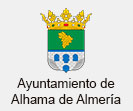 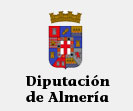 Informe de Auditoria de fecha: 22/07/2022Informe de Auditoria de fecha: 22/07/2022Informe de Auditoria de fecha: 22/07/2022Informe de Auditoria de fecha: 22/07/2022Informe de Auditoria de fecha: 22/07/2022VI - LISTADO ACCESOS A INDICADORESVI - LISTADO ACCESOS A INDICADORESVI - LISTADO ACCESOS A INDICADORESVI - LISTADO ACCESOS A INDICADORESAccesos entre 20210722 y 20220722Accesos entre 20210722 y 20220722Accesos entre 20210722 y 20220722Accesos entre 20210722 y 20220722Accesos entre 20210722 y 20220722Accesos entre 20210722 y 20220722Accesos entre 20210722 y 20220722Accesos entre 20210722 y 20220722AreaGrupoIndicadorIndicadorIndicadorIndicadorTitulo de IndicadorTitulo de IndicadorTitulo de IndicadorNum. AccesosNum. AccesosNum. AccesosCC1C1CC1C149494949Presupuestos anuales , con descripción de las principales partidas, del Ayuntamiento Presupuestos anuales , con descripción de las principales partidas, del Ayuntamiento Presupuestos anuales , con descripción de las principales partidas, del Ayuntamiento Presupuestos anuales , con descripción de las principales partidas, del Ayuntamiento 31149494949Presupuestos anuales , con descripción de las principales partidas, del Ayuntamiento Presupuestos anuales , con descripción de las principales partidas, del Ayuntamiento Presupuestos anuales , con descripción de las principales partidas, del Ayuntamiento Presupuestos anuales , con descripción de las principales partidas, del Ayuntamiento Presupuestos anuales , con descripción de las principales partidas, del Ayuntamiento Presupuestos anuales , con descripción de las principales partidas, del Ayuntamiento Presupuestos anuales , con descripción de las principales partidas, del Ayuntamiento Presupuestos anuales , con descripción de las principales partidas, del Ayuntamiento AA1A1AA1A106060606Retribuciones de cualquier naturaleza percibidas anualmente de cargos electos, personal directivo y eventual.Retribuciones de cualquier naturaleza percibidas anualmente de cargos electos, personal directivo y eventual.Retribuciones de cualquier naturaleza percibidas anualmente de cargos electos, personal directivo y eventual.Retribuciones de cualquier naturaleza percibidas anualmente de cargos electos, personal directivo y eventual.27106060606Retribuciones de cualquier naturaleza percibidas anualmente de cargos electos, personal directivo y eventual.Retribuciones de cualquier naturaleza percibidas anualmente de cargos electos, personal directivo y eventual.Retribuciones de cualquier naturaleza percibidas anualmente de cargos electos, personal directivo y eventual.Retribuciones de cualquier naturaleza percibidas anualmente de cargos electos, personal directivo y eventual.Retribuciones de cualquier naturaleza percibidas anualmente de cargos electos, personal directivo y eventual.Retribuciones de cualquier naturaleza percibidas anualmente de cargos electos, personal directivo y eventual.Retribuciones de cualquier naturaleza percibidas anualmente de cargos electos, personal directivo y eventual.Retribuciones de cualquier naturaleza percibidas anualmente de cargos electos, personal directivo y eventual.AA1A1AA1A102020202Perfil y trayectoria profesional del Alcalde y los Concejales y Composición política de la Corporación.Perfil y trayectoria profesional del Alcalde y los Concejales y Composición política de la Corporación.Perfil y trayectoria profesional del Alcalde y los Concejales y Composición política de la Corporación.Perfil y trayectoria profesional del Alcalde y los Concejales y Composición política de la Corporación.26802020202Perfil y trayectoria profesional del Alcalde y los Concejales y Composición política de la Corporación.Perfil y trayectoria profesional del Alcalde y los Concejales y Composición política de la Corporación.Perfil y trayectoria profesional del Alcalde y los Concejales y Composición política de la Corporación.Perfil y trayectoria profesional del Alcalde y los Concejales y Composición política de la Corporación.Perfil y trayectoria profesional del Alcalde y los Concejales y Composición política de la Corporación.Perfil y trayectoria profesional del Alcalde y los Concejales y Composición política de la Corporación.Perfil y trayectoria profesional del Alcalde y los Concejales y Composición política de la Corporación.Perfil y trayectoria profesional del Alcalde y los Concejales y Composición política de la Corporación.AA3A3AA3A319191919Normativa de aplicación, las ordenanzas y los reglamentos municipales.Normativa de aplicación, las ordenanzas y los reglamentos municipales.Normativa de aplicación, las ordenanzas y los reglamentos municipales.Normativa de aplicación, las ordenanzas y los reglamentos municipales.18519191919Normativa de aplicación, las ordenanzas y los reglamentos municipales.Normativa de aplicación, las ordenanzas y los reglamentos municipales.Normativa de aplicación, las ordenanzas y los reglamentos municipales.Normativa de aplicación, las ordenanzas y los reglamentos municipales.Normativa de aplicación, las ordenanzas y los reglamentos municipales.Normativa de aplicación, las ordenanzas y los reglamentos municipales.Normativa de aplicación, las ordenanzas y los reglamentos municipales.Normativa de aplicación, las ordenanzas y los reglamentos municipales.CC1C1CC1C151515151Informes de Auditoría de cuentas y los de Fiscalización por parte de los órganos de control externo (Cámara o Tribunal de Cuentas), del Ayuntamiento y de las entidades del sector público municipal.Informes de Auditoría de cuentas y los de Fiscalización por parte de los órganos de control externo (Cámara o Tribunal de Cuentas), del Ayuntamiento y de las entidades del sector público municipal.Informes de Auditoría de cuentas y los de Fiscalización por parte de los órganos de control externo (Cámara o Tribunal de Cuentas), del Ayuntamiento y de las entidades del sector público municipal.Informes de Auditoría de cuentas y los de Fiscalización por parte de los órganos de control externo (Cámara o Tribunal de Cuentas), del Ayuntamiento y de las entidades del sector público municipal.15751515151Informes de Auditoría de cuentas y los de Fiscalización por parte de los órganos de control externo (Cámara o Tribunal de Cuentas), del Ayuntamiento y de las entidades del sector público municipal.Informes de Auditoría de cuentas y los de Fiscalización por parte de los órganos de control externo (Cámara o Tribunal de Cuentas), del Ayuntamiento y de las entidades del sector público municipal.Informes de Auditoría de cuentas y los de Fiscalización por parte de los órganos de control externo (Cámara o Tribunal de Cuentas), del Ayuntamiento y de las entidades del sector público municipal.Informes de Auditoría de cuentas y los de Fiscalización por parte de los órganos de control externo (Cámara o Tribunal de Cuentas), del Ayuntamiento y de las entidades del sector público municipal.Informes de Auditoría de cuentas y los de Fiscalización por parte de los órganos de control externo (Cámara o Tribunal de Cuentas), del Ayuntamiento y de las entidades del sector público municipal.Informes de Auditoría de cuentas y los de Fiscalización por parte de los órganos de control externo (Cámara o Tribunal de Cuentas), del Ayuntamiento y de las entidades del sector público municipal.Informes de Auditoría de cuentas y los de Fiscalización por parte de los órganos de control externo (Cámara o Tribunal de Cuentas), del Ayuntamiento y de las entidades del sector público municipal.Informes de Auditoría de cuentas y los de Fiscalización por parte de los órganos de control externo (Cámara o Tribunal de Cuentas), del Ayuntamiento y de las entidades del sector público municipal.DD3D3DD3D373737373Subvenciones y ayudas públicas concedidas con indicación de su importe, objetivo o finalidad y beneficiarios.Subvenciones y ayudas públicas concedidas con indicación de su importe, objetivo o finalidad y beneficiarios.Subvenciones y ayudas públicas concedidas con indicación de su importe, objetivo o finalidad y beneficiarios.Subvenciones y ayudas públicas concedidas con indicación de su importe, objetivo o finalidad y beneficiarios.14473737373Subvenciones y ayudas públicas concedidas con indicación de su importe, objetivo o finalidad y beneficiarios.Subvenciones y ayudas públicas concedidas con indicación de su importe, objetivo o finalidad y beneficiarios.Subvenciones y ayudas públicas concedidas con indicación de su importe, objetivo o finalidad y beneficiarios.Subvenciones y ayudas públicas concedidas con indicación de su importe, objetivo o finalidad y beneficiarios.Subvenciones y ayudas públicas concedidas con indicación de su importe, objetivo o finalidad y beneficiarios.Subvenciones y ayudas públicas concedidas con indicación de su importe, objetivo o finalidad y beneficiarios.Subvenciones y ayudas públicas concedidas con indicación de su importe, objetivo o finalidad y beneficiarios.Subvenciones y ayudas públicas concedidas con indicación de su importe, objetivo o finalidad y beneficiarios.AA1A1AA1A101010101Organigrama del Ayuntamiento.Organigrama del Ayuntamiento.Organigrama del Ayuntamiento.Organigrama del Ayuntamiento.12901010101Organigrama del Ayuntamiento.Organigrama del Ayuntamiento.Organigrama del Ayuntamiento.Organigrama del Ayuntamiento.AA3A3AA3A325252525Actas de las sesiones plenarias Actas de las sesiones plenarias Actas de las sesiones plenarias Actas de las sesiones plenarias 12225252525Actas de las sesiones plenarias Actas de las sesiones plenarias Actas de las sesiones plenarias Actas de las sesiones plenarias EE2E2EE2E277777777Información precisa de la normativa vigente en materia de gestión urbanística del Ayuntamiento.Información precisa de la normativa vigente en materia de gestión urbanística del Ayuntamiento.Información precisa de la normativa vigente en materia de gestión urbanística del Ayuntamiento.Información precisa de la normativa vigente en materia de gestión urbanística del Ayuntamiento.12177777777Información precisa de la normativa vigente en materia de gestión urbanística del Ayuntamiento.Información precisa de la normativa vigente en materia de gestión urbanística del Ayuntamiento.Información precisa de la normativa vigente en materia de gestión urbanística del Ayuntamiento.Información precisa de la normativa vigente en materia de gestión urbanística del Ayuntamiento.Información precisa de la normativa vigente en materia de gestión urbanística del Ayuntamiento.Información precisa de la normativa vigente en materia de gestión urbanística del Ayuntamiento.Información precisa de la normativa vigente en materia de gestión urbanística del Ayuntamiento.Información precisa de la normativa vigente en materia de gestión urbanística del Ayuntamiento.AA3A3AA3A322222222Relación actualizada de las normas que estén en curso, indicando su objeto y estado de tramitación.Relación actualizada de las normas que estén en curso, indicando su objeto y estado de tramitación.Relación actualizada de las normas que estén en curso, indicando su objeto y estado de tramitación.Relación actualizada de las normas que estén en curso, indicando su objeto y estado de tramitación.11522222222Relación actualizada de las normas que estén en curso, indicando su objeto y estado de tramitación.Relación actualizada de las normas que estén en curso, indicando su objeto y estado de tramitación.Relación actualizada de las normas que estén en curso, indicando su objeto y estado de tramitación.Relación actualizada de las normas que estén en curso, indicando su objeto y estado de tramitación.Relación actualizada de las normas que estén en curso, indicando su objeto y estado de tramitación.Relación actualizada de las normas que estén en curso, indicando su objeto y estado de tramitación.Relación actualizada de las normas que estén en curso, indicando su objeto y estado de tramitación.Relación actualizada de las normas que estén en curso, indicando su objeto y estado de tramitación.AA4A4AA4A431313131Oferta pública de empleo u otro instrumento similar de gestión de la provisión de necesidades de personalOferta pública de empleo u otro instrumento similar de gestión de la provisión de necesidades de personalOferta pública de empleo u otro instrumento similar de gestión de la provisión de necesidades de personalOferta pública de empleo u otro instrumento similar de gestión de la provisión de necesidades de personal11031313131Oferta pública de empleo u otro instrumento similar de gestión de la provisión de necesidades de personalOferta pública de empleo u otro instrumento similar de gestión de la provisión de necesidades de personalOferta pública de empleo u otro instrumento similar de gestión de la provisión de necesidades de personalOferta pública de empleo u otro instrumento similar de gestión de la provisión de necesidades de personalOferta pública de empleo u otro instrumento similar de gestión de la provisión de necesidades de personalOferta pública de empleo u otro instrumento similar de gestión de la provisión de necesidades de personalOferta pública de empleo u otro instrumento similar de gestión de la provisión de necesidades de personalOferta pública de empleo u otro instrumento similar de gestión de la provisión de necesidades de personalEE1E1EE1E174747474Planes de Ordenación UrbanaPlanes de Ordenación UrbanaPlanes de Ordenación UrbanaPlanes de Ordenación Urbana10974747474Planes de Ordenación UrbanaPlanes de Ordenación UrbanaPlanes de Ordenación UrbanaPlanes de Ordenación UrbanaCC1C1CC1C150505050Cuentas Anuales/Cuenta General del Ayuntamiento (Balance, Cuenta de Resultado económico-patrimonial, Memoria, y liquidación del Presupuesto).Cuentas Anuales/Cuenta General del Ayuntamiento (Balance, Cuenta de Resultado económico-patrimonial, Memoria, y liquidación del Presupuesto).Cuentas Anuales/Cuenta General del Ayuntamiento (Balance, Cuenta de Resultado económico-patrimonial, Memoria, y liquidación del Presupuesto).Cuentas Anuales/Cuenta General del Ayuntamiento (Balance, Cuenta de Resultado económico-patrimonial, Memoria, y liquidación del Presupuesto).10650505050Cuentas Anuales/Cuenta General del Ayuntamiento (Balance, Cuenta de Resultado económico-patrimonial, Memoria, y liquidación del Presupuesto).Cuentas Anuales/Cuenta General del Ayuntamiento (Balance, Cuenta de Resultado económico-patrimonial, Memoria, y liquidación del Presupuesto).Cuentas Anuales/Cuenta General del Ayuntamiento (Balance, Cuenta de Resultado económico-patrimonial, Memoria, y liquidación del Presupuesto).Cuentas Anuales/Cuenta General del Ayuntamiento (Balance, Cuenta de Resultado económico-patrimonial, Memoria, y liquidación del Presupuesto).Cuentas Anuales/Cuenta General del Ayuntamiento (Balance, Cuenta de Resultado económico-patrimonial, Memoria, y liquidación del Presupuesto).Cuentas Anuales/Cuenta General del Ayuntamiento (Balance, Cuenta de Resultado económico-patrimonial, Memoria, y liquidación del Presupuesto).Cuentas Anuales/Cuenta General del Ayuntamiento (Balance, Cuenta de Resultado económico-patrimonial, Memoria, y liquidación del Presupuesto).Cuentas Anuales/Cuenta General del Ayuntamiento (Balance, Cuenta de Resultado económico-patrimonial, Memoria, y liquidación del Presupuesto).AA3A3AA3A321212121Orden del día de los plenos con caracter previo a su celebración Orden del día de los plenos con caracter previo a su celebración Orden del día de los plenos con caracter previo a su celebración Orden del día de los plenos con caracter previo a su celebración 10421212121Orden del día de los plenos con caracter previo a su celebración Orden del día de los plenos con caracter previo a su celebración Orden del día de los plenos con caracter previo a su celebración Orden del día de los plenos con caracter previo a su celebración AA3A3AA3A324242424Documentos que, conforme a la legislación vigente, deban ser sometidos a información pública durante su tramitación.Documentos que, conforme a la legislación vigente, deban ser sometidos a información pública durante su tramitación.Documentos que, conforme a la legislación vigente, deban ser sometidos a información pública durante su tramitación.Documentos que, conforme a la legislación vigente, deban ser sometidos a información pública durante su tramitación.10124242424Documentos que, conforme a la legislación vigente, deban ser sometidos a información pública durante su tramitación.Documentos que, conforme a la legislación vigente, deban ser sometidos a información pública durante su tramitación.Documentos que, conforme a la legislación vigente, deban ser sometidos a información pública durante su tramitación.Documentos que, conforme a la legislación vigente, deban ser sometidos a información pública durante su tramitación.Documentos que, conforme a la legislación vigente, deban ser sometidos a información pública durante su tramitación.Documentos que, conforme a la legislación vigente, deban ser sometidos a información pública durante su tramitación.Documentos que, conforme a la legislación vigente, deban ser sometidos a información pública durante su tramitación.Documentos que, conforme a la legislación vigente, deban ser sometidos a información pública durante su tramitación.AA4A4AA4A432323232Procesos de selección de personal.Procesos de selección de personal.Procesos de selección de personal.Procesos de selección de personal.9932323232Procesos de selección de personal.Procesos de selección de personal.Procesos de selección de personal.Procesos de selección de personal.AA1A1AA1A108080808Relación de Puestos de Trabajo (RPT) del Ayuntamiento con identificacion de las retribuciones anuales. Relación de Puestos de Trabajo (RPT) del Ayuntamiento con identificacion de las retribuciones anuales. Relación de Puestos de Trabajo (RPT) del Ayuntamiento con identificacion de las retribuciones anuales. Relación de Puestos de Trabajo (RPT) del Ayuntamiento con identificacion de las retribuciones anuales. 7708080808Relación de Puestos de Trabajo (RPT) del Ayuntamiento con identificacion de las retribuciones anuales. Relación de Puestos de Trabajo (RPT) del Ayuntamiento con identificacion de las retribuciones anuales. Relación de Puestos de Trabajo (RPT) del Ayuntamiento con identificacion de las retribuciones anuales. Relación de Puestos de Trabajo (RPT) del Ayuntamiento con identificacion de las retribuciones anuales. Relación de Puestos de Trabajo (RPT) del Ayuntamiento con identificacion de las retribuciones anuales. Relación de Puestos de Trabajo (RPT) del Ayuntamiento con identificacion de las retribuciones anuales. Relación de Puestos de Trabajo (RPT) del Ayuntamiento con identificacion de las retribuciones anuales. Relación de Puestos de Trabajo (RPT) del Ayuntamiento con identificacion de las retribuciones anuales. AA1A1AA1A104040404Declaraciones anuales de bienes y actividades de las personas representantes localesDeclaraciones anuales de bienes y actividades de las personas representantes localesDeclaraciones anuales de bienes y actividades de las personas representantes localesDeclaraciones anuales de bienes y actividades de las personas representantes locales7204040404Declaraciones anuales de bienes y actividades de las personas representantes localesDeclaraciones anuales de bienes y actividades de las personas representantes localesDeclaraciones anuales de bienes y actividades de las personas representantes localesDeclaraciones anuales de bienes y actividades de las personas representantes localesDeclaraciones anuales de bienes y actividades de las personas representantes localesDeclaraciones anuales de bienes y actividades de las personas representantes localesDeclaraciones anuales de bienes y actividades de las personas representantes localesDeclaraciones anuales de bienes y actividades de las personas representantes localesBB1B1BB1B138383838Catálogo actualizado de los procedimientos administrativos de su competencia, con indicación de su objeto, trámites y plazos, así como en su caso, los formularios que tengan asociados indicando aquellos procedimientos que admitan, total o parcialmente, tramitación electrónica.Catálogo actualizado de los procedimientos administrativos de su competencia, con indicación de su objeto, trámites y plazos, así como en su caso, los formularios que tengan asociados indicando aquellos procedimientos que admitan, total o parcialmente, tramitación electrónica.Catálogo actualizado de los procedimientos administrativos de su competencia, con indicación de su objeto, trámites y plazos, así como en su caso, los formularios que tengan asociados indicando aquellos procedimientos que admitan, total o parcialmente, tramitación electrónica.Catálogo actualizado de los procedimientos administrativos de su competencia, con indicación de su objeto, trámites y plazos, así como en su caso, los formularios que tengan asociados indicando aquellos procedimientos que admitan, total o parcialmente, tramitación electrónica.6738383838Catálogo actualizado de los procedimientos administrativos de su competencia, con indicación de su objeto, trámites y plazos, así como en su caso, los formularios que tengan asociados indicando aquellos procedimientos que admitan, total o parcialmente, tramitación electrónica.Catálogo actualizado de los procedimientos administrativos de su competencia, con indicación de su objeto, trámites y plazos, así como en su caso, los formularios que tengan asociados indicando aquellos procedimientos que admitan, total o parcialmente, tramitación electrónica.Catálogo actualizado de los procedimientos administrativos de su competencia, con indicación de su objeto, trámites y plazos, así como en su caso, los formularios que tengan asociados indicando aquellos procedimientos que admitan, total o parcialmente, tramitación electrónica.Catálogo actualizado de los procedimientos administrativos de su competencia, con indicación de su objeto, trámites y plazos, así como en su caso, los formularios que tengan asociados indicando aquellos procedimientos que admitan, total o parcialmente, tramitación electrónica.Catálogo actualizado de los procedimientos administrativos de su competencia, con indicación de su objeto, trámites y plazos, así como en su caso, los formularios que tengan asociados indicando aquellos procedimientos que admitan, total o parcialmente, tramitación electrónica.Catálogo actualizado de los procedimientos administrativos de su competencia, con indicación de su objeto, trámites y plazos, así como en su caso, los formularios que tengan asociados indicando aquellos procedimientos que admitan, total o parcialmente, tramitación electrónica.Catálogo actualizado de los procedimientos administrativos de su competencia, con indicación de su objeto, trámites y plazos, así como en su caso, los formularios que tengan asociados indicando aquellos procedimientos que admitan, total o parcialmente, tramitación electrónica.Catálogo actualizado de los procedimientos administrativos de su competencia, con indicación de su objeto, trámites y plazos, así como en su caso, los formularios que tengan asociados indicando aquellos procedimientos que admitan, total o parcialmente, tramitación electrónica.AA2A2AA2A216161616Relación de Inmuebles tanto propios como sobre los que ostente un derecho real, así como  La relación detallada de todos los vehículos oficiales (propios, alquilados, o cedidos)  adscritos al Ayuntamiento (incluyendo en su  caso los dedicados a servicios públicos). Relación de Inmuebles tanto propios como sobre los que ostente un derecho real, así como  La relación detallada de todos los vehículos oficiales (propios, alquilados, o cedidos)  adscritos al Ayuntamiento (incluyendo en su  caso los dedicados a servicios públicos). Relación de Inmuebles tanto propios como sobre los que ostente un derecho real, así como  La relación detallada de todos los vehículos oficiales (propios, alquilados, o cedidos)  adscritos al Ayuntamiento (incluyendo en su  caso los dedicados a servicios públicos). Relación de Inmuebles tanto propios como sobre los que ostente un derecho real, así como  La relación detallada de todos los vehículos oficiales (propios, alquilados, o cedidos)  adscritos al Ayuntamiento (incluyendo en su  caso los dedicados a servicios públicos). 6416161616Relación de Inmuebles tanto propios como sobre los que ostente un derecho real, así como  La relación detallada de todos los vehículos oficiales (propios, alquilados, o cedidos)  adscritos al Ayuntamiento (incluyendo en su  caso los dedicados a servicios públicos). Relación de Inmuebles tanto propios como sobre los que ostente un derecho real, así como  La relación detallada de todos los vehículos oficiales (propios, alquilados, o cedidos)  adscritos al Ayuntamiento (incluyendo en su  caso los dedicados a servicios públicos). Relación de Inmuebles tanto propios como sobre los que ostente un derecho real, así como  La relación detallada de todos los vehículos oficiales (propios, alquilados, o cedidos)  adscritos al Ayuntamiento (incluyendo en su  caso los dedicados a servicios públicos). Relación de Inmuebles tanto propios como sobre los que ostente un derecho real, así como  La relación detallada de todos los vehículos oficiales (propios, alquilados, o cedidos)  adscritos al Ayuntamiento (incluyendo en su  caso los dedicados a servicios públicos). Relación de Inmuebles tanto propios como sobre los que ostente un derecho real, así como  La relación detallada de todos los vehículos oficiales (propios, alquilados, o cedidos)  adscritos al Ayuntamiento (incluyendo en su  caso los dedicados a servicios públicos). Relación de Inmuebles tanto propios como sobre los que ostente un derecho real, así como  La relación detallada de todos los vehículos oficiales (propios, alquilados, o cedidos)  adscritos al Ayuntamiento (incluyendo en su  caso los dedicados a servicios públicos). Relación de Inmuebles tanto propios como sobre los que ostente un derecho real, así como  La relación detallada de todos los vehículos oficiales (propios, alquilados, o cedidos)  adscritos al Ayuntamiento (incluyendo en su  caso los dedicados a servicios públicos). Relación de Inmuebles tanto propios como sobre los que ostente un derecho real, así como  La relación detallada de todos los vehículos oficiales (propios, alquilados, o cedidos)  adscritos al Ayuntamiento (incluyendo en su  caso los dedicados a servicios públicos). AA3A3AA3A327272727Acuerdos que se hayan aprobado por el Gobierno y los órganos colegiados así como la información contenida en el expediente que se Acuerdos que se hayan aprobado por el Gobierno y los órganos colegiados así como la información contenida en el expediente que se Acuerdos que se hayan aprobado por el Gobierno y los órganos colegiados así como la información contenida en el expediente que se Acuerdos que se hayan aprobado por el Gobierno y los órganos colegiados así como la información contenida en el expediente que se 6427272727Acuerdos que se hayan aprobado por el Gobierno y los órganos colegiados así como la información contenida en el expediente que se Acuerdos que se hayan aprobado por el Gobierno y los órganos colegiados así como la información contenida en el expediente que se Acuerdos que se hayan aprobado por el Gobierno y los órganos colegiados así como la información contenida en el expediente que se Acuerdos que se hayan aprobado por el Gobierno y los órganos colegiados así como la información contenida en el expediente que se Acuerdos que se hayan aprobado por el Gobierno y los órganos colegiados así como la información contenida en el expediente que se Acuerdos que se hayan aprobado por el Gobierno y los órganos colegiados así como la información contenida en el expediente que se Acuerdos que se hayan aprobado por el Gobierno y los órganos colegiados así como la información contenida en el expediente que se Acuerdos que se hayan aprobado por el Gobierno y los órganos colegiados así como la información contenida en el expediente que se Informe de Auditoria de fecha: 22/07/2022Informe de Auditoria de fecha: 22/07/2022Informe de Auditoria de fecha: 22/07/2022Informe de Auditoria de fecha: 22/07/2022Informe de Auditoria de fecha: 22/07/2022VI - LISTADO ACCESOS A INDICADORESVI - LISTADO ACCESOS A INDICADORESVI - LISTADO ACCESOS A INDICADORESVI - LISTADO ACCESOS A INDICADORESAccesos entre 20210722 y 20220722Accesos entre 20210722 y 20220722Accesos entre 20210722 y 20220722Accesos entre 20210722 y 20220722Accesos entre 20210722 y 20220722Accesos entre 20210722 y 20220722Accesos entre 20210722 y 20220722Accesos entre 20210722 y 20220722AreaGrupoIndicadorIndicadorIndicadorIndicadorTitulo de IndicadorTitulo de IndicadorTitulo de IndicadorNum. AccesosNum. AccesosNum. Accesoshaya sometido a su consideración.haya sometido a su consideración.haya sometido a su consideración.haya sometido a su consideración.EE2E2EE2E278787878Proyectos, los pliegos y los criterios de licitación de las obras públicas más importantes.Proyectos, los pliegos y los criterios de licitación de las obras públicas más importantes.Proyectos, los pliegos y los criterios de licitación de las obras públicas más importantes.Proyectos, los pliegos y los criterios de licitación de las obras públicas más importantes.6478787878Proyectos, los pliegos y los criterios de licitación de las obras públicas más importantes.Proyectos, los pliegos y los criterios de licitación de las obras públicas más importantes.Proyectos, los pliegos y los criterios de licitación de las obras públicas más importantes.Proyectos, los pliegos y los criterios de licitación de las obras públicas más importantes.Proyectos, los pliegos y los criterios de licitación de las obras públicas más importantes.Proyectos, los pliegos y los criterios de licitación de las obras públicas más importantes.Proyectos, los pliegos y los criterios de licitación de las obras públicas más importantes.Proyectos, los pliegos y los criterios de licitación de las obras públicas más importantes.AA2A2AA2A213131313Órganos de Gobierno y sus funciones.Órganos de Gobierno y sus funciones.Órganos de Gobierno y sus funciones.Órganos de Gobierno y sus funciones.6213131313Órganos de Gobierno y sus funciones.Órganos de Gobierno y sus funciones.Órganos de Gobierno y sus funciones.Órganos de Gobierno y sus funciones.BB1B1BB1B137373737Sede física, horarios de atención al público, teléfono y dirección de correo electrónico del AyuntamientoSede física, horarios de atención al público, teléfono y dirección de correo electrónico del AyuntamientoSede física, horarios de atención al público, teléfono y dirección de correo electrónico del AyuntamientoSede física, horarios de atención al público, teléfono y dirección de correo electrónico del Ayuntamiento6237373737Sede física, horarios de atención al público, teléfono y dirección de correo electrónico del AyuntamientoSede física, horarios de atención al público, teléfono y dirección de correo electrónico del AyuntamientoSede física, horarios de atención al público, teléfono y dirección de correo electrónico del AyuntamientoSede física, horarios de atención al público, teléfono y dirección de correo electrónico del AyuntamientoSede física, horarios de atención al público, teléfono y dirección de correo electrónico del AyuntamientoSede física, horarios de atención al público, teléfono y dirección de correo electrónico del AyuntamientoSede física, horarios de atención al público, teléfono y dirección de correo electrónico del AyuntamientoSede física, horarios de atención al público, teléfono y dirección de correo electrónico del AyuntamientoAA1A1AA1A111111111Trayectoria profesional de los altos cargos y maximos responsables del Ayuntamiento y de las organismos publicos, entes instrumentales y sociedades municipalesTrayectoria profesional de los altos cargos y maximos responsables del Ayuntamiento y de las organismos publicos, entes instrumentales y sociedades municipalesTrayectoria profesional de los altos cargos y maximos responsables del Ayuntamiento y de las organismos publicos, entes instrumentales y sociedades municipalesTrayectoria profesional de los altos cargos y maximos responsables del Ayuntamiento y de las organismos publicos, entes instrumentales y sociedades municipales6111111111Trayectoria profesional de los altos cargos y maximos responsables del Ayuntamiento y de las organismos publicos, entes instrumentales y sociedades municipalesTrayectoria profesional de los altos cargos y maximos responsables del Ayuntamiento y de las organismos publicos, entes instrumentales y sociedades municipalesTrayectoria profesional de los altos cargos y maximos responsables del Ayuntamiento y de las organismos publicos, entes instrumentales y sociedades municipalesTrayectoria profesional de los altos cargos y maximos responsables del Ayuntamiento y de las organismos publicos, entes instrumentales y sociedades municipalesTrayectoria profesional de los altos cargos y maximos responsables del Ayuntamiento y de las organismos publicos, entes instrumentales y sociedades municipalesTrayectoria profesional de los altos cargos y maximos responsables del Ayuntamiento y de las organismos publicos, entes instrumentales y sociedades municipalesTrayectoria profesional de los altos cargos y maximos responsables del Ayuntamiento y de las organismos publicos, entes instrumentales y sociedades municipalesTrayectoria profesional de los altos cargos y maximos responsables del Ayuntamiento y de las organismos publicos, entes instrumentales y sociedades municipalesAA3A3AA3A326262626Orden del día de las reuniones del Gobierno y los órganos colegiados con anterioridad a la celebración de las mismas.Orden del día de las reuniones del Gobierno y los órganos colegiados con anterioridad a la celebración de las mismas.Orden del día de las reuniones del Gobierno y los órganos colegiados con anterioridad a la celebración de las mismas.Orden del día de las reuniones del Gobierno y los órganos colegiados con anterioridad a la celebración de las mismas.6126262626Orden del día de las reuniones del Gobierno y los órganos colegiados con anterioridad a la celebración de las mismas.Orden del día de las reuniones del Gobierno y los órganos colegiados con anterioridad a la celebración de las mismas.Orden del día de las reuniones del Gobierno y los órganos colegiados con anterioridad a la celebración de las mismas.Orden del día de las reuniones del Gobierno y los órganos colegiados con anterioridad a la celebración de las mismas.Orden del día de las reuniones del Gobierno y los órganos colegiados con anterioridad a la celebración de las mismas.Orden del día de las reuniones del Gobierno y los órganos colegiados con anterioridad a la celebración de las mismas.Orden del día de las reuniones del Gobierno y los órganos colegiados con anterioridad a la celebración de las mismas.Orden del día de las reuniones del Gobierno y los órganos colegiados con anterioridad a la celebración de las mismas.BB2B2BB2B246B46B46B46BRegistro de Actividades de Tratamiento de Datos Personales aprobados por la EntidadRegistro de Actividades de Tratamiento de Datos Personales aprobados por la EntidadRegistro de Actividades de Tratamiento de Datos Personales aprobados por la EntidadRegistro de Actividades de Tratamiento de Datos Personales aprobados por la Entidad6046B46B46B46BRegistro de Actividades de Tratamiento de Datos Personales aprobados por la EntidadRegistro de Actividades de Tratamiento de Datos Personales aprobados por la EntidadRegistro de Actividades de Tratamiento de Datos Personales aprobados por la EntidadRegistro de Actividades de Tratamiento de Datos Personales aprobados por la EntidadRegistro de Actividades de Tratamiento de Datos Personales aprobados por la EntidadRegistro de Actividades de Tratamiento de Datos Personales aprobados por la EntidadRegistro de Actividades de Tratamiento de Datos Personales aprobados por la EntidadRegistro de Actividades de Tratamiento de Datos Personales aprobados por la EntidadCC2C2CC2C254545454Importe de la deuda publica municipal Importe de la deuda publica municipal Importe de la deuda publica municipal Importe de la deuda publica municipal 5954545454Importe de la deuda publica municipal Importe de la deuda publica municipal Importe de la deuda publica municipal Importe de la deuda publica municipal BB2B2BB2B245454545Existe un módulo que permita la accesibilidad universal a la información publicada. Existe un módulo que permita la accesibilidad universal a la información publicada. Existe un módulo que permita la accesibilidad universal a la información publicada. Existe un módulo que permita la accesibilidad universal a la información publicada. 5845454545Existe un módulo que permita la accesibilidad universal a la información publicada. Existe un módulo que permita la accesibilidad universal a la información publicada. Existe un módulo que permita la accesibilidad universal a la información publicada. Existe un módulo que permita la accesibilidad universal a la información publicada. Existe un módulo que permita la accesibilidad universal a la información publicada. Existe un módulo que permita la accesibilidad universal a la información publicada. Existe un módulo que permita la accesibilidad universal a la información publicada. Existe un módulo que permita la accesibilidad universal a la información publicada. CC2C2CC2C255555555Datos acerca de la evolución de la deuda en comparación con ejercicios anteriores.Datos acerca de la evolución de la deuda en comparación con ejercicios anteriores.Datos acerca de la evolución de la deuda en comparación con ejercicios anteriores.Datos acerca de la evolución de la deuda en comparación con ejercicios anteriores.5855555555Datos acerca de la evolución de la deuda en comparación con ejercicios anteriores.Datos acerca de la evolución de la deuda en comparación con ejercicios anteriores.Datos acerca de la evolución de la deuda en comparación con ejercicios anteriores.Datos acerca de la evolución de la deuda en comparación con ejercicios anteriores.Datos acerca de la evolución de la deuda en comparación con ejercicios anteriores.Datos acerca de la evolución de la deuda en comparación con ejercicios anteriores.Datos acerca de la evolución de la deuda en comparación con ejercicios anteriores.Datos acerca de la evolución de la deuda en comparación con ejercicios anteriores.AA1A1AA1A103030303Agendas Institucionales del gobierno local.Agendas Institucionales del gobierno local.Agendas Institucionales del gobierno local.Agendas Institucionales del gobierno local.5803030303Agendas Institucionales del gobierno local.Agendas Institucionales del gobierno local.Agendas Institucionales del gobierno local.Agendas Institucionales del gobierno local.AA2A2AA2A214141414La relación de órganos colegiados adscritos y normas por las que se rigen.La relación de órganos colegiados adscritos y normas por las que se rigen.La relación de órganos colegiados adscritos y normas por las que se rigen.La relación de órganos colegiados adscritos y normas por las que se rigen.5714141414La relación de órganos colegiados adscritos y normas por las que se rigen.La relación de órganos colegiados adscritos y normas por las que se rigen.La relación de órganos colegiados adscritos y normas por las que se rigen.La relación de órganos colegiados adscritos y normas por las que se rigen.La relación de órganos colegiados adscritos y normas por las que se rigen.La relación de órganos colegiados adscritos y normas por las que se rigen.La relación de órganos colegiados adscritos y normas por las que se rigen.La relación de órganos colegiados adscritos y normas por las que se rigen.CC1C1CC1C152A52A52A52APeriodo medio de pago a proveedoresPeriodo medio de pago a proveedoresPeriodo medio de pago a proveedoresPeriodo medio de pago a proveedores5752A52A52A52APeriodo medio de pago a proveedoresPeriodo medio de pago a proveedoresPeriodo medio de pago a proveedoresPeriodo medio de pago a proveedoresAA4A4AA4A430303030Evaluación del grado de cumplimiento de los planes y programas Evaluación del grado de cumplimiento de los planes y programas Evaluación del grado de cumplimiento de los planes y programas Evaluación del grado de cumplimiento de los planes y programas 5730303030Evaluación del grado de cumplimiento de los planes y programas Evaluación del grado de cumplimiento de los planes y programas Evaluación del grado de cumplimiento de los planes y programas Evaluación del grado de cumplimiento de los planes y programas AA1A1AA1A105050505Indemnizaciones percibidas con ocasión del abandono de los cargos.Indemnizaciones percibidas con ocasión del abandono de los cargos.Indemnizaciones percibidas con ocasión del abandono de los cargos.Indemnizaciones percibidas con ocasión del abandono de los cargos.5505050505Indemnizaciones percibidas con ocasión del abandono de los cargos.Indemnizaciones percibidas con ocasión del abandono de los cargos.Indemnizaciones percibidas con ocasión del abandono de los cargos.Indemnizaciones percibidas con ocasión del abandono de los cargos.BB2B2BB2B242424242Web 2.0Web 2.0Web 2.0Web 2.05542424242Web 2.0Web 2.0Web 2.0Web 2.0DD1D1DD1D160606060Contratos formalizados, con indicación del objeto, el importe de licitación y de adjudicación, el procedimiento utilizado, los instrumentos a través de los que en su caso se haya publicitado, el número de licitadores participantes en el procedimiento y la identidad de los adjudicatarios.Contratos formalizados, con indicación del objeto, el importe de licitación y de adjudicación, el procedimiento utilizado, los instrumentos a través de los que en su caso se haya publicitado, el número de licitadores participantes en el procedimiento y la identidad de los adjudicatarios.Contratos formalizados, con indicación del objeto, el importe de licitación y de adjudicación, el procedimiento utilizado, los instrumentos a través de los que en su caso se haya publicitado, el número de licitadores participantes en el procedimiento y la identidad de los adjudicatarios.Contratos formalizados, con indicación del objeto, el importe de licitación y de adjudicación, el procedimiento utilizado, los instrumentos a través de los que en su caso se haya publicitado, el número de licitadores participantes en el procedimiento y la identidad de los adjudicatarios.5560606060Contratos formalizados, con indicación del objeto, el importe de licitación y de adjudicación, el procedimiento utilizado, los instrumentos a través de los que en su caso se haya publicitado, el número de licitadores participantes en el procedimiento y la identidad de los adjudicatarios.Contratos formalizados, con indicación del objeto, el importe de licitación y de adjudicación, el procedimiento utilizado, los instrumentos a través de los que en su caso se haya publicitado, el número de licitadores participantes en el procedimiento y la identidad de los adjudicatarios.Contratos formalizados, con indicación del objeto, el importe de licitación y de adjudicación, el procedimiento utilizado, los instrumentos a través de los que en su caso se haya publicitado, el número de licitadores participantes en el procedimiento y la identidad de los adjudicatarios.Contratos formalizados, con indicación del objeto, el importe de licitación y de adjudicación, el procedimiento utilizado, los instrumentos a través de los que en su caso se haya publicitado, el número de licitadores participantes en el procedimiento y la identidad de los adjudicatarios.Contratos formalizados, con indicación del objeto, el importe de licitación y de adjudicación, el procedimiento utilizado, los instrumentos a través de los que en su caso se haya publicitado, el número de licitadores participantes en el procedimiento y la identidad de los adjudicatarios.Contratos formalizados, con indicación del objeto, el importe de licitación y de adjudicación, el procedimiento utilizado, los instrumentos a través de los que en su caso se haya publicitado, el número de licitadores participantes en el procedimiento y la identidad de los adjudicatarios.Contratos formalizados, con indicación del objeto, el importe de licitación y de adjudicación, el procedimiento utilizado, los instrumentos a través de los que en su caso se haya publicitado, el número de licitadores participantes en el procedimiento y la identidad de los adjudicatarios.Contratos formalizados, con indicación del objeto, el importe de licitación y de adjudicación, el procedimiento utilizado, los instrumentos a través de los que en su caso se haya publicitado, el número de licitadores participantes en el procedimiento y la identidad de los adjudicatarios.DD1D1DD1D167676767Contratos menores, al menos trimestralmente. Contratos menores, al menos trimestralmente. Contratos menores, al menos trimestralmente. Contratos menores, al menos trimestralmente. 5567676767Contratos menores, al menos trimestralmente. Contratos menores, al menos trimestralmente. Contratos menores, al menos trimestralmente. Contratos menores, al menos trimestralmente. CC2C2CC2C257575757Datos del endeudamiento relativo.Datos del endeudamiento relativo.Datos del endeudamiento relativo.Datos del endeudamiento relativo.5457575757Datos del endeudamiento relativo.Datos del endeudamiento relativo.Datos del endeudamiento relativo.Datos del endeudamiento relativo.BB2B2BB2B246464646Existe alguna herramienta o formulario online que permita solicitar información pública a los ciudadanos. Existe alguna herramienta o formulario online que permita solicitar información pública a los ciudadanos. Existe alguna herramienta o formulario online que permita solicitar información pública a los ciudadanos. Existe alguna herramienta o formulario online que permita solicitar información pública a los ciudadanos. 5346464646Existe alguna herramienta o formulario online que permita solicitar información pública a los ciudadanos. Existe alguna herramienta o formulario online que permita solicitar información pública a los ciudadanos. Existe alguna herramienta o formulario online que permita solicitar información pública a los ciudadanos. Existe alguna herramienta o formulario online que permita solicitar información pública a los ciudadanos. Existe alguna herramienta o formulario online que permita solicitar información pública a los ciudadanos. Existe alguna herramienta o formulario online que permita solicitar información pública a los ciudadanos. Existe alguna herramienta o formulario online que permita solicitar información pública a los ciudadanos. Existe alguna herramienta o formulario online que permita solicitar información pública a los ciudadanos. AA3A3AA3A317171717Funciones que desarrolla el Ayuntamiento Funciones que desarrolla el Ayuntamiento Funciones que desarrolla el Ayuntamiento Funciones que desarrolla el Ayuntamiento 5217171717Funciones que desarrolla el Ayuntamiento Funciones que desarrolla el Ayuntamiento Funciones que desarrolla el Ayuntamiento Funciones que desarrolla el Ayuntamiento AA4A4AA4A429292929Planes y Programas anuales y plurianuales en los que se fijan objetivos concretos, así como las actividades, medios y tiempo previsto para su consecución.Planes y Programas anuales y plurianuales en los que se fijan objetivos concretos, así como las actividades, medios y tiempo previsto para su consecución.Planes y Programas anuales y plurianuales en los que se fijan objetivos concretos, así como las actividades, medios y tiempo previsto para su consecución.Planes y Programas anuales y plurianuales en los que se fijan objetivos concretos, así como las actividades, medios y tiempo previsto para su consecución.5129292929Planes y Programas anuales y plurianuales en los que se fijan objetivos concretos, así como las actividades, medios y tiempo previsto para su consecución.Planes y Programas anuales y plurianuales en los que se fijan objetivos concretos, así como las actividades, medios y tiempo previsto para su consecución.Planes y Programas anuales y plurianuales en los que se fijan objetivos concretos, así como las actividades, medios y tiempo previsto para su consecución.Planes y Programas anuales y plurianuales en los que se fijan objetivos concretos, así como las actividades, medios y tiempo previsto para su consecución.Planes y Programas anuales y plurianuales en los que se fijan objetivos concretos, así como las actividades, medios y tiempo previsto para su consecución.Planes y Programas anuales y plurianuales en los que se fijan objetivos concretos, así como las actividades, medios y tiempo previsto para su consecución.Planes y Programas anuales y plurianuales en los que se fijan objetivos concretos, así como las actividades, medios y tiempo previsto para su consecución.Planes y Programas anuales y plurianuales en los que se fijan objetivos concretos, así como las actividades, medios y tiempo previsto para su consecución.DD2D2DD2D271717171Relación de los convenios suscritos, con mención de las partes firmantes, su objeto, plazo de duración, modificaciones realizadas, obligados a la realización de las prestaciones y, en su caso, las Relación de los convenios suscritos, con mención de las partes firmantes, su objeto, plazo de duración, modificaciones realizadas, obligados a la realización de las prestaciones y, en su caso, las Relación de los convenios suscritos, con mención de las partes firmantes, su objeto, plazo de duración, modificaciones realizadas, obligados a la realización de las prestaciones y, en su caso, las Relación de los convenios suscritos, con mención de las partes firmantes, su objeto, plazo de duración, modificaciones realizadas, obligados a la realización de las prestaciones y, en su caso, las 5071717171Relación de los convenios suscritos, con mención de las partes firmantes, su objeto, plazo de duración, modificaciones realizadas, obligados a la realización de las prestaciones y, en su caso, las Relación de los convenios suscritos, con mención de las partes firmantes, su objeto, plazo de duración, modificaciones realizadas, obligados a la realización de las prestaciones y, en su caso, las Relación de los convenios suscritos, con mención de las partes firmantes, su objeto, plazo de duración, modificaciones realizadas, obligados a la realización de las prestaciones y, en su caso, las Relación de los convenios suscritos, con mención de las partes firmantes, su objeto, plazo de duración, modificaciones realizadas, obligados a la realización de las prestaciones y, en su caso, las Relación de los convenios suscritos, con mención de las partes firmantes, su objeto, plazo de duración, modificaciones realizadas, obligados a la realización de las prestaciones y, en su caso, las Relación de los convenios suscritos, con mención de las partes firmantes, su objeto, plazo de duración, modificaciones realizadas, obligados a la realización de las prestaciones y, en su caso, las Relación de los convenios suscritos, con mención de las partes firmantes, su objeto, plazo de duración, modificaciones realizadas, obligados a la realización de las prestaciones y, en su caso, las Relación de los convenios suscritos, con mención de las partes firmantes, su objeto, plazo de duración, modificaciones realizadas, obligados a la realización de las prestaciones y, en su caso, las Informe de Auditoria de fecha: 22/07/2022Informe de Auditoria de fecha: 22/07/2022Informe de Auditoria de fecha: 22/07/2022Informe de Auditoria de fecha: 22/07/2022Informe de Auditoria de fecha: 22/07/2022VI - LISTADO ACCESOS A INDICADORESVI - LISTADO ACCESOS A INDICADORESVI - LISTADO ACCESOS A INDICADORESVI - LISTADO ACCESOS A INDICADORESAccesos entre 20210722 y 20220722Accesos entre 20210722 y 20220722Accesos entre 20210722 y 20220722Accesos entre 20210722 y 20220722Accesos entre 20210722 y 20220722Accesos entre 20210722 y 20220722Accesos entre 20210722 y 20220722Accesos entre 20210722 y 20220722AreaGrupoIndicadorIndicadorIndicadorIndicadorTitulo de IndicadorTitulo de IndicadorTitulo de IndicadorNum. AccesosNum. AccesosNum. Accesosobligaciones  el gasto público realizado en campañas de publicidad institucional.obligaciones  el gasto público realizado en campañas de publicidad institucional.obligaciones  el gasto público realizado en campañas de publicidad institucional.obligaciones  el gasto público realizado en campañas de publicidad institucional.DD2D2DD2D272727272Encomiendas de gestión que se firmen, con indicación de su objeto, presupuesto, duración, obligaciones económicas y las subcontrataciones que se realicen con mención de los adjudicatarios, procedimiento seguido para la adjudicación e importe de la misma.Encomiendas de gestión que se firmen, con indicación de su objeto, presupuesto, duración, obligaciones económicas y las subcontrataciones que se realicen con mención de los adjudicatarios, procedimiento seguido para la adjudicación e importe de la misma.Encomiendas de gestión que se firmen, con indicación de su objeto, presupuesto, duración, obligaciones económicas y las subcontrataciones que se realicen con mención de los adjudicatarios, procedimiento seguido para la adjudicación e importe de la misma.Encomiendas de gestión que se firmen, con indicación de su objeto, presupuesto, duración, obligaciones económicas y las subcontrataciones que se realicen con mención de los adjudicatarios, procedimiento seguido para la adjudicación e importe de la misma.4872727272Encomiendas de gestión que se firmen, con indicación de su objeto, presupuesto, duración, obligaciones económicas y las subcontrataciones que se realicen con mención de los adjudicatarios, procedimiento seguido para la adjudicación e importe de la misma.Encomiendas de gestión que se firmen, con indicación de su objeto, presupuesto, duración, obligaciones económicas y las subcontrataciones que se realicen con mención de los adjudicatarios, procedimiento seguido para la adjudicación e importe de la misma.Encomiendas de gestión que se firmen, con indicación de su objeto, presupuesto, duración, obligaciones económicas y las subcontrataciones que se realicen con mención de los adjudicatarios, procedimiento seguido para la adjudicación e importe de la misma.Encomiendas de gestión que se firmen, con indicación de su objeto, presupuesto, duración, obligaciones económicas y las subcontrataciones que se realicen con mención de los adjudicatarios, procedimiento seguido para la adjudicación e importe de la misma.Encomiendas de gestión que se firmen, con indicación de su objeto, presupuesto, duración, obligaciones económicas y las subcontrataciones que se realicen con mención de los adjudicatarios, procedimiento seguido para la adjudicación e importe de la misma.Encomiendas de gestión que se firmen, con indicación de su objeto, presupuesto, duración, obligaciones económicas y las subcontrataciones que se realicen con mención de los adjudicatarios, procedimiento seguido para la adjudicación e importe de la misma.Encomiendas de gestión que se firmen, con indicación de su objeto, presupuesto, duración, obligaciones económicas y las subcontrataciones que se realicen con mención de los adjudicatarios, procedimiento seguido para la adjudicación e importe de la misma.Encomiendas de gestión que se firmen, con indicación de su objeto, presupuesto, duración, obligaciones económicas y las subcontrataciones que se realicen con mención de los adjudicatarios, procedimiento seguido para la adjudicación e importe de la misma.BB2B2BB2B243434343Portal de transparencia o se encuentra la información de transparencia de forma estructurada dentro de la web institucional.Portal de transparencia o se encuentra la información de transparencia de forma estructurada dentro de la web institucional.Portal de transparencia o se encuentra la información de transparencia de forma estructurada dentro de la web institucional.Portal de transparencia o se encuentra la información de transparencia de forma estructurada dentro de la web institucional.4843434343Portal de transparencia o se encuentra la información de transparencia de forma estructurada dentro de la web institucional.Portal de transparencia o se encuentra la información de transparencia de forma estructurada dentro de la web institucional.Portal de transparencia o se encuentra la información de transparencia de forma estructurada dentro de la web institucional.Portal de transparencia o se encuentra la información de transparencia de forma estructurada dentro de la web institucional.Portal de transparencia o se encuentra la información de transparencia de forma estructurada dentro de la web institucional.Portal de transparencia o se encuentra la información de transparencia de forma estructurada dentro de la web institucional.Portal de transparencia o se encuentra la información de transparencia de forma estructurada dentro de la web institucional.Portal de transparencia o se encuentra la información de transparencia de forma estructurada dentro de la web institucional.AA3A3AA3A323232323Directrices, instrucciones, acuerdos, circulares o respuestas a consultas planteadas por los particulares u otros órganos, en la medida en que supongan una interpretación del Derecho o tengan efectos jurídicos.Directrices, instrucciones, acuerdos, circulares o respuestas a consultas planteadas por los particulares u otros órganos, en la medida en que supongan una interpretación del Derecho o tengan efectos jurídicos.Directrices, instrucciones, acuerdos, circulares o respuestas a consultas planteadas por los particulares u otros órganos, en la medida en que supongan una interpretación del Derecho o tengan efectos jurídicos.Directrices, instrucciones, acuerdos, circulares o respuestas a consultas planteadas por los particulares u otros órganos, en la medida en que supongan una interpretación del Derecho o tengan efectos jurídicos.4823232323Directrices, instrucciones, acuerdos, circulares o respuestas a consultas planteadas por los particulares u otros órganos, en la medida en que supongan una interpretación del Derecho o tengan efectos jurídicos.Directrices, instrucciones, acuerdos, circulares o respuestas a consultas planteadas por los particulares u otros órganos, en la medida en que supongan una interpretación del Derecho o tengan efectos jurídicos.Directrices, instrucciones, acuerdos, circulares o respuestas a consultas planteadas por los particulares u otros órganos, en la medida en que supongan una interpretación del Derecho o tengan efectos jurídicos.Directrices, instrucciones, acuerdos, circulares o respuestas a consultas planteadas por los particulares u otros órganos, en la medida en que supongan una interpretación del Derecho o tengan efectos jurídicos.Directrices, instrucciones, acuerdos, circulares o respuestas a consultas planteadas por los particulares u otros órganos, en la medida en que supongan una interpretación del Derecho o tengan efectos jurídicos.Directrices, instrucciones, acuerdos, circulares o respuestas a consultas planteadas por los particulares u otros órganos, en la medida en que supongan una interpretación del Derecho o tengan efectos jurídicos.Directrices, instrucciones, acuerdos, circulares o respuestas a consultas planteadas por los particulares u otros órganos, en la medida en que supongan una interpretación del Derecho o tengan efectos jurídicos.Directrices, instrucciones, acuerdos, circulares o respuestas a consultas planteadas por los particulares u otros órganos, en la medida en que supongan una interpretación del Derecho o tengan efectos jurídicos.DD1D1DD1D161616161Modificaciones de los contratos formalizados.Modificaciones de los contratos formalizados.Modificaciones de los contratos formalizados.Modificaciones de los contratos formalizados.4761616161Modificaciones de los contratos formalizados.Modificaciones de los contratos formalizados.Modificaciones de los contratos formalizados.Modificaciones de los contratos formalizados.CC3C3CC3C358585858Presupuestos, con descripción de las principales partidas, de organismos descentralizados, entes instrumentales y sociedades municipales. datos del endeudamiento relativo.Presupuestos, con descripción de las principales partidas, de organismos descentralizados, entes instrumentales y sociedades municipales. datos del endeudamiento relativo.Presupuestos, con descripción de las principales partidas, de organismos descentralizados, entes instrumentales y sociedades municipales. datos del endeudamiento relativo.Presupuestos, con descripción de las principales partidas, de organismos descentralizados, entes instrumentales y sociedades municipales. datos del endeudamiento relativo.4558585858Presupuestos, con descripción de las principales partidas, de organismos descentralizados, entes instrumentales y sociedades municipales. datos del endeudamiento relativo.Presupuestos, con descripción de las principales partidas, de organismos descentralizados, entes instrumentales y sociedades municipales. datos del endeudamiento relativo.Presupuestos, con descripción de las principales partidas, de organismos descentralizados, entes instrumentales y sociedades municipales. datos del endeudamiento relativo.Presupuestos, con descripción de las principales partidas, de organismos descentralizados, entes instrumentales y sociedades municipales. datos del endeudamiento relativo.Presupuestos, con descripción de las principales partidas, de organismos descentralizados, entes instrumentales y sociedades municipales. datos del endeudamiento relativo.Presupuestos, con descripción de las principales partidas, de organismos descentralizados, entes instrumentales y sociedades municipales. datos del endeudamiento relativo.Presupuestos, con descripción de las principales partidas, de organismos descentralizados, entes instrumentales y sociedades municipales. datos del endeudamiento relativo.Presupuestos, con descripción de las principales partidas, de organismos descentralizados, entes instrumentales y sociedades municipales. datos del endeudamiento relativo.DD1D1DD1D162626262Procedimientos que han quedado desiertos,Procedimientos que han quedado desiertos,Procedimientos que han quedado desiertos,Procedimientos que han quedado desiertos,4562626262Procedimientos que han quedado desiertos,Procedimientos que han quedado desiertos,Procedimientos que han quedado desiertos,Procedimientos que han quedado desiertos,BB2B2BB2B244444444La información del portal de transparencia se ofrece en formatos electrónicos que permiten su redistribución, reutilización y aprovechamientoLa información del portal de transparencia se ofrece en formatos electrónicos que permiten su redistribución, reutilización y aprovechamientoLa información del portal de transparencia se ofrece en formatos electrónicos que permiten su redistribución, reutilización y aprovechamientoLa información del portal de transparencia se ofrece en formatos electrónicos que permiten su redistribución, reutilización y aprovechamiento4444444444La información del portal de transparencia se ofrece en formatos electrónicos que permiten su redistribución, reutilización y aprovechamientoLa información del portal de transparencia se ofrece en formatos electrónicos que permiten su redistribución, reutilización y aprovechamientoLa información del portal de transparencia se ofrece en formatos electrónicos que permiten su redistribución, reutilización y aprovechamientoLa información del portal de transparencia se ofrece en formatos electrónicos que permiten su redistribución, reutilización y aprovechamientoLa información del portal de transparencia se ofrece en formatos electrónicos que permiten su redistribución, reutilización y aprovechamientoLa información del portal de transparencia se ofrece en formatos electrónicos que permiten su redistribución, reutilización y aprovechamientoLa información del portal de transparencia se ofrece en formatos electrónicos que permiten su redistribución, reutilización y aprovechamientoLa información del portal de transparencia se ofrece en formatos electrónicos que permiten su redistribución, reutilización y aprovechamientoDD1D1DD1D166666666Subcontrataciones que se realicen con mención de las personas adjudicatarias.Subcontrataciones que se realicen con mención de las personas adjudicatarias.Subcontrataciones que se realicen con mención de las personas adjudicatarias.Subcontrataciones que se realicen con mención de las personas adjudicatarias.4466666666Subcontrataciones que se realicen con mención de las personas adjudicatarias.Subcontrataciones que se realicen con mención de las personas adjudicatarias.Subcontrataciones que se realicen con mención de las personas adjudicatarias.Subcontrataciones que se realicen con mención de las personas adjudicatarias.Subcontrataciones que se realicen con mención de las personas adjudicatarias.Subcontrataciones que se realicen con mención de las personas adjudicatarias.Subcontrataciones que se realicen con mención de las personas adjudicatarias.Subcontrataciones que se realicen con mención de las personas adjudicatarias.CC1C1CC1C153535353Información sobre la estabilidad presupuestaria y sostenibilidad financiera.Información sobre la estabilidad presupuestaria y sostenibilidad financiera.Información sobre la estabilidad presupuestaria y sostenibilidad financiera.Información sobre la estabilidad presupuestaria y sostenibilidad financiera.4353535353Información sobre la estabilidad presupuestaria y sostenibilidad financiera.Información sobre la estabilidad presupuestaria y sostenibilidad financiera.Información sobre la estabilidad presupuestaria y sostenibilidad financiera.Información sobre la estabilidad presupuestaria y sostenibilidad financiera.Información sobre la estabilidad presupuestaria y sostenibilidad financiera.Información sobre la estabilidad presupuestaria y sostenibilidad financiera.Información sobre la estabilidad presupuestaria y sostenibilidad financiera.Información sobre la estabilidad presupuestaria y sostenibilidad financiera.CC2C2CC2C256565656Datos del endeudamiento por habitante Datos del endeudamiento por habitante Datos del endeudamiento por habitante Datos del endeudamiento por habitante 4356565656Datos del endeudamiento por habitante Datos del endeudamiento por habitante Datos del endeudamiento por habitante Datos del endeudamiento por habitante CC1C1CC1C152525252Información sobre el estado de ejecución presupuestaria.Información sobre el estado de ejecución presupuestaria.Información sobre el estado de ejecución presupuestaria.Información sobre el estado de ejecución presupuestaria.4052525252Información sobre el estado de ejecución presupuestaria.Información sobre el estado de ejecución presupuestaria.Información sobre el estado de ejecución presupuestaria.Información sobre el estado de ejecución presupuestaria.DD1D1DD1D168686868Datos estadísticos sobre el porcentaje en volumen presupuestario de contratos adjudicados a través de cada uno de los procedimientos previstos.Datos estadísticos sobre el porcentaje en volumen presupuestario de contratos adjudicados a través de cada uno de los procedimientos previstos.Datos estadísticos sobre el porcentaje en volumen presupuestario de contratos adjudicados a través de cada uno de los procedimientos previstos.Datos estadísticos sobre el porcentaje en volumen presupuestario de contratos adjudicados a través de cada uno de los procedimientos previstos.4068686868Datos estadísticos sobre el porcentaje en volumen presupuestario de contratos adjudicados a través de cada uno de los procedimientos previstos.Datos estadísticos sobre el porcentaje en volumen presupuestario de contratos adjudicados a través de cada uno de los procedimientos previstos.Datos estadísticos sobre el porcentaje en volumen presupuestario de contratos adjudicados a través de cada uno de los procedimientos previstos.Datos estadísticos sobre el porcentaje en volumen presupuestario de contratos adjudicados a través de cada uno de los procedimientos previstos.Datos estadísticos sobre el porcentaje en volumen presupuestario de contratos adjudicados a través de cada uno de los procedimientos previstos.Datos estadísticos sobre el porcentaje en volumen presupuestario de contratos adjudicados a través de cada uno de los procedimientos previstos.Datos estadísticos sobre el porcentaje en volumen presupuestario de contratos adjudicados a través de cada uno de los procedimientos previstos.Datos estadísticos sobre el porcentaje en volumen presupuestario de contratos adjudicados a través de cada uno de los procedimientos previstos.DD1D1DD1D164646464Casos de posibles revisiones de precios y cesión de contratosCasos de posibles revisiones de precios y cesión de contratosCasos de posibles revisiones de precios y cesión de contratosCasos de posibles revisiones de precios y cesión de contratos3464646464Casos de posibles revisiones de precios y cesión de contratosCasos de posibles revisiones de precios y cesión de contratosCasos de posibles revisiones de precios y cesión de contratosCasos de posibles revisiones de precios y cesión de contratosDD1D1DD1D169696969Datos estadísticos sobre el porcentaje en volumen presupuestario de contratos adjudicados a través de cada uno de los procedimientos previstos.Datos estadísticos sobre el porcentaje en volumen presupuestario de contratos adjudicados a través de cada uno de los procedimientos previstos.Datos estadísticos sobre el porcentaje en volumen presupuestario de contratos adjudicados a través de cada uno de los procedimientos previstos.Datos estadísticos sobre el porcentaje en volumen presupuestario de contratos adjudicados a través de cada uno de los procedimientos previstos.3369696969Datos estadísticos sobre el porcentaje en volumen presupuestario de contratos adjudicados a través de cada uno de los procedimientos previstos.Datos estadísticos sobre el porcentaje en volumen presupuestario de contratos adjudicados a través de cada uno de los procedimientos previstos.Datos estadísticos sobre el porcentaje en volumen presupuestario de contratos adjudicados a través de cada uno de los procedimientos previstos.Datos estadísticos sobre el porcentaje en volumen presupuestario de contratos adjudicados a través de cada uno de los procedimientos previstos.Datos estadísticos sobre el porcentaje en volumen presupuestario de contratos adjudicados a través de cada uno de los procedimientos previstos.Datos estadísticos sobre el porcentaje en volumen presupuestario de contratos adjudicados a través de cada uno de los procedimientos previstos.Datos estadísticos sobre el porcentaje en volumen presupuestario de contratos adjudicados a través de cada uno de los procedimientos previstos.Datos estadísticos sobre el porcentaje en volumen presupuestario de contratos adjudicados a través de cada uno de los procedimientos previstos.DD1D1DD1D163636363Supuestos de resolución de contrato o declaración de nulidad,Supuestos de resolución de contrato o declaración de nulidad,Supuestos de resolución de contrato o declaración de nulidad,Supuestos de resolución de contrato o declaración de nulidad,3063636363Supuestos de resolución de contrato o declaración de nulidad,Supuestos de resolución de contrato o declaración de nulidad,Supuestos de resolución de contrato o declaración de nulidad,Supuestos de resolución de contrato o declaración de nulidad,DD1D1DD1D165656565Decisiones de desistimiento y renuncia de los contratos.Decisiones de desistimiento y renuncia de los contratos.Decisiones de desistimiento y renuncia de los contratos.Decisiones de desistimiento y renuncia de los contratos.2965656565Decisiones de desistimiento y renuncia de los contratos.Decisiones de desistimiento y renuncia de los contratos.Decisiones de desistimiento y renuncia de los contratos.Decisiones de desistimiento y renuncia de los contratos.AA1A1AA1A107070707Identificación de las personas responsables de las unidades administrativas.Identificación de las personas responsables de las unidades administrativas.Identificación de las personas responsables de las unidades administrativas.Identificación de las personas responsables de las unidades administrativas.107070707Identificación de las personas responsables de las unidades administrativas.Identificación de las personas responsables de las unidades administrativas.Identificación de las personas responsables de las unidades administrativas.Identificación de las personas responsables de las unidades administrativas.Identificación de las personas responsables de las unidades administrativas.Identificación de las personas responsables de las unidades administrativas.Identificación de las personas responsables de las unidades administrativas.Identificación de las personas responsables de las unidades administrativas.AA3A3AA3A318181818Delegaciones de competencias vigentes en el ayuntamientoDelegaciones de competencias vigentes en el ayuntamientoDelegaciones de competencias vigentes en el ayuntamientoDelegaciones de competencias vigentes en el ayuntamiento118181818Delegaciones de competencias vigentes en el ayuntamientoDelegaciones de competencias vigentes en el ayuntamientoDelegaciones de competencias vigentes en el ayuntamientoDelegaciones de competencias vigentes en el ayuntamiento